Календарно – тематическое планирование по математике 5  классВсего – 204 часа (по 6 ч. в неделю)Все  планы уроков  составлены в соответствии с возрастными особенностями учащихся, модуль 6. Принятые сокращения в тематическом планированииМатематика, 5.6 часов в неделю, всего 204 часа.Математика, 5 учебник для общеобразовательной школыАвтор: Алдамуратова Т.А.,  Байшоланов Е.С..Шолақсай  орта  мектебі   2013-2014 оқу жылының     6  „ Б”  сыныбына арналғанматематика   бойыншакүнтізбелік-тақырыптық жоспарлауКалендарно – тематическое планирование по  математике    в  6  « Б » классе  Шолаксайской средней школы  на 2013-2014 уч. год Шолақсай  орта  мектебі   2013-2014 оқу жылының     5  „ Б”  сыныбына арналғанматематика   бойыншакүнтізбелік-тақырыптық жоспарлауКалендарно – тематическое планирование по  математике    в  5  « Б » классе  Шолаксайской средней школы  на 2013-2014 уч. год Шолақсай  орта  мектебі   2013-2014 оқу жылының     7 „ Б”  сыныбына арналғаналгебра   бойыншакүнтізбелік-тақырыптық жоспарлауКалендарно – тематическое планирование по  алгебре    в  7  « Б » классе  Шолаксайской средней школы  на 2013-2014 уч. год Шолақсай  орта  мектебі   2013-2014 оқу жылының     9 „ Б”  сыныбына арналғаналгебра   бойыншакүнтізбелік-тақырыптық жоспарлауКалендарно – тематическое планирование по  алгебре    в  9  « Б » классе  Шолаксайской средней школы  на 2013-2014 уч. год Шолақсай  орта  мектебі   2013-2014 оқу жылының     7 „ Б”  сыныпқа арналғангеометрия   бойыншакүнтізбелік-тақырыптық жоспарлауКалендарно – тематическое планирование по  геометрии    в  7  « Б » классе  Шолаксайской средней школы  на 2013-2014 уч. год Шолақсай  орта  мектебі   2013-2014 оқу жылының     9 „ Б”  сыныпқа арналғангеометрия   бойыншакүнтізбелік-тақырыптық жоспарлауКалендарно – тематическое планирование по  геометрии    в  9  « Б » классе  Шолаксайской средней школы  на 2013-2014 уч. год Шолақсай  орта  мектебі   2013-2014 оқу жылының     10 „ Б”  сыныбына  арналғангеометрия  бойыншакүнтізбелік-тақырыптық жоспарлауКалендарно – тематическое планирование по  геометрии    в  10  « Б » классе  Шолаксайской средней школы  на 2013-2014 уч. год Алгебра и начала анализа, 10.3 часа в неделю, всего 102 часаАлгебра, 10  учебник  для  10  класса  естественно – математического направления общеобразовательной  школы            Автор: А.Абылкасымова,  К.Шойынбеков, В.Корчевский,  З.ЖумагуловаПояснительная запискаМұғалім: Учитель: Хамицевич Н.Ю.Жұмыс өтілі: Стаж работы:  15 летКвалификациялық категория: Квалификационная категория:  ІI категорияЖартыжылдыққа арналған сағат саны: 1 - ____, 2 - _____Количество часов на 2013/14 уч. г    5кл. -  204 ч ;     6кл. - 204 ч;   7кл. – алг.- 102 ч;    геом. - 68 ч ;  9 кл. – алг – 102;  геом – 68;     10кл. - алг.- 102;      геом. -  68.Аптасына сағат: _____В неделю:  5 кл – 6  ч.,  6 кл – 6 ч.,  7 кл– 5 ч (3 – алгебра, 2- геометрии), 9 кл -5 ч  (3-алгебра, 2 -геометрия), 10 кл – 5 ч. (3-алгебра, 2 геометрия), 11кл -5ч (3 – алгебра, 2- геометрия)Жоспардағы бақылау жұмысы: Плановых  контрольных  работ: 5 кл -13; 6 кл – 15; 7 кл (ал -9, геом - 7); 9 кл (ал – 6, геом-6); 10 кл (ал-, геом- ); 11 кл (аг - , геом - ).Кітап: Учебник: Математика,5    Авторы: Т.А. Алдамуратова,  Е.С. Байшоланов                 Математика,6    Авторы: Т.А. Алдамуратова,  Т.С. Байшоланов                 Алгебра, 7         Авторы:  : А.Абылкасымова,  И.Бекбоев, А.Абдиев,  З.Жумагулова                 Геометрия, 7       Авторы:   А.Абдиев,  Ж.Кайдасов,  Г. Досмаганбетова.                 Алгебра,9        Авторы: А.Абылкасымова,  В. Корчевский,   З.Жумагулова                 Геометрия,9       Авторы: А.Шыныбеков.                  Алгебра и начала анализа,10          Авторы: А.Абылкасымова,  К.Шойынбеков, В.Корчевский,  З.Жумагулова                 Геометрия,10       Авторы: Ж.Кайдасов,  В.Гусев, И.Бекбоев, А.Абдиев.                 Алгебра и начала анализа, 11      Авторы: А.Абылкасымова,  А.Абдиев, В.Корчевский,  З.Жумагулова                Геометрия, 11      Авторы: Ж.Кайдасов,  В.Гусев, И.Бекбоев, А.Кагазбаева.Шолақсай  орта  мектебі   2013-2014 оқу жылының     10 „ Б”  сыныбына арналғаналгебра және анализ бастамалары  бойыншакүнтізбелік-тақырыптық жоспарлауКалендарно – тематическое планирование по  алгебре и начала анализа   в  10  « Б » классе  Шолаксайской средней школы  на 2013-2014 уч. год Календарно – тематическое планирование по математике 6  классВсего – 204 часа (по 6 ч. в неделю)Все  планы уроков  составлены в соответствии с возрастными особенностями учащихся, модуль 6. Математика, 6.6 часов в неделю, всего 204 часа.Математика, 6 учебник для общеобразовательной школыАвтор: Алдамуратова Т.А.,  Байшоланов Т.С..Календарно – тематическое планирование по алгебре 7   классВсего – 102 часа (по 3 ч. в неделю)Все  планы уроков  составлены в соответствии с возрастными особенностями учащихся – модуль 6.Алгебра, 7.3 часов в неделю, всего 102 часа.Алгебра, 7 учебник для общеобразовательной школыАвтор: А.Абылкасымова, В.Корчевский, А.Абдиев, З.Жумагулова.Календарно – тематическое планирование по алгебре 9  классВсего – 102 часа (по 3 ч. в неделю)Все  планы уроков  составлены в соответствии с возрастными особенностями учащихся – модуль 6.Алгебра, 9.3 часов в неделю, всего 102 часа.Алгебра, 9 учебник для общеобразовательной школыАвтор: А.Абылкасымова, В.Корчевский,  З.Жумагулова.Календарно – тематическое планирование по геометрии 9  классВсего – 68 часов (по 2 ч. в неделю)Все  планы уроков  составлены в соответствии с возрастными особенностями учащихся – модуль 6. Геометрия, 9.2 часов в неделю, всего 68 часа.Геометрия, 9 учебник для общеобразовательной школыАвтор: Шыныбеков А.Календарно – тематическое планирование по геометрии 7  классВсего – 68 часов (по 2 ч. в неделю)Все  планы уроков  составлены в соответствии с возрастными особенностями учащихся – модуль 6.Геометрия , 7.2 часа в неделю, всего 68 часа.Геометрия, 7 учебник для общеобразовательной школыАвтор: Ж.Кайдасов, Г.Досмаганбетова, А.Абдиев.Календарно – тематическое планирование по геометрии 10   классВсего – 68 часов (по 2 ч. в неделю)Все  планы уроков  составлены в соответствии с возрастными особенностями учащихся – модуль 6.Геометрия , 10.2 часа в неделю, всего 68 часа.Геометрия, 10 учебник для общеобразовательной школыАвтор: Ж.Кайдасов,  В.Гусев, И.Бекбоев, А.Абдиев. Календарно – тематическое планирование по геометрии 11  классВсего – 68 часов (по 2 ч. в неделю)Все  планы уроков  составлены в соответствии с возрастными особенностями учащихся – модуль 6.Геометрия , 11.2 часа в неделю, всего 68 часа.Геометрия, 11 учебник для 11 класса естественно – математического направления общеобразовательной школыАвтор:  Ж.Кайдасов,  В.Гусев, И.Бекбоев, А.Кагазбаева.Календарно – тематическое планирование по алгебре и началам анализа 11  классВсего – 102 часа (по 3 ч. в неделю)Все  планы уроков  составлены в соответствии с возрастными особенностями учащихся – модуль 6.Алгебра и начала анализа, 11.3 часа в неделю, всего 102  часа.Алгебра и начала анализа, 11 учебник для 11 класса естественно – математического направления общеобразовательной школыАвтор: А.Абылкасымова,  А.Абдиев, В.Корчевский,  З.ЖумагуловаКалендарно – тематическое планирование по алгебре и началам анализа 10  классВсего – 102 часа (по 3 ч. в неделю)Все  планы уроков  составлены в соответствии с возрастными особенностями учащихся – модуль 6.Алгебра и начала анализа, 10.3 часа в неделю, всего 102  часа.Алгебра и начала анализа, 10 учебник для 10 класса естественно – математического направления общеобразовательной школыАвтор: А.Абылкасымова,  К.Шойынбеков, В.Корчевский,  З.Жумагулова№ п/пСодержание учебного материалаСодержание учебного материалаКоличествочасовКоличествочасовДатаДатаТип  и форма урокаТип  и форма урокаТребования к уровню подготовки учащихся7 модулей используемые в урокахДомашнеезадание№ п/пСодержание учебного материалаСодержание учебного материалаКоличествочасовКоличествочасовпланфактичпланфактичТип  и форма урокаТип  и форма урокаТребования к уровню подготовки учащихся7 модулей используемые в урокахДомашнеезаданиеГлава I Натуральные числа и нуль.     48 часов.Глава I Натуральные числа и нуль.     48 часов.Глава I Натуральные числа и нуль.     48 часов.Глава I Натуральные числа и нуль.     48 часов.Глава I Натуральные числа и нуль.     48 часов.Глава I Натуральные числа и нуль.     48 часов.Глава I Натуральные числа и нуль.     48 часов.Глава I Натуральные числа и нуль.     48 часов.Глава I Натуральные числа и нуль.     48 часов.Глава I Натуральные числа и нуль.     48 часов.Глава I Натуральные числа и нуль.     48 часов.1-2Запись натуральных чиселЗапись натуральных чисел222,3.09УПЗУУПЗУУчащиеся должны уметь:- читать и  записывать натуральные числа;- сравнивать натуральные числа;- выполнять арифметические действия с натуральными числами;- вычислять значения числовых выражений, содержащих натуральные числа;- упрощать выражения, содержащие букву с использованием переместительного, сочетательного и распределительного свойств сложения и вычитания;- уметь решать уравнения нахождением неизвестных компонентов;- уметь решать текстовые задачи составлением уравнения;- находить корень уравнения;- уметь находить неизвестное слагаемое;- уметь различать  уравнение от выражения; - устно вычислять действия над натуральными числами;- составлять обратные задачи;1, 2, 3,4.Дидактический материал3-4ОтрезокОтрезок224,5.09УПЗУУПЗУУчащиеся должны уметь:- читать и  записывать натуральные числа;- сравнивать натуральные числа;- выполнять арифметические действия с натуральными числами;- вычислять значения числовых выражений, содержащих натуральные числа;- упрощать выражения, содержащие букву с использованием переместительного, сочетательного и распределительного свойств сложения и вычитания;- уметь решать уравнения нахождением неизвестных компонентов;- уметь решать текстовые задачи составлением уравнения;- находить корень уравнения;- уметь находить неизвестное слагаемое;- уметь различать  уравнение от выражения; - устно вычислять действия над натуральными числами;- составлять обратные задачи;1, 2, 3.Дидактический материал5Решение упражнений. ТестРешение упражнений. Тест116.09КЗУКЗУУчащиеся должны уметь:- читать и  записывать натуральные числа;- сравнивать натуральные числа;- выполнять арифметические действия с натуральными числами;- вычислять значения числовых выражений, содержащих натуральные числа;- упрощать выражения, содержащие букву с использованием переместительного, сочетательного и распределительного свойств сложения и вычитания;- уметь решать уравнения нахождением неизвестных компонентов;- уметь решать текстовые задачи составлением уравнения;- находить корень уравнения;- уметь находить неизвестное слагаемое;- уметь различать  уравнение от выражения; - устно вычислять действия над натуральными числами;- составлять обратные задачи;1, 2, 3, 5.Дидактический материал6-7Координатный лучКоординатный луч227,9.09УПЗУУПЗУУчащиеся должны уметь:- читать и  записывать натуральные числа;- сравнивать натуральные числа;- выполнять арифметические действия с натуральными числами;- вычислять значения числовых выражений, содержащих натуральные числа;- упрощать выражения, содержащие букву с использованием переместительного, сочетательного и распределительного свойств сложения и вычитания;- уметь решать уравнения нахождением неизвестных компонентов;- уметь решать текстовые задачи составлением уравнения;- находить корень уравнения;- уметь находить неизвестное слагаемое;- уметь различать  уравнение от выражения; - устно вычислять действия над натуральными числами;- составлять обратные задачи;1, 2, 3.Дидактический материал8-9Сравнение натуральных чиселСравнение натуральных чисел2210,11.09УПЗУУПЗУУчащиеся должны уметь:- читать и  записывать натуральные числа;- сравнивать натуральные числа;- выполнять арифметические действия с натуральными числами;- вычислять значения числовых выражений, содержащих натуральные числа;- упрощать выражения, содержащие букву с использованием переместительного, сочетательного и распределительного свойств сложения и вычитания;- уметь решать уравнения нахождением неизвестных компонентов;- уметь решать текстовые задачи составлением уравнения;- находить корень уравнения;- уметь находить неизвестное слагаемое;- уметь различать  уравнение от выражения; - устно вычислять действия над натуральными числами;- составлять обратные задачи;1, 2, 3,4.Дидактический материал10Решение упражнений. Тест.Решение упражнений. Тест.1112.09КЗУКЗУУчащиеся должны уметь:- читать и  записывать натуральные числа;- сравнивать натуральные числа;- выполнять арифметические действия с натуральными числами;- вычислять значения числовых выражений, содержащих натуральные числа;- упрощать выражения, содержащие букву с использованием переместительного, сочетательного и распределительного свойств сложения и вычитания;- уметь решать уравнения нахождением неизвестных компонентов;- уметь решать текстовые задачи составлением уравнения;- находить корень уравнения;- уметь находить неизвестное слагаемое;- уметь различать  уравнение от выражения; - устно вычислять действия над натуральными числами;- составлять обратные задачи;1, 2, 3,7.Дидактический материал11-12Сложение натуральных чиселСложение натуральных чисел2213,14.09УПЗУУПЗУУчащиеся должны уметь:- читать и  записывать натуральные числа;- сравнивать натуральные числа;- выполнять арифметические действия с натуральными числами;- вычислять значения числовых выражений, содержащих натуральные числа;- упрощать выражения, содержащие букву с использованием переместительного, сочетательного и распределительного свойств сложения и вычитания;- уметь решать уравнения нахождением неизвестных компонентов;- уметь решать текстовые задачи составлением уравнения;- находить корень уравнения;- уметь находить неизвестное слагаемое;- уметь различать  уравнение от выражения; - устно вычислять действия над натуральными числами;- составлять обратные задачи;1, 2, 3.Дидактический материал13Решение упражнений. ТестРешение упражнений. Тест1116.09КЗУКЗУУчащиеся должны уметь:- читать и  записывать натуральные числа;- сравнивать натуральные числа;- выполнять арифметические действия с натуральными числами;- вычислять значения числовых выражений, содержащих натуральные числа;- упрощать выражения, содержащие букву с использованием переместительного, сочетательного и распределительного свойств сложения и вычитания;- уметь решать уравнения нахождением неизвестных компонентов;- уметь решать текстовые задачи составлением уравнения;- находить корень уравнения;- уметь находить неизвестное слагаемое;- уметь различать  уравнение от выражения; - устно вычислять действия над натуральными числами;- составлять обратные задачи;1, 2, 3,4,7.Дидактический материал14-15Вычитание натуральных чиселВычитание натуральных чисел2217,18.09УПЗУУПЗУУчащиеся должны уметь:- читать и  записывать натуральные числа;- сравнивать натуральные числа;- выполнять арифметические действия с натуральными числами;- вычислять значения числовых выражений, содержащих натуральные числа;- упрощать выражения, содержащие букву с использованием переместительного, сочетательного и распределительного свойств сложения и вычитания;- уметь решать уравнения нахождением неизвестных компонентов;- уметь решать текстовые задачи составлением уравнения;- находить корень уравнения;- уметь находить неизвестное слагаемое;- уметь различать  уравнение от выражения; - устно вычислять действия над натуральными числами;- составлять обратные задачи;1, 2, 3.Дидактический материал16Решение упражнений. ТестРешение упражнений. Тест1119.09КЗУКЗУУчащиеся должны уметь:- читать и  записывать натуральные числа;- сравнивать натуральные числа;- выполнять арифметические действия с натуральными числами;- вычислять значения числовых выражений, содержащих натуральные числа;- упрощать выражения, содержащие букву с использованием переместительного, сочетательного и распределительного свойств сложения и вычитания;- уметь решать уравнения нахождением неизвестных компонентов;- уметь решать текстовые задачи составлением уравнения;- находить корень уравнения;- уметь находить неизвестное слагаемое;- уметь различать  уравнение от выражения; - устно вычислять действия над натуральными числами;- составлять обратные задачи;1, 2, 3.Дидактический материал17-18Умножение и деление натуральных чиселУмножение и деление натуральных чисел2220,21.09УПЗУУПЗУУчащиеся должны уметь:- читать и  записывать натуральные числа;- сравнивать натуральные числа;- выполнять арифметические действия с натуральными числами;- вычислять значения числовых выражений, содержащих натуральные числа;- упрощать выражения, содержащие букву с использованием переместительного, сочетательного и распределительного свойств сложения и вычитания;- уметь решать уравнения нахождением неизвестных компонентов;- уметь решать текстовые задачи составлением уравнения;- находить корень уравнения;- уметь находить неизвестное слагаемое;- уметь различать  уравнение от выражения; - устно вычислять действия над натуральными числами;- составлять обратные задачи;1, 2, 3,7.Дидактический материал19-20Решение упражнений. Тест.Решение упражнений. Тест.2223,24.09КЗУКЗУУчащиеся должны уметь:- читать и  записывать натуральные числа;- сравнивать натуральные числа;- выполнять арифметические действия с натуральными числами;- вычислять значения числовых выражений, содержащих натуральные числа;- упрощать выражения, содержащие букву с использованием переместительного, сочетательного и распределительного свойств сложения и вычитания;- уметь решать уравнения нахождением неизвестных компонентов;- уметь решать текстовые задачи составлением уравнения;- находить корень уравнения;- уметь находить неизвестное слагаемое;- уметь различать  уравнение от выражения; - устно вычислять действия над натуральными числами;- составлять обратные задачи;1, 2, 3.Дидактический материал21-22Действия над натуральными числамиДействия над натуральными числами2225,26.09УПЗУУПЗУУчащиеся должны уметь:- читать и  записывать натуральные числа;- сравнивать натуральные числа;- выполнять арифметические действия с натуральными числами;- вычислять значения числовых выражений, содержащих натуральные числа;- упрощать выражения, содержащие букву с использованием переместительного, сочетательного и распределительного свойств сложения и вычитания;- уметь решать уравнения нахождением неизвестных компонентов;- уметь решать текстовые задачи составлением уравнения;- находить корень уравнения;- уметь находить неизвестное слагаемое;- уметь различать  уравнение от выражения; - устно вычислять действия над натуральными числами;- составлять обратные задачи;1, 2, 3.Дидактический материал23Решение упражненийРешение упражнений1127.09УОСЗУОСЗУчащиеся должны уметь:- читать и  записывать натуральные числа;- сравнивать натуральные числа;- выполнять арифметические действия с натуральными числами;- вычислять значения числовых выражений, содержащих натуральные числа;- упрощать выражения, содержащие букву с использованием переместительного, сочетательного и распределительного свойств сложения и вычитания;- уметь решать уравнения нахождением неизвестных компонентов;- уметь решать текстовые задачи составлением уравнения;- находить корень уравнения;- уметь находить неизвестное слагаемое;- уметь различать  уравнение от выражения; - устно вычислять действия над натуральными числами;- составлять обратные задачи;1, 2, 3,7.Дидактический материал24Контрольная работа № 1Контрольная работа № 11128.09КЗУКЗУУчащиеся должны уметь:- читать и  записывать натуральные числа;- сравнивать натуральные числа;- выполнять арифметические действия с натуральными числами;- вычислять значения числовых выражений, содержащих натуральные числа;- упрощать выражения, содержащие букву с использованием переместительного, сочетательного и распределительного свойств сложения и вычитания;- уметь решать уравнения нахождением неизвестных компонентов;- уметь решать текстовые задачи составлением уравнения;- находить корень уравнения;- уметь находить неизвестное слагаемое;- уметь различать  уравнение от выражения; - устно вычислять действия над натуральными числами;- составлять обратные задачи;2, 3.Дидактический материал25-26Числовые и буквенные выраженияЧисловые и буквенные выражения2230.09.1.10УОНМУОНМУчащиеся должны уметь:- читать и  записывать натуральные числа;- сравнивать натуральные числа;- выполнять арифметические действия с натуральными числами;- вычислять значения числовых выражений, содержащих натуральные числа;- упрощать выражения, содержащие букву с использованием переместительного, сочетательного и распределительного свойств сложения и вычитания;- уметь решать уравнения нахождением неизвестных компонентов;- уметь решать текстовые задачи составлением уравнения;- находить корень уравнения;- уметь находить неизвестное слагаемое;- уметь различать  уравнение от выражения; - устно вычислять действия над натуральными числами;- составлять обратные задачи;1, 2, 3,4.§ 127-28Упрощение выраженийУпрощение выражений222,3.10УЗИМУЗИМУчащиеся должны уметь:- читать и  записывать натуральные числа;- сравнивать натуральные числа;- выполнять арифметические действия с натуральными числами;- вычислять значения числовых выражений, содержащих натуральные числа;- упрощать выражения, содержащие букву с использованием переместительного, сочетательного и распределительного свойств сложения и вычитания;- уметь решать уравнения нахождением неизвестных компонентов;- уметь решать текстовые задачи составлением уравнения;- находить корень уравнения;- уметь находить неизвестное слагаемое;- уметь различать  уравнение от выражения; - устно вычислять действия над натуральными числами;- составлять обратные задачи;1, 2, 3, 5, 7.§ 2 §329Решение упражнений. ТестРешение упражнений. Тест114.10КЗУКЗУУчащиеся должны уметь:- читать и  записывать натуральные числа;- сравнивать натуральные числа;- выполнять арифметические действия с натуральными числами;- вычислять значения числовых выражений, содержащих натуральные числа;- упрощать выражения, содержащие букву с использованием переместительного, сочетательного и распределительного свойств сложения и вычитания;- уметь решать уравнения нахождением неизвестных компонентов;- уметь решать текстовые задачи составлением уравнения;- находить корень уравнения;- уметь находить неизвестное слагаемое;- уметь различать  уравнение от выражения; - устно вычислять действия над натуральными числами;- составлять обратные задачи;1, 2, 3.§1-§2, §330-31УравненияУравнения225,7.10КУКУУчащиеся должны уметь:- читать и  записывать натуральные числа;- сравнивать натуральные числа;- выполнять арифметические действия с натуральными числами;- вычислять значения числовых выражений, содержащих натуральные числа;- упрощать выражения, содержащие букву с использованием переместительного, сочетательного и распределительного свойств сложения и вычитания;- уметь решать уравнения нахождением неизвестных компонентов;- уметь решать текстовые задачи составлением уравнения;- находить корень уравнения;- уметь находить неизвестное слагаемое;- уметь различать  уравнение от выражения; - устно вычислять действия над натуральными числами;- составлять обратные задачи;1, 2, 3.§ 432-33Решение упражнений. ТестРешение упражнений. Тест228,9.10УОСЗУОСЗУчащиеся должны уметь:- читать и  записывать натуральные числа;- сравнивать натуральные числа;- выполнять арифметические действия с натуральными числами;- вычислять значения числовых выражений, содержащих натуральные числа;- упрощать выражения, содержащие букву с использованием переместительного, сочетательного и распределительного свойств сложения и вычитания;- уметь решать уравнения нахождением неизвестных компонентов;- уметь решать текстовые задачи составлением уравнения;- находить корень уравнения;- уметь находить неизвестное слагаемое;- уметь различать  уравнение от выражения; - устно вычислять действия над натуральными числами;- составлять обратные задачи;1, 2, 3, 5.§1-434-35Решение текстовых задач с помощью уравненийРешение текстовых задач с помощью уравнений2210,11.10КУКУУчащиеся должны уметь:- читать и  записывать натуральные числа;- сравнивать натуральные числа;- выполнять арифметические действия с натуральными числами;- вычислять значения числовых выражений, содержащих натуральные числа;- упрощать выражения, содержащие букву с использованием переместительного, сочетательного и распределительного свойств сложения и вычитания;- уметь решать уравнения нахождением неизвестных компонентов;- уметь решать текстовые задачи составлением уравнения;- находить корень уравнения;- уметь находить неизвестное слагаемое;- уметь различать  уравнение от выражения; - устно вычислять действия над натуральными числами;- составлять обратные задачи;1, 2, 3.§1-436-37Решение упражнений. Решение упражнений. 2212,14.10УЗИМУЗИМУчащиеся должны уметь:- читать и  записывать натуральные числа;- сравнивать натуральные числа;- выполнять арифметические действия с натуральными числами;- вычислять значения числовых выражений, содержащих натуральные числа;- упрощать выражения, содержащие букву с использованием переместительного, сочетательного и распределительного свойств сложения и вычитания;- уметь решать уравнения нахождением неизвестных компонентов;- уметь решать текстовые задачи составлением уравнения;- находить корень уравнения;- уметь находить неизвестное слагаемое;- уметь различать  уравнение от выражения; - устно вычислять действия над натуральными числами;- составлять обратные задачи;1, 2, 3,7.§1-438Контрольная работа № 2Контрольная работа № 21115.10КЗУКЗУУчащиеся должны уметь:- читать и  записывать натуральные числа;- сравнивать натуральные числа;- выполнять арифметические действия с натуральными числами;- вычислять значения числовых выражений, содержащих натуральные числа;- упрощать выражения, содержащие букву с использованием переместительного, сочетательного и распределительного свойств сложения и вычитания;- уметь решать уравнения нахождением неизвестных компонентов;- уметь решать текстовые задачи составлением уравнения;- находить корень уравнения;- уметь находить неизвестное слагаемое;- уметь различать  уравнение от выражения; - устно вычислять действия над натуральными числами;- составлять обратные задачи;2, 3§1-439-40Угол. Величина угла.Угол. Величина угла.2216,17.10КУКУУчащиеся должны уметь:- читать и  записывать натуральные числа;- сравнивать натуральные числа;- выполнять арифметические действия с натуральными числами;- вычислять значения числовых выражений, содержащих натуральные числа;- упрощать выражения, содержащие букву с использованием переместительного, сочетательного и распределительного свойств сложения и вычитания;- уметь решать уравнения нахождением неизвестных компонентов;- уметь решать текстовые задачи составлением уравнения;- находить корень уравнения;- уметь находить неизвестное слагаемое;- уметь различать  уравнение от выражения; - устно вычислять действия над натуральными числами;- составлять обратные задачи;1, 2, 3, 5.§ 4341Решение упражнений.Решение упражнений.1118.10УЗИМУЗИМУчащиеся должны уметь:- читать и  записывать натуральные числа;- сравнивать натуральные числа;- выполнять арифметические действия с натуральными числами;- вычислять значения числовых выражений, содержащих натуральные числа;- упрощать выражения, содержащие букву с использованием переместительного, сочетательного и распределительного свойств сложения и вычитания;- уметь решать уравнения нахождением неизвестных компонентов;- уметь решать текстовые задачи составлением уравнения;- находить корень уравнения;- уметь находить неизвестное слагаемое;- уметь различать  уравнение от выражения; - устно вычислять действия над натуральными числами;- составлять обратные задачи;1, 2, 3.§ 4342-43Окружность. Круг.Окружность. Круг.2219,21.10КУКУУчащиеся должны уметь:- читать и  записывать натуральные числа;- сравнивать натуральные числа;- выполнять арифметические действия с натуральными числами;- вычислять значения числовых выражений, содержащих натуральные числа;- упрощать выражения, содержащие букву с использованием переместительного, сочетательного и распределительного свойств сложения и вычитания;- уметь решать уравнения нахождением неизвестных компонентов;- уметь решать текстовые задачи составлением уравнения;- находить корень уравнения;- уметь находить неизвестное слагаемое;- уметь различать  уравнение от выражения; - устно вычислять действия над натуральными числами;- составлять обратные задачи;1, 2, 3, 5, 7.§ 1544Решение упражнений. ТестРешение упражнений. Тест1122.10УОСЗУОСЗУчащиеся должны уметь:- читать и  записывать натуральные числа;- сравнивать натуральные числа;- выполнять арифметические действия с натуральными числами;- вычислять значения числовых выражений, содержащих натуральные числа;- упрощать выражения, содержащие букву с использованием переместительного, сочетательного и распределительного свойств сложения и вычитания;- уметь решать уравнения нахождением неизвестных компонентов;- уметь решать текстовые задачи составлением уравнения;- находить корень уравнения;- уметь находить неизвестное слагаемое;- уметь различать  уравнение от выражения; - устно вычислять действия над натуральными числами;- составлять обратные задачи;1, 2, 3.§1545Контрольная работа № 3Контрольная работа № 31123.10КЗУКЗУУчащиеся должны уметь:- читать и  записывать натуральные числа;- сравнивать натуральные числа;- выполнять арифметические действия с натуральными числами;- вычислять значения числовых выражений, содержащих натуральные числа;- упрощать выражения, содержащие букву с использованием переместительного, сочетательного и распределительного свойств сложения и вычитания;- уметь решать уравнения нахождением неизвестных компонентов;- уметь решать текстовые задачи составлением уравнения;- находить корень уравнения;- уметь находить неизвестное слагаемое;- уметь различать  уравнение от выражения; - устно вычислять действия над натуральными числами;- составлять обратные задачи;2, 3.§1-4, §43,1546Анализ контрольной работыАнализ контрольной работы1124.10УККЗУУККЗУУчащиеся должны уметь:- читать и  записывать натуральные числа;- сравнивать натуральные числа;- выполнять арифметические действия с натуральными числами;- вычислять значения числовых выражений, содержащих натуральные числа;- упрощать выражения, содержащие букву с использованием переместительного, сочетательного и распределительного свойств сложения и вычитания;- уметь решать уравнения нахождением неизвестных компонентов;- уметь решать текстовые задачи составлением уравнения;- находить корень уравнения;- уметь находить неизвестное слагаемое;- уметь различать  уравнение от выражения; - устно вычислять действия над натуральными числами;- составлять обратные задачи;1, 2, 3, 5.§1,4,43,1547-48Решение упражнений. ТестРешение упражнений. Тест2225,26.10УОСЗУОСЗУчащиеся должны уметь:- читать и  записывать натуральные числа;- сравнивать натуральные числа;- выполнять арифметические действия с натуральными числами;- вычислять значения числовых выражений, содержащих натуральные числа;- упрощать выражения, содержащие букву с использованием переместительного, сочетательного и распределительного свойств сложения и вычитания;- уметь решать уравнения нахождением неизвестных компонентов;- уметь решать текстовые задачи составлением уравнения;- находить корень уравнения;- уметь находить неизвестное слагаемое;- уметь различать  уравнение от выражения; - устно вычислять действия над натуральными числами;- составлять обратные задачи;1, 2, 3, 4, 5, 7§1,4,43,15Глава II  Делимость натуральных чисел.   24 часаГлава II  Делимость натуральных чисел.   24 часаГлава II  Делимость натуральных чисел.   24 часаГлава II  Делимость натуральных чисел.   24 часаГлава II  Делимость натуральных чисел.   24 часаГлава II  Делимость натуральных чисел.   24 часаГлава II  Делимость натуральных чисел.   24 часаГлава II  Делимость натуральных чисел.   24 часаГлава II  Делимость натуральных чисел.   24 часаГлава II  Делимость натуральных чисел.   24 часаГлава II  Делимость натуральных чисел.   24 часа49-50Делители и кратные натуральных чисел2228,29.1028,29.10УОНМ- пользуясь признаками, определять делимость чисел на 2, 3, 5, 9 и 10;- определять простые и составные числа;- уметь раскладывать натуральные числа на простые множители;- уметь использовать таблицу простых чисел;- уметь записывать составные числа в виде произведения простых чисел;- уметь составлять взаимно простые числа;- умет находить наибольший общий делитель двух чисел;- уметь находить общее кратное двух чисел;- решать текстовые задачи на нахождение делителя и кратного;1, 2, 3, 4.§ 651Простые и составные числа1130.1030.10КУ- пользуясь признаками, определять делимость чисел на 2, 3, 5, 9 и 10;- определять простые и составные числа;- уметь раскладывать натуральные числа на простые множители;- уметь использовать таблицу простых чисел;- уметь записывать составные числа в виде произведения простых чисел;- уметь составлять взаимно простые числа;- умет находить наибольший общий делитель двух чисел;- уметь находить общее кратное двух чисел;- решать текстовые задачи на нахождение делителя и кратного;1, 2, 3, 5, 7.§ 1052-53Основные свойства делимости2231.10  1.1131.10  1.11КУ- пользуясь признаками, определять делимость чисел на 2, 3, 5, 9 и 10;- определять простые и составные числа;- уметь раскладывать натуральные числа на простые множители;- уметь использовать таблицу простых чисел;- уметь записывать составные числа в виде произведения простых чисел;- уметь составлять взаимно простые числа;- умет находить наибольший общий делитель двух чисел;- уметь находить общее кратное двух чисел;- решать текстовые задачи на нахождение делителя и кратного;1, 2, 3.§ 754-55Признаки делимости натуральных чисел на 2, 5, 10.222.1112.112.1112.11УОНМ- пользуясь признаками, определять делимость чисел на 2, 3, 5, 9 и 10;- определять простые и составные числа;- уметь раскладывать натуральные числа на простые множители;- уметь использовать таблицу простых чисел;- уметь записывать составные числа в виде произведения простых чисел;- уметь составлять взаимно простые числа;- умет находить наибольший общий делитель двух чисел;- уметь находить общее кратное двух чисел;- решать текстовые задачи на нахождение делителя и кратного;1, 2, 3, 5, 7.§ 856-57Признаки делимости натуральных чисел на 3, 9.2213,14.1113,14.11КУ- пользуясь признаками, определять делимость чисел на 2, 3, 5, 9 и 10;- определять простые и составные числа;- уметь раскладывать натуральные числа на простые множители;- уметь использовать таблицу простых чисел;- уметь записывать составные числа в виде произведения простых чисел;- уметь составлять взаимно простые числа;- умет находить наибольший общий делитель двух чисел;- уметь находить общее кратное двух чисел;- решать текстовые задачи на нахождение делителя и кратного;1, 2, 3.§ 958Контрольная работа № 41115.1115.11КЗУ- пользуясь признаками, определять делимость чисел на 2, 3, 5, 9 и 10;- определять простые и составные числа;- уметь раскладывать натуральные числа на простые множители;- уметь использовать таблицу простых чисел;- уметь записывать составные числа в виде произведения простых чисел;- уметь составлять взаимно простые числа;- умет находить наибольший общий делитель двух чисел;- уметь находить общее кратное двух чисел;- решать текстовые задачи на нахождение делителя и кратного;2, 3.§6-1059Степень1116.1116.11КУ- пользуясь признаками, определять делимость чисел на 2, 3, 5, 9 и 10;- определять простые и составные числа;- уметь раскладывать натуральные числа на простые множители;- уметь использовать таблицу простых чисел;- уметь записывать составные числа в виде произведения простых чисел;- уметь составлять взаимно простые числа;- умет находить наибольший общий делитель двух чисел;- уметь находить общее кратное двух чисел;- решать текстовые задачи на нахождение делителя и кратного;1, 2, 3.Дидактический материал60-61Разложение натурального числа на простые множители2218,19.1118,19.11УОНМ- пользуясь признаками, определять делимость чисел на 2, 3, 5, 9 и 10;- определять простые и составные числа;- уметь раскладывать натуральные числа на простые множители;- уметь использовать таблицу простых чисел;- уметь записывать составные числа в виде произведения простых чисел;- уметь составлять взаимно простые числа;- умет находить наибольший общий делитель двух чисел;- уметь находить общее кратное двух чисел;- решать текстовые задачи на нахождение делителя и кратного;1, 2, 3.§ 1162-63Наибольший общий делитель2220,21.1120,21.11КУ- пользуясь признаками, определять делимость чисел на 2, 3, 5, 9 и 10;- определять простые и составные числа;- уметь раскладывать натуральные числа на простые множители;- уметь использовать таблицу простых чисел;- уметь записывать составные числа в виде произведения простых чисел;- уметь составлять взаимно простые числа;- умет находить наибольший общий делитель двух чисел;- уметь находить общее кратное двух чисел;- решать текстовые задачи на нахождение делителя и кратного;1, 2, 3.§1264Решение упражнений. Тест1122.1122.11УОСЗ- пользуясь признаками, определять делимость чисел на 2, 3, 5, 9 и 10;- определять простые и составные числа;- уметь раскладывать натуральные числа на простые множители;- уметь использовать таблицу простых чисел;- уметь записывать составные числа в виде произведения простых чисел;- уметь составлять взаимно простые числа;- умет находить наибольший общий делитель двух чисел;- уметь находить общее кратное двух чисел;- решать текстовые задачи на нахождение делителя и кратного;1, 2, 3, 5, 7.§11, 1265-66Наименьшее общее кратное2223,25.1123,25.11КУ- пользуясь признаками, определять делимость чисел на 2, 3, 5, 9 и 10;- определять простые и составные числа;- уметь раскладывать натуральные числа на простые множители;- уметь использовать таблицу простых чисел;- уметь записывать составные числа в виде произведения простых чисел;- уметь составлять взаимно простые числа;- умет находить наибольший общий делитель двух чисел;- уметь находить общее кратное двух чисел;- решать текстовые задачи на нахождение делителя и кратного;1, 2, 3.§ 1367Решение упражнений. Тест1126.1126.11УОСЗ- пользуясь признаками, определять делимость чисел на 2, 3, 5, 9 и 10;- определять простые и составные числа;- уметь раскладывать натуральные числа на простые множители;- уметь использовать таблицу простых чисел;- уметь записывать составные числа в виде произведения простых чисел;- уметь составлять взаимно простые числа;- умет находить наибольший общий делитель двух чисел;- уметь находить общее кратное двух чисел;- решать текстовые задачи на нахождение делителя и кратного;1, 2, 3.§12,1368-69Решение примеров на нахождение наибольшего общего делителя и наименьшего общего кратного2227,28.1127,28.11УОНМ- пользуясь признаками, определять делимость чисел на 2, 3, 5, 9 и 10;- определять простые и составные числа;- уметь раскладывать натуральные числа на простые множители;- уметь использовать таблицу простых чисел;- уметь записывать составные числа в виде произведения простых чисел;- уметь составлять взаимно простые числа;- умет находить наибольший общий делитель двух чисел;- уметь находить общее кратное двух чисел;- решать текстовые задачи на нахождение делителя и кратного;1, 2, 3, 7.§ 11-1370Контрольная работа № 51129.1129.11КЗУ- пользуясь признаками, определять делимость чисел на 2, 3, 5, 9 и 10;- определять простые и составные числа;- уметь раскладывать натуральные числа на простые множители;- уметь использовать таблицу простых чисел;- уметь записывать составные числа в виде произведения простых чисел;- уметь составлять взаимно простые числа;- умет находить наибольший общий делитель двух чисел;- уметь находить общее кратное двух чисел;- решать текстовые задачи на нахождение делителя и кратного;2, 3.§11-1371Работа над ошибками1130.1130.11УККЗУ- пользуясь признаками, определять делимость чисел на 2, 3, 5, 9 и 10;- определять простые и составные числа;- уметь раскладывать натуральные числа на простые множители;- уметь использовать таблицу простых чисел;- уметь записывать составные числа в виде произведения простых чисел;- уметь составлять взаимно простые числа;- умет находить наибольший общий делитель двух чисел;- уметь находить общее кратное двух чисел;- решать текстовые задачи на нахождение делителя и кратного;1, 2, 3.§11-1372Решение упражнений. Тест112.122.12УПЗУ- пользуясь признаками, определять делимость чисел на 2, 3, 5, 9 и 10;- определять простые и составные числа;- уметь раскладывать натуральные числа на простые множители;- уметь использовать таблицу простых чисел;- уметь записывать составные числа в виде произведения простых чисел;- уметь составлять взаимно простые числа;- умет находить наибольший общий делитель двух чисел;- уметь находить общее кратное двух чисел;- решать текстовые задачи на нахождение делителя и кратного;1, 2, 3, 5, 7.§11-13Глава III. Обыкновенные дроби и действия над ними.   51 часГлава III. Обыкновенные дроби и действия над ними.   51 часГлава III. Обыкновенные дроби и действия над ними.   51 часГлава III. Обыкновенные дроби и действия над ними.   51 часГлава III. Обыкновенные дроби и действия над ними.   51 часГлава III. Обыкновенные дроби и действия над ними.   51 часГлава III. Обыкновенные дроби и действия над ними.   51 часГлава III. Обыкновенные дроби и действия над ними.   51 часГлава III. Обыкновенные дроби и действия над ними.   51 часГлава III. Обыкновенные дроби и действия над ними.   51 часГлава III. Обыкновенные дроби и действия над ними.   51 час73Обыкновенная дробь. Запись и чтение обыкновенных дробейОбыкновенная дробь. Запись и чтение обыкновенных дробей113.12УОНМУОНМ- читать и записывать обыкновенные дроби, указывая числитель и знаменатель;- уметь изобразить обыкновенные дроби на координатном луче;- найти наименьший общий знаменатель данных обыкновенных дробей;- сравнить обыкновенные дроби на координатном луче;- сравнить обыкновенные дроби и с различными знаменателями и с различными числителями;- записывать частное двух натуральных чисел в виде обыкновенной дроби;- записывать натуральное число в виде обыкновенной дроби, смешанного числа;- сокращать обыкновенные дроби;- записывать неправильную дробь в виде смешанного числа и наоборот, смешанного числа в виде неправильной дроби;- записывать точку, изображенную на координатном луче с координатами;- уметь находить число обратное данному числу;- упрощение дроби при умножении, применяя переместительное, сочетательное, распределительное свойства умножения;- уметь находить дробь от числа;- находить число от дроби;- уметь выполнять все арифметические действия с обыкновенными дробями, смешанными числами;- уметь применять свойство взаимно обратных чисел;- уметь выполнять арифметические действия обыкновенных дробей и натуральных чисел;1, 2, 3.§1674-75Основное свойство дробиОсновное свойство дроби224,5.12КУКУ- читать и записывать обыкновенные дроби, указывая числитель и знаменатель;- уметь изобразить обыкновенные дроби на координатном луче;- найти наименьший общий знаменатель данных обыкновенных дробей;- сравнить обыкновенные дроби на координатном луче;- сравнить обыкновенные дроби и с различными знаменателями и с различными числителями;- записывать частное двух натуральных чисел в виде обыкновенной дроби;- записывать натуральное число в виде обыкновенной дроби, смешанного числа;- сокращать обыкновенные дроби;- записывать неправильную дробь в виде смешанного числа и наоборот, смешанного числа в виде неправильной дроби;- записывать точку, изображенную на координатном луче с координатами;- уметь находить число обратное данному числу;- упрощение дроби при умножении, применяя переместительное, сочетательное, распределительное свойства умножения;- уметь находить дробь от числа;- находить число от дроби;- уметь выполнять все арифметические действия с обыкновенными дробями, смешанными числами;- уметь применять свойство взаимно обратных чисел;- уметь выполнять арифметические действия обыкновенных дробей и натуральных чисел;1, 2, 3.§1776Решение упражнений. ТестРешение упражнений. Тест116.12КЗУКЗУ- читать и записывать обыкновенные дроби, указывая числитель и знаменатель;- уметь изобразить обыкновенные дроби на координатном луче;- найти наименьший общий знаменатель данных обыкновенных дробей;- сравнить обыкновенные дроби на координатном луче;- сравнить обыкновенные дроби и с различными знаменателями и с различными числителями;- записывать частное двух натуральных чисел в виде обыкновенной дроби;- записывать натуральное число в виде обыкновенной дроби, смешанного числа;- сокращать обыкновенные дроби;- записывать неправильную дробь в виде смешанного числа и наоборот, смешанного числа в виде неправильной дроби;- записывать точку, изображенную на координатном луче с координатами;- уметь находить число обратное данному числу;- упрощение дроби при умножении, применяя переместительное, сочетательное, распределительное свойства умножения;- уметь находить дробь от числа;- находить число от дроби;- уметь выполнять все арифметические действия с обыкновенными дробями, смешанными числами;- уметь применять свойство взаимно обратных чисел;- уметь выполнять арифметические действия обыкновенных дробей и натуральных чисел;1, 2, 3.§16, 1777Правильные и неправильные дроби, смешанные числа.Правильные и неправильные дроби, смешанные числа.117.12УОНМУОНМ- читать и записывать обыкновенные дроби, указывая числитель и знаменатель;- уметь изобразить обыкновенные дроби на координатном луче;- найти наименьший общий знаменатель данных обыкновенных дробей;- сравнить обыкновенные дроби на координатном луче;- сравнить обыкновенные дроби и с различными знаменателями и с различными числителями;- записывать частное двух натуральных чисел в виде обыкновенной дроби;- записывать натуральное число в виде обыкновенной дроби, смешанного числа;- сокращать обыкновенные дроби;- записывать неправильную дробь в виде смешанного числа и наоборот, смешанного числа в виде неправильной дроби;- записывать точку, изображенную на координатном луче с координатами;- уметь находить число обратное данному числу;- упрощение дроби при умножении, применяя переместительное, сочетательное, распределительное свойства умножения;- уметь находить дробь от числа;- находить число от дроби;- уметь выполнять все арифметические действия с обыкновенными дробями, смешанными числами;- уметь применять свойство взаимно обратных чисел;- уметь выполнять арифметические действия обыкновенных дробей и натуральных чисел;1, 2, 3, 5, 7.§1878-79Перевод неправильной дроби в смешанное число и смешанного числа в неправильную дробь.Перевод неправильной дроби в смешанное число и смешанного числа в неправильную дробь.229,10.12КУКУ- читать и записывать обыкновенные дроби, указывая числитель и знаменатель;- уметь изобразить обыкновенные дроби на координатном луче;- найти наименьший общий знаменатель данных обыкновенных дробей;- сравнить обыкновенные дроби на координатном луче;- сравнить обыкновенные дроби и с различными знаменателями и с различными числителями;- записывать частное двух натуральных чисел в виде обыкновенной дроби;- записывать натуральное число в виде обыкновенной дроби, смешанного числа;- сокращать обыкновенные дроби;- записывать неправильную дробь в виде смешанного числа и наоборот, смешанного числа в виде неправильной дроби;- записывать точку, изображенную на координатном луче с координатами;- уметь находить число обратное данному числу;- упрощение дроби при умножении, применяя переместительное, сочетательное, распределительное свойства умножения;- уметь находить дробь от числа;- находить число от дроби;- уметь выполнять все арифметические действия с обыкновенными дробями, смешанными числами;- уметь применять свойство взаимно обратных чисел;- уметь выполнять арифметические действия обыкновенных дробей и натуральных чисел;1, 2, 3.§1880-81Изображение обыкновенных дробей и смешанных чисел на координатном луче.Изображение обыкновенных дробей и смешанных чисел на координатном луче.2211,12.12УОНМУОНМ- читать и записывать обыкновенные дроби, указывая числитель и знаменатель;- уметь изобразить обыкновенные дроби на координатном луче;- найти наименьший общий знаменатель данных обыкновенных дробей;- сравнить обыкновенные дроби на координатном луче;- сравнить обыкновенные дроби и с различными знаменателями и с различными числителями;- записывать частное двух натуральных чисел в виде обыкновенной дроби;- записывать натуральное число в виде обыкновенной дроби, смешанного числа;- сокращать обыкновенные дроби;- записывать неправильную дробь в виде смешанного числа и наоборот, смешанного числа в виде неправильной дроби;- записывать точку, изображенную на координатном луче с координатами;- уметь находить число обратное данному числу;- упрощение дроби при умножении, применяя переместительное, сочетательное, распределительное свойства умножения;- уметь находить дробь от числа;- находить число от дроби;- уметь выполнять все арифметические действия с обыкновенными дробями, смешанными числами;- уметь применять свойство взаимно обратных чисел;- уметь выполнять арифметические действия обыкновенных дробей и натуральных чисел;1, 2, 3.§ 1982Контрольная работа № 6Контрольная работа № 61113.12КЗУКЗУ- читать и записывать обыкновенные дроби, указывая числитель и знаменатель;- уметь изобразить обыкновенные дроби на координатном луче;- найти наименьший общий знаменатель данных обыкновенных дробей;- сравнить обыкновенные дроби на координатном луче;- сравнить обыкновенные дроби и с различными знаменателями и с различными числителями;- записывать частное двух натуральных чисел в виде обыкновенной дроби;- записывать натуральное число в виде обыкновенной дроби, смешанного числа;- сокращать обыкновенные дроби;- записывать неправильную дробь в виде смешанного числа и наоборот, смешанного числа в виде неправильной дроби;- записывать точку, изображенную на координатном луче с координатами;- уметь находить число обратное данному числу;- упрощение дроби при умножении, применяя переместительное, сочетательное, распределительное свойства умножения;- уметь находить дробь от числа;- находить число от дроби;- уметь выполнять все арифметические действия с обыкновенными дробями, смешанными числами;- уметь применять свойство взаимно обратных чисел;- уметь выполнять арифметические действия обыкновенных дробей и натуральных чисел;2, 3.§16-1983-84Приведение дробей к общему знаменателюПриведение дробей к общему знаменателю2214,17.12УОНМУОНМ- читать и записывать обыкновенные дроби, указывая числитель и знаменатель;- уметь изобразить обыкновенные дроби на координатном луче;- найти наименьший общий знаменатель данных обыкновенных дробей;- сравнить обыкновенные дроби на координатном луче;- сравнить обыкновенные дроби и с различными знаменателями и с различными числителями;- записывать частное двух натуральных чисел в виде обыкновенной дроби;- записывать натуральное число в виде обыкновенной дроби, смешанного числа;- сокращать обыкновенные дроби;- записывать неправильную дробь в виде смешанного числа и наоборот, смешанного числа в виде неправильной дроби;- записывать точку, изображенную на координатном луче с координатами;- уметь находить число обратное данному числу;- упрощение дроби при умножении, применяя переместительное, сочетательное, распределительное свойства умножения;- уметь находить дробь от числа;- находить число от дроби;- уметь выполнять все арифметические действия с обыкновенными дробями, смешанными числами;- уметь применять свойство взаимно обратных чисел;- уметь выполнять арифметические действия обыкновенных дробей и натуральных чисел;1, 2, 3.§2085-86Решение упражнений. ТестРешение упражнений. Тест2218,19.12УОСЗУОСЗ- читать и записывать обыкновенные дроби, указывая числитель и знаменатель;- уметь изобразить обыкновенные дроби на координатном луче;- найти наименьший общий знаменатель данных обыкновенных дробей;- сравнить обыкновенные дроби на координатном луче;- сравнить обыкновенные дроби и с различными знаменателями и с различными числителями;- записывать частное двух натуральных чисел в виде обыкновенной дроби;- записывать натуральное число в виде обыкновенной дроби, смешанного числа;- сокращать обыкновенные дроби;- записывать неправильную дробь в виде смешанного числа и наоборот, смешанного числа в виде неправильной дроби;- записывать точку, изображенную на координатном луче с координатами;- уметь находить число обратное данному числу;- упрощение дроби при умножении, применяя переместительное, сочетательное, распределительное свойства умножения;- уметь находить дробь от числа;- находить число от дроби;- уметь выполнять все арифметические действия с обыкновенными дробями, смешанными числами;- уметь применять свойство взаимно обратных чисел;- уметь выполнять арифметические действия обыкновенных дробей и натуральных чисел;1, 2, 3.§2087Сравнение дробейСравнение дробей1120.12УОНМУОНМ- читать и записывать обыкновенные дроби, указывая числитель и знаменатель;- уметь изобразить обыкновенные дроби на координатном луче;- найти наименьший общий знаменатель данных обыкновенных дробей;- сравнить обыкновенные дроби на координатном луче;- сравнить обыкновенные дроби и с различными знаменателями и с различными числителями;- записывать частное двух натуральных чисел в виде обыкновенной дроби;- записывать натуральное число в виде обыкновенной дроби, смешанного числа;- сокращать обыкновенные дроби;- записывать неправильную дробь в виде смешанного числа и наоборот, смешанного числа в виде неправильной дроби;- записывать точку, изображенную на координатном луче с координатами;- уметь находить число обратное данному числу;- упрощение дроби при умножении, применяя переместительное, сочетательное, распределительное свойства умножения;- уметь находить дробь от числа;- находить число от дроби;- уметь выполнять все арифметические действия с обыкновенными дробями, смешанными числами;- уметь применять свойство взаимно обратных чисел;- уметь выполнять арифметические действия обыкновенных дробей и натуральных чисел;1, 2, 3, 5.§2188-89Решение упражнений. ТестРешение упражнений. Тест2221,21.12КЗУКЗУ- читать и записывать обыкновенные дроби, указывая числитель и знаменатель;- уметь изобразить обыкновенные дроби на координатном луче;- найти наименьший общий знаменатель данных обыкновенных дробей;- сравнить обыкновенные дроби на координатном луче;- сравнить обыкновенные дроби и с различными знаменателями и с различными числителями;- записывать частное двух натуральных чисел в виде обыкновенной дроби;- записывать натуральное число в виде обыкновенной дроби, смешанного числа;- сокращать обыкновенные дроби;- записывать неправильную дробь в виде смешанного числа и наоборот, смешанного числа в виде неправильной дроби;- записывать точку, изображенную на координатном луче с координатами;- уметь находить число обратное данному числу;- упрощение дроби при умножении, применяя переместительное, сочетательное, распределительное свойства умножения;- уметь находить дробь от числа;- находить число от дроби;- уметь выполнять все арифметические действия с обыкновенными дробями, смешанными числами;- уметь применять свойство взаимно обратных чисел;- уметь выполнять арифметические действия обыкновенных дробей и натуральных чисел;1, 2, 3.§20-2190-91Сложение и вычитание обыкновенных дробейСложение и вычитание обыкновенных дробей2223,24.12УОНМУОНМ- читать и записывать обыкновенные дроби, указывая числитель и знаменатель;- уметь изобразить обыкновенные дроби на координатном луче;- найти наименьший общий знаменатель данных обыкновенных дробей;- сравнить обыкновенные дроби на координатном луче;- сравнить обыкновенные дроби и с различными знаменателями и с различными числителями;- записывать частное двух натуральных чисел в виде обыкновенной дроби;- записывать натуральное число в виде обыкновенной дроби, смешанного числа;- сокращать обыкновенные дроби;- записывать неправильную дробь в виде смешанного числа и наоборот, смешанного числа в виде неправильной дроби;- записывать точку, изображенную на координатном луче с координатами;- уметь находить число обратное данному числу;- упрощение дроби при умножении, применяя переместительное, сочетательное, распределительное свойства умножения;- уметь находить дробь от числа;- находить число от дроби;- уметь выполнять все арифметические действия с обыкновенными дробями, смешанными числами;- уметь применять свойство взаимно обратных чисел;- уметь выполнять арифметические действия обыкновенных дробей и натуральных чисел;1, 2, 3, 4.§22-2592-93Упражнения для повторенияУпражнения для повторения2225,26.12УОСЗУОСЗ- читать и записывать обыкновенные дроби, указывая числитель и знаменатель;- уметь изобразить обыкновенные дроби на координатном луче;- найти наименьший общий знаменатель данных обыкновенных дробей;- сравнить обыкновенные дроби на координатном луче;- сравнить обыкновенные дроби и с различными знаменателями и с различными числителями;- записывать частное двух натуральных чисел в виде обыкновенной дроби;- записывать натуральное число в виде обыкновенной дроби, смешанного числа;- сокращать обыкновенные дроби;- записывать неправильную дробь в виде смешанного числа и наоборот, смешанного числа в виде неправильной дроби;- записывать точку, изображенную на координатном луче с координатами;- уметь находить число обратное данному числу;- упрощение дроби при умножении, применяя переместительное, сочетательное, распределительное свойства умножения;- уметь находить дробь от числа;- находить число от дроби;- уметь выполнять все арифметические действия с обыкновенными дробями, смешанными числами;- уметь применять свойство взаимно обратных чисел;- уметь выполнять арифметические действия обыкновенных дробей и натуральных чисел;1, 2, 3.§22-2594-95Сложение смешанных чиселСложение смешанных чисел2227,28.12КУКУ- читать и записывать обыкновенные дроби, указывая числитель и знаменатель;- уметь изобразить обыкновенные дроби на координатном луче;- найти наименьший общий знаменатель данных обыкновенных дробей;- сравнить обыкновенные дроби на координатном луче;- сравнить обыкновенные дроби и с различными знаменателями и с различными числителями;- записывать частное двух натуральных чисел в виде обыкновенной дроби;- записывать натуральное число в виде обыкновенной дроби, смешанного числа;- сокращать обыкновенные дроби;- записывать неправильную дробь в виде смешанного числа и наоборот, смешанного числа в виде неправильной дроби;- записывать точку, изображенную на координатном луче с координатами;- уметь находить число обратное данному числу;- упрощение дроби при умножении, применяя переместительное, сочетательное, распределительное свойства умножения;- уметь находить дробь от числа;- находить число от дроби;- уметь выполнять все арифметические действия с обыкновенными дробями, смешанными числами;- уметь применять свойство взаимно обратных чисел;- уметь выполнять арифметические действия обыкновенных дробей и натуральных чисел;1, 2, 3.§2396Решение упражнений. ТестРешение упражнений. Тест119.01УЗИМУЗИМ- читать и записывать обыкновенные дроби, указывая числитель и знаменатель;- уметь изобразить обыкновенные дроби на координатном луче;- найти наименьший общий знаменатель данных обыкновенных дробей;- сравнить обыкновенные дроби на координатном луче;- сравнить обыкновенные дроби и с различными знаменателями и с различными числителями;- записывать частное двух натуральных чисел в виде обыкновенной дроби;- записывать натуральное число в виде обыкновенной дроби, смешанного числа;- сокращать обыкновенные дроби;- записывать неправильную дробь в виде смешанного числа и наоборот, смешанного числа в виде неправильной дроби;- записывать точку, изображенную на координатном луче с координатами;- уметь находить число обратное данному числу;- упрощение дроби при умножении, применяя переместительное, сочетательное, распределительное свойства умножения;- уметь находить дробь от числа;- находить число от дроби;- уметь выполнять все арифметические действия с обыкновенными дробями, смешанными числами;- уметь применять свойство взаимно обратных чисел;- уметь выполнять арифметические действия обыкновенных дробей и натуральных чисел;1, 2, 3.§22-2397-98Вычитание смешанных чиселВычитание смешанных чисел2210,11.01КУКУ- читать и записывать обыкновенные дроби, указывая числитель и знаменатель;- уметь изобразить обыкновенные дроби на координатном луче;- найти наименьший общий знаменатель данных обыкновенных дробей;- сравнить обыкновенные дроби на координатном луче;- сравнить обыкновенные дроби и с различными знаменателями и с различными числителями;- записывать частное двух натуральных чисел в виде обыкновенной дроби;- записывать натуральное число в виде обыкновенной дроби, смешанного числа;- сокращать обыкновенные дроби;- записывать неправильную дробь в виде смешанного числа и наоборот, смешанного числа в виде неправильной дроби;- записывать точку, изображенную на координатном луче с координатами;- уметь находить число обратное данному числу;- упрощение дроби при умножении, применяя переместительное, сочетательное, распределительное свойства умножения;- уметь находить дробь от числа;- находить число от дроби;- уметь выполнять все арифметические действия с обыкновенными дробями, смешанными числами;- уметь применять свойство взаимно обратных чисел;- уметь выполнять арифметические действия обыкновенных дробей и натуральных чисел;1, 2, 3.§2599-100Упражнения для повторения ТестУпражнения для повторения Тест2213,14.01УОСЗУОСЗ- читать и записывать обыкновенные дроби, указывая числитель и знаменатель;- уметь изобразить обыкновенные дроби на координатном луче;- найти наименьший общий знаменатель данных обыкновенных дробей;- сравнить обыкновенные дроби на координатном луче;- сравнить обыкновенные дроби и с различными знаменателями и с различными числителями;- записывать частное двух натуральных чисел в виде обыкновенной дроби;- записывать натуральное число в виде обыкновенной дроби, смешанного числа;- сокращать обыкновенные дроби;- записывать неправильную дробь в виде смешанного числа и наоборот, смешанного числа в виде неправильной дроби;- записывать точку, изображенную на координатном луче с координатами;- уметь находить число обратное данному числу;- упрощение дроби при умножении, применяя переместительное, сочетательное, распределительное свойства умножения;- уметь находить дробь от числа;- находить число от дроби;- уметь выполнять все арифметические действия с обыкновенными дробями, смешанными числами;- уметь применять свойство взаимно обратных чисел;- уметь выполнять арифметические действия обыкновенных дробей и натуральных чисел;1, 2, 3.§22-25101Решение упражнений. Решение упражнений. 1115.01УПЗУУПЗУ- читать и записывать обыкновенные дроби, указывая числитель и знаменатель;- уметь изобразить обыкновенные дроби на координатном луче;- найти наименьший общий знаменатель данных обыкновенных дробей;- сравнить обыкновенные дроби на координатном луче;- сравнить обыкновенные дроби и с различными знаменателями и с различными числителями;- записывать частное двух натуральных чисел в виде обыкновенной дроби;- записывать натуральное число в виде обыкновенной дроби, смешанного числа;- сокращать обыкновенные дроби;- записывать неправильную дробь в виде смешанного числа и наоборот, смешанного числа в виде неправильной дроби;- записывать точку, изображенную на координатном луче с координатами;- уметь находить число обратное данному числу;- упрощение дроби при умножении, применяя переместительное, сочетательное, распределительное свойства умножения;- уметь находить дробь от числа;- находить число от дроби;- уметь выполнять все арифметические действия с обыкновенными дробями, смешанными числами;- уметь применять свойство взаимно обратных чисел;- уметь выполнять арифметические действия обыкновенных дробей и натуральных чисел;1, 2, 3, 5, 7.§22-25102Контрольная работа № 7Контрольная работа № 71116.01КЗУКЗУ- читать и записывать обыкновенные дроби, указывая числитель и знаменатель;- уметь изобразить обыкновенные дроби на координатном луче;- найти наименьший общий знаменатель данных обыкновенных дробей;- сравнить обыкновенные дроби на координатном луче;- сравнить обыкновенные дроби и с различными знаменателями и с различными числителями;- записывать частное двух натуральных чисел в виде обыкновенной дроби;- записывать натуральное число в виде обыкновенной дроби, смешанного числа;- сокращать обыкновенные дроби;- записывать неправильную дробь в виде смешанного числа и наоборот, смешанного числа в виде неправильной дроби;- записывать точку, изображенную на координатном луче с координатами;- уметь находить число обратное данному числу;- упрощение дроби при умножении, применяя переместительное, сочетательное, распределительное свойства умножения;- уметь находить дробь от числа;- находить число от дроби;- уметь выполнять все арифметические действия с обыкновенными дробями, смешанными числами;- уметь применять свойство взаимно обратных чисел;- уметь выполнять арифметические действия обыкновенных дробей и натуральных чисел;2, 3.§22-25103-104Умножение обыкновенных дробей и смешанных чисел.Умножение обыкновенных дробей и смешанных чисел.2217,18.01УОНМУОНМ- читать и записывать обыкновенные дроби, указывая числитель и знаменатель;- уметь изобразить обыкновенные дроби на координатном луче;- найти наименьший общий знаменатель данных обыкновенных дробей;- сравнить обыкновенные дроби на координатном луче;- сравнить обыкновенные дроби и с различными знаменателями и с различными числителями;- записывать частное двух натуральных чисел в виде обыкновенной дроби;- записывать натуральное число в виде обыкновенной дроби, смешанного числа;- сокращать обыкновенные дроби;- записывать неправильную дробь в виде смешанного числа и наоборот, смешанного числа в виде неправильной дроби;- записывать точку, изображенную на координатном луче с координатами;- уметь находить число обратное данному числу;- упрощение дроби при умножении, применяя переместительное, сочетательное, распределительное свойства умножения;- уметь находить дробь от числа;- находить число от дроби;- уметь выполнять все арифметические действия с обыкновенными дробями, смешанными числами;- уметь применять свойство взаимно обратных чисел;- уметь выполнять арифметические действия обыкновенных дробей и натуральных чисел;1, 2, 3, 4.§26105Решение упражнений. ТестРешение упражнений. Тест1120.01УЗИМУЗИМ- читать и записывать обыкновенные дроби, указывая числитель и знаменатель;- уметь изобразить обыкновенные дроби на координатном луче;- найти наименьший общий знаменатель данных обыкновенных дробей;- сравнить обыкновенные дроби на координатном луче;- сравнить обыкновенные дроби и с различными знаменателями и с различными числителями;- записывать частное двух натуральных чисел в виде обыкновенной дроби;- записывать натуральное число в виде обыкновенной дроби, смешанного числа;- сокращать обыкновенные дроби;- записывать неправильную дробь в виде смешанного числа и наоборот, смешанного числа в виде неправильной дроби;- записывать точку, изображенную на координатном луче с координатами;- уметь находить число обратное данному числу;- упрощение дроби при умножении, применяя переместительное, сочетательное, распределительное свойства умножения;- уметь находить дробь от числа;- находить число от дроби;- уметь выполнять все арифметические действия с обыкновенными дробями, смешанными числами;- уметь применять свойство взаимно обратных чисел;- уметь выполнять арифметические действия обыкновенных дробей и натуральных чисел;1, 2, 3.§26106-107Деление обыкновенных дробей и смешанных чиселДеление обыкновенных дробей и смешанных чисел2221,22.01УОНМУОНМ- читать и записывать обыкновенные дроби, указывая числитель и знаменатель;- уметь изобразить обыкновенные дроби на координатном луче;- найти наименьший общий знаменатель данных обыкновенных дробей;- сравнить обыкновенные дроби на координатном луче;- сравнить обыкновенные дроби и с различными знаменателями и с различными числителями;- записывать частное двух натуральных чисел в виде обыкновенной дроби;- записывать натуральное число в виде обыкновенной дроби, смешанного числа;- сокращать обыкновенные дроби;- записывать неправильную дробь в виде смешанного числа и наоборот, смешанного числа в виде неправильной дроби;- записывать точку, изображенную на координатном луче с координатами;- уметь находить число обратное данному числу;- упрощение дроби при умножении, применяя переместительное, сочетательное, распределительное свойства умножения;- уметь находить дробь от числа;- находить число от дроби;- уметь выполнять все арифметические действия с обыкновенными дробями, смешанными числами;- уметь применять свойство взаимно обратных чисел;- уметь выполнять арифметические действия обыкновенных дробей и натуральных чисел;1, 2, 3, 4.§28108-109Решение упражнений. ТестРешение упражнений. Тест2223,24.01УЗИМУЗИМ- читать и записывать обыкновенные дроби, указывая числитель и знаменатель;- уметь изобразить обыкновенные дроби на координатном луче;- найти наименьший общий знаменатель данных обыкновенных дробей;- сравнить обыкновенные дроби на координатном луче;- сравнить обыкновенные дроби и с различными знаменателями и с различными числителями;- записывать частное двух натуральных чисел в виде обыкновенной дроби;- записывать натуральное число в виде обыкновенной дроби, смешанного числа;- сокращать обыкновенные дроби;- записывать неправильную дробь в виде смешанного числа и наоборот, смешанного числа в виде неправильной дроби;- записывать точку, изображенную на координатном луче с координатами;- уметь находить число обратное данному числу;- упрощение дроби при умножении, применяя переместительное, сочетательное, распределительное свойства умножения;- уметь находить дробь от числа;- находить число от дроби;- уметь выполнять все арифметические действия с обыкновенными дробями, смешанными числами;- уметь применять свойство взаимно обратных чисел;- уметь выполнять арифметические действия обыкновенных дробей и натуральных чисел;1, 2, 3.§26,28110-111Действия с обыкновенными дробямиДействия с обыкновенными дробями2225,27.01УОСЗУОСЗ- читать и записывать обыкновенные дроби, указывая числитель и знаменатель;- уметь изобразить обыкновенные дроби на координатном луче;- найти наименьший общий знаменатель данных обыкновенных дробей;- сравнить обыкновенные дроби на координатном луче;- сравнить обыкновенные дроби и с различными знаменателями и с различными числителями;- записывать частное двух натуральных чисел в виде обыкновенной дроби;- записывать натуральное число в виде обыкновенной дроби, смешанного числа;- сокращать обыкновенные дроби;- записывать неправильную дробь в виде смешанного числа и наоборот, смешанного числа в виде неправильной дроби;- записывать точку, изображенную на координатном луче с координатами;- уметь находить число обратное данному числу;- упрощение дроби при умножении, применяя переместительное, сочетательное, распределительное свойства умножения;- уметь находить дробь от числа;- находить число от дроби;- уметь выполнять все арифметические действия с обыкновенными дробями, смешанными числами;- уметь применять свойство взаимно обратных чисел;- уметь выполнять арифметические действия обыкновенных дробей и натуральных чисел;1, 2, 3, 4, 5, 7.§22-25112-113Упражнения для повторения. ТестУпражнения для повторения. Тест2228,29.01УПЗУУПЗУ- читать и записывать обыкновенные дроби, указывая числитель и знаменатель;- уметь изобразить обыкновенные дроби на координатном луче;- найти наименьший общий знаменатель данных обыкновенных дробей;- сравнить обыкновенные дроби на координатном луче;- сравнить обыкновенные дроби и с различными знаменателями и с различными числителями;- записывать частное двух натуральных чисел в виде обыкновенной дроби;- записывать натуральное число в виде обыкновенной дроби, смешанного числа;- сокращать обыкновенные дроби;- записывать неправильную дробь в виде смешанного числа и наоборот, смешанного числа в виде неправильной дроби;- записывать точку, изображенную на координатном луче с координатами;- уметь находить число обратное данному числу;- упрощение дроби при умножении, применяя переместительное, сочетательное, распределительное свойства умножения;- уметь находить дробь от числа;- находить число от дроби;- уметь выполнять все арифметические действия с обыкновенными дробями, смешанными числами;- уметь применять свойство взаимно обратных чисел;- уметь выполнять арифметические действия обыкновенных дробей и натуральных чисел;1, 2, 3.§22-25114Контрольная работа №8Контрольная работа №81130.01УОСЗУОСЗ- читать и записывать обыкновенные дроби, указывая числитель и знаменатель;- уметь изобразить обыкновенные дроби на координатном луче;- найти наименьший общий знаменатель данных обыкновенных дробей;- сравнить обыкновенные дроби на координатном луче;- сравнить обыкновенные дроби и с различными знаменателями и с различными числителями;- записывать частное двух натуральных чисел в виде обыкновенной дроби;- записывать натуральное число в виде обыкновенной дроби, смешанного числа;- сокращать обыкновенные дроби;- записывать неправильную дробь в виде смешанного числа и наоборот, смешанного числа в виде неправильной дроби;- записывать точку, изображенную на координатном луче с координатами;- уметь находить число обратное данному числу;- упрощение дроби при умножении, применяя переместительное, сочетательное, распределительное свойства умножения;- уметь находить дробь от числа;- находить число от дроби;- уметь выполнять все арифметические действия с обыкновенными дробями, смешанными числами;- уметь применять свойство взаимно обратных чисел;- уметь выполнять арифметические действия обыкновенных дробей и натуральных чисел;1, 2, 3.§22-25115-116Нахождение дроби от числа и числа по его дробиНахождение дроби от числа и числа по его дроби2231.011.02УОНМУОНМ- читать и записывать обыкновенные дроби, указывая числитель и знаменатель;- уметь изобразить обыкновенные дроби на координатном луче;- найти наименьший общий знаменатель данных обыкновенных дробей;- сравнить обыкновенные дроби на координатном луче;- сравнить обыкновенные дроби и с различными знаменателями и с различными числителями;- записывать частное двух натуральных чисел в виде обыкновенной дроби;- записывать натуральное число в виде обыкновенной дроби, смешанного числа;- сокращать обыкновенные дроби;- записывать неправильную дробь в виде смешанного числа и наоборот, смешанного числа в виде неправильной дроби;- записывать точку, изображенную на координатном луче с координатами;- уметь находить число обратное данному числу;- упрощение дроби при умножении, применяя переместительное, сочетательное, распределительное свойства умножения;- уметь находить дробь от числа;- находить число от дроби;- уметь выполнять все арифметические действия с обыкновенными дробями, смешанными числами;- уметь применять свойство взаимно обратных чисел;- уметь выполнять арифметические действия обыкновенных дробей и натуральных чисел;1, 2, 3.§ 27117Решение упражнений. ТестРешение упражнений. Тест113.02УЗИМУЗИМ- читать и записывать обыкновенные дроби, указывая числитель и знаменатель;- уметь изобразить обыкновенные дроби на координатном луче;- найти наименьший общий знаменатель данных обыкновенных дробей;- сравнить обыкновенные дроби на координатном луче;- сравнить обыкновенные дроби и с различными знаменателями и с различными числителями;- записывать частное двух натуральных чисел в виде обыкновенной дроби;- записывать натуральное число в виде обыкновенной дроби, смешанного числа;- сокращать обыкновенные дроби;- записывать неправильную дробь в виде смешанного числа и наоборот, смешанного числа в виде неправильной дроби;- записывать точку, изображенную на координатном луче с координатами;- уметь находить число обратное данному числу;- упрощение дроби при умножении, применяя переместительное, сочетательное, распределительное свойства умножения;- уметь находить дробь от числа;- находить число от дроби;- уметь выполнять все арифметические действия с обыкновенными дробями, смешанными числами;- уметь применять свойство взаимно обратных чисел;- уметь выполнять арифметические действия обыкновенных дробей и натуральных чисел;1, 2, 3.§27118-119Задачи на совместную работуЗадачи на совместную работу224,5.02КУКУ- читать и записывать обыкновенные дроби, указывая числитель и знаменатель;- уметь изобразить обыкновенные дроби на координатном луче;- найти наименьший общий знаменатель данных обыкновенных дробей;- сравнить обыкновенные дроби на координатном луче;- сравнить обыкновенные дроби и с различными знаменателями и с различными числителями;- записывать частное двух натуральных чисел в виде обыкновенной дроби;- записывать натуральное число в виде обыкновенной дроби, смешанного числа;- сокращать обыкновенные дроби;- записывать неправильную дробь в виде смешанного числа и наоборот, смешанного числа в виде неправильной дроби;- записывать точку, изображенную на координатном луче с координатами;- уметь находить число обратное данному числу;- упрощение дроби при умножении, применяя переместительное, сочетательное, распределительное свойства умножения;- уметь находить дробь от числа;- находить число от дроби;- уметь выполнять все арифметические действия с обыкновенными дробями, смешанными числами;- уметь применять свойство взаимно обратных чисел;- уметь выполнять арифметические действия обыкновенных дробей и натуральных чисел;1, 2, 3.§22-28120Контрольная работа № 9Контрольная работа № 9116.02КЗУКЗУ- читать и записывать обыкновенные дроби, указывая числитель и знаменатель;- уметь изобразить обыкновенные дроби на координатном луче;- найти наименьший общий знаменатель данных обыкновенных дробей;- сравнить обыкновенные дроби на координатном луче;- сравнить обыкновенные дроби и с различными знаменателями и с различными числителями;- записывать частное двух натуральных чисел в виде обыкновенной дроби;- записывать натуральное число в виде обыкновенной дроби, смешанного числа;- сокращать обыкновенные дроби;- записывать неправильную дробь в виде смешанного числа и наоборот, смешанного числа в виде неправильной дроби;- записывать точку, изображенную на координатном луче с координатами;- уметь находить число обратное данному числу;- упрощение дроби при умножении, применяя переместительное, сочетательное, распределительное свойства умножения;- уметь находить дробь от числа;- находить число от дроби;- уметь выполнять все арифметические действия с обыкновенными дробями, смешанными числами;- уметь применять свойство взаимно обратных чисел;- уметь выполнять арифметические действия обыкновенных дробей и натуральных чисел;2, 3.§22-28121Работа над ошибкамиРабота над ошибками117.02УККЗУУККЗУ- читать и записывать обыкновенные дроби, указывая числитель и знаменатель;- уметь изобразить обыкновенные дроби на координатном луче;- найти наименьший общий знаменатель данных обыкновенных дробей;- сравнить обыкновенные дроби на координатном луче;- сравнить обыкновенные дроби и с различными знаменателями и с различными числителями;- записывать частное двух натуральных чисел в виде обыкновенной дроби;- записывать натуральное число в виде обыкновенной дроби, смешанного числа;- сокращать обыкновенные дроби;- записывать неправильную дробь в виде смешанного числа и наоборот, смешанного числа в виде неправильной дроби;- записывать точку, изображенную на координатном луче с координатами;- уметь находить число обратное данному числу;- упрощение дроби при умножении, применяя переместительное, сочетательное, распределительное свойства умножения;- уметь находить дробь от числа;- находить число от дроби;- уметь выполнять все арифметические действия с обыкновенными дробями, смешанными числами;- уметь применять свойство взаимно обратных чисел;- уметь выполнять арифметические действия обыкновенных дробей и натуральных чисел;1, 2, 3, 7.§22-28122-123Решение упражнений. ТестРешение упражнений. Тест228,10.02УОСЗУОСЗ- читать и записывать обыкновенные дроби, указывая числитель и знаменатель;- уметь изобразить обыкновенные дроби на координатном луче;- найти наименьший общий знаменатель данных обыкновенных дробей;- сравнить обыкновенные дроби на координатном луче;- сравнить обыкновенные дроби и с различными знаменателями и с различными числителями;- записывать частное двух натуральных чисел в виде обыкновенной дроби;- записывать натуральное число в виде обыкновенной дроби, смешанного числа;- сокращать обыкновенные дроби;- записывать неправильную дробь в виде смешанного числа и наоборот, смешанного числа в виде неправильной дроби;- записывать точку, изображенную на координатном луче с координатами;- уметь находить число обратное данному числу;- упрощение дроби при умножении, применяя переместительное, сочетательное, распределительное свойства умножения;- уметь находить дробь от числа;- находить число от дроби;- уметь выполнять все арифметические действия с обыкновенными дробями, смешанными числами;- уметь применять свойство взаимно обратных чисел;- уметь выполнять арифметические действия обыкновенных дробей и натуральных чисел;1, 2, 3.§22-28Глава IV. Десятичные дроби и действия над ними.    49 часовГлава IV. Десятичные дроби и действия над ними.    49 часовГлава IV. Десятичные дроби и действия над ними.    49 часовГлава IV. Десятичные дроби и действия над ними.    49 часовГлава IV. Десятичные дроби и действия над ними.    49 часовГлава IV. Десятичные дроби и действия над ними.    49 часовГлава IV. Десятичные дроби и действия над ними.    49 часовГлава IV. Десятичные дроби и действия над ними.    49 часовГлава IV. Десятичные дроби и действия над ними.    49 часовГлава IV. Десятичные дроби и действия над ними.    49 часовГлава IV. Десятичные дроби и действия над ними.    49 часов124-125Десятичная дробь. Чтение и запись десятичных дробей.Десятичная дробь. Чтение и запись десятичных дробей.2211,12.02УОНМУОНМ- правильно читать, различая разряды, записывать десятичные дроби;- уметь записывать  обыкновенные дроби, в знаменателе которых нет простых множителей, кроме чисел 2 и 5, в виде десятичной дроби;- уметь находить координату точки (выраженную в десятичных дробях), изображенную на координатном луче;- уметь преобразовывать данную десятичную дробь на равную ей дробь;- сравнивать десятичные дроби на координатном луче;- сравнивать десятичные дроби поразрядно;- сформулировать алгоритм сложения десятичных дробей и использовать его при сложении десятичных дробей;- использовать переместительное, сочетательное свойство сложения для рационального способа вычислений;- сформулировать алгоритм вычитания десятичных дробей и навыкам его применения;- вычитать из натурального числа десятичную дробь;- выполнять действие умножения и деления десятичных дробей;- находить приближенное значение десятичной дроби, округление до определенного разряда;- находить среднее арифметическое нескольких чисел;- находить размах ряда данных, моду данных;1, 2, 3.§30126Решение упражнений. ТестРешение упражнений. Тест1113,14.02УЗИМУЗИМ- правильно читать, различая разряды, записывать десятичные дроби;- уметь записывать  обыкновенные дроби, в знаменателе которых нет простых множителей, кроме чисел 2 и 5, в виде десятичной дроби;- уметь находить координату точки (выраженную в десятичных дробях), изображенную на координатном луче;- уметь преобразовывать данную десятичную дробь на равную ей дробь;- сравнивать десятичные дроби на координатном луче;- сравнивать десятичные дроби поразрядно;- сформулировать алгоритм сложения десятичных дробей и использовать его при сложении десятичных дробей;- использовать переместительное, сочетательное свойство сложения для рационального способа вычислений;- сформулировать алгоритм вычитания десятичных дробей и навыкам его применения;- вычитать из натурального числа десятичную дробь;- выполнять действие умножения и деления десятичных дробей;- находить приближенное значение десятичной дроби, округление до определенного разряда;- находить среднее арифметическое нескольких чисел;- находить размах ряда данных, моду данных;1, 2, 3.§30127-128Перевод десятичной дроби в обыкновенную дробь.Перевод десятичной дроби в обыкновенную дробь.2215,17.02КУКУ- правильно читать, различая разряды, записывать десятичные дроби;- уметь записывать  обыкновенные дроби, в знаменателе которых нет простых множителей, кроме чисел 2 и 5, в виде десятичной дроби;- уметь находить координату точки (выраженную в десятичных дробях), изображенную на координатном луче;- уметь преобразовывать данную десятичную дробь на равную ей дробь;- сравнивать десятичные дроби на координатном луче;- сравнивать десятичные дроби поразрядно;- сформулировать алгоритм сложения десятичных дробей и использовать его при сложении десятичных дробей;- использовать переместительное, сочетательное свойство сложения для рационального способа вычислений;- сформулировать алгоритм вычитания десятичных дробей и навыкам его применения;- вычитать из натурального числа десятичную дробь;- выполнять действие умножения и деления десятичных дробей;- находить приближенное значение десятичной дроби, округление до определенного разряда;- находить среднее арифметическое нескольких чисел;- находить размах ряда данных, моду данных;1, 2, 3.§30129Изображение десятичных дробей на координатном луче.Изображение десятичных дробей на координатном луче.1118.02УОНМУОНМ- правильно читать, различая разряды, записывать десятичные дроби;- уметь записывать  обыкновенные дроби, в знаменателе которых нет простых множителей, кроме чисел 2 и 5, в виде десятичной дроби;- уметь находить координату точки (выраженную в десятичных дробях), изображенную на координатном луче;- уметь преобразовывать данную десятичную дробь на равную ей дробь;- сравнивать десятичные дроби на координатном луче;- сравнивать десятичные дроби поразрядно;- сформулировать алгоритм сложения десятичных дробей и использовать его при сложении десятичных дробей;- использовать переместительное, сочетательное свойство сложения для рационального способа вычислений;- сформулировать алгоритм вычитания десятичных дробей и навыкам его применения;- вычитать из натурального числа десятичную дробь;- выполнять действие умножения и деления десятичных дробей;- находить приближенное значение десятичной дроби, округление до определенного разряда;- находить среднее арифметическое нескольких чисел;- находить размах ряда данных, моду данных;1, 2, 3, 5, 7.§31130-131Сравнение десятичных дробей.Сравнение десятичных дробей.2219,20.02КУКУ- правильно читать, различая разряды, записывать десятичные дроби;- уметь записывать  обыкновенные дроби, в знаменателе которых нет простых множителей, кроме чисел 2 и 5, в виде десятичной дроби;- уметь находить координату точки (выраженную в десятичных дробях), изображенную на координатном луче;- уметь преобразовывать данную десятичную дробь на равную ей дробь;- сравнивать десятичные дроби на координатном луче;- сравнивать десятичные дроби поразрядно;- сформулировать алгоритм сложения десятичных дробей и использовать его при сложении десятичных дробей;- использовать переместительное, сочетательное свойство сложения для рационального способа вычислений;- сформулировать алгоритм вычитания десятичных дробей и навыкам его применения;- вычитать из натурального числа десятичную дробь;- выполнять действие умножения и деления десятичных дробей;- находить приближенное значение десятичной дроби, округление до определенного разряда;- находить среднее арифметическое нескольких чисел;- находить размах ряда данных, моду данных;1, 2, 3, 5, 7.§31132-133Сложение и вычитание десятичных дробей.Сложение и вычитание десятичных дробей.2221,22.02УОНМУОНМ- правильно читать, различая разряды, записывать десятичные дроби;- уметь записывать  обыкновенные дроби, в знаменателе которых нет простых множителей, кроме чисел 2 и 5, в виде десятичной дроби;- уметь находить координату точки (выраженную в десятичных дробях), изображенную на координатном луче;- уметь преобразовывать данную десятичную дробь на равную ей дробь;- сравнивать десятичные дроби на координатном луче;- сравнивать десятичные дроби поразрядно;- сформулировать алгоритм сложения десятичных дробей и использовать его при сложении десятичных дробей;- использовать переместительное, сочетательное свойство сложения для рационального способа вычислений;- сформулировать алгоритм вычитания десятичных дробей и навыкам его применения;- вычитать из натурального числа десятичную дробь;- выполнять действие умножения и деления десятичных дробей;- находить приближенное значение десятичной дроби, округление до определенного разряда;- находить среднее арифметическое нескольких чисел;- находить размах ряда данных, моду данных;1, 2, 3.§32,33134-135Упражнения для повторения. ТестУпражнения для повторения. Тест2224,25.02УОСЗУОСЗ- правильно читать, различая разряды, записывать десятичные дроби;- уметь записывать  обыкновенные дроби, в знаменателе которых нет простых множителей, кроме чисел 2 и 5, в виде десятичной дроби;- уметь находить координату точки (выраженную в десятичных дробях), изображенную на координатном луче;- уметь преобразовывать данную десятичную дробь на равную ей дробь;- сравнивать десятичные дроби на координатном луче;- сравнивать десятичные дроби поразрядно;- сформулировать алгоритм сложения десятичных дробей и использовать его при сложении десятичных дробей;- использовать переместительное, сочетательное свойство сложения для рационального способа вычислений;- сформулировать алгоритм вычитания десятичных дробей и навыкам его применения;- вычитать из натурального числа десятичную дробь;- выполнять действие умножения и деления десятичных дробей;- находить приближенное значение десятичной дроби, округление до определенного разряда;- находить среднее арифметическое нескольких чисел;- находить размах ряда данных, моду данных;1, 2, 3.§30-33136Решение упражнений. Решение упражнений. 1126.02УПЗУУПЗУ- правильно читать, различая разряды, записывать десятичные дроби;- уметь записывать  обыкновенные дроби, в знаменателе которых нет простых множителей, кроме чисел 2 и 5, в виде десятичной дроби;- уметь находить координату точки (выраженную в десятичных дробях), изображенную на координатном луче;- уметь преобразовывать данную десятичную дробь на равную ей дробь;- сравнивать десятичные дроби на координатном луче;- сравнивать десятичные дроби поразрядно;- сформулировать алгоритм сложения десятичных дробей и использовать его при сложении десятичных дробей;- использовать переместительное, сочетательное свойство сложения для рационального способа вычислений;- сформулировать алгоритм вычитания десятичных дробей и навыкам его применения;- вычитать из натурального числа десятичную дробь;- выполнять действие умножения и деления десятичных дробей;- находить приближенное значение десятичной дроби, округление до определенного разряда;- находить среднее арифметическое нескольких чисел;- находить размах ряда данных, моду данных;1, 2, 3.§30-33137Контрольная работа № 10Контрольная работа № 101127.02КЗУКЗУ- правильно читать, различая разряды, записывать десятичные дроби;- уметь записывать  обыкновенные дроби, в знаменателе которых нет простых множителей, кроме чисел 2 и 5, в виде десятичной дроби;- уметь находить координату точки (выраженную в десятичных дробях), изображенную на координатном луче;- уметь преобразовывать данную десятичную дробь на равную ей дробь;- сравнивать десятичные дроби на координатном луче;- сравнивать десятичные дроби поразрядно;- сформулировать алгоритм сложения десятичных дробей и использовать его при сложении десятичных дробей;- использовать переместительное, сочетательное свойство сложения для рационального способа вычислений;- сформулировать алгоритм вычитания десятичных дробей и навыкам его применения;- вычитать из натурального числа десятичную дробь;- выполнять действие умножения и деления десятичных дробей;- находить приближенное значение десятичной дроби, округление до определенного разряда;- находить среднее арифметическое нескольких чисел;- находить размах ряда данных, моду данных;2, 3.§30-33138-139Умножение десятичной дроби на натуральное числоУмножение десятичной дроби на натуральное число2228.02;1.03УОНМУОНМ- правильно читать, различая разряды, записывать десятичные дроби;- уметь записывать  обыкновенные дроби, в знаменателе которых нет простых множителей, кроме чисел 2 и 5, в виде десятичной дроби;- уметь находить координату точки (выраженную в десятичных дробях), изображенную на координатном луче;- уметь преобразовывать данную десятичную дробь на равную ей дробь;- сравнивать десятичные дроби на координатном луче;- сравнивать десятичные дроби поразрядно;- сформулировать алгоритм сложения десятичных дробей и использовать его при сложении десятичных дробей;- использовать переместительное, сочетательное свойство сложения для рационального способа вычислений;- сформулировать алгоритм вычитания десятичных дробей и навыкам его применения;- вычитать из натурального числа десятичную дробь;- выполнять действие умножения и деления десятичных дробей;- находить приближенное значение десятичной дроби, округление до определенного разряда;- находить среднее арифметическое нескольких чисел;- находить размах ряда данных, моду данных;1, 2, 3.§34140-141Умножение десятичных дробей.Умножение десятичных дробей.223,4.03КУКУ- правильно читать, различая разряды, записывать десятичные дроби;- уметь записывать  обыкновенные дроби, в знаменателе которых нет простых множителей, кроме чисел 2 и 5, в виде десятичной дроби;- уметь находить координату точки (выраженную в десятичных дробях), изображенную на координатном луче;- уметь преобразовывать данную десятичную дробь на равную ей дробь;- сравнивать десятичные дроби на координатном луче;- сравнивать десятичные дроби поразрядно;- сформулировать алгоритм сложения десятичных дробей и использовать его при сложении десятичных дробей;- использовать переместительное, сочетательное свойство сложения для рационального способа вычислений;- сформулировать алгоритм вычитания десятичных дробей и навыкам его применения;- вычитать из натурального числа десятичную дробь;- выполнять действие умножения и деления десятичных дробей;- находить приближенное значение десятичной дроби, округление до определенного разряда;- находить среднее арифметическое нескольких чисел;- находить размах ряда данных, моду данных;1, 2, 3.§35142-143Решение упражнений. ТестРешение упражнений. Тест225,6.03УПЗУУПЗУ- правильно читать, различая разряды, записывать десятичные дроби;- уметь записывать  обыкновенные дроби, в знаменателе которых нет простых множителей, кроме чисел 2 и 5, в виде десятичной дроби;- уметь находить координату точки (выраженную в десятичных дробях), изображенную на координатном луче;- уметь преобразовывать данную десятичную дробь на равную ей дробь;- сравнивать десятичные дроби на координатном луче;- сравнивать десятичные дроби поразрядно;- сформулировать алгоритм сложения десятичных дробей и использовать его при сложении десятичных дробей;- использовать переместительное, сочетательное свойство сложения для рационального способа вычислений;- сформулировать алгоритм вычитания десятичных дробей и навыкам его применения;- вычитать из натурального числа десятичную дробь;- выполнять действие умножения и деления десятичных дробей;- находить приближенное значение десятичной дроби, округление до определенного разряда;- находить среднее арифметическое нескольких чисел;- находить размах ряда данных, моду данных;1, 2, 3.§34,35144-145Деление десятичной дроби на натуральное числоДеление десятичной дроби на натуральное число227,10.03УОНМУОНМ- правильно читать, различая разряды, записывать десятичные дроби;- уметь записывать  обыкновенные дроби, в знаменателе которых нет простых множителей, кроме чисел 2 и 5, в виде десятичной дроби;- уметь находить координату точки (выраженную в десятичных дробях), изображенную на координатном луче;- уметь преобразовывать данную десятичную дробь на равную ей дробь;- сравнивать десятичные дроби на координатном луче;- сравнивать десятичные дроби поразрядно;- сформулировать алгоритм сложения десятичных дробей и использовать его при сложении десятичных дробей;- использовать переместительное, сочетательное свойство сложения для рационального способа вычислений;- сформулировать алгоритм вычитания десятичных дробей и навыкам его применения;- вычитать из натурального числа десятичную дробь;- выполнять действие умножения и деления десятичных дробей;- находить приближенное значение десятичной дроби, округление до определенного разряда;- находить среднее арифметическое нескольких чисел;- находить размах ряда данных, моду данных;1, 2, 3.§36146Упражнения для повторенияУпражнения для повторения1111.03УОСЗУОСЗ- правильно читать, различая разряды, записывать десятичные дроби;- уметь записывать  обыкновенные дроби, в знаменателе которых нет простых множителей, кроме чисел 2 и 5, в виде десятичной дроби;- уметь находить координату точки (выраженную в десятичных дробях), изображенную на координатном луче;- уметь преобразовывать данную десятичную дробь на равную ей дробь;- сравнивать десятичные дроби на координатном луче;- сравнивать десятичные дроби поразрядно;- сформулировать алгоритм сложения десятичных дробей и использовать его при сложении десятичных дробей;- использовать переместительное, сочетательное свойство сложения для рационального способа вычислений;- сформулировать алгоритм вычитания десятичных дробей и навыкам его применения;- вычитать из натурального числа десятичную дробь;- выполнять действие умножения и деления десятичных дробей;- находить приближенное значение десятичной дроби, округление до определенного разряда;- находить среднее арифметическое нескольких чисел;- находить размах ряда данных, моду данных;1, 2, 3, 7.§36147-148Деление десятичной дроби на десятичную дробь.Деление десятичной дроби на десятичную дробь.2212,13.03КУКУ- правильно читать, различая разряды, записывать десятичные дроби;- уметь записывать  обыкновенные дроби, в знаменателе которых нет простых множителей, кроме чисел 2 и 5, в виде десятичной дроби;- уметь находить координату точки (выраженную в десятичных дробях), изображенную на координатном луче;- уметь преобразовывать данную десятичную дробь на равную ей дробь;- сравнивать десятичные дроби на координатном луче;- сравнивать десятичные дроби поразрядно;- сформулировать алгоритм сложения десятичных дробей и использовать его при сложении десятичных дробей;- использовать переместительное, сочетательное свойство сложения для рационального способа вычислений;- сформулировать алгоритм вычитания десятичных дробей и навыкам его применения;- вычитать из натурального числа десятичную дробь;- выполнять действие умножения и деления десятичных дробей;- находить приближенное значение десятичной дроби, округление до определенного разряда;- находить среднее арифметическое нескольких чисел;- находить размах ряда данных, моду данных;1, 2, 3, 4.§37149-150Решение упражнений. ТестРешение упражнений. Тест2214,15.03УПЗУУПЗУ- правильно читать, различая разряды, записывать десятичные дроби;- уметь записывать  обыкновенные дроби, в знаменателе которых нет простых множителей, кроме чисел 2 и 5, в виде десятичной дроби;- уметь находить координату точки (выраженную в десятичных дробях), изображенную на координатном луче;- уметь преобразовывать данную десятичную дробь на равную ей дробь;- сравнивать десятичные дроби на координатном луче;- сравнивать десятичные дроби поразрядно;- сформулировать алгоритм сложения десятичных дробей и использовать его при сложении десятичных дробей;- использовать переместительное, сочетательное свойство сложения для рационального способа вычислений;- сформулировать алгоритм вычитания десятичных дробей и навыкам его применения;- вычитать из натурального числа десятичную дробь;- выполнять действие умножения и деления десятичных дробей;- находить приближенное значение десятичной дроби, округление до определенного разряда;- находить среднее арифметическое нескольких чисел;- находить размах ряда данных, моду данных;1, 2, 3.§34-37151Деление десятичной дроби на десятичную дробьДеление десятичной дроби на десятичную дробь1117.03КУКУ- правильно читать, различая разряды, записывать десятичные дроби;- уметь записывать  обыкновенные дроби, в знаменателе которых нет простых множителей, кроме чисел 2 и 5, в виде десятичной дроби;- уметь находить координату точки (выраженную в десятичных дробях), изображенную на координатном луче;- уметь преобразовывать данную десятичную дробь на равную ей дробь;- сравнивать десятичные дроби на координатном луче;- сравнивать десятичные дроби поразрядно;- сформулировать алгоритм сложения десятичных дробей и использовать его при сложении десятичных дробей;- использовать переместительное, сочетательное свойство сложения для рационального способа вычислений;- сформулировать алгоритм вычитания десятичных дробей и навыкам его применения;- вычитать из натурального числа десятичную дробь;- выполнять действие умножения и деления десятичных дробей;- находить приближенное значение десятичной дроби, округление до определенного разряда;- находить среднее арифметическое нескольких чисел;- находить размах ряда данных, моду данных;1, 2, 3, 5, 7.§ 36.37152-152Умножение и деление десятичных дробей на 10, 100, 1000, … и на 0,1; 0,01; 0,001; ……Умножение и деление десятичных дробей на 10, 100, 1000, … и на 0,1; 0,01; 0,001; ……2218,19.03КУКУ- правильно читать, различая разряды, записывать десятичные дроби;- уметь записывать  обыкновенные дроби, в знаменателе которых нет простых множителей, кроме чисел 2 и 5, в виде десятичной дроби;- уметь находить координату точки (выраженную в десятичных дробях), изображенную на координатном луче;- уметь преобразовывать данную десятичную дробь на равную ей дробь;- сравнивать десятичные дроби на координатном луче;- сравнивать десятичные дроби поразрядно;- сформулировать алгоритм сложения десятичных дробей и использовать его при сложении десятичных дробей;- использовать переместительное, сочетательное свойство сложения для рационального способа вычислений;- сформулировать алгоритм вычитания десятичных дробей и навыкам его применения;- вычитать из натурального числа десятичную дробь;- выполнять действие умножения и деления десятичных дробей;- находить приближенное значение десятичной дроби, округление до определенного разряда;- находить среднее арифметическое нескольких чисел;- находить размах ряда данных, моду данных;1, 2, 3.§34-37153-154Упражнения для повторенияУпражнения для повторения2231.03;1.04УОСЗУОСЗ- правильно читать, различая разряды, записывать десятичные дроби;- уметь записывать  обыкновенные дроби, в знаменателе которых нет простых множителей, кроме чисел 2 и 5, в виде десятичной дроби;- уметь находить координату точки (выраженную в десятичных дробях), изображенную на координатном луче;- уметь преобразовывать данную десятичную дробь на равную ей дробь;- сравнивать десятичные дроби на координатном луче;- сравнивать десятичные дроби поразрядно;- сформулировать алгоритм сложения десятичных дробей и использовать его при сложении десятичных дробей;- использовать переместительное, сочетательное свойство сложения для рационального способа вычислений;- сформулировать алгоритм вычитания десятичных дробей и навыкам его применения;- вычитать из натурального числа десятичную дробь;- выполнять действие умножения и деления десятичных дробей;- находить приближенное значение десятичной дроби, округление до определенного разряда;- находить среднее арифметическое нескольких чисел;- находить размах ряда данных, моду данных;1, 2, 3.§34-37155Контрольная работа № 11Контрольная работа № 11112.04КЗУКЗУ- правильно читать, различая разряды, записывать десятичные дроби;- уметь записывать  обыкновенные дроби, в знаменателе которых нет простых множителей, кроме чисел 2 и 5, в виде десятичной дроби;- уметь находить координату точки (выраженную в десятичных дробях), изображенную на координатном луче;- уметь преобразовывать данную десятичную дробь на равную ей дробь;- сравнивать десятичные дроби на координатном луче;- сравнивать десятичные дроби поразрядно;- сформулировать алгоритм сложения десятичных дробей и использовать его при сложении десятичных дробей;- использовать переместительное, сочетательное свойство сложения для рационального способа вычислений;- сформулировать алгоритм вычитания десятичных дробей и навыкам его применения;- вычитать из натурального числа десятичную дробь;- выполнять действие умножения и деления десятичных дробей;- находить приближенное значение десятичной дроби, округление до определенного разряда;- находить среднее арифметическое нескольких чисел;- находить размах ряда данных, моду данных;1, 2, 3.§34-37156-157Действия с десятичными и обыкновенными дробямиДействия с десятичными и обыкновенными дробями223,4.04УПЗУУПЗУ- правильно читать, различая разряды, записывать десятичные дроби;- уметь записывать  обыкновенные дроби, в знаменателе которых нет простых множителей, кроме чисел 2 и 5, в виде десятичной дроби;- уметь находить координату точки (выраженную в десятичных дробях), изображенную на координатном луче;- уметь преобразовывать данную десятичную дробь на равную ей дробь;- сравнивать десятичные дроби на координатном луче;- сравнивать десятичные дроби поразрядно;- сформулировать алгоритм сложения десятичных дробей и использовать его при сложении десятичных дробей;- использовать переместительное, сочетательное свойство сложения для рационального способа вычислений;- сформулировать алгоритм вычитания десятичных дробей и навыкам его применения;- вычитать из натурального числа десятичную дробь;- выполнять действие умножения и деления десятичных дробей;- находить приближенное значение десятичной дроби, округление до определенного разряда;- находить среднее арифметическое нескольких чисел;- находить размах ряда данных, моду данных;1, 2, 3, 4, 5.§31-37158-159Упражнения для повторенияУпражнения для повторения225,7.04УОСЗУОСЗ- правильно читать, различая разряды, записывать десятичные дроби;- уметь записывать  обыкновенные дроби, в знаменателе которых нет простых множителей, кроме чисел 2 и 5, в виде десятичной дроби;- уметь находить координату точки (выраженную в десятичных дробях), изображенную на координатном луче;- уметь преобразовывать данную десятичную дробь на равную ей дробь;- сравнивать десятичные дроби на координатном луче;- сравнивать десятичные дроби поразрядно;- сформулировать алгоритм сложения десятичных дробей и использовать его при сложении десятичных дробей;- использовать переместительное, сочетательное свойство сложения для рационального способа вычислений;- сформулировать алгоритм вычитания десятичных дробей и навыкам его применения;- вычитать из натурального числа десятичную дробь;- выполнять действие умножения и деления десятичных дробей;- находить приближенное значение десятичной дроби, округление до определенного разряда;- находить среднее арифметическое нескольких чисел;- находить размах ряда данных, моду данных;1, 2, 3.§31-37160Решение упражнений. ТестРешение упражнений. Тест118.04УПЗУУПЗУ- правильно читать, различая разряды, записывать десятичные дроби;- уметь записывать  обыкновенные дроби, в знаменателе которых нет простых множителей, кроме чисел 2 и 5, в виде десятичной дроби;- уметь находить координату точки (выраженную в десятичных дробях), изображенную на координатном луче;- уметь преобразовывать данную десятичную дробь на равную ей дробь;- сравнивать десятичные дроби на координатном луче;- сравнивать десятичные дроби поразрядно;- сформулировать алгоритм сложения десятичных дробей и использовать его при сложении десятичных дробей;- использовать переместительное, сочетательное свойство сложения для рационального способа вычислений;- сформулировать алгоритм вычитания десятичных дробей и навыкам его применения;- вычитать из натурального числа десятичную дробь;- выполнять действие умножения и деления десятичных дробей;- находить приближенное значение десятичной дроби, округление до определенного разряда;- находить среднее арифметическое нескольких чисел;- находить размах ряда данных, моду данных;1, 2, 3.§34-37161-162Округление десятичных дробейОкругление десятичных дробей229,10.04КУКУ- правильно читать, различая разряды, записывать десятичные дроби;- уметь записывать  обыкновенные дроби, в знаменателе которых нет простых множителей, кроме чисел 2 и 5, в виде десятичной дроби;- уметь находить координату точки (выраженную в десятичных дробях), изображенную на координатном луче;- уметь преобразовывать данную десятичную дробь на равную ей дробь;- сравнивать десятичные дроби на координатном луче;- сравнивать десятичные дроби поразрядно;- сформулировать алгоритм сложения десятичных дробей и использовать его при сложении десятичных дробей;- использовать переместительное, сочетательное свойство сложения для рационального способа вычислений;- сформулировать алгоритм вычитания десятичных дробей и навыкам его применения;- вычитать из натурального числа десятичную дробь;- выполнять действие умножения и деления десятичных дробей;- находить приближенное значение десятичной дроби, округление до определенного разряда;- находить среднее арифметическое нескольких чисел;- находить размах ряда данных, моду данных;1, 2, 3.§38163Среднее арифметическое нескольких чисел.Среднее арифметическое нескольких чисел.1111.04УОНМУОНМ- правильно читать, различая разряды, записывать десятичные дроби;- уметь записывать  обыкновенные дроби, в знаменателе которых нет простых множителей, кроме чисел 2 и 5, в виде десятичной дроби;- уметь находить координату точки (выраженную в десятичных дробях), изображенную на координатном луче;- уметь преобразовывать данную десятичную дробь на равную ей дробь;- сравнивать десятичные дроби на координатном луче;- сравнивать десятичные дроби поразрядно;- сформулировать алгоритм сложения десятичных дробей и использовать его при сложении десятичных дробей;- использовать переместительное, сочетательное свойство сложения для рационального способа вычислений;- сформулировать алгоритм вычитания десятичных дробей и навыкам его применения;- вычитать из натурального числа десятичную дробь;- выполнять действие умножения и деления десятичных дробей;- находить приближенное значение десятичной дроби, округление до определенного разряда;- находить среднее арифметическое нескольких чисел;- находить размах ряда данных, моду данных;1, 2, 3.§39164-165Мода, размах, медиана.Мода, размах, медиана.2212,14.04КУКУ- правильно читать, различая разряды, записывать десятичные дроби;- уметь записывать  обыкновенные дроби, в знаменателе которых нет простых множителей, кроме чисел 2 и 5, в виде десятичной дроби;- уметь находить координату точки (выраженную в десятичных дробях), изображенную на координатном луче;- уметь преобразовывать данную десятичную дробь на равную ей дробь;- сравнивать десятичные дроби на координатном луче;- сравнивать десятичные дроби поразрядно;- сформулировать алгоритм сложения десятичных дробей и использовать его при сложении десятичных дробей;- использовать переместительное, сочетательное свойство сложения для рационального способа вычислений;- сформулировать алгоритм вычитания десятичных дробей и навыкам его применения;- вычитать из натурального числа десятичную дробь;- выполнять действие умножения и деления десятичных дробей;- находить приближенное значение десятичной дроби, округление до определенного разряда;- находить среднее арифметическое нескольких чисел;- находить размах ряда данных, моду данных;1, 2, 3, 4, 5, 7.§39166Решение упражнений. Решение упражнений. 1115.04УЗИМУЗИМ- правильно читать, различая разряды, записывать десятичные дроби;- уметь записывать  обыкновенные дроби, в знаменателе которых нет простых множителей, кроме чисел 2 и 5, в виде десятичной дроби;- уметь находить координату точки (выраженную в десятичных дробях), изображенную на координатном луче;- уметь преобразовывать данную десятичную дробь на равную ей дробь;- сравнивать десятичные дроби на координатном луче;- сравнивать десятичные дроби поразрядно;- сформулировать алгоритм сложения десятичных дробей и использовать его при сложении десятичных дробей;- использовать переместительное, сочетательное свойство сложения для рационального способа вычислений;- сформулировать алгоритм вычитания десятичных дробей и навыкам его применения;- вычитать из натурального числа десятичную дробь;- выполнять действие умножения и деления десятичных дробей;- находить приближенное значение десятичной дроби, округление до определенного разряда;- находить среднее арифметическое нескольких чисел;- находить размах ряда данных, моду данных;1, 2, 3.§38,39167Контрольная работа №12Контрольная работа №121116.04КЗУКЗУ- правильно читать, различая разряды, записывать десятичные дроби;- уметь записывать  обыкновенные дроби, в знаменателе которых нет простых множителей, кроме чисел 2 и 5, в виде десятичной дроби;- уметь находить координату точки (выраженную в десятичных дробях), изображенную на координатном луче;- уметь преобразовывать данную десятичную дробь на равную ей дробь;- сравнивать десятичные дроби на координатном луче;- сравнивать десятичные дроби поразрядно;- сформулировать алгоритм сложения десятичных дробей и использовать его при сложении десятичных дробей;- использовать переместительное, сочетательное свойство сложения для рационального способа вычислений;- сформулировать алгоритм вычитания десятичных дробей и навыкам его применения;- вычитать из натурального числа десятичную дробь;- выполнять действие умножения и деления десятичных дробей;- находить приближенное значение десятичной дроби, округление до определенного разряда;- находить среднее арифметическое нескольких чисел;- находить размах ряда данных, моду данных;1, 2, 3.§32-39168Работа над ошибкамиРабота над ошибками1117.04УККЗУУККЗУ- правильно читать, различая разряды, записывать десятичные дроби;- уметь записывать  обыкновенные дроби, в знаменателе которых нет простых множителей, кроме чисел 2 и 5, в виде десятичной дроби;- уметь находить координату точки (выраженную в десятичных дробях), изображенную на координатном луче;- уметь преобразовывать данную десятичную дробь на равную ей дробь;- сравнивать десятичные дроби на координатном луче;- сравнивать десятичные дроби поразрядно;- сформулировать алгоритм сложения десятичных дробей и использовать его при сложении десятичных дробей;- использовать переместительное, сочетательное свойство сложения для рационального способа вычислений;- сформулировать алгоритм вычитания десятичных дробей и навыкам его применения;- вычитать из натурального числа десятичную дробь;- выполнять действие умножения и деления десятичных дробей;- находить приближенное значение десятичной дроби, округление до определенного разряда;- находить среднее арифметическое нескольких чисел;- находить размах ряда данных, моду данных;1, 2, 3.§34-39169-170Решение упражнений. Решение упражнений. 2218,19.04УОСЗУОСЗ- правильно читать, различая разряды, записывать десятичные дроби;- уметь записывать  обыкновенные дроби, в знаменателе которых нет простых множителей, кроме чисел 2 и 5, в виде десятичной дроби;- уметь находить координату точки (выраженную в десятичных дробях), изображенную на координатном луче;- уметь преобразовывать данную десятичную дробь на равную ей дробь;- сравнивать десятичные дроби на координатном луче;- сравнивать десятичные дроби поразрядно;- сформулировать алгоритм сложения десятичных дробей и использовать его при сложении десятичных дробей;- использовать переместительное, сочетательное свойство сложения для рационального способа вычислений;- сформулировать алгоритм вычитания десятичных дробей и навыкам его применения;- вычитать из натурального числа десятичную дробь;- выполнять действие умножения и деления десятичных дробей;- находить приближенное значение десятичной дроби, округление до определенного разряда;- находить среднее арифметическое нескольких чисел;- находить размах ряда данных, моду данных;1, 2, 3.§31-39171-172Упражнение для повторения. Тест.Упражнение для повторения. Тест.2221,22.04УПЗУУПЗУ- правильно читать, различая разряды, записывать десятичные дроби;- уметь записывать  обыкновенные дроби, в знаменателе которых нет простых множителей, кроме чисел 2 и 5, в виде десятичной дроби;- уметь находить координату точки (выраженную в десятичных дробях), изображенную на координатном луче;- уметь преобразовывать данную десятичную дробь на равную ей дробь;- сравнивать десятичные дроби на координатном луче;- сравнивать десятичные дроби поразрядно;- сформулировать алгоритм сложения десятичных дробей и использовать его при сложении десятичных дробей;- использовать переместительное, сочетательное свойство сложения для рационального способа вычислений;- сформулировать алгоритм вычитания десятичных дробей и навыкам его применения;- вычитать из натурального числа десятичную дробь;- выполнять действие умножения и деления десятичных дробей;- находить приближенное значение десятичной дроби, округление до определенного разряда;- находить среднее арифметическое нескольких чисел;- находить размах ряда данных, моду данных;1, 2, 3, 5.§30-39Глава V Проценты.    14 часовГлава V Проценты.    14 часовГлава V Проценты.    14 часовГлава V Проценты.    14 часовГлава V Проценты.    14 часовГлава V Проценты.    14 часовГлава V Проценты.    14 часовГлава V Проценты.    14 часовГлава V Проценты.    14 часовГлава V Проценты.    14 часовГлава V Проценты.    14 часов173-174ПроцентПроцент2223,24.04УОНМУОНМ- применять термин процент, приводить примеры его использования в повседневной жизни;- находить проценты от заданного числа, число по заданным его процентам, выражать отношение чисел в процентах, записывать процент в виде дроби;- содержательно оценивать статистическую информацию, представленную в таблицах и на диаграммах;- вычислять значения величин с помощью соответствующих формул;1, 2, 3.§41175Решение упражнений. ТестРешение упражнений. Тест1125.04УЗИМУЗИМ- применять термин процент, приводить примеры его использования в повседневной жизни;- находить проценты от заданного числа, число по заданным его процентам, выражать отношение чисел в процентах, записывать процент в виде дроби;- содержательно оценивать статистическую информацию, представленную в таблицах и на диаграммах;- вычислять значения величин с помощью соответствующих формул;1, 2, 3.§41176-177Нахождение процента от числа и числа по ее процентамНахождение процента от числа и числа по ее процентам2226,28.04КУКУ- применять термин процент, приводить примеры его использования в повседневной жизни;- находить проценты от заданного числа, число по заданным его процентам, выражать отношение чисел в процентах, записывать процент в виде дроби;- содержательно оценивать статистическую информацию, представленную в таблицах и на диаграммах;- вычислять значения величин с помощью соответствующих формул;1, 2, 3.§42178-179Решение упражнений. ТестРешение упражнений. Тест2229,30.04УОСЗУОСЗ- применять термин процент, приводить примеры его использования в повседневной жизни;- находить проценты от заданного числа, число по заданным его процентам, выражать отношение чисел в процентах, записывать процент в виде дроби;- содержательно оценивать статистическую информацию, представленную в таблицах и на диаграммах;- вычислять значения величин с помощью соответствующих формул;1, 2, 3.§41,42180Способы представления статистических данных.Способы представления статистических данных.112.05УОНМУОНМ- применять термин процент, приводить примеры его использования в повседневной жизни;- находить проценты от заданного числа, число по заданным его процентам, выражать отношение чисел в процентах, записывать процент в виде дроби;- содержательно оценивать статистическую информацию, представленную в таблицах и на диаграммах;- вычислять значения величин с помощью соответствующих формул;1, 2, 3.§41-42181ДиаграммыДиаграммы113.05КУКУ- применять термин процент, приводить примеры его использования в повседневной жизни;- находить проценты от заданного числа, число по заданным его процентам, выражать отношение чисел в процентах, записывать процент в виде дроби;- содержательно оценивать статистическую информацию, представленную в таблицах и на диаграммах;- вычислять значения величин с помощью соответствующих формул;1, 2, 3, 4, 5, 7.§45-46182Формулы.Формулы.115.05КУКУ- применять термин процент, приводить примеры его использования в повседневной жизни;- находить проценты от заданного числа, число по заданным его процентам, выражать отношение чисел в процентах, записывать процент в виде дроби;- содержательно оценивать статистическую информацию, представленную в таблицах и на диаграммах;- вычислять значения величин с помощью соответствующих формул;1, 2, 3.§ 5183Контрольная работа №13Контрольная работа №13116.05КУКУ- применять термин процент, приводить примеры его использования в повседневной жизни;- находить проценты от заданного числа, число по заданным его процентам, выражать отношение чисел в процентах, записывать процент в виде дроби;- содержательно оценивать статистическую информацию, представленную в таблицах и на диаграммах;- вычислять значения величин с помощью соответствующих формул;1, 2, 3.§5184-185Вычисления по формуламВычисления по формулам228,10.05КЗУКЗУ- применять термин процент, приводить примеры его использования в повседневной жизни;- находить проценты от заданного числа, число по заданным его процентам, выражать отношение чисел в процентах, записывать процент в виде дроби;- содержательно оценивать статистическую информацию, представленную в таблицах и на диаграммах;- вычислять значения величин с помощью соответствующих формул;1, 2, 3.§41-46, §5186Упражнения для повторенияУпражнения для повторения1112.05УККЗУУККЗУ- применять термин процент, приводить примеры его использования в повседневной жизни;- находить проценты от заданного числа, число по заданным его процентам, выражать отношение чисел в процентах, записывать процент в виде дроби;- содержательно оценивать статистическую информацию, представленную в таблицах и на диаграммах;- вычислять значения величин с помощью соответствующих формул;1, 2, 3, 7.§41-46, §5Повторение курса математики 5 класса.  18 часовПовторение курса математики 5 класса.  18 часовПовторение курса математики 5 класса.  18 часовПовторение курса математики 5 класса.  18 часовПовторение курса математики 5 класса.  18 часовПовторение курса математики 5 класса.  18 часовПовторение курса математики 5 класса.  18 часовПовторение курса математики 5 класса.  18 часовПовторение курса математики 5 класса.  18 часовПовторение курса математики 5 класса.  18 часовПовторение курса математики 5 класса.  18 часов187-188Делимость натуральных чисел. Делимость натуральных чисел. 2213,14.05УПЗУУПЗУ- изображать на координатном (числовом) луче точки с заданными координатами; 
 - решать уравнения, используя зависимости между компонентами арифметических действий; 
-  решать текстовые задачи арифметическим способом или с помощью уравнений; 

 -  сокращать обыкновенные дроби;  -  выполнять арифметические действия над обыкновенными дробями; 
 -  решать задачи на нахождение дроби от числа и числа по его дроби; 
-  выполнять арифметические действия с десятичными дробями; 
  - находить проценты от числа и число по его процентам; 1, 2, 3, 4.§6-13189-190Свойства арифметических действий. Арифметические действия над обыкновенными и десятичными дробями. Свойства арифметических действий. Арифметические действия над обыкновенными и десятичными дробями. 2216,17.05УОСЗУОСЗ- изображать на координатном (числовом) луче точки с заданными координатами; 
 - решать уравнения, используя зависимости между компонентами арифметических действий; 
-  решать текстовые задачи арифметическим способом или с помощью уравнений; 

 -  сокращать обыкновенные дроби;  -  выполнять арифметические действия над обыкновенными дробями; 
 -  решать задачи на нахождение дроби от числа и числа по его дроби; 
-  выполнять арифметические действия с десятичными дробями; 
  - находить проценты от числа и число по его процентам; 1, 2, 3, 5, 7.§22-29191-192Нахождение значений выражений, содержащих обыкновенные и десятичные дроби. Нахождение значений выражений, содержащих обыкновенные и десятичные дроби. 2218,19.05УПЗУУПЗУ- изображать на координатном (числовом) луче точки с заданными координатами; 
 - решать уравнения, используя зависимости между компонентами арифметических действий; 
-  решать текстовые задачи арифметическим способом или с помощью уравнений; 

 -  сокращать обыкновенные дроби;  -  выполнять арифметические действия над обыкновенными дробями; 
 -  решать задачи на нахождение дроби от числа и числа по его дроби; 
-  выполнять арифметические действия с десятичными дробями; 
  - находить проценты от числа и число по его процентам; 1, 2, 3.§22-39193-194Уравнения. Уравнения. 2220,21.05УОСЗУОСЗ- изображать на координатном (числовом) луче точки с заданными координатами; 
 - решать уравнения, используя зависимости между компонентами арифметических действий; 
-  решать текстовые задачи арифметическим способом или с помощью уравнений; 

 -  сокращать обыкновенные дроби;  -  выполнять арифметические действия над обыкновенными дробями; 
 -  решать задачи на нахождение дроби от числа и числа по его дроби; 
-  выполнять арифметические действия с десятичными дробями; 
  - находить проценты от числа и число по его процентам; 1, 2, 3.§4195-196Решение текстовых задач.Решение текстовых задач.2223,24.05УПЗУУПЗУ- изображать на координатном (числовом) луче точки с заданными координатами; 
 - решать уравнения, используя зависимости между компонентами арифметических действий; 
-  решать текстовые задачи арифметическим способом или с помощью уравнений; 

 -  сокращать обыкновенные дроби;  -  выполнять арифметические действия над обыкновенными дробями; 
 -  решать задачи на нахождение дроби от числа и числа по его дроби; 
-  выполнять арифметические действия с десятичными дробями; 
  - находить проценты от числа и число по его процентам; 1, 2, 3.§4, §29197Решение упражнений. ТестРешение упражнений. Тест1125.05КЗУКЗУ- изображать на координатном (числовом) луче точки с заданными координатами; 
 - решать уравнения, используя зависимости между компонентами арифметических действий; 
-  решать текстовые задачи арифметическим способом или с помощью уравнений; 

 -  сокращать обыкновенные дроби;  -  выполнять арифметические действия над обыкновенными дробями; 
 -  решать задачи на нахождение дроби от числа и числа по его дроби; 
-  выполнять арифметические действия с десятичными дробями; 
  - находить проценты от числа и число по его процентам; 1, 2, 3.§24-28198-199Процент. Нахождение процентов от числа и числа по его процентам. Процент. Нахождение процентов от числа и числа по его процентам. 22УПЗУУПЗУ- изображать на координатном (числовом) луче точки с заданными координатами; 
 - решать уравнения, используя зависимости между компонентами арифметических действий; 
-  решать текстовые задачи арифметическим способом или с помощью уравнений; 

 -  сокращать обыкновенные дроби;  -  выполнять арифметические действия над обыкновенными дробями; 
 -  решать задачи на нахождение дроби от числа и числа по его дроби; 
-  выполнять арифметические действия с десятичными дробями; 
  - находить проценты от числа и число по его процентам; 1, 2, 3.§41§42200-201Округление чисел.Округление чисел.22УПЗУУПЗУ- изображать на координатном (числовом) луче точки с заданными координатами; 
 - решать уравнения, используя зависимости между компонентами арифметических действий; 
-  решать текстовые задачи арифметическим способом или с помощью уравнений; 

 -  сокращать обыкновенные дроби;  -  выполнять арифметические действия над обыкновенными дробями; 
 -  решать задачи на нахождение дроби от числа и числа по его дроби; 
-  выполнять арифметические действия с десятичными дробями; 
  - находить проценты от числа и число по его процентам; 1, 2, 3.§38202Итоговая контрольная работа №14Итоговая контрольная работа №1411КЗУКЗУ- изображать на координатном (числовом) луче точки с заданными координатами; 
 - решать уравнения, используя зависимости между компонентами арифметических действий; 
-  решать текстовые задачи арифметическим способом или с помощью уравнений; 

 -  сокращать обыкновенные дроби;  -  выполнять арифметические действия над обыкновенными дробями; 
 -  решать задачи на нахождение дроби от числа и числа по его дроби; 
-  выполнять арифметические действия с десятичными дробями; 
  - находить проценты от числа и число по его процентам; 1, 2, 3.Гл1-5203-204Решение упражнений. ТестРешение упражнений. Тест11УОСЗУОСЗ- изображать на координатном (числовом) луче точки с заданными координатами; 
 - решать уравнения, используя зависимости между компонентами арифметических действий; 
-  решать текстовые задачи арифметическим способом или с помощью уравнений; 

 -  сокращать обыкновенные дроби;  -  выполнять арифметические действия над обыкновенными дробями; 
 -  решать задачи на нахождение дроби от числа и числа по его дроби; 
-  выполнять арифметические действия с десятичными дробями; 
  - находить проценты от числа и число по его процентам; 1, 2, 3, 5, 7.Гл 1-5Всего    204 часа.Всего    204 часа.Всего    204 часа.Всего    204 часа.Всего    204 часа.Всего    204 часа.Всего    204 часа.Всего    204 часа.Всего    204 часа.Всего    204 часа.Всего    204 часа.Тип урокаФорма контроля7 модулей используемые в урокахУОНМ – урок ознакомления с новым материаломМД – математический диктант1 – новые подходы в преподавании и обучении.УЗИМ – урок закрепления изученного материалаСР – самостоятельная работа2 - обучение критическому мышлениюУПЗУ – урок применения знаний и уменийФО – фронтальный опрос3 – оценивание для обучения и оценивание обучения.КУ – комбинированный урокПР – практическая работа4 – использование информационно – коммуникационных технологий в преподавании.КЗУ – контроль знаний и уменийДМ – дидактические материалы5 – обучение талантливых и одаренных детей.УОСЗ – урок обобщения и систематизации знанийКР – контрольная работа6 – преподавание и обучение в соответствии с возрастными особенностями учеников.УККЗУ- урок контроля и коррекции знаний и умений7 – управление и лидерство в обучении.График проведения контрольных работ 5 класс.График проведения контрольных работ 5 класс.График проведения контрольных работ 5 класс.График проведения контрольных работ 5 класс.№ контрольной работыДата№ контрольной работыДата№ 128.09№ 8№ 215.10№ 9№ 323.10№ 10№ 415.11№ 11№ 529.11№ 12№ 613.12№ 13№ 7№ 14Ә.Б. отырысында қаралған хаттама № _________РАССМОТРЕНО на заседании МО     Протокол № ____  от ____________Руководитель МО: _______________  Хамицевич Н.Ю.КЕЛIСIЛГЕН:Оқу iсiнiң орынбасары :  _____________   Куличенко В.Б.СОГЛАСОВАНО:Зам. директора по УР: _______________           Куличенко В.Б.БЕКIТЕМIН:                         Мектеп директоры  Раисов Т.Т. _____________________________ УТВЕРЖДАЮ:Директор ШСШ  Раисов Т.Т._____________________________________Ә.Б. отырысында қаралған хаттама № _________РАССМОТРЕНО на заседании МО     Протокол № ____  от ____________Руководитель МО: _______________  Хамицевич Н.Ю.КЕЛIСIЛГЕН:Оқу iсiнiң орынбасары :  _____________   Куличенко В.Б.СОГЛАСОВАНО:Зам. директора по УР: _______________           Куличенко В.Б.БЕКIТЕМIН:                         Мектеп директоры  Раисов Т.Т. _____________________________ УТВЕРЖДАЮ:Директор ШСШ  Раисов Т.Т._____________________________________Ә.Б. отырысында қаралған хаттама № _________РАССМОТРЕНО на заседании МО     Протокол № ____  от ____________Руководитель МО: _______________  Хамицевич Н.Ю.КЕЛIСIЛГЕН:Оқу iсiнiң орынбасары :  _____________   Куличенко В.Б.СОГЛАСОВАНО:Зам. директора по УР: _______________           Куличенко В.Б.БЕКIТЕМIН:                         Мектеп директоры  Раисов Т.Т. _____________________________ УТВЕРЖДАЮ:Директор ШСШ  Раисов Т.Т._____________________________________Ә.Б. отырысында қаралған хаттама № _________РАССМОТРЕНО на заседании МО     Протокол № ____  от ____________Руководитель МО: _______________  Хамицевич Н.Ю.КЕЛIСIЛГЕН:Оқу iсiнiң орынбасары :  _____________   Куличенко В.Б.СОГЛАСОВАНО:Зам. директора по УР: _______________           Куличенко В.Б.БЕКIТЕМIН:                         Мектеп директоры  Раисов Т.Т. _____________________________ УТВЕРЖДАЮ:Директор ШСШ  Раисов Т.Т._____________________________________Ә.Б. отырысында қаралған хаттама № _________РАССМОТРЕНО на заседании МО     Протокол № ____  от ____________Руководитель МО: _______________ Хамицевич Н.Ю.КЕЛIСIЛГЕН:Оқу iсiнiң орынбасары :  _____________   Куличенко В.Б.    СОГЛАСОВАНО:Зам. директора по УР: _______________           Куличенко В.Б.БЕКIТЕМIН:                         Мектеп директоры  Раисов Т.Т. _____________________________ УТВЕРЖДАЮ:Директор ШСШ  Раисов Т.Т._____________________________________Ә.Б. отырысында қаралған хаттама № _________РАССМОТРЕНО на заседании МО     Протокол № ____  от ____________Руководитель МО: _______________ Хамицевич Н.Ю.КЕЛIСIЛГЕН:Оқу iсiнiң орынбасары :  _____________   Куличенко В.Б.    СОГЛАСОВАНО:Зам. директора по УР: _______________           Куличенко В.Б.БЕКIТЕМIН:                         Мектеп директоры  Раисов Т.Т. _____________________________ УТВЕРЖДАЮ:Директор ШСШ  Раисов Т.Т._____________________________________Ә.Б. отырысында қаралған хаттама № _________РАССМОТРЕНО на заседании МО     Протокол № ____  от ____________Руководитель МО: _______________  Хамицевич Н.Ю.КЕЛIСIЛГЕН:Оқу iсiнiң орынбасары :  _____________   Куличенко В.Б.СОГЛАСОВАНО:Зам. директора по УР: _______________           Куличенко В.Б.БЕКIТЕМIН:                         Мектеп директоры  Раисов Т.Т. _____________________________ УТВЕРЖДАЮ:Директор ШСШ  Раисов Т.Т._____________________________________График  проведения  контрольных  работ по алгебре и началам анализа в 10 «Б» классеГрафик  проведения  контрольных  работ по алгебре и началам анализа в 10 «Б» классе№ контрольной   работыдата№ 1№ 2№ 3№ 4№ 5 № 6№ 7№ 8Ә.Б. отырысында қаралған хаттама № _________РАССМОТРЕНО на заседании МО     Протокол № ____  от ____________Руководитель МО: _______________ Хамицевич Н.Ю.КЕЛIСIЛГЕН:Оқу iсiнiң орынбасары :  _____________   Куличенко В.Б.СОГЛАСОВАНО:Зам. директора по УР: _______________           Куличенко В.Б.БЕКIТЕМIН:                         Мектеп директоры  Раисов Т.Т. _____________________________ УТВЕРЖДАЮ:Директор ШСШ  Раисов Т.Т._____________________________________№ п/пСодержание учебного материалаКоличествочасовДатаДатаТип  и формаурокаТребования к уровню подготовки учащихся7 модулей используемые в урокахДомашнеезадание№ п/пСодержание учебного материалаКоличествочасовпланфактТип  и формаурокаТребования к уровню подготовки учащихся7 модулей используемые в урокахДомашнеезаданиеПовторение курса математики 5 класса.  12 часов.Повторение курса математики 5 класса.  12 часов.Повторение курса математики 5 класса.  12 часов.Повторение курса математики 5 класса.  12 часов.Повторение курса математики 5 класса.  12 часов.Повторение курса математики 5 класса.  12 часов.Повторение курса математики 5 класса.  12 часов.Повторение курса математики 5 класса.  12 часов.Повторение курса математики 5 класса.  12 часов.1-2Делимость натуральных чисел. Свойства арифметических действий. 22,3.09УОСЗ - решать уравнения, используя зависимости между компонентами арифметических действий; 
-  решать текстовые задачи арифметическим способом или с помощью уравнений; 
 -  сокращать обыкновенные дроби;  -  выполнять арифметические действия над обыкновенными дробями; 
 -  решать задачи на нахождение дроби от числа и числа по его дроби; 
-  выполнять арифметические действия с десятичными дробями; 
  - находить проценты от числа и число по его процентам;1, 2, 3.Дидактический материал3-4Арифметические действия над обыкновенными и десятичными дробями. 24,5.09УОСЗ - решать уравнения, используя зависимости между компонентами арифметических действий; 
-  решать текстовые задачи арифметическим способом или с помощью уравнений; 
 -  сокращать обыкновенные дроби;  -  выполнять арифметические действия над обыкновенными дробями; 
 -  решать задачи на нахождение дроби от числа и числа по его дроби; 
-  выполнять арифметические действия с десятичными дробями; 
  - находить проценты от числа и число по его процентам;1, 2, 3, 4.Дидактический материал5-6Решение упражнений. Тест.26,7.09УПЗУ - решать уравнения, используя зависимости между компонентами арифметических действий; 
-  решать текстовые задачи арифметическим способом или с помощью уравнений; 
 -  сокращать обыкновенные дроби;  -  выполнять арифметические действия над обыкновенными дробями; 
 -  решать задачи на нахождение дроби от числа и числа по его дроби; 
-  выполнять арифметические действия с десятичными дробями; 
  - находить проценты от числа и число по его процентам;1, 2, 3, 5, 7.Дидактический материал7-8Нахождение значений выражений, содержащих обыкновенные и десятичные дроби. 29,10.09УОСЗ - решать уравнения, используя зависимости между компонентами арифметических действий; 
-  решать текстовые задачи арифметическим способом или с помощью уравнений; 
 -  сокращать обыкновенные дроби;  -  выполнять арифметические действия над обыкновенными дробями; 
 -  решать задачи на нахождение дроби от числа и числа по его дроби; 
-  выполнять арифметические действия с десятичными дробями; 
  - находить проценты от числа и число по его процентам;1, 2, 3.Дидактический материал9Уравнения. Решение текстовых задач. 111.09УОСЗ - решать уравнения, используя зависимости между компонентами арифметических действий; 
-  решать текстовые задачи арифметическим способом или с помощью уравнений; 
 -  сокращать обыкновенные дроби;  -  выполнять арифметические действия над обыкновенными дробями; 
 -  решать задачи на нахождение дроби от числа и числа по его дроби; 
-  выполнять арифметические действия с десятичными дробями; 
  - находить проценты от числа и число по его процентам;1, 2, 3, 5.Дидактический материал10Процент. Нахождение процентов от числа и числа по его процентам. 112.09УОСЗ - решать уравнения, используя зависимости между компонентами арифметических действий; 
-  решать текстовые задачи арифметическим способом или с помощью уравнений; 
 -  сокращать обыкновенные дроби;  -  выполнять арифметические действия над обыкновенными дробями; 
 -  решать задачи на нахождение дроби от числа и числа по его дроби; 
-  выполнять арифметические действия с десятичными дробями; 
  - находить проценты от числа и число по его процентам;1, 2, 3.Дидактический материал11Округление чисел;113.09УОСЗ - решать уравнения, используя зависимости между компонентами арифметических действий; 
-  решать текстовые задачи арифметическим способом или с помощью уравнений; 
 -  сокращать обыкновенные дроби;  -  выполнять арифметические действия над обыкновенными дробями; 
 -  решать задачи на нахождение дроби от числа и числа по его дроби; 
-  выполнять арифметические действия с десятичными дробями; 
  - находить проценты от числа и число по его процентам;1, 2, 3.Дидактический материал12Решение упражнений. Тест.114.09КЗУ - решать уравнения, используя зависимости между компонентами арифметических действий; 
-  решать текстовые задачи арифметическим способом или с помощью уравнений; 
 -  сокращать обыкновенные дроби;  -  выполнять арифметические действия над обыкновенными дробями; 
 -  решать задачи на нахождение дроби от числа и числа по его дроби; 
-  выполнять арифметические действия с десятичными дробями; 
  - находить проценты от числа и число по его процентам;1, 2, 3,4,5, 7Дидактический материалГлава I  Отношение и пропорции.      24 часа.Глава I  Отношение и пропорции.      24 часа.Глава I  Отношение и пропорции.      24 часа.Глава I  Отношение и пропорции.      24 часа.Глава I  Отношение и пропорции.      24 часа.Глава I  Отношение и пропорции.      24 часа.Глава I  Отношение и пропорции.      24 часа.Глава I  Отношение и пропорции.      24 часа.Глава I  Отношение и пропорции.      24 часа.17,18.0913Отношение.116.09УОНМ- определение отношения;- предыдущий член, последующий член     отношения;- свойство отношения.- находить отношение, обратное данному;- преобразовать отношение, используя свойство отношения;- выражать в процентах отношение двух чисел.- составлять пропорции по условиям текстовых задач-  вычислять длину окружности и площадь круга;1, 2, 3.§1.114-15Пропорция. Основное свойство пропорции.217,18.09УОНМ- определение отношения;- предыдущий член, последующий член     отношения;- свойство отношения.- находить отношение, обратное данному;- преобразовать отношение, используя свойство отношения;- выражать в процентах отношение двух чисел.- составлять пропорции по условиям текстовых задач-  вычислять длину окружности и площадь круга;1, 2, 3, 5.§1.2  §1.316-17Решение упражнений. Тест.219,20.09УЗИМ- определение отношения;- предыдущий член, последующий член     отношения;- свойство отношения.- находить отношение, обратное данному;- преобразовать отношение, используя свойство отношения;- выражать в процентах отношение двух чисел.- составлять пропорции по условиям текстовых задач-  вычислять длину окружности и площадь круга;1, 2, 3.§1.1-1.318Основное свойство пропорции.121.09УОНМ- определение отношения;- предыдущий член, последующий член     отношения;- свойство отношения.- находить отношение, обратное данному;- преобразовать отношение, используя свойство отношения;- выражать в процентах отношение двух чисел.- составлять пропорции по условиям текстовых задач-  вычислять длину окружности и площадь круга;1, 2, 3, 5, 7.§1.319-20Прямая и обратная пропорциональная зависимости.223,24.09КУ- определение отношения;- предыдущий член, последующий член     отношения;- свойство отношения.- находить отношение, обратное данному;- преобразовать отношение, используя свойство отношения;- выражать в процентах отношение двух чисел.- составлять пропорции по условиям текстовых задач-  вычислять длину окружности и площадь круга;1, 2, 3.§1.4-1.621Решение упражнений. Тест.125.09УЗИМ- определение отношения;- предыдущий член, последующий член     отношения;- свойство отношения.- находить отношение, обратное данному;- преобразовать отношение, используя свойство отношения;- выражать в процентах отношение двух чисел.- составлять пропорции по условиям текстовых задач-  вычислять длину окружности и площадь круга;1, 2, 3. §1.4-1.622Контрольная работа №1126.09КЗУ- определение отношения;- предыдущий член, последующий член     отношения;- свойство отношения.- находить отношение, обратное данному;- преобразовать отношение, используя свойство отношения;- выражать в процентах отношение двух чисел.- составлять пропорции по условиям текстовых задач-  вычислять длину окружности и площадь круга;1, 2, 3.§1.1-1.623-24Решение задач с помощью пропорций.227,28.09КУ- определение отношения;- предыдущий член, последующий член     отношения;- свойство отношения.- находить отношение, обратное данному;- преобразовать отношение, используя свойство отношения;- выражать в процентах отношение двух чисел.- составлять пропорции по условиям текстовых задач-  вычислять длину окружности и площадь круга;1, 2, 3.§1.825Решение упражнений. Тест.130.09.УОСЗ- определение отношения;- предыдущий член, последующий член     отношения;- свойство отношения.- находить отношение, обратное данному;- преобразовать отношение, используя свойство отношения;- выражать в процентах отношение двух чисел.- составлять пропорции по условиям текстовых задач-  вычислять длину окружности и площадь круга;1,2,3, 4,5,7.§1.826-27Нахождение процента от числа и числа по ее процентам с помощью пропорции21,2.10УОНМ- определение отношения;- предыдущий член, последующий член     отношения;- свойство отношения.- находить отношение, обратное данному;- преобразовать отношение, используя свойство отношения;- выражать в процентах отношение двух чисел.- составлять пропорции по условиям текстовых задач-  вычислять длину окружности и площадь круга;1, 2, 3.§1.828Использование пропорции при построении диаграмм13.10КУ- определение отношения;- предыдущий член, последующий член     отношения;- свойство отношения.- находить отношение, обратное данному;- преобразовать отношение, используя свойство отношения;- выражать в процентах отношение двух чисел.- составлять пропорции по условиям текстовых задач-  вычислять длину окружности и площадь круга;1, 2, 3.§1.829-30Масштаб.24,5.10КУ- определение отношения;- предыдущий член, последующий член     отношения;- свойство отношения.- находить отношение, обратное данному;- преобразовать отношение, используя свойство отношения;- выражать в процентах отношение двух чисел.- составлять пропорции по условиям текстовых задач-  вычислять длину окружности и площадь круга;1, 2, 3, 5.§1.731-32Длина окружности. Площадь круга.27,8.10КУ- определение отношения;- предыдущий член, последующий член     отношения;- свойство отношения.- находить отношение, обратное данному;- преобразовать отношение, используя свойство отношения;- выражать в процентах отношение двух чисел.- составлять пропорции по условиям текстовых задач-  вычислять длину окружности и площадь круга;1, 2, 3, 5.§1.733Сфера. Шар.19.10УОНМ- определение отношения;- предыдущий член, последующий член     отношения;- свойство отношения.- находить отношение, обратное данному;- преобразовать отношение, используя свойство отношения;- выражать в процентах отношение двух чисел.- составлять пропорции по условиям текстовых задач-  вычислять длину окружности и площадь круга;1, 2, 3, 5, 7§1.734Контрольная работа №2110.10КЗУ- определение отношения;- предыдущий член, последующий член     отношения;- свойство отношения.- находить отношение, обратное данному;- преобразовать отношение, используя свойство отношения;- выражать в процентах отношение двух чисел.- составлять пропорции по условиям текстовых задач-  вычислять длину окружности и площадь круга;1, 2, 3.§1.7-1.835Работа над ошибками.111.10УККЗУ- определение отношения;- предыдущий член, последующий член     отношения;- свойство отношения.- находить отношение, обратное данному;- преобразовать отношение, используя свойство отношения;- выражать в процентах отношение двух чисел.- составлять пропорции по условиям текстовых задач-  вычислять длину окружности и площадь круга;1, 2, 3, 5.§1.1-1.836Упражнения для повторения.112.10УОСЗ- определение отношения;- предыдущий член, последующий член     отношения;- свойство отношения.- находить отношение, обратное данному;- преобразовать отношение, используя свойство отношения;- выражать в процентах отношение двух чисел.- составлять пропорции по условиям текстовых задач-  вычислять длину окружности и площадь круга;1, 2,3, 4,5, 7§1.1-1.8Глава II Рациональные числа и действия над ними.    50 часов. Глава II Рациональные числа и действия над ними.    50 часов. Глава II Рациональные числа и действия над ними.    50 часов. Глава II Рациональные числа и действия над ними.    50 часов. Глава II Рациональные числа и действия над ними.    50 часов. Глава II Рациональные числа и действия над ними.    50 часов. Глава II Рациональные числа и действия над ними.    50 часов. Глава II Рациональные числа и действия над ними.    50 часов. Глава II Рациональные числа и действия над ними.    50 часов. 18.1022.1037Положительные и отрицательные числа.114.10УОНМ- находить и записывать число, противоположное данному числу;- находить модуль данного числа, понимать его геометрический смысл;- отмечать точки по их заданным координатам, определять координаты точек на координатной прямой.- сравнивать положительные и отрицательные числа между собой и с нулём;- выполнять сложение и вычитание положительных и отрицательных чисел на основе соответствующих правил;- выполнять умножение и деление положительных и отрицательных чисел на основе соответствующих правил;- вычислять значения числовых выражений, содержащих положительные и отрицательные числа;- выполнять сложение и вычитание рациональных чисел с помощью координатной прямой;- выполнять решение простейших уравнений, содержащих неизвестную под знаком модуля;- применять переместительное, сочетательное свойства умножения;- выполнять умножение, деление рациональных чисел;1, 2, 3, 4.§2.138Координатная прямая.115.10УОНМ- находить и записывать число, противоположное данному числу;- находить модуль данного числа, понимать его геометрический смысл;- отмечать точки по их заданным координатам, определять координаты точек на координатной прямой.- сравнивать положительные и отрицательные числа между собой и с нулём;- выполнять сложение и вычитание положительных и отрицательных чисел на основе соответствующих правил;- выполнять умножение и деление положительных и отрицательных чисел на основе соответствующих правил;- вычислять значения числовых выражений, содержащих положительные и отрицательные числа;- выполнять сложение и вычитание рациональных чисел с помощью координатной прямой;- выполнять решение простейших уравнений, содержащих неизвестную под знаком модуля;- применять переместительное, сочетательное свойства умножения;- выполнять умножение, деление рациональных чисел;1, 2, 3, 5.§2.239Противоположные числа.116.10КУ- находить и записывать число, противоположное данному числу;- находить модуль данного числа, понимать его геометрический смысл;- отмечать точки по их заданным координатам, определять координаты точек на координатной прямой.- сравнивать положительные и отрицательные числа между собой и с нулём;- выполнять сложение и вычитание положительных и отрицательных чисел на основе соответствующих правил;- выполнять умножение и деление положительных и отрицательных чисел на основе соответствующих правил;- вычислять значения числовых выражений, содержащих положительные и отрицательные числа;- выполнять сложение и вычитание рациональных чисел с помощью координатной прямой;- выполнять решение простейших уравнений, содержащих неизвестную под знаком модуля;- применять переместительное, сочетательное свойства умножения;- выполнять умножение, деление рациональных чисел;1, 2, 3, 4, 5.§2.340Целые числа. Рациональные числа.117.10КУ- находить и записывать число, противоположное данному числу;- находить модуль данного числа, понимать его геометрический смысл;- отмечать точки по их заданным координатам, определять координаты точек на координатной прямой.- сравнивать положительные и отрицательные числа между собой и с нулём;- выполнять сложение и вычитание положительных и отрицательных чисел на основе соответствующих правил;- выполнять умножение и деление положительных и отрицательных чисел на основе соответствующих правил;- вычислять значения числовых выражений, содержащих положительные и отрицательные числа;- выполнять сложение и вычитание рациональных чисел с помощью координатной прямой;- выполнять решение простейших уравнений, содержащих неизвестную под знаком модуля;- применять переместительное, сочетательное свойства умножения;- выполнять умножение, деление рациональных чисел;1, 2, 3.§2.341Модуль числа.118.10КУ- находить и записывать число, противоположное данному числу;- находить модуль данного числа, понимать его геометрический смысл;- отмечать точки по их заданным координатам, определять координаты точек на координатной прямой.- сравнивать положительные и отрицательные числа между собой и с нулём;- выполнять сложение и вычитание положительных и отрицательных чисел на основе соответствующих правил;- выполнять умножение и деление положительных и отрицательных чисел на основе соответствующих правил;- вычислять значения числовых выражений, содержащих положительные и отрицательные числа;- выполнять сложение и вычитание рациональных чисел с помощью координатной прямой;- выполнять решение простейших уравнений, содержащих неизвестную под знаком модуля;- применять переместительное, сочетательное свойства умножения;- выполнять умножение, деление рациональных чисел;1, 2, 3.§2.442-43Решение простейших уравнений, содержащих неизвестную под знаком модуля.219,21.10КУ- находить и записывать число, противоположное данному числу;- находить модуль данного числа, понимать его геометрический смысл;- отмечать точки по их заданным координатам, определять координаты точек на координатной прямой.- сравнивать положительные и отрицательные числа между собой и с нулём;- выполнять сложение и вычитание положительных и отрицательных чисел на основе соответствующих правил;- выполнять умножение и деление положительных и отрицательных чисел на основе соответствующих правил;- вычислять значения числовых выражений, содержащих положительные и отрицательные числа;- выполнять сложение и вычитание рациональных чисел с помощью координатной прямой;- выполнять решение простейших уравнений, содержащих неизвестную под знаком модуля;- применять переместительное, сочетательное свойства умножения;- выполнять умножение, деление рациональных чисел;1, 2, 3, 5, 7.§2.444-45Сравнение рациональных чисел.222,23.10УОНМ- находить и записывать число, противоположное данному числу;- находить модуль данного числа, понимать его геометрический смысл;- отмечать точки по их заданным координатам, определять координаты точек на координатной прямой.- сравнивать положительные и отрицательные числа между собой и с нулём;- выполнять сложение и вычитание положительных и отрицательных чисел на основе соответствующих правил;- выполнять умножение и деление положительных и отрицательных чисел на основе соответствующих правил;- вычислять значения числовых выражений, содержащих положительные и отрицательные числа;- выполнять сложение и вычитание рациональных чисел с помощью координатной прямой;- выполнять решение простейших уравнений, содержащих неизвестную под знаком модуля;- применять переместительное, сочетательное свойства умножения;- выполнять умножение, деление рациональных чисел;1, 2, 3, 5.§2.546Решение упражнений. Тест.124.10УЗИМ- находить и записывать число, противоположное данному числу;- находить модуль данного числа, понимать его геометрический смысл;- отмечать точки по их заданным координатам, определять координаты точек на координатной прямой.- сравнивать положительные и отрицательные числа между собой и с нулём;- выполнять сложение и вычитание положительных и отрицательных чисел на основе соответствующих правил;- выполнять умножение и деление положительных и отрицательных чисел на основе соответствующих правил;- вычислять значения числовых выражений, содержащих положительные и отрицательные числа;- выполнять сложение и вычитание рациональных чисел с помощью координатной прямой;- выполнять решение простейших уравнений, содержащих неизвестную под знаком модуля;- применять переместительное, сочетательное свойства умножения;- выполнять умножение, деление рациональных чисел;1, 2, 3, 5.§2.1-2.547Контрольная работа №3125.10КЗУ- находить и записывать число, противоположное данному числу;- находить модуль данного числа, понимать его геометрический смысл;- отмечать точки по их заданным координатам, определять координаты точек на координатной прямой.- сравнивать положительные и отрицательные числа между собой и с нулём;- выполнять сложение и вычитание положительных и отрицательных чисел на основе соответствующих правил;- выполнять умножение и деление положительных и отрицательных чисел на основе соответствующих правил;- вычислять значения числовых выражений, содержащих положительные и отрицательные числа;- выполнять сложение и вычитание рациональных чисел с помощью координатной прямой;- выполнять решение простейших уравнений, содержащих неизвестную под знаком модуля;- применять переместительное, сочетательное свойства умножения;- выполнять умножение, деление рациональных чисел;1, 2, 3.§2.1-2.548-49Сложение рациональных чисел с помощью координатной прямой.226,28.10УОНМ- находить и записывать число, противоположное данному числу;- находить модуль данного числа, понимать его геометрический смысл;- отмечать точки по их заданным координатам, определять координаты точек на координатной прямой.- сравнивать положительные и отрицательные числа между собой и с нулём;- выполнять сложение и вычитание положительных и отрицательных чисел на основе соответствующих правил;- выполнять умножение и деление положительных и отрицательных чисел на основе соответствующих правил;- вычислять значения числовых выражений, содержащих положительные и отрицательные числа;- выполнять сложение и вычитание рациональных чисел с помощью координатной прямой;- выполнять решение простейших уравнений, содержащих неизвестную под знаком модуля;- применять переместительное, сочетательное свойства умножения;- выполнять умножение, деление рациональных чисел;1, 2, 3, 5.§3.150-51Сложение отрицательных  рациональных  чисел.229,30.10КУ- находить и записывать число, противоположное данному числу;- находить модуль данного числа, понимать его геометрический смысл;- отмечать точки по их заданным координатам, определять координаты точек на координатной прямой.- сравнивать положительные и отрицательные числа между собой и с нулём;- выполнять сложение и вычитание положительных и отрицательных чисел на основе соответствующих правил;- выполнять умножение и деление положительных и отрицательных чисел на основе соответствующих правил;- вычислять значения числовых выражений, содержащих положительные и отрицательные числа;- выполнять сложение и вычитание рациональных чисел с помощью координатной прямой;- выполнять решение простейших уравнений, содержащих неизвестную под знаком модуля;- применять переместительное, сочетательное свойства умножения;- выполнять умножение, деление рациональных чисел;1, 2, 3, 5.§3.152Упражнения для повторение. Тест.131.10УЗИМ- находить и записывать число, противоположное данному числу;- находить модуль данного числа, понимать его геометрический смысл;- отмечать точки по их заданным координатам, определять координаты точек на координатной прямой.- сравнивать положительные и отрицательные числа между собой и с нулём;- выполнять сложение и вычитание положительных и отрицательных чисел на основе соответствующих правил;- выполнять умножение и деление положительных и отрицательных чисел на основе соответствующих правил;- вычислять значения числовых выражений, содержащих положительные и отрицательные числа;- выполнять сложение и вычитание рациональных чисел с помощью координатной прямой;- выполнять решение простейших уравнений, содержащих неизвестную под знаком модуля;- применять переместительное, сочетательное свойства умножения;- выполнять умножение, деление рациональных чисел;1, 2, 3, 5, 7.§3.153-54Сложение рациональных чисел с разными знаками.21,2.11УОНМ- находить и записывать число, противоположное данному числу;- находить модуль данного числа, понимать его геометрический смысл;- отмечать точки по их заданным координатам, определять координаты точек на координатной прямой.- сравнивать положительные и отрицательные числа между собой и с нулём;- выполнять сложение и вычитание положительных и отрицательных чисел на основе соответствующих правил;- выполнять умножение и деление положительных и отрицательных чисел на основе соответствующих правил;- вычислять значения числовых выражений, содержащих положительные и отрицательные числа;- выполнять сложение и вычитание рациональных чисел с помощью координатной прямой;- выполнять решение простейших уравнений, содержащих неизвестную под знаком модуля;- применять переместительное, сочетательное свойства умножения;- выполнять умножение, деление рациональных чисел;1, 2, 3, 4,5,7.§3.255-56Решение упражнений. Тест.212,13.11УПЗУ- находить и записывать число, противоположное данному числу;- находить модуль данного числа, понимать его геометрический смысл;- отмечать точки по их заданным координатам, определять координаты точек на координатной прямой.- сравнивать положительные и отрицательные числа между собой и с нулём;- выполнять сложение и вычитание положительных и отрицательных чисел на основе соответствующих правил;- выполнять умножение и деление положительных и отрицательных чисел на основе соответствующих правил;- вычислять значения числовых выражений, содержащих положительные и отрицательные числа;- выполнять сложение и вычитание рациональных чисел с помощью координатной прямой;- выполнять решение простейших уравнений, содержащих неизвестную под знаком модуля;- применять переместительное, сочетательное свойства умножения;- выполнять умножение, деление рациональных чисел;1, 2, 3.§3.257Свойства сложения рациональных чисел.114.11КУ- находить и записывать число, противоположное данному числу;- находить модуль данного числа, понимать его геометрический смысл;- отмечать точки по их заданным координатам, определять координаты точек на координатной прямой.- сравнивать положительные и отрицательные числа между собой и с нулём;- выполнять сложение и вычитание положительных и отрицательных чисел на основе соответствующих правил;- выполнять умножение и деление положительных и отрицательных чисел на основе соответствующих правил;- вычислять значения числовых выражений, содержащих положительные и отрицательные числа;- выполнять сложение и вычитание рациональных чисел с помощью координатной прямой;- выполнять решение простейших уравнений, содержащих неизвестную под знаком модуля;- применять переместительное, сочетательное свойства умножения;- выполнять умножение, деление рациональных чисел;1, 2, 3, 5,7§3.1-3.258Контрольная  работа №4115.11КЗУ- находить и записывать число, противоположное данному числу;- находить модуль данного числа, понимать его геометрический смысл;- отмечать точки по их заданным координатам, определять координаты точек на координатной прямой.- сравнивать положительные и отрицательные числа между собой и с нулём;- выполнять сложение и вычитание положительных и отрицательных чисел на основе соответствующих правил;- выполнять умножение и деление положительных и отрицательных чисел на основе соответствующих правил;- вычислять значения числовых выражений, содержащих положительные и отрицательные числа;- выполнять сложение и вычитание рациональных чисел с помощью координатной прямой;- выполнять решение простейших уравнений, содержащих неизвестную под знаком модуля;- применять переместительное, сочетательное свойства умножения;- выполнять умножение, деление рациональных чисел;1,2,3.§3.1-3.259-60Вычитание рациональных чисел.216,18.11УОНМ- находить и записывать число, противоположное данному числу;- находить модуль данного числа, понимать его геометрический смысл;- отмечать точки по их заданным координатам, определять координаты точек на координатной прямой.- сравнивать положительные и отрицательные числа между собой и с нулём;- выполнять сложение и вычитание положительных и отрицательных чисел на основе соответствующих правил;- выполнять умножение и деление положительных и отрицательных чисел на основе соответствующих правил;- вычислять значения числовых выражений, содержащих положительные и отрицательные числа;- выполнять сложение и вычитание рациональных чисел с помощью координатной прямой;- выполнять решение простейших уравнений, содержащих неизвестную под знаком модуля;- применять переместительное, сочетательное свойства умножения;- выполнять умножение, деление рациональных чисел;1, 2, 3.§3.361-62Решение упражнений. Тест.219,20.11- находить и записывать число, противоположное данному числу;- находить модуль данного числа, понимать его геометрический смысл;- отмечать точки по их заданным координатам, определять координаты точек на координатной прямой.- сравнивать положительные и отрицательные числа между собой и с нулём;- выполнять сложение и вычитание положительных и отрицательных чисел на основе соответствующих правил;- выполнять умножение и деление положительных и отрицательных чисел на основе соответствующих правил;- вычислять значения числовых выражений, содержащих положительные и отрицательные числа;- выполнять сложение и вычитание рациональных чисел с помощью координатной прямой;- выполнять решение простейших уравнений, содержащих неизвестную под знаком модуля;- применять переместительное, сочетательное свойства умножения;- выполнять умножение, деление рациональных чисел;§3.363-64Расстояние между точками координатной прямой.221,22.11КУ- находить и записывать число, противоположное данному числу;- находить модуль данного числа, понимать его геометрический смысл;- отмечать точки по их заданным координатам, определять координаты точек на координатной прямой.- сравнивать положительные и отрицательные числа между собой и с нулём;- выполнять сложение и вычитание положительных и отрицательных чисел на основе соответствующих правил;- выполнять умножение и деление положительных и отрицательных чисел на основе соответствующих правил;- вычислять значения числовых выражений, содержащих положительные и отрицательные числа;- выполнять сложение и вычитание рациональных чисел с помощью координатной прямой;- выполнять решение простейших уравнений, содержащих неизвестную под знаком модуля;- применять переместительное, сочетательное свойства умножения;- выполнять умножение, деление рациональных чисел;1, 2, 3.§3.365Контрольная работа №5123.11КЗУ- находить и записывать число, противоположное данному числу;- находить модуль данного числа, понимать его геометрический смысл;- отмечать точки по их заданным координатам, определять координаты точек на координатной прямой.- сравнивать положительные и отрицательные числа между собой и с нулём;- выполнять сложение и вычитание положительных и отрицательных чисел на основе соответствующих правил;- выполнять умножение и деление положительных и отрицательных чисел на основе соответствующих правил;- вычислять значения числовых выражений, содержащих положительные и отрицательные числа;- выполнять сложение и вычитание рациональных чисел с помощью координатной прямой;- выполнять решение простейших уравнений, содержащих неизвестную под знаком модуля;- применять переместительное, сочетательное свойства умножения;- выполнять умножение, деление рациональных чисел;1, 2, 3.§3.1-3.366-67Умножение рациональных чисел.225,26.11КУ- находить и записывать число, противоположное данному числу;- находить модуль данного числа, понимать его геометрический смысл;- отмечать точки по их заданным координатам, определять координаты точек на координатной прямой.- сравнивать положительные и отрицательные числа между собой и с нулём;- выполнять сложение и вычитание положительных и отрицательных чисел на основе соответствующих правил;- выполнять умножение и деление положительных и отрицательных чисел на основе соответствующих правил;- вычислять значения числовых выражений, содержащих положительные и отрицательные числа;- выполнять сложение и вычитание рациональных чисел с помощью координатной прямой;- выполнять решение простейших уравнений, содержащих неизвестную под знаком модуля;- применять переместительное, сочетательное свойства умножения;- выполнять умножение, деление рациональных чисел;1, 2, 3, 5.§3.468Решение упражнений. Тест.127.11УПЗУ- находить и записывать число, противоположное данному числу;- находить модуль данного числа, понимать его геометрический смысл;- отмечать точки по их заданным координатам, определять координаты точек на координатной прямой.- сравнивать положительные и отрицательные числа между собой и с нулём;- выполнять сложение и вычитание положительных и отрицательных чисел на основе соответствующих правил;- выполнять умножение и деление положительных и отрицательных чисел на основе соответствующих правил;- вычислять значения числовых выражений, содержащих положительные и отрицательные числа;- выполнять сложение и вычитание рациональных чисел с помощью координатной прямой;- выполнять решение простейших уравнений, содержащих неизвестную под знаком модуля;- применять переместительное, сочетательное свойства умножения;- выполнять умножение, деление рациональных чисел;1, 2, 3, 5.§3.469Переместительное и сочетательное свойства умножения рациональных чисел.128.11УОНМ- находить и записывать число, противоположное данному числу;- находить модуль данного числа, понимать его геометрический смысл;- отмечать точки по их заданным координатам, определять координаты точек на координатной прямой.- сравнивать положительные и отрицательные числа между собой и с нулём;- выполнять сложение и вычитание положительных и отрицательных чисел на основе соответствующих правил;- выполнять умножение и деление положительных и отрицательных чисел на основе соответствующих правил;- вычислять значения числовых выражений, содержащих положительные и отрицательные числа;- выполнять сложение и вычитание рациональных чисел с помощью координатной прямой;- выполнять решение простейших уравнений, содержащих неизвестную под знаком модуля;- применять переместительное, сочетательное свойства умножения;- выполнять умножение, деление рациональных чисел;1, 2, 3, 5, 7.§3.470-71Деление рациональных чисел.229,30.11КУ- находить и записывать число, противоположное данному числу;- находить модуль данного числа, понимать его геометрический смысл;- отмечать точки по их заданным координатам, определять координаты точек на координатной прямой.- сравнивать положительные и отрицательные числа между собой и с нулём;- выполнять сложение и вычитание положительных и отрицательных чисел на основе соответствующих правил;- выполнять умножение и деление положительных и отрицательных чисел на основе соответствующих правил;- вычислять значения числовых выражений, содержащих положительные и отрицательные числа;- выполнять сложение и вычитание рациональных чисел с помощью координатной прямой;- выполнять решение простейших уравнений, содержащих неизвестную под знаком модуля;- применять переместительное, сочетательное свойства умножения;- выполнять умножение, деление рациональных чисел;1, 2, 3, 5.§3.572Решение упражнений. Тест.12.12УЗИМ- находить и записывать число, противоположное данному числу;- находить модуль данного числа, понимать его геометрический смысл;- отмечать точки по их заданным координатам, определять координаты точек на координатной прямой.- сравнивать положительные и отрицательные числа между собой и с нулём;- выполнять сложение и вычитание положительных и отрицательных чисел на основе соответствующих правил;- выполнять умножение и деление положительных и отрицательных чисел на основе соответствующих правил;- вычислять значения числовых выражений, содержащих положительные и отрицательные числа;- выполнять сложение и вычитание рациональных чисел с помощью координатной прямой;- выполнять решение простейших уравнений, содержащих неизвестную под знаком модуля;- применять переместительное, сочетательное свойства умножения;- выполнять умножение, деление рациональных чисел;1, 2, 3.§3.573Контрольная работа №613.12КЗУ- находить и записывать число, противоположное данному числу;- находить модуль данного числа, понимать его геометрический смысл;- отмечать точки по их заданным координатам, определять координаты точек на координатной прямой.- сравнивать положительные и отрицательные числа между собой и с нулём;- выполнять сложение и вычитание положительных и отрицательных чисел на основе соответствующих правил;- выполнять умножение и деление положительных и отрицательных чисел на основе соответствующих правил;- вычислять значения числовых выражений, содержащих положительные и отрицательные числа;- выполнять сложение и вычитание рациональных чисел с помощью координатной прямой;- выполнять решение простейших уравнений, содержащих неизвестную под знаком модуля;- применять переместительное, сочетательное свойства умножения;- выполнять умножение, деление рациональных чисел;1, 2, 3.§3.4-3.574Работа над ошибками14.12УККЗУ- находить и записывать число, противоположное данному числу;- находить модуль данного числа, понимать его геометрический смысл;- отмечать точки по их заданным координатам, определять координаты точек на координатной прямой.- сравнивать положительные и отрицательные числа между собой и с нулём;- выполнять сложение и вычитание положительных и отрицательных чисел на основе соответствующих правил;- выполнять умножение и деление положительных и отрицательных чисел на основе соответствующих правил;- вычислять значения числовых выражений, содержащих положительные и отрицательные числа;- выполнять сложение и вычитание рациональных чисел с помощью координатной прямой;- выполнять решение простейших уравнений, содержащих неизвестную под знаком модуля;- применять переместительное, сочетательное свойства умножения;- выполнять умножение, деление рациональных чисел;1, 2, 3, 5.§3.1-3.575-76Действия над рациональными числами.25,6.12УПЗУ- находить и записывать число, противоположное данному числу;- находить модуль данного числа, понимать его геометрический смысл;- отмечать точки по их заданным координатам, определять координаты точек на координатной прямой.- сравнивать положительные и отрицательные числа между собой и с нулём;- выполнять сложение и вычитание положительных и отрицательных чисел на основе соответствующих правил;- выполнять умножение и деление положительных и отрицательных чисел на основе соответствующих правил;- вычислять значения числовых выражений, содержащих положительные и отрицательные числа;- выполнять сложение и вычитание рациональных чисел с помощью координатной прямой;- выполнять решение простейших уравнений, содержащих неизвестную под знаком модуля;- применять переместительное, сочетательное свойства умножения;- выполнять умножение, деление рациональных чисел;1, 2, 3.§3.1-3.577-78Упражнения для повторения. Тест.27,9.12УЗИМ- находить и записывать число, противоположное данному числу;- находить модуль данного числа, понимать его геометрический смысл;- отмечать точки по их заданным координатам, определять координаты точек на координатной прямой.- сравнивать положительные и отрицательные числа между собой и с нулём;- выполнять сложение и вычитание положительных и отрицательных чисел на основе соответствующих правил;- выполнять умножение и деление положительных и отрицательных чисел на основе соответствующих правил;- вычислять значения числовых выражений, содержащих положительные и отрицательные числа;- выполнять сложение и вычитание рациональных чисел с помощью координатной прямой;- выполнять решение простейших уравнений, содержащих неизвестную под знаком модуля;- применять переместительное, сочетательное свойства умножения;- выполнять умножение, деление рациональных чисел;1, 2, 3, 5.§3.1-3.579Решение упражнений.110.12УОСЗ- находить и записывать число, противоположное данному числу;- находить модуль данного числа, понимать его геометрический смысл;- отмечать точки по их заданным координатам, определять координаты точек на координатной прямой.- сравнивать положительные и отрицательные числа между собой и с нулём;- выполнять сложение и вычитание положительных и отрицательных чисел на основе соответствующих правил;- выполнять умножение и деление положительных и отрицательных чисел на основе соответствующих правил;- вычислять значения числовых выражений, содержащих положительные и отрицательные числа;- выполнять сложение и вычитание рациональных чисел с помощью координатной прямой;- выполнять решение простейших уравнений, содержащих неизвестную под знаком модуля;- применять переместительное, сочетательное свойства умножения;- выполнять умножение, деление рациональных чисел;1, 2, 3, 5.§3.480Контрольная работа №7111.12КЗУ- находить и записывать число, противоположное данному числу;- находить модуль данного числа, понимать его геометрический смысл;- отмечать точки по их заданным координатам, определять координаты точек на координатной прямой.- сравнивать положительные и отрицательные числа между собой и с нулём;- выполнять сложение и вычитание положительных и отрицательных чисел на основе соответствующих правил;- выполнять умножение и деление положительных и отрицательных чисел на основе соответствующих правил;- вычислять значения числовых выражений, содержащих положительные и отрицательные числа;- выполнять сложение и вычитание рациональных чисел с помощью координатной прямой;- выполнять решение простейших уравнений, содержащих неизвестную под знаком модуля;- применять переместительное, сочетательное свойства умножения;- выполнять умножение, деление рациональных чисел;1, 2, 3.§3.1-3.581Работа над ошибками112.12УККЗУ- находить и записывать число, противоположное данному числу;- находить модуль данного числа, понимать его геометрический смысл;- отмечать точки по их заданным координатам, определять координаты точек на координатной прямой.- сравнивать положительные и отрицательные числа между собой и с нулём;- выполнять сложение и вычитание положительных и отрицательных чисел на основе соответствующих правил;- выполнять умножение и деление положительных и отрицательных чисел на основе соответствующих правил;- вычислять значения числовых выражений, содержащих положительные и отрицательные числа;- выполнять сложение и вычитание рациональных чисел с помощью координатной прямой;- выполнять решение простейших уравнений, содержащих неизвестную под знаком модуля;- применять переместительное, сочетательное свойства умножения;- выполнять умножение, деление рациональных чисел;1, 2, 3, 5.§3.582-83Упражнения для повторения. Тест.213,14.12КЗУ- находить и записывать число, противоположное данному числу;- находить модуль данного числа, понимать его геометрический смысл;- отмечать точки по их заданным координатам, определять координаты точек на координатной прямой.- сравнивать положительные и отрицательные числа между собой и с нулём;- выполнять сложение и вычитание положительных и отрицательных чисел на основе соответствующих правил;- выполнять умножение и деление положительных и отрицательных чисел на основе соответствующих правил;- вычислять значения числовых выражений, содержащих положительные и отрицательные числа;- выполнять сложение и вычитание рациональных чисел с помощью координатной прямой;- выполнять решение простейших уравнений, содержащих неизвестную под знаком модуля;- применять переместительное, сочетательное свойства умножения;- выполнять умножение, деление рациональных чисел;1, 2, 3, 5,7.§3.584-85Решение упражнений.217,18.12УОСЗ- находить и записывать число, противоположное данному числу;- находить модуль данного числа, понимать его геометрический смысл;- отмечать точки по их заданным координатам, определять координаты точек на координатной прямой.- сравнивать положительные и отрицательные числа между собой и с нулём;- выполнять сложение и вычитание положительных и отрицательных чисел на основе соответствующих правил;- выполнять умножение и деление положительных и отрицательных чисел на основе соответствующих правил;- вычислять значения числовых выражений, содержащих положительные и отрицательные числа;- выполнять сложение и вычитание рациональных чисел с помощью координатной прямой;- выполнять решение простейших уравнений, содержащих неизвестную под знаком модуля;- применять переместительное, сочетательное свойства умножения;- выполнять умножение, деление рациональных чисел;1, 2, 3,4,5,7§3.586Закрепление алгоритма решения действий с рациональными числами.219,19.12УПЗУ- находить и записывать число, противоположное данному числу;- находить модуль данного числа, понимать его геометрический смысл;- отмечать точки по их заданным координатам, определять координаты точек на координатной прямой.- сравнивать положительные и отрицательные числа между собой и с нулём;- выполнять сложение и вычитание положительных и отрицательных чисел на основе соответствующих правил;- выполнять умножение и деление положительных и отрицательных чисел на основе соответствующих правил;- вычислять значения числовых выражений, содержащих положительные и отрицательные числа;- выполнять сложение и вычитание рациональных чисел с помощью координатной прямой;- выполнять решение простейших уравнений, содержащих неизвестную под знаком модуля;- применять переместительное, сочетательное свойства умножения;- выполнять умножение, деление рациональных чисел;1, 2, 3, 5,7.§2.1-3.5Глава III  Выражения и тождества.   15 часов.Глава III  Выражения и тождества.   15 часов.Глава III  Выражения и тождества.   15 часов.Глава III  Выражения и тождества.   15 часов.Глава III  Выражения и тождества.   15 часов.Глава III  Выражения и тождества.   15 часов.Глава III  Выражения и тождества.   15 часов.Глава III  Выражения и тождества.   15 часов.Глава III  Выражения и тождества.   15 часов.87Переменная120.12УОНМ-  выполнять тождественные преобразования;- приводить подобные слагаемые, раскрывать скобки;-  доказывать тождества; 
 - решать уравнения, содержащие скобки и подобные слагаемые;- применять распределительное свойство сложения и  умножения;1, 2, 3, 5.§4.188-89Распределительное свойство сложения и умножения.221,23.12КУ-  выполнять тождественные преобразования;- приводить подобные слагаемые, раскрывать скобки;-  доказывать тождества; 
 - решать уравнения, содержащие скобки и подобные слагаемые;- применять распределительное свойство сложения и  умножения;1, 2, 3, 5.§4.290Раскрытие скобок.124.12УОНМ-  выполнять тождественные преобразования;- приводить подобные слагаемые, раскрывать скобки;-  доказывать тождества; 
 - решать уравнения, содержащие скобки и подобные слагаемые;- применять распределительное свойство сложения и  умножения;1, 2, 3.§4.391Решение упражнений. Тест.125.12УЗИМ-  выполнять тождественные преобразования;- приводить подобные слагаемые, раскрывать скобки;-  доказывать тождества; 
 - решать уравнения, содержащие скобки и подобные слагаемые;- применять распределительное свойство сложения и  умножения;1, 2, 3, 5.§4.392-93Коэффициент. Подобные слагаемые.226,26.12КУ-  выполнять тождественные преобразования;- приводить подобные слагаемые, раскрывать скобки;-  доказывать тождества; 
 - решать уравнения, содержащие скобки и подобные слагаемые;- применять распределительное свойство сложения и  умножения;1, 2, 3, 5.§4.394Приведение подобных слагаемых.127.12КУ-  выполнять тождественные преобразования;- приводить подобные слагаемые, раскрывать скобки;-  доказывать тождества; 
 - решать уравнения, содержащие скобки и подобные слагаемые;- применять распределительное свойство сложения и  умножения;1, 2,3, 4,5,7.§4.495Решение упражнений. Тест.127.12УЗИМ-  выполнять тождественные преобразования;- приводить подобные слагаемые, раскрывать скобки;-  доказывать тождества; 
 - решать уравнения, содержащие скобки и подобные слагаемые;- применять распределительное свойство сложения и  умножения;1, 2, 3, 5.§4.1-4.296-97Тождественные преобразования выражений.228.12УОНМ-  выполнять тождественные преобразования;- приводить подобные слагаемые, раскрывать скобки;-  доказывать тождества; 
 - решать уравнения, содержащие скобки и подобные слагаемые;- применять распределительное свойство сложения и  умножения;1, 2, 3.§4.498-99Решение упражнений.2УОСЗ-  выполнять тождественные преобразования;- приводить подобные слагаемые, раскрывать скобки;-  доказывать тождества; 
 - решать уравнения, содержащие скобки и подобные слагаемые;- применять распределительное свойство сложения и  умножения;1, 2, 3.§4.1-4.4100Контрольная работа №81КЗУ-  выполнять тождественные преобразования;- приводить подобные слагаемые, раскрывать скобки;-  доказывать тождества; 
 - решать уравнения, содержащие скобки и подобные слагаемые;- применять распределительное свойство сложения и  умножения;1, 2, 3.§4.1-4.4101Работа над ошибками.1УККЗУ-  выполнять тождественные преобразования;- приводить подобные слагаемые, раскрывать скобки;-  доказывать тождества; 
 - решать уравнения, содержащие скобки и подобные слагаемые;- применять распределительное свойство сложения и  умножения;1, 2, 3, 5.§4.1-4.4Глава IV  Линейные уравнения с одной переменной.  16 часов.Глава IV  Линейные уравнения с одной переменной.  16 часов.Глава IV  Линейные уравнения с одной переменной.  16 часов.Глава IV  Линейные уравнения с одной переменной.  16 часов.Глава IV  Линейные уравнения с одной переменной.  16 часов.Глава IV  Линейные уравнения с одной переменной.  16 часов.Глава IV  Линейные уравнения с одной переменной.  16 часов.Глава IV  Линейные уравнения с одной переменной.  16 часов.Глава IV  Линейные уравнения с одной переменной.  16 часов.102-103Числовые равенства и их свойства.2УОНМ- решать линейные уравнения с одной переменной; 
- решать линейные уравнения с одной переменной, содержащие переменную под знаком модуля;
- изображать числовые промежутки; 
 -  находить объединение числовых промежутков; 1, 2, 3.§5.1104-105Линейное уравнение с одной переменной.2КУ- решать линейные уравнения с одной переменной; 
- решать линейные уравнения с одной переменной, содержащие переменную под знаком модуля;
- изображать числовые промежутки; 
 -  находить объединение числовых промежутков; 1, 2, 3, 5.§5.1106-107Упражнения для повторения. Тест.2УПЗУ- решать линейные уравнения с одной переменной; 
- решать линейные уравнения с одной переменной, содержащие переменную под знаком модуля;
- изображать числовые промежутки; 
 -  находить объединение числовых промежутков; 1, 2, 3, 5.§5.1108Решение упражнений.1УОСЗ- решать линейные уравнения с одной переменной; 
- решать линейные уравнения с одной переменной, содержащие переменную под знаком модуля;
- изображать числовые промежутки; 
 -  находить объединение числовых промежутков; 1, 2, 3, 5.§5.1109-110Решение задач с помощью линейных уравнений.2КУ- решать линейные уравнения с одной переменной; 
- решать линейные уравнения с одной переменной, содержащие переменную под знаком модуля;
- изображать числовые промежутки; 
 -  находить объединение числовых промежутков; 1, 2, 3, 5.§5.1111-112Решение упражнений. Тест.2КЗУ- решать линейные уравнения с одной переменной; 
- решать линейные уравнения с одной переменной, содержащие переменную под знаком модуля;
- изображать числовые промежутки; 
 -  находить объединение числовых промежутков; 1, 2, 3, 5.§5.1113-114Линейные уравнения, содержащие переменную под знаком модуля.2УОНМ- решать линейные уравнения с одной переменной; 
- решать линейные уравнения с одной переменной, содержащие переменную под знаком модуля;
- изображать числовые промежутки; 
 -  находить объединение числовых промежутков; 1, 2, 3, 5,7.§5.1115Решение упражнений.1УОСЗ- решать линейные уравнения с одной переменной; 
- решать линейные уравнения с одной переменной, содержащие переменную под знаком модуля;
- изображать числовые промежутки; 
 -  находить объединение числовых промежутков; 1, 2, 3,4, 5.§5.1116Контрольная работа №91КЗУ- решать линейные уравнения с одной переменной; 
- решать линейные уравнения с одной переменной, содержащие переменную под знаком модуля;
- изображать числовые промежутки; 
 -  находить объединение числовых промежутков; 1, 2, 3, 5.§5.1117Работа над ошибками.1УККЗУ- решать линейные уравнения с одной переменной; 
- решать линейные уравнения с одной переменной, содержащие переменную под знаком модуля;
- изображать числовые промежутки; 
 -  находить объединение числовых промежутков; 1, 2, 3.§5.1Глава V Линейные неравенства с одной переменной и их системы.   20 часов. Глава V Линейные неравенства с одной переменной и их системы.   20 часов. Глава V Линейные неравенства с одной переменной и их системы.   20 часов. Глава V Линейные неравенства с одной переменной и их системы.   20 часов. Глава V Линейные неравенства с одной переменной и их системы.   20 часов. Глава V Линейные неравенства с одной переменной и их системы.   20 часов. Глава V Линейные неравенства с одной переменной и их системы.   20 часов. Глава V Линейные неравенства с одной переменной и их системы.   20 часов. Глава V Линейные неравенства с одной переменной и их системы.   20 часов. 118-119Числовые неравенства и их свойства.2УОНМ-  находить пересечение числовых промежутков;-  находить объединение числовых промежутков; 
  -  находить пересечение числовых промежутков; 
 -  решать линейные неравенства с одной переменной; -  решать системы линейных неравенств с одной переменной; 
 -  решать линейные неравенства с одной переменной, содержащие переменную под знаком модуля;1, 2, 3, 5.§5.2120-121Числовые промежутки.2КУ-  находить пересечение числовых промежутков;-  находить объединение числовых промежутков; 
  -  находить пересечение числовых промежутков; 
 -  решать линейные неравенства с одной переменной; -  решать системы линейных неравенств с одной переменной; 
 -  решать линейные неравенства с одной переменной, содержащие переменную под знаком модуля;1, 2, 3.§5.6122-123Объединение и пересечение числовых промежутков.2КУ-  находить пересечение числовых промежутков;-  находить объединение числовых промежутков; 
  -  находить пересечение числовых промежутков; 
 -  решать линейные неравенства с одной переменной; -  решать системы линейных неравенств с одной переменной; 
 -  решать линейные неравенства с одной переменной, содержащие переменную под знаком модуля;1, 2, 3, 5.§5.6124-125Решение упражнений. Тест.2УЗИМ-  находить пересечение числовых промежутков;-  находить объединение числовых промежутков; 
  -  находить пересечение числовых промежутков; 
 -  решать линейные неравенства с одной переменной; -  решать системы линейных неравенств с одной переменной; 
 -  решать линейные неравенства с одной переменной, содержащие переменную под знаком модуля;1, 2, 3, 5.§5.2;5.6126-127Линейное неравенство с одной переменной.2УОНМ-  находить пересечение числовых промежутков;-  находить объединение числовых промежутков; 
  -  находить пересечение числовых промежутков; 
 -  решать линейные неравенства с одной переменной; -  решать системы линейных неравенств с одной переменной; 
 -  решать линейные неравенства с одной переменной, содержащие переменную под знаком модуля;1, 2, 3, 5.§5.7128Решение упражнений. Тест.1УПЗУ-  находить пересечение числовых промежутков;-  находить объединение числовых промежутков; 
  -  находить пересечение числовых промежутков; 
 -  решать линейные неравенства с одной переменной; -  решать системы линейных неравенств с одной переменной; 
 -  решать линейные неравенства с одной переменной, содержащие переменную под знаком модуля;1, 2, 3, 5.§5.6;5.7129-130Система линейных  неравенств с одной переменной.2УОНМ-  находить пересечение числовых промежутков;-  находить объединение числовых промежутков; 
  -  находить пересечение числовых промежутков; 
 -  решать линейные неравенства с одной переменной; -  решать системы линейных неравенств с одной переменной; 
 -  решать линейные неравенства с одной переменной, содержащие переменную под знаком модуля;1, 2, 3, 5.Дидактический материал131-132Упражнения для повторения. 2УОСЗ-  находить пересечение числовых промежутков;-  находить объединение числовых промежутков; 
  -  находить пересечение числовых промежутков; 
 -  решать линейные неравенства с одной переменной; -  решать системы линейных неравенств с одной переменной; 
 -  решать линейные неравенства с одной переменной, содержащие переменную под знаком модуля;1, 2, 3, 5.Дидактический материал133-134Линейные неравенства, содержащие переменную под знаком модуля.2УОНМ-  находить пересечение числовых промежутков;-  находить объединение числовых промежутков; 
  -  находить пересечение числовых промежутков; 
 -  решать линейные неравенства с одной переменной; -  решать системы линейных неравенств с одной переменной; 
 -  решать линейные неравенства с одной переменной, содержащие переменную под знаком модуля;1, 2, 3, 5.§5.3135Решение упражнений.1УОСЗ-  находить пересечение числовых промежутков;-  находить объединение числовых промежутков; 
  -  находить пересечение числовых промежутков; 
 -  решать линейные неравенства с одной переменной; -  решать системы линейных неравенств с одной переменной; 
 -  решать линейные неравенства с одной переменной, содержащие переменную под знаком модуля;1, 2, 3, 5.§5.2-5.7136Контрольная работа №101КЗУ-  находить пересечение числовых промежутков;-  находить объединение числовых промежутков; 
  -  находить пересечение числовых промежутков; 
 -  решать линейные неравенства с одной переменной; -  решать системы линейных неравенств с одной переменной; 
 -  решать линейные неравенства с одной переменной, содержащие переменную под знаком модуля;1, 2, 3.§5.2-5.7137Работа над ошибками.1УККЗУ-  находить пересечение числовых промежутков;-  находить объединение числовых промежутков; 
  -  находить пересечение числовых промежутков; 
 -  решать линейные неравенства с одной переменной; -  решать системы линейных неравенств с одной переменной; 
 -  решать линейные неравенства с одной переменной, содержащие переменную под знаком модуля;1, 2, 3.§5.2-5.7Глава VI  Координатная плоскость. 13 часов.Глава VI  Координатная плоскость. 13 часов.Глава VI  Координатная плоскость. 13 часов.Глава VI  Координатная плоскость. 13 часов.Глава VI  Координатная плоскость. 13 часов.Глава VI  Координатная плоскость. 13 часов.Глава VI  Координатная плоскость. 13 часов.Глава VI  Координатная плоскость. 13 часов.Глава VI  Координатная плоскость. 13 часов.138-139Плоскость. Перпендикулярные прямые и отрезки.2УОНМ- приводить примеры центральной и осевой симметрии в жизни, искусстве, на моделях и рисунках фигур;-  строить точки с рациональными координатами на координатной плоскости; 
-  находить координаты точек на координатной плоскости; -  находить расстояние от точки до прямой; - строить центрально-симметричные фигуры и фигуры, симметричные относительно оси; 1, 2, 3, 4,5,7.§6.1,6.2140-141Параллельные прямые.2КУ- приводить примеры центральной и осевой симметрии в жизни, искусстве, на моделях и рисунках фигур;-  строить точки с рациональными координатами на координатной плоскости; 
-  находить координаты точек на координатной плоскости; -  находить расстояние от точки до прямой; - строить центрально-симметричные фигуры и фигуры, симметричные относительно оси; 1, 2,3,4, 5,7.§6.3142-143Координатная плоскость.2КУ- приводить примеры центральной и осевой симметрии в жизни, искусстве, на моделях и рисунках фигур;-  строить точки с рациональными координатами на координатной плоскости; 
-  находить координаты точек на координатной плоскости; -  находить расстояние от точки до прямой; - строить центрально-симметричные фигуры и фигуры, симметричные относительно оси; 1, 2, 3, 5.§6.4144-145Прямоугольная система координат.2УОНМ- приводить примеры центральной и осевой симметрии в жизни, искусстве, на моделях и рисунках фигур;-  строить точки с рациональными координатами на координатной плоскости; 
-  находить координаты точек на координатной плоскости; -  находить расстояние от точки до прямой; - строить центрально-симметричные фигуры и фигуры, симметричные относительно оси; 1, 2, 3, 5,7.§6.4146Решение упражнений. Тест.1УЗИМ- приводить примеры центральной и осевой симметрии в жизни, искусстве, на моделях и рисунках фигур;-  строить точки с рациональными координатами на координатной плоскости; 
-  находить координаты точек на координатной плоскости; -  находить расстояние от точки до прямой; - строить центрально-симметричные фигуры и фигуры, симметричные относительно оси; 1, 2, 3, 5.§6.1-6.4147-148Осевая и центральная симметрия.2КУ- приводить примеры центральной и осевой симметрии в жизни, искусстве, на моделях и рисунках фигур;-  строить точки с рациональными координатами на координатной плоскости; 
-  находить координаты точек на координатной плоскости; -  находить расстояние от точки до прямой; - строить центрально-симметричные фигуры и фигуры, симметричные относительно оси; 1, 2, 3,4,5,7.§6.6;6.7149Контрольная работа №111КЗУ- приводить примеры центральной и осевой симметрии в жизни, искусстве, на моделях и рисунках фигур;-  строить точки с рациональными координатами на координатной плоскости; 
-  находить координаты точек на координатной плоскости; -  находить расстояние от точки до прямой; - строить центрально-симметричные фигуры и фигуры, симметричные относительно оси; 1, 2, 3, 5.§6.1-6.7150Работа над ошибками.1УККЗУ- приводить примеры центральной и осевой симметрии в жизни, искусстве, на моделях и рисунках фигур;-  строить точки с рациональными координатами на координатной плоскости; 
-  находить координаты точек на координатной плоскости; -  находить расстояние от точки до прямой; - строить центрально-симметричные фигуры и фигуры, симметричные относительно оси; 1, 2, 3.§6.1-6.8Глава VII Функция. Линейная функция.  15 часов.Глава VII Функция. Линейная функция.  15 часов.Глава VII Функция. Линейная функция.  15 часов.Глава VII Функция. Линейная функция.  15 часов.Глава VII Функция. Линейная функция.  15 часов.Глава VII Функция. Линейная функция.  15 часов.Глава VII Функция. Линейная функция.  15 часов.Глава VII Функция. Линейная функция.  15 часов.Глава VII Функция. Линейная функция.  15 часов.151Функция.1УОНМ-  находить значение функции по формуле, по таблице, по графику для указанного аргумента и аргумент по указанному значению функции;
-  строить график функции y = kx +b; 
-  устанавливать свойства линейной функции; 
-  задавать линейную функцию формулой по ее графику; 
 -  устанавливать взаимное расположение графиков линейных функций по заданным формулам; 1, 2, 3.§7.1152-153Задание функции с помощью формулы.2КУ-  находить значение функции по формуле, по таблице, по графику для указанного аргумента и аргумент по указанному значению функции;
-  строить график функции y = kx +b; 
-  устанавливать свойства линейной функции; 
-  задавать линейную функцию формулой по ее графику; 
 -  устанавливать взаимное расположение графиков линейных функций по заданным формулам; 1, 2, 3.§7.1154-155Табличный способ задания функции.2КУ-  находить значение функции по формуле, по таблице, по графику для указанного аргумента и аргумент по указанному значению функции;
-  строить график функции y = kx +b; 
-  устанавливать свойства линейной функции; 
-  задавать линейную функцию формулой по ее графику; 
 -  устанавливать взаимное расположение графиков линейных функций по заданным формулам; 1, 2, 3, 5.§7.2156-157Графический способ задания функции.2КУ-  находить значение функции по формуле, по таблице, по графику для указанного аргумента и аргумент по указанному значению функции;
-  строить график функции y = kx +b; 
-  устанавливать свойства линейной функции; 
-  задавать линейную функцию формулой по ее графику; 
 -  устанавливать взаимное расположение графиков линейных функций по заданным формулам; 1, 2, 3, 5.§7.3158-159Линейная функция и ее график.2УОНМ-  находить значение функции по формуле, по таблице, по графику для указанного аргумента и аргумент по указанному значению функции;
-  строить график функции y = kx +b; 
-  устанавливать свойства линейной функции; 
-  задавать линейную функцию формулой по ее графику; 
 -  устанавливать взаимное расположение графиков линейных функций по заданным формулам; 1, 2, 3.§7.4160Решение упражнений. Тест.1УЗИМ-  находить значение функции по формуле, по таблице, по графику для указанного аргумента и аргумент по указанному значению функции;
-  строить график функции y = kx +b; 
-  устанавливать свойства линейной функции; 
-  задавать линейную функцию формулой по ее графику; 
 -  устанавливать взаимное расположение графиков линейных функций по заданным формулам; 1, 2, 3, 5.§7.1-7.4161-162Взаимное расположение графиков линейных функций.2КУ-  находить значение функции по формуле, по таблице, по графику для указанного аргумента и аргумент по указанному значению функции;
-  строить график функции y = kx +b; 
-  устанавливать свойства линейной функции; 
-  задавать линейную функцию формулой по ее графику; 
 -  устанавливать взаимное расположение графиков линейных функций по заданным формулам; 1, 2, 3, 5.§7.6163Решение упражнений.1УОСЗ-  находить значение функции по формуле, по таблице, по графику для указанного аргумента и аргумент по указанному значению функции;
-  строить график функции y = kx +b; 
-  устанавливать свойства линейной функции; 
-  задавать линейную функцию формулой по ее графику; 
 -  устанавливать взаимное расположение графиков линейных функций по заданным формулам; 1, 2, 3, 5,7.§7.1-7.6164Контрольная работа №121КЗУ-  находить значение функции по формуле, по таблице, по графику для указанного аргумента и аргумент по указанному значению функции;
-  строить график функции y = kx +b; 
-  устанавливать свойства линейной функции; 
-  задавать линейную функцию формулой по ее графику; 
 -  устанавливать взаимное расположение графиков линейных функций по заданным формулам; 1, 2, 3, 5.§7.1-7.6165Работа над ошибками.1УККЗУ-  находить значение функции по формуле, по таблице, по графику для указанного аргумента и аргумент по указанному значению функции;
-  строить график функции y = kx +b; 
-  устанавливать свойства линейной функции; 
-  задавать линейную функцию формулой по ее графику; 
 -  устанавливать взаимное расположение графиков линейных функций по заданным формулам; 1, 2, 3.§7.1-7.6Глава  VIII  Линейные уравнения с двумя переменными и их системы. 21 час.Глава  VIII  Линейные уравнения с двумя переменными и их системы. 21 час.Глава  VIII  Линейные уравнения с двумя переменными и их системы. 21 час.Глава  VIII  Линейные уравнения с двумя переменными и их системы. 21 час.Глава  VIII  Линейные уравнения с двумя переменными и их системы. 21 час.Глава  VIII  Линейные уравнения с двумя переменными и их системы. 21 час.Глава  VIII  Линейные уравнения с двумя переменными и их системы. 21 час.Глава  VIII  Линейные уравнения с двумя переменными и их системы. 21 час.Глава  VIII  Линейные уравнения с двумя переменными и их системы. 21 час.166Линейные уравнения с двумя переменными и его график.1УОНМ- строить график линейного уравнения с двумя переменными; 
-  решать системы линейных уравнений с двумя переменными способом сложения; способом подстановки и графическим способом; 
- решать задачи с помощью составления системы линейных уравнений с двумя переменными.- в линейных уравнениях с двумя переменными выражать одно переменное через другое;- находить решения линейных уравнений с двумя переменными и делать их запись;- применять свойства линейных уравнений с двумя переменными;1, 2, 3.§8.1;8.2167Системы линейных уравнений с двумя переменными.1КУ- строить график линейного уравнения с двумя переменными; 
-  решать системы линейных уравнений с двумя переменными способом сложения; способом подстановки и графическим способом; 
- решать задачи с помощью составления системы линейных уравнений с двумя переменными.- в линейных уравнениях с двумя переменными выражать одно переменное через другое;- находить решения линейных уравнений с двумя переменными и делать их запись;- применять свойства линейных уравнений с двумя переменными;1, 2, 3, 5,7.§8.3168-169Решение системы линейных уравнений с двумя переменными способом сложения.2УОНМ- строить график линейного уравнения с двумя переменными; 
-  решать системы линейных уравнений с двумя переменными способом сложения; способом подстановки и графическим способом; 
- решать задачи с помощью составления системы линейных уравнений с двумя переменными.- в линейных уравнениях с двумя переменными выражать одно переменное через другое;- находить решения линейных уравнений с двумя переменными и делать их запись;- применять свойства линейных уравнений с двумя переменными;1, 2, 3.§8.4170-171Решение упражнений. Тест.2УПЗУ- строить график линейного уравнения с двумя переменными; 
-  решать системы линейных уравнений с двумя переменными способом сложения; способом подстановки и графическим способом; 
- решать задачи с помощью составления системы линейных уравнений с двумя переменными.- в линейных уравнениях с двумя переменными выражать одно переменное через другое;- находить решения линейных уравнений с двумя переменными и делать их запись;- применять свойства линейных уравнений с двумя переменными;1, 2, 3, 5.§8.1-8.4172-173Решение системы линейных уравнений с двумя переменными способом подстановки.2УОНМ- строить график линейного уравнения с двумя переменными; 
-  решать системы линейных уравнений с двумя переменными способом сложения; способом подстановки и графическим способом; 
- решать задачи с помощью составления системы линейных уравнений с двумя переменными.- в линейных уравнениях с двумя переменными выражать одно переменное через другое;- находить решения линейных уравнений с двумя переменными и делать их запись;- применять свойства линейных уравнений с двумя переменными;1, 2, 3, 5,7.§8.4174-175Решение упражнений. Тест.2УОСЗ- строить график линейного уравнения с двумя переменными; 
-  решать системы линейных уравнений с двумя переменными способом сложения; способом подстановки и графическим способом; 
- решать задачи с помощью составления системы линейных уравнений с двумя переменными.- в линейных уравнениях с двумя переменными выражать одно переменное через другое;- находить решения линейных уравнений с двумя переменными и делать их запись;- применять свойства линейных уравнений с двумя переменными;1, 2, 3, 5.§8.1-8.4176Контрольная работа №131КЗУ- строить график линейного уравнения с двумя переменными; 
-  решать системы линейных уравнений с двумя переменными способом сложения; способом подстановки и графическим способом; 
- решать задачи с помощью составления системы линейных уравнений с двумя переменными.- в линейных уравнениях с двумя переменными выражать одно переменное через другое;- находить решения линейных уравнений с двумя переменными и делать их запись;- применять свойства линейных уравнений с двумя переменными;1, 2, 3, 5.§8.1-8.4177-178Решение системы линейных уравнений с двумя переменными графическим способом.2УОНМ- строить график линейного уравнения с двумя переменными; 
-  решать системы линейных уравнений с двумя переменными способом сложения; способом подстановки и графическим способом; 
- решать задачи с помощью составления системы линейных уравнений с двумя переменными.- в линейных уравнениях с двумя переменными выражать одно переменное через другое;- находить решения линейных уравнений с двумя переменными и делать их запись;- применять свойства линейных уравнений с двумя переменными;1, 2, 3.§8.3179-180Решение упражнений. Тест.2УЗИМ- строить график линейного уравнения с двумя переменными; 
-  решать системы линейных уравнений с двумя переменными способом сложения; способом подстановки и графическим способом; 
- решать задачи с помощью составления системы линейных уравнений с двумя переменными.- в линейных уравнениях с двумя переменными выражать одно переменное через другое;- находить решения линейных уравнений с двумя переменными и делать их запись;- применять свойства линейных уравнений с двумя переменными;1, 2, 3, 5.§8.3181-182Решение задач с помощью составления системы линейных уравнений.2КУ- строить график линейного уравнения с двумя переменными; 
-  решать системы линейных уравнений с двумя переменными способом сложения; способом подстановки и графическим способом; 
- решать задачи с помощью составления системы линейных уравнений с двумя переменными.- в линейных уравнениях с двумя переменными выражать одно переменное через другое;- находить решения линейных уравнений с двумя переменными и делать их запись;- применять свойства линейных уравнений с двумя переменными;1, 2, 3, 5.§8.5183-184Решение упражнений.2УОСЗ- строить график линейного уравнения с двумя переменными; 
-  решать системы линейных уравнений с двумя переменными способом сложения; способом подстановки и графическим способом; 
- решать задачи с помощью составления системы линейных уравнений с двумя переменными.- в линейных уравнениях с двумя переменными выражать одно переменное через другое;- находить решения линейных уравнений с двумя переменными и делать их запись;- применять свойства линейных уравнений с двумя переменными;1, 2, 3, 5.§8.1-8.5185Контрольная работа №141КЗУ- строить график линейного уравнения с двумя переменными; 
-  решать системы линейных уравнений с двумя переменными способом сложения; способом подстановки и графическим способом; 
- решать задачи с помощью составления системы линейных уравнений с двумя переменными.- в линейных уравнениях с двумя переменными выражать одно переменное через другое;- находить решения линейных уравнений с двумя переменными и делать их запись;- применять свойства линейных уравнений с двумя переменными;1, 2, 3, 5.§8.1-8.5186Работа над ошибками.1УККЗУ- строить график линейного уравнения с двумя переменными; 
-  решать системы линейных уравнений с двумя переменными способом сложения; способом подстановки и графическим способом; 
- решать задачи с помощью составления системы линейных уравнений с двумя переменными.- в линейных уравнениях с двумя переменными выражать одно переменное через другое;- находить решения линейных уравнений с двумя переменными и делать их запись;- применять свойства линейных уравнений с двумя переменными;1, 2, 3.§8.1-8.6Повторение курса математики 6 класса.   18 часов.Повторение курса математики 6 класса.   18 часов.Повторение курса математики 6 класса.   18 часов.Повторение курса математики 6 класса.   18 часов.Повторение курса математики 6 класса.   18 часов.Повторение курса математики 6 класса.   18 часов.Повторение курса математики 6 класса.   18 часов.Повторение курса математики 6 класса.   18 часов.Повторение курса математики 6 класса.   18 часов.187-188Арифметические действия с рациональными числами. 2УОСЗ-  выполнять арифметические действия с рациональными числами; 
- решать линейные уравнения с одной переменной, содержащие переменную под знаком модуля;
- изображать числовые промежутки; 
 -  решать линейные неравенства с одной переменной, содержащие переменную под знаком модуля; 
 - строить точки с рациональными координатами на координатной (числовой) прямой (оси) и координатной плоскости; 
-  находить значение функции по формуле, по таблице, по графику для указанного аргумента и аргумент по указанному значению функции;
 -  задавать линейную функцию формулой по ее графику; 
- строить график линейного уравнения с двумя переменными; 
-  решать системы линейных уравнений с двумя переменными способом сложения; способом подстановки и графическим способом; 1, 2, 3,4,5.Глава 2189Модуль числа.1КУ-  выполнять арифметические действия с рациональными числами; 
- решать линейные уравнения с одной переменной, содержащие переменную под знаком модуля;
- изображать числовые промежутки; 
 -  решать линейные неравенства с одной переменной, содержащие переменную под знаком модуля; 
 - строить точки с рациональными координатами на координатной (числовой) прямой (оси) и координатной плоскости; 
-  находить значение функции по формуле, по таблице, по графику для указанного аргумента и аргумент по указанному значению функции;
 -  задавать линейную функцию формулой по ее графику; 
- строить график линейного уравнения с двумя переменными; 
-  решать системы линейных уравнений с двумя переменными способом сложения; способом подстановки и графическим способом; 1, 2, 3, 5.Глава 2190-191Решение уравнений. 2УОСЗ-  выполнять арифметические действия с рациональными числами; 
- решать линейные уравнения с одной переменной, содержащие переменную под знаком модуля;
- изображать числовые промежутки; 
 -  решать линейные неравенства с одной переменной, содержащие переменную под знаком модуля; 
 - строить точки с рациональными координатами на координатной (числовой) прямой (оси) и координатной плоскости; 
-  находить значение функции по формуле, по таблице, по графику для указанного аргумента и аргумент по указанному значению функции;
 -  задавать линейную функцию формулой по ее графику; 
- строить график линейного уравнения с двумя переменными; 
-  решать системы линейных уравнений с двумя переменными способом сложения; способом подстановки и графическим способом; 1, 2, 3, 5.Глава 2192Прямая и обратная пропорциональные зависимости. 1УОСЗ-  выполнять арифметические действия с рациональными числами; 
- решать линейные уравнения с одной переменной, содержащие переменную под знаком модуля;
- изображать числовые промежутки; 
 -  решать линейные неравенства с одной переменной, содержащие переменную под знаком модуля; 
 - строить точки с рациональными координатами на координатной (числовой) прямой (оси) и координатной плоскости; 
-  находить значение функции по формуле, по таблице, по графику для указанного аргумента и аргумент по указанному значению функции;
 -  задавать линейную функцию формулой по ее графику; 
- строить график линейного уравнения с двумя переменными; 
-  решать системы линейных уравнений с двумя переменными способом сложения; способом подстановки и графическим способом; 1, 2, 3, 5.Глава 1193Координатная плоскость. 1УОСЗ-  выполнять арифметические действия с рациональными числами; 
- решать линейные уравнения с одной переменной, содержащие переменную под знаком модуля;
- изображать числовые промежутки; 
 -  решать линейные неравенства с одной переменной, содержащие переменную под знаком модуля; 
 - строить точки с рациональными координатами на координатной (числовой) прямой (оси) и координатной плоскости; 
-  находить значение функции по формуле, по таблице, по графику для указанного аргумента и аргумент по указанному значению функции;
 -  задавать линейную функцию формулой по ее графику; 
- строить график линейного уравнения с двумя переменными; 
-  решать системы линейных уравнений с двумя переменными способом сложения; способом подстановки и графическим способом; 1, 2, 3, 5,7.Глава 6194-195Линейное уравнение с одной переменной. Тест.2КЗУ-  выполнять арифметические действия с рациональными числами; 
- решать линейные уравнения с одной переменной, содержащие переменную под знаком модуля;
- изображать числовые промежутки; 
 -  решать линейные неравенства с одной переменной, содержащие переменную под знаком модуля; 
 - строить точки с рациональными координатами на координатной (числовой) прямой (оси) и координатной плоскости; 
-  находить значение функции по формуле, по таблице, по графику для указанного аргумента и аргумент по указанному значению функции;
 -  задавать линейную функцию формулой по ее графику; 
- строить график линейного уравнения с двумя переменными; 
-  решать системы линейных уравнений с двумя переменными способом сложения; способом подстановки и графическим способом; 1, 2, 3, 5.Глава 8196Линейные неравенства с одной переменной и их системы. 1УПЗУ-  выполнять арифметические действия с рациональными числами; 
- решать линейные уравнения с одной переменной, содержащие переменную под знаком модуля;
- изображать числовые промежутки; 
 -  решать линейные неравенства с одной переменной, содержащие переменную под знаком модуля; 
 - строить точки с рациональными координатами на координатной (числовой) прямой (оси) и координатной плоскости; 
-  находить значение функции по формуле, по таблице, по графику для указанного аргумента и аргумент по указанному значению функции;
 -  задавать линейную функцию формулой по ее графику; 
- строить график линейного уравнения с двумя переменными; 
-  решать системы линейных уравнений с двумя переменными способом сложения; способом подстановки и графическим способом; 1, 2, 3, 5.Глава 8197Линейное уравнение и неравенство с одной переменной, содержащие переменную под знаком модуля. 1УПЗУ-  выполнять арифметические действия с рациональными числами; 
- решать линейные уравнения с одной переменной, содержащие переменную под знаком модуля;
- изображать числовые промежутки; 
 -  решать линейные неравенства с одной переменной, содержащие переменную под знаком модуля; 
 - строить точки с рациональными координатами на координатной (числовой) прямой (оси) и координатной плоскости; 
-  находить значение функции по формуле, по таблице, по графику для указанного аргумента и аргумент по указанному значению функции;
 -  задавать линейную функцию формулой по ее графику; 
- строить график линейного уравнения с двумя переменными; 
-  решать системы линейных уравнений с двумя переменными способом сложения; способом подстановки и графическим способом; 1, 2, 3, 5.Глава 5198Функция. 1УПЗУ-  выполнять арифметические действия с рациональными числами; 
- решать линейные уравнения с одной переменной, содержащие переменную под знаком модуля;
- изображать числовые промежутки; 
 -  решать линейные неравенства с одной переменной, содержащие переменную под знаком модуля; 
 - строить точки с рациональными координатами на координатной (числовой) прямой (оси) и координатной плоскости; 
-  находить значение функции по формуле, по таблице, по графику для указанного аргумента и аргумент по указанному значению функции;
 -  задавать линейную функцию формулой по ее графику; 
- строить график линейного уравнения с двумя переменными; 
-  решать системы линейных уравнений с двумя переменными способом сложения; способом подстановки и графическим способом; 1, 2,3,4, 5,7.Глава 7199Линейная функция и ее график. 1УПЗУ-  выполнять арифметические действия с рациональными числами; 
- решать линейные уравнения с одной переменной, содержащие переменную под знаком модуля;
- изображать числовые промежутки; 
 -  решать линейные неравенства с одной переменной, содержащие переменную под знаком модуля; 
 - строить точки с рациональными координатами на координатной (числовой) прямой (оси) и координатной плоскости; 
-  находить значение функции по формуле, по таблице, по графику для указанного аргумента и аргумент по указанному значению функции;
 -  задавать линейную функцию формулой по ее графику; 
- строить график линейного уравнения с двумя переменными; 
-  решать системы линейных уравнений с двумя переменными способом сложения; способом подстановки и графическим способом; 1, 2, 3.Глава 7200Системы линейных уравнений с двумя переменными.1УПЗУ-  выполнять арифметические действия с рациональными числами; 
- решать линейные уравнения с одной переменной, содержащие переменную под знаком модуля;
- изображать числовые промежутки; 
 -  решать линейные неравенства с одной переменной, содержащие переменную под знаком модуля; 
 - строить точки с рациональными координатами на координатной (числовой) прямой (оси) и координатной плоскости; 
-  находить значение функции по формуле, по таблице, по графику для указанного аргумента и аргумент по указанному значению функции;
 -  задавать линейную функцию формулой по ее графику; 
- строить график линейного уравнения с двумя переменными; 
-  решать системы линейных уравнений с двумя переменными способом сложения; способом подстановки и графическим способом; 1, 2, 3.Глава 8201Упражнения для повторения.1УПЗУ-  выполнять арифметические действия с рациональными числами; 
- решать линейные уравнения с одной переменной, содержащие переменную под знаком модуля;
- изображать числовые промежутки; 
 -  решать линейные неравенства с одной переменной, содержащие переменную под знаком модуля; 
 - строить точки с рациональными координатами на координатной (числовой) прямой (оси) и координатной плоскости; 
-  находить значение функции по формуле, по таблице, по графику для указанного аргумента и аргумент по указанному значению функции;
 -  задавать линейную функцию формулой по ее графику; 
- строить график линейного уравнения с двумя переменными; 
-  решать системы линейных уравнений с двумя переменными способом сложения; способом подстановки и графическим способом; 1, 2, 3, 5.Глава 8202Итоговая контрольная работа №151КЗУ-  выполнять арифметические действия с рациональными числами; 
- решать линейные уравнения с одной переменной, содержащие переменную под знаком модуля;
- изображать числовые промежутки; 
 -  решать линейные неравенства с одной переменной, содержащие переменную под знаком модуля; 
 - строить точки с рациональными координатами на координатной (числовой) прямой (оси) и координатной плоскости; 
-  находить значение функции по формуле, по таблице, по графику для указанного аргумента и аргумент по указанному значению функции;
 -  задавать линейную функцию формулой по ее графику; 
- строить график линейного уравнения с двумя переменными; 
-  решать системы линейных уравнений с двумя переменными способом сложения; способом подстановки и графическим способом; 1, 2, 3, 5.Глава 1-8203-204Решение упражнений. Тест.2УККЗУ-  выполнять арифметические действия с рациональными числами; 
- решать линейные уравнения с одной переменной, содержащие переменную под знаком модуля;
- изображать числовые промежутки; 
 -  решать линейные неравенства с одной переменной, содержащие переменную под знаком модуля; 
 - строить точки с рациональными координатами на координатной (числовой) прямой (оси) и координатной плоскости; 
-  находить значение функции по формуле, по таблице, по графику для указанного аргумента и аргумент по указанному значению функции;
 -  задавать линейную функцию формулой по ее графику; 
- строить график линейного уравнения с двумя переменными; 
-  решать системы линейных уравнений с двумя переменными способом сложения; способом подстановки и графическим способом; 1, 2,3,4,5,7.Глава 1-8График проведения контрольных работ 6 класс.График проведения контрольных работ 6 класс.График проведения контрольных работ 6 класс.График проведения контрольных работ 6 класс.№ контрольной работыДата№ контрольной работыДата№ 126.09№ 813.01№ 210.10№ 931.01№ 325.10№ 1024.02№ 415.11№ 1112.03№ 523.11№ 1210.04№ 63.12№ 1323.04№ 711.12№ 143.05№ 1522.05№ п/пСодержание учебного материалаКоличествочасовДатаДатаТип  и формаурокаТребования к уровню подготовки учащихся7 модулей используемые в урокахДомашнеезадание№ п/пСодержание учебного материалаКоличествочасовпланфактТип  и формаурокаТребования к уровню подготовки учащихся7 модулей используемые в урокахДомашнеезаданиеПовторение курса математики 5-6 классов.   6 часов.Повторение курса математики 5-6 классов.   6 часов.Повторение курса математики 5-6 классов.   6 часов.Повторение курса математики 5-6 классов.   6 часов.Повторение курса математики 5-6 классов.   6 часов.Повторение курса математики 5-6 классов.   6 часов.Повторение курса математики 5-6 классов.   6 часов.Повторение курса математики 5-6 классов.   6 часов.Повторение курса математики 5-6 классов.   6 часов.1Арифметические действия над рациональными числами. Модуль числа. 12.09УПЗУ- решения уравнений с помощью переноса слагаемых из одной части уравнения в другую и использования правил раскрытия скобок; - построения графика линейной функции; установления свойств функции по ее графику;  -  решения линейных неравенств с одной переменной и их систем; линейных уравнений и неравенств с одной переменной, содержащих переменную под знаком модуля; 1,2,3,7.Дидактический материал2Прямая и обратная пропорциональная зависимости. Координатная прямая. Координатная плоскость. 15.09КУ- решения уравнений с помощью переноса слагаемых из одной части уравнения в другую и использования правил раскрытия скобок; - построения графика линейной функции; установления свойств функции по ее графику;  -  решения линейных неравенств с одной переменной и их систем; линейных уравнений и неравенств с одной переменной, содержащих переменную под знаком модуля; 1,2,3,4Дидактический материал3Формулы. Линейное уравнение с одной переменной. Линейные неравенства с одной переменной и их системы. 17.09УПЗУ- решения уравнений с помощью переноса слагаемых из одной части уравнения в другую и использования правил раскрытия скобок; - построения графика линейной функции; установления свойств функции по ее графику;  -  решения линейных неравенств с одной переменной и их систем; линейных уравнений и неравенств с одной переменной, содержащих переменную под знаком модуля; 1,2,3,5Дидактический материал4Линейное уравнение и неравенства с одной переменной, содержащие переменную под знаком модуля. 19.09КУ- решения уравнений с помощью переноса слагаемых из одной части уравнения в другую и использования правил раскрытия скобок; - построения графика линейной функции; установления свойств функции по ее графику;  -  решения линейных неравенств с одной переменной и их систем; линейных уравнений и неравенств с одной переменной, содержащих переменную под знаком модуля; 1,2,3,5Дидактический материал5Функция. Линейная функция. Системы линейных уравнений с двумя переменными. 112.09УОСЗ- решения уравнений с помощью переноса слагаемых из одной части уравнения в другую и использования правил раскрытия скобок; - построения графика линейной функции; установления свойств функции по ее графику;  -  решения линейных неравенств с одной переменной и их систем; линейных уравнений и неравенств с одной переменной, содержащих переменную под знаком модуля; 1,2,3,5Дидактический материал6Решение текстовых задач. Тест.114.09КЗУ- решения уравнений с помощью переноса слагаемых из одной части уравнения в другую и использования правил раскрытия скобок; - построения графика линейной функции; установления свойств функции по ее графику;  -  решения линейных неравенств с одной переменной и их систем; линейных уравнений и неравенств с одной переменной, содержащих переменную под знаком модуля; 1,2,3,5,7Дидактический материалГлава I  Степень с натуральным и целым показателем.  15 часов.Глава I  Степень с натуральным и целым показателем.  15 часов.Глава I  Степень с натуральным и целым показателем.  15 часов.Глава I  Степень с натуральным и целым показателем.  15 часов.Глава I  Степень с натуральным и целым показателем.  15 часов.Глава I  Степень с натуральным и целым показателем.  15 часов.Глава I  Степень с натуральным и целым показателем.  15 часов.Глава I  Степень с натуральным и целым показателем.  15 часов.Глава I  Степень с натуральным и целым показателем.  15 часов.7-8Степень с натуральным показателем и его свойства.29,12.09УОНМ- применять свойства степени с целым показателем; 
-  строить график функции и устанавливать ее свойства; 
 - строить график функции 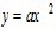 и устанавливать ее свойства; 
-  строить график функции 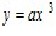 и устанавливать ее свойства; 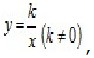 1,2,3,5§19Решение упражнений.114.09УПЗУ- применять свойства степени с целым показателем; 
-  строить график функции и устанавливать ее свойства; 
 - строить график функции и устанавливать ее свойства; 
-  строить график функции и устанавливать ее свойства; 1,2,3,5§110 -11Степень с целым показателем и его свойства.216,19.09УОНМ- применять свойства степени с целым показателем; 
-  строить график функции и устанавливать ее свойства; 
 - строить график функции и устанавливать ее свойства; 
-  строить график функции и устанавливать ее свойства; 1,2,3,4,5§212-13Решение упражнений. Тест.221,23.09УОСЗ- применять свойства степени с целым показателем; 
-  строить график функции и устанавливать ее свойства; 
 - строить график функции и устанавливать ее свойства; 
-  строить график функции и устанавливать ее свойства; 1,2,3,5,7§214-15Функции вида у=ах2 и у=ах3 .226,28.09УОНМ- применять свойства степени с целым показателем; 
-  строить график функции и устанавливать ее свойства; 
 - строить график функции и устанавливать ее свойства; 
-  строить график функции и устанавливать ее свойства; 1,2,3,4§316Решение упражнений.130.09УПЗУ- применять свойства степени с целым показателем; 
-  строить график функции и устанавливать ее свойства; 
 - строить график функции и устанавливать ее свойства; 
-  строить график функции и устанавливать ее свойства; 1,2,3,5§317-18Функция у=  и ее график.23,5.10КУ- применять свойства степени с целым показателем; 
-  строить график функции и устанавливать ее свойства; 
 - строить график функции и устанавливать ее свойства; 
-  строить график функции и устанавливать ее свойства; 1,2,3§419Решение упражнений. 17.10УЗИМ- применять свойства степени с целым показателем; 
-  строить график функции и устанавливать ее свойства; 
 - строить график функции и устанавливать ее свойства; 
-  строить график функции и устанавливать ее свойства; 1,2,3,5§420Контрольная работа №1110.10КЗУ- применять свойства степени с целым показателем; 
-  строить график функции и устанавливать ее свойства; 
 - строить график функции и устанавливать ее свойства; 
-  строить график функции и устанавливать ее свойства; 1,2,3,5§1-421Работа над ошибками.112.10УККЗУ- применять свойства степени с целым показателем; 
-  строить график функции и устанавливать ее свойства; 
 - строить график функции и устанавливать ее свойства; 
-  строить график функции и устанавливать ее свойства; 1,2,3,5,7§1-4Глава II Одночлены и многочлены. 16 часов. Глава II Одночлены и многочлены. 16 часов. Глава II Одночлены и многочлены. 16 часов. Глава II Одночлены и многочлены. 16 часов. Глава II Одночлены и многочлены. 16 часов. Глава II Одночлены и многочлены. 16 часов. Глава II Одночлены и многочлены. 16 часов. Глава II Одночлены и многочлены. 16 часов. Глава II Одночлены и многочлены. 16 часов. 22Одночлен.114.10УОНМ-  записывать одночлен в стандартном виде; 
-  записывать многочлен в стандартном виде; - находить степень одночлена, 
многочлена; 
-  приводить подобные члены многочлена; 
-  складывать, вычитать и умножать многочлены; 
 -  делить одночлен и многочлен на одночлен; -  выполнять разложение многочлена на множители, используя вынесение общего множителя за скобки, способ группировки;1,2,3§523Стандартный вид одночлена.117.10КУ-  записывать одночлен в стандартном виде; 
-  записывать многочлен в стандартном виде; - находить степень одночлена, 
многочлена; 
-  приводить подобные члены многочлена; 
-  складывать, вычитать и умножать многочлены; 
 -  делить одночлен и многочлен на одночлен; -  выполнять разложение многочлена на множители, используя вынесение общего множителя за скобки, способ группировки;1,2,3,4§524-25Многочлен и действия над ними.219,21.10КУ-  записывать одночлен в стандартном виде; 
-  записывать многочлен в стандартном виде; - находить степень одночлена, 
многочлена; 
-  приводить подобные члены многочлена; 
-  складывать, вычитать и умножать многочлены; 
 -  делить одночлен и многочлен на одночлен; -  выполнять разложение многочлена на множители, используя вынесение общего множителя за скобки, способ группировки;1,2,3,5§626-27Решение упражнений. Тест.224,26.10УОСЗ-  записывать одночлен в стандартном виде; 
-  записывать многочлен в стандартном виде; - находить степень одночлена, 
многочлена; 
-  приводить подобные члены многочлена; 
-  складывать, вычитать и умножать многочлены; 
 -  делить одночлен и многочлен на одночлен; -  выполнять разложение многочлена на множители, используя вынесение общего множителя за скобки, способ группировки;1,2,3,5,7§5-628Упражнения для повторения.128.10УПЗУ-  записывать одночлен в стандартном виде; 
-  записывать многочлен в стандартном виде; - находить степень одночлена, 
многочлена; 
-  приводить подобные члены многочлена; 
-  складывать, вычитать и умножать многочлены; 
 -  делить одночлен и многочлен на одночлен; -  выполнять разложение многочлена на множители, используя вынесение общего множителя за скобки, способ группировки;1,2,3,5§5-629Контрольная работа № 2131.10КЗУ-  записывать одночлен в стандартном виде; 
-  записывать многочлен в стандартном виде; - находить степень одночлена, 
многочлена; 
-  приводить подобные члены многочлена; 
-  складывать, вычитать и умножать многочлены; 
 -  делить одночлен и многочлен на одночлен; -  выполнять разложение многочлена на множители, используя вынесение общего множителя за скобки, способ группировки;1,2,3.§5-630-31Разложение многочлена на множители.22.11;14.11УОНМ-  записывать одночлен в стандартном виде; 
-  записывать многочлен в стандартном виде; - находить степень одночлена, 
многочлена; 
-  приводить подобные члены многочлена; 
-  складывать, вычитать и умножать многочлены; 
 -  делить одночлен и многочлен на одночлен; -  выполнять разложение многочлена на множители, используя вынесение общего множителя за скобки, способ группировки;1,2,3,4§732-33Решение упражнений. Тест.216,18.11УОСЗ-  записывать одночлен в стандартном виде; 
-  записывать многочлен в стандартном виде; - находить степень одночлена, 
многочлена; 
-  приводить подобные члены многочлена; 
-  складывать, вычитать и умножать многочлены; 
 -  делить одночлен и многочлен на одночлен; -  выполнять разложение многочлена на множители, используя вынесение общего множителя за скобки, способ группировки;1,2,3,5,7§734Упражнения для повторения.121.11УПЗУ-  записывать одночлен в стандартном виде; 
-  записывать многочлен в стандартном виде; - находить степень одночлена, 
многочлена; 
-  приводить подобные члены многочлена; 
-  складывать, вычитать и умножать многочлены; 
 -  делить одночлен и многочлен на одночлен; -  выполнять разложение многочлена на множители, используя вынесение общего множителя за скобки, способ группировки;1,2,3,5,7§5-735Контрольная работа №3123.11КЗУ-  записывать одночлен в стандартном виде; 
-  записывать многочлен в стандартном виде; - находить степень одночлена, 
многочлена; 
-  приводить подобные члены многочлена; 
-  складывать, вычитать и умножать многочлены; 
 -  делить одночлен и многочлен на одночлен; -  выполнять разложение многочлена на множители, используя вынесение общего множителя за скобки, способ группировки;1,2,3§736Работа над ошибками.125.11УККЗУ-  записывать одночлен в стандартном виде; 
-  записывать многочлен в стандартном виде; - находить степень одночлена, 
многочлена; 
-  приводить подобные члены многочлена; 
-  складывать, вычитать и умножать многочлены; 
 -  делить одночлен и многочлен на одночлен; -  выполнять разложение многочлена на множители, используя вынесение общего множителя за скобки, способ группировки;1,2,3§5-737Решение упражнений.128.11УОСЗ-  записывать одночлен в стандартном виде; 
-  записывать многочлен в стандартном виде; - находить степень одночлена, 
многочлена; 
-  приводить подобные члены многочлена; 
-  складывать, вычитать и умножать многочлены; 
 -  делить одночлен и многочлен на одночлен; -  выполнять разложение многочлена на множители, используя вынесение общего множителя за скобки, способ группировки;1,2,3,5§5-7Глава III Формулы сокращенного умножения.  25 часов.Глава III Формулы сокращенного умножения.  25 часов.Глава III Формулы сокращенного умножения.  25 часов.Глава III Формулы сокращенного умножения.  25 часов.Глава III Формулы сокращенного умножения.  25 часов.Глава III Формулы сокращенного умножения.  25 часов.Глава III Формулы сокращенного умножения.  25 часов.Глава III Формулы сокращенного умножения.  25 часов.Глава III Формулы сокращенного умножения.  25 часов.38-39Формула разности квадратов двух выражений.230.11;2.12УОНМ-  использовать формулы сокращенного умножения; - выполнять тождественные преобразования выражений;1,2,3,4,5,7§840-41Решение упражнений. Тест.25,7.12УОСЗ-  использовать формулы сокращенного умножения; - выполнять тождественные преобразования выражений;1,2,3,5§842Упражнения для повторения.19.12УПЗУ-  использовать формулы сокращенного умножения; - выполнять тождественные преобразования выражений;1,2,3§843-44Формула квадрата суммы и квадрата разности двух выражений.212,14.12КУ-  использовать формулы сокращенного умножения; - выполнять тождественные преобразования выражений;1,2,3,5§945-46Решение упражнений. Тест.219,21.12УОСЗ-  использовать формулы сокращенного умножения; - выполнять тождественные преобразования выражений;1,2,3,5§947Упражнения для повторения.123.12УПЗУ-  использовать формулы сокращенного умножения; - выполнять тождественные преобразования выражений;1,2,3,5§948Контрольная работа №4126.12КЗУ-  использовать формулы сокращенного умножения; - выполнять тождественные преобразования выражений;1,2,3§8-949-50Формулы куба суммы и куба разности двух выражений.228.12КУ-  использовать формулы сокращенного умножения; - выполнять тождественные преобразования выражений;1,2,3,5,7§1051Решение упражнений.1УПЗУ-  использовать формулы сокращенного умножения; - выполнять тождественные преобразования выражений;1,2,3,4,5,7§1052-53Формулы суммы и разности кубов двух выражений.2КУ-  использовать формулы сокращенного умножения; - выполнять тождественные преобразования выражений;1,2,3,5,7§1154Решение упражнений.1УПЗУ-  использовать формулы сокращенного умножения; - выполнять тождественные преобразования выражений;1,2,3,5§1155-56Тождественные преобразования выражений.2УОНМ-  использовать формулы сокращенного умножения; - выполнять тождественные преобразования выражений;1,2,3,5§1157-58Упражнения для повторения. Тест.2УЗИМ-  использовать формулы сокращенного умножения; - выполнять тождественные преобразования выражений;1,2,3,5,7§10-1159Тождественные преобразования выражений.1УОНМ-  использовать формулы сокращенного умножения; - выполнять тождественные преобразования выражений;1,2,3§1160Контрольная работа №51КЗУ-  использовать формулы сокращенного умножения; - выполнять тождественные преобразования выражений;1,2,3§10-1161Работа над ошибками.1УККЗУ-  использовать формулы сокращенного умножения; - выполнять тождественные преобразования выражений;1,2,3§10-1162Решение упражнений.1УККЗУ-  использовать формулы сокращенного умножения; - выполнять тождественные преобразования выражений;1,2,3,4,5,7§10-11Глава IV  Рациональные дроби и действия над ними.  25 часов. Глава IV  Рациональные дроби и действия над ними.  25 часов. Глава IV  Рациональные дроби и действия над ними.  25 часов. Глава IV  Рациональные дроби и действия над ними.  25 часов. Глава IV  Рациональные дроби и действия над ними.  25 часов. Глава IV  Рациональные дроби и действия над ними.  25 часов. Глава IV  Рациональные дроби и действия над ними.  25 часов. Глава IV  Рациональные дроби и действия над ними.  25 часов. Глава IV  Рациональные дроби и действия над ними.  25 часов. 63-64Рациональная дробь и ее основное свойство.2УОНМ-  складывать, вычитать, умножать, возводить в степень и делить рациональные дроби; 
 -  выполнять тождественные преобразования рациональных выражений; 
 - записывать число в стандартном виде;1,2,3,4,5,7§1265-66Сокращение дроби.2КУ-  складывать, вычитать, умножать, возводить в степень и делить рациональные дроби; 
 -  выполнять тождественные преобразования рациональных выражений; 
 - записывать число в стандартном виде;1,2,3§1267-68Сложение и вычитание рациональных дробей.2КУ-  складывать, вычитать, умножать, возводить в степень и делить рациональные дроби; 
 -  выполнять тождественные преобразования рациональных выражений; 
 - записывать число в стандартном виде;1,2,3,5§1369-70Решение упражнений. Тест.2УЗИМ-  складывать, вычитать, умножать, возводить в степень и делить рациональные дроби; 
 -  выполнять тождественные преобразования рациональных выражений; 
 - записывать число в стандартном виде;1,2,3,5§12-1371-72Упражнения для повторения.2УОСЗ-  складывать, вычитать, умножать, возводить в степень и делить рациональные дроби; 
 -  выполнять тождественные преобразования рациональных выражений; 
 - записывать число в стандартном виде;1,2,3,5§12-1373Контрольная работа №61КЗУ-  складывать, вычитать, умножать, возводить в степень и делить рациональные дроби; 
 -  выполнять тождественные преобразования рациональных выражений; 
 - записывать число в стандартном виде;1,2,3§12-1374-75Умножение, деление и возведение в степень рациональных дробей.2УОНМ-  складывать, вычитать, умножать, возводить в степень и делить рациональные дроби; 
 -  выполнять тождественные преобразования рациональных выражений; 
 - записывать число в стандартном виде;1,2,3,4,5,7§1476-77Решение упражнений.2УККЗУ-  складывать, вычитать, умножать, возводить в степень и делить рациональные дроби; 
 -  выполнять тождественные преобразования рациональных выражений; 
 - записывать число в стандартном виде;1,2,3,5§1478Действия с рациональными дробями.1УОСЗ-  складывать, вычитать, умножать, возводить в степень и делить рациональные дроби; 
 -  выполнять тождественные преобразования рациональных выражений; 
 - записывать число в стандартном виде;1,2,3,5§1479-80Тождественное преобразование рациональных дробей.2КУ-  складывать, вычитать, умножать, возводить в степень и делить рациональные дроби; 
 -  выполнять тождественные преобразования рациональных выражений; 
 - записывать число в стандартном виде;1,2,3§1581-82Упражнения для повторения.2УЗИМ-  складывать, вычитать, умножать, возводить в степень и делить рациональные дроби; 
 -  выполнять тождественные преобразования рациональных выражений; 
 - записывать число в стандартном виде;1,2,3,5,7§1583-84Тождественное преобразование рациональных дробей.2КУ-  складывать, вычитать, умножать, возводить в степень и делить рациональные дроби; 
 -  выполнять тождественные преобразования рациональных выражений; 
 - записывать число в стандартном виде;1,2,3§1585Контрольная работа №71КЗУ-  складывать, вычитать, умножать, возводить в степень и делить рациональные дроби; 
 -  выполнять тождественные преобразования рациональных выражений; 
 - записывать число в стандартном виде;1,2,3§14-1586Работа над ошибками.1УККЗУ-  складывать, вычитать, умножать, возводить в степень и делить рациональные дроби; 
 -  выполнять тождественные преобразования рациональных выражений; 
 - записывать число в стандартном виде;1,2,3§14-1587Упражнения для повторения1УПЗУ-  складывать, вычитать, умножать, возводить в степень и делить рациональные дроби; 
 -  выполнять тождественные преобразования рациональных выражений; 
 - записывать число в стандартном виде;1,2,3,5,7§14-15Глава V Элементы приближенных вычислений. 5 часов.Глава V Элементы приближенных вычислений. 5 часов.Глава V Элементы приближенных вычислений. 5 часов.Глава V Элементы приближенных вычислений. 5 часов.Глава V Элементы приближенных вычислений. 5 часов.Глава V Элементы приближенных вычислений. 5 часов.Глава V Элементы приближенных вычислений. 5 часов.Глава V Элементы приближенных вычислений. 5 часов.Глава V Элементы приближенных вычислений. 5 часов.88Возникновение приближенных чисел. 1УОНМ-  записывать приближенное значение величины и числа; -  выполнять действия над приближенными значениями чисел; 
-  находить абсолютную погрешность приближенного значения величины и числа; 1,2,3,5,7§1689Абсолютная погрешность.1УОНМ-  записывать приближенное значение величины и числа; -  выполнять действия над приближенными значениями чисел; 
-  находить абсолютную погрешность приближенного значения величины и числа; 1,2,3§1690-91Относительная погрешность приближенного значения.2КУ-  записывать приближенное значение величины и числа; -  выполнять действия над приближенными значениями чисел; 
-  находить абсолютную погрешность приближенного значения величины и числа; 1,2,3,5§1792Действия над приближенными числами.1КУ-  записывать приближенное значение величины и числа; -  выполнять действия над приближенными значениями чисел; 
-  находить абсолютную погрешность приближенного значения величины и числа; 1,2,3,4,5,7§18Повторение курса алгебры 7 класса.  10 часов.Повторение курса алгебры 7 класса.  10 часов.Повторение курса алгебры 7 класса.  10 часов.Повторение курса алгебры 7 класса.  10 часов.Повторение курса алгебры 7 класса.  10 часов.Повторение курса алгебры 7 класса.  10 часов.Повторение курса алгебры 7 класса.  10 часов.Повторение курса алгебры 7 класса.  10 часов.Повторение курса алгебры 7 класса.  10 часов.93Арифметические действия над рациональными числами. 1УОСЗ- применять свойства степени с целым показателем; 
-  строить графики функции; -  выполнять действия над приближенными значениями чисел; 
-  складывать, вычитать, умножать, возводить в степень и делить рациональные дроби; -  использовать формулы сокращенного умножения; -  складывать, вычитать и умножать многочлены; 
 -  делить одночлен и многочлен на одночлен; -  выполнять разложение многочлена на множители, используя вынесение общего множителя за скобки, способ группировки;1,2,3,4,5,7Дидактический материал94Координатная плоскость. 1УПЗУ- применять свойства степени с целым показателем; 
-  строить графики функции; -  выполнять действия над приближенными значениями чисел; 
-  складывать, вычитать, умножать, возводить в степень и делить рациональные дроби; -  использовать формулы сокращенного умножения; -  складывать, вычитать и умножать многочлены; 
 -  делить одночлен и многочлен на одночлен; -  выполнять разложение многочлена на множители, используя вынесение общего множителя за скобки, способ группировки;1,2,3,4,5,7Дидактический материал95Линейное уравнение и неравенства с одной переменной, в том числе уравнение и неравенства, содержащие переменную под знаком модуля. Системы линейных неравенств с одной переменной.1КУ- применять свойства степени с целым показателем; 
-  строить графики функции; -  выполнять действия над приближенными значениями чисел; 
-  складывать, вычитать, умножать, возводить в степень и делить рациональные дроби; -  использовать формулы сокращенного умножения; -  складывать, вычитать и умножать многочлены; 
 -  делить одночлен и многочлен на одночлен; -  выполнять разложение многочлена на множители, используя вынесение общего множителя за скобки, способ группировки;1,2,3,4,5,7Дидактическийматериал96Степень с целым показателем и ее свойства. Многочлены. 1УПЗУ- применять свойства степени с целым показателем; 
-  строить графики функции; -  выполнять действия над приближенными значениями чисел; 
-  складывать, вычитать, умножать, возводить в степень и делить рациональные дроби; -  использовать формулы сокращенного умножения; -  складывать, вычитать и умножать многочлены; 
 -  делить одночлен и многочлен на одночлен; -  выполнять разложение многочлена на множители, используя вынесение общего множителя за скобки, способ группировки;1,2,3,4,5,7Глава 197Формулы сокращенного умножения. Арифметические действия над рациональными дробями. 1УОСЗ- применять свойства степени с целым показателем; 
-  строить графики функции; -  выполнять действия над приближенными значениями чисел; 
-  складывать, вычитать, умножать, возводить в степень и делить рациональные дроби; -  использовать формулы сокращенного умножения; -  складывать, вычитать и умножать многочлены; 
 -  делить одночлен и многочлен на одночлен; -  выполнять разложение многочлена на множители, используя вынесение общего множителя за скобки, способ группировки;1,2,3,4,5,7Глава 198Тождественные преобразования рациональных выражений. Функции вида 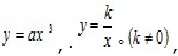 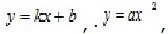 их свойства и графики. 1УОСЗ- применять свойства степени с целым показателем; 
-  строить графики функции; -  выполнять действия над приближенными значениями чисел; 
-  складывать, вычитать, умножать, возводить в степень и делить рациональные дроби; -  использовать формулы сокращенного умножения; -  складывать, вычитать и умножать многочлены; 
 -  делить одночлен и многочлен на одночлен; -  выполнять разложение многочлена на множители, используя вынесение общего множителя за скобки, способ группировки;1,2,3,4,5,7Глава 299Системы линейных уравнений с двумя переменными. 1УПЗУ- применять свойства степени с целым показателем; 
-  строить графики функции; -  выполнять действия над приближенными значениями чисел; 
-  складывать, вычитать, умножать, возводить в степень и делить рациональные дроби; -  использовать формулы сокращенного умножения; -  складывать, вычитать и умножать многочлены; 
 -  делить одночлен и многочлен на одночлен; -  выполнять разложение многочлена на множители, используя вынесение общего множителя за скобки, способ группировки;1,2,3,4,5,7Дидактический материал100Решение текстовых задач.1УОСЗ- применять свойства степени с целым показателем; 
-  строить графики функции; -  выполнять действия над приближенными значениями чисел; 
-  складывать, вычитать, умножать, возводить в степень и делить рациональные дроби; -  использовать формулы сокращенного умножения; -  складывать, вычитать и умножать многочлены; 
 -  делить одночлен и многочлен на одночлен; -  выполнять разложение многочлена на множители, используя вынесение общего множителя за скобки, способ группировки;1,2,3,4,5,7Глава1-5101Итоговая контрольная работа №81КЗУ- применять свойства степени с целым показателем; 
-  строить графики функции; -  выполнять действия над приближенными значениями чисел; 
-  складывать, вычитать, умножать, возводить в степень и делить рациональные дроби; -  использовать формулы сокращенного умножения; -  складывать, вычитать и умножать многочлены; 
 -  делить одночлен и многочлен на одночлен; -  выполнять разложение многочлена на множители, используя вынесение общего множителя за скобки, способ группировки;1,2,3,5,7Глава 1-5102Упражнения для повторения. Тест.1УККЗУ- применять свойства степени с целым показателем; 
-  строить графики функции; -  выполнять действия над приближенными значениями чисел; 
-  складывать, вычитать, умножать, возводить в степень и делить рациональные дроби; -  использовать формулы сокращенного умножения; -  складывать, вычитать и умножать многочлены; 
 -  делить одночлен и многочлен на одночлен; -  выполнять разложение многочлена на множители, используя вынесение общего множителя за скобки, способ группировки;1,2,3,4,5,7Глава 1-5Всего 102 часа.Всего 102 часа.Всего 102 часа.Всего 102 часа.Всего 102 часа.Всего 102 часа.Всего 102 часа.Всего 102 часа.Всего 102 часа.График проведения контрольных работ по алгебре 7 класс.График проведения контрольных работ по алгебре 7 класс.График проведения контрольных работ по алгебре 7 класс.График проведения контрольных работ по алгебре 7 класс.№ контрольной работыДата№ контрольной работыДата№ 110.10№ 5№ 231.10№ 6№ 323.11№ 7№ 426.12№ 8№ п/пСодержание учебного материалаКоличествочасовДатаДатаДатаТип  и формаурокаТребования к уровню подготовки учащихся7 модулей используемые в урокахДомашнеезаданиеДомашнеезадание№ п/пСодержание учебного материалаКоличествочасовпланпланфактТип  и формаурокаТребования к уровню подготовки учащихся7 модулей используемые в урокахДомашнеезаданиеДомашнеезаданиеПовторение курса алгебры 7-8 классов.   6 часов.Повторение курса алгебры 7-8 классов.   6 часов.Повторение курса алгебры 7-8 классов.   6 часов.Повторение курса алгебры 7-8 классов.   6 часов.Повторение курса алгебры 7-8 классов.   6 часов.Повторение курса алгебры 7-8 классов.   6 часов.Повторение курса алгебры 7-8 классов.   6 часов.Повторение курса алгебры 7-8 классов.   6 часов.Повторение курса алгебры 7-8 классов.   6 часов.Повторение курса алгебры 7-8 классов.   6 часов.1Выполнение действий над действительными числами. Степень с целым показателем и ее свойства. 12.092.09УЗИМ- выполнения действий над действительными числами;   - разложения многочлена на множители, в том числе с использованием формул сокращенного умножения; преобразования рациональных выражений, доказательства тождеств;- решения линейных уравнений с одной переменной, в том числе уравнений, содержащих переменную под знаком модуля;- решения линейных неравенств с одной переменной и их систем; решения неравенств, содержащих переменную под знаком модуля; решения систем линейных уравнений с двумя переменными; - построения графиков функции1,2,32Тождественные преобразования рациональных выражений. Тождественные преобразования выражений, содержащих квадратные корни.14.094.09УПЗУ- выполнения действий над действительными числами;   - разложения многочлена на множители, в том числе с использованием формул сокращенного умножения; преобразования рациональных выражений, доказательства тождеств;- решения линейных уравнений с одной переменной, в том числе уравнений, содержащих переменную под знаком модуля;- решения линейных неравенств с одной переменной и их систем; решения неравенств, содержащих переменную под знаком модуля; решения систем линейных уравнений с двумя переменными; - построения графиков функции1,2,33Линейные, квадратные и дробно-рациональные уравнения. Линейные, квадратные и дробно-рациональные неравенства. 16.096.09УПЗУ- выполнения действий над действительными числами;   - разложения многочлена на множители, в том числе с использованием формул сокращенного умножения; преобразования рациональных выражений, доказательства тождеств;- решения линейных уравнений с одной переменной, в том числе уравнений, содержащих переменную под знаком модуля;- решения линейных неравенств с одной переменной и их систем; решения неравенств, содержащих переменную под знаком модуля; решения систем линейных уравнений с двумя переменными; - построения графиков функции1,2,34Системы линейных неравенств с одной переменной. Метод интервалов. Линейные уравнения и неравенства, содержащие переменную под знаком модуля19.099.09УПЗУ- выполнения действий над действительными числами;   - разложения многочлена на множители, в том числе с использованием формул сокращенного умножения; преобразования рациональных выражений, доказательства тождеств;- решения линейных уравнений с одной переменной, в том числе уравнений, содержащих переменную под знаком модуля;- решения линейных неравенств с одной переменной и их систем; решения неравенств, содержащих переменную под знаком модуля; решения систем линейных уравнений с двумя переменными; - построения графиков функции1,2,35Функции вида их свойства и графики. Системы линейных уравнений с двумя переменными. 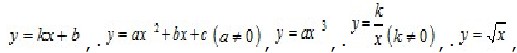 111.0911.09УПЗУ- выполнения действий над действительными числами;   - разложения многочлена на множители, в том числе с использованием формул сокращенного умножения; преобразования рациональных выражений, доказательства тождеств;- решения линейных уравнений с одной переменной, в том числе уравнений, содержащих переменную под знаком модуля;- решения линейных неравенств с одной переменной и их систем; решения неравенств, содержащих переменную под знаком модуля; решения систем линейных уравнений с двумя переменными; - построения графиков функции6Решение текстовых задач. Тест.113.0913.09КЗУ- выполнения действий над действительными числами;   - разложения многочлена на множители, в том числе с использованием формул сокращенного умножения; преобразования рациональных выражений, доказательства тождеств;- решения линейных уравнений с одной переменной, в том числе уравнений, содержащих переменную под знаком модуля;- решения линейных неравенств с одной переменной и их систем; решения неравенств, содержащих переменную под знаком модуля; решения систем линейных уравнений с двумя переменными; - построения графиков функцииГлава I Уравнения, неравенства и их системы.  25 часов.Глава I Уравнения, неравенства и их системы.  25 часов.Глава I Уравнения, неравенства и их системы.  25 часов.Глава I Уравнения, неравенства и их системы.  25 часов.Глава I Уравнения, неравенства и их системы.  25 часов.Глава I Уравнения, неравенства и их системы.  25 часов.Глава I Уравнения, неравенства и их системы.  25 часов.Глава I Уравнения, неравенства и их системы.  25 часов.Глава I Уравнения, неравенства и их системы.  25 часов.Глава I Уравнения, неравенства и их системы.  25 часов.7-8Линейные уравнения с двумя переменными.2216,18.09УОНМ- решения системы нелинейных неравенств с одной переменной и нелинейных уравнений и неравенств с двумя переменными и их систем; - решения текстовых задач с помощью систем нелинейных уравнений с двумя переменными; решения квадратных уравнений; решения рациональных уравнений; 1,2,3,4,5,79-10Нелинейные уравнения с двумя переменными.2220,23.09УОНМ- решения системы нелинейных неравенств с одной переменной и нелинейных уравнений и неравенств с двумя переменными и их систем; - решения текстовых задач с помощью систем нелинейных уравнений с двумя переменными; решения квадратных уравнений; решения рациональных уравнений; 1,2,3,4,5,711-12Система уравнений с двумя переменными.2225,27.09КУ- решения системы нелинейных неравенств с одной переменной и нелинейных уравнений и неравенств с двумя переменными и их систем; - решения текстовых задач с помощью систем нелинейных уравнений с двумя переменными; решения квадратных уравнений; решения рациональных уравнений; 1,2,3,5,713Решение упражнений. Тест.1130.09КЗУ- решения системы нелинейных неравенств с одной переменной и нелинейных уравнений и неравенств с двумя переменными и их систем; - решения текстовых задач с помощью систем нелинейных уравнений с двумя переменными; решения квадратных уравнений; решения рациональных уравнений; 1,2,3,4,5,714-15Решение задач с помощью систем уравнений.222,4.10УЗИМ- решения системы нелинейных неравенств с одной переменной и нелинейных уравнений и неравенств с двумя переменными и их систем; - решения текстовых задач с помощью систем нелинейных уравнений с двумя переменными; решения квадратных уравнений; решения рациональных уравнений; 1,2,3,4,5,716-17Упражнения для повторения.227,9.10УПЗУ- решения системы нелинейных неравенств с одной переменной и нелинейных уравнений и неравенств с двумя переменными и их систем; - решения текстовых задач с помощью систем нелинейных уравнений с двумя переменными; решения квадратных уравнений; решения рациональных уравнений; 1,2,3,4,5,718Контрольная работа №11111.10КЗУ- решения системы нелинейных неравенств с одной переменной и нелинейных уравнений и неравенств с двумя переменными и их систем; - решения текстовых задач с помощью систем нелинейных уравнений с двумя переменными; решения квадратных уравнений; решения рациональных уравнений; 1,2,3,5,719-20Системы нелинейных неравенств с одной переменной.2214,16.10УОНМ- решения системы нелинейных неравенств с одной переменной и нелинейных уравнений и неравенств с двумя переменными и их систем; - решения текстовых задач с помощью систем нелинейных уравнений с двумя переменными; решения квадратных уравнений; решения рациональных уравнений; 1,2,3,4,5,721Решение упражнений.1118.10УККЗУ- решения системы нелинейных неравенств с одной переменной и нелинейных уравнений и неравенств с двумя переменными и их систем; - решения текстовых задач с помощью систем нелинейных уравнений с двумя переменными; решения квадратных уравнений; решения рациональных уравнений; 1,2,3,4,5,722-23Неравенства с двумя переменными.2221,23.10УОНМ- решения системы нелинейных неравенств с одной переменной и нелинейных уравнений и неравенств с двумя переменными и их систем; - решения текстовых задач с помощью систем нелинейных уравнений с двумя переменными; решения квадратных уравнений; решения рациональных уравнений; 1,2,3,4,5,724-25Системы нелинейных неравенств с двумя переменными.2225,28.10КУ- решения системы нелинейных неравенств с одной переменной и нелинейных уравнений и неравенств с двумя переменными и их систем; - решения текстовых задач с помощью систем нелинейных уравнений с двумя переменными; решения квадратных уравнений; решения рациональных уравнений; 1,2,3,5,726Упражнения для повторения.1130.10УПЗУ- решения системы нелинейных неравенств с одной переменной и нелинейных уравнений и неравенств с двумя переменными и их систем; - решения текстовых задач с помощью систем нелинейных уравнений с двумя переменными; решения квадратных уравнений; решения рациональных уравнений; 1,2,3,4,5,727-28Доказательство неравенств.221.1113.11КУ- решения системы нелинейных неравенств с одной переменной и нелинейных уравнений и неравенств с двумя переменными и их систем; - решения текстовых задач с помощью систем нелинейных уравнений с двумя переменными; решения квадратных уравнений; решения рациональных уравнений; 1,2,329Контрольная работа №21115.11КЗУ- решения системы нелинейных неравенств с одной переменной и нелинейных уравнений и неравенств с двумя переменными и их систем; - решения текстовых задач с помощью систем нелинейных уравнений с двумя переменными; решения квадратных уравнений; решения рациональных уравнений; 1,2,330-31Решение упражнений.2218,20.11УККЗУ- решения системы нелинейных неравенств с одной переменной и нелинейных уравнений и неравенств с двумя переменными и их систем; - решения текстовых задач с помощью систем нелинейных уравнений с двумя переменными; решения квадратных уравнений; решения рациональных уравнений; 1,2,3Глава II Числовые последовательности. 22 часа.Глава II Числовые последовательности. 22 часа.Глава II Числовые последовательности. 22 часа.Глава II Числовые последовательности. 22 часа.Глава II Числовые последовательности. 22 часа.Глава II Числовые последовательности. 22 часа.Глава II Числовые последовательности. 22 часа.Глава II Числовые последовательности. 22 часа.Глава II Числовые последовательности. 22 часа.Глава II Числовые последовательности. 22 часа.32-33Числовая последовательность и способы ее задания.2222,25.11УОНМ- нахождения n-го члена арифметической и геометрической прогрессии;-  вычисления значений сумм первых n членов арифметической и геометрической прогрессий; - нахождения значения суммы членов бесконечно убывающей геометрической прогрессии; - использования метода математической индукции при доказательстве математических утверждений; 1,2,3,4,5,734Арифметическая прогрессия.1127.11КУ- нахождения n-го члена арифметической и геометрической прогрессии;-  вычисления значений сумм первых n членов арифметической и геометрической прогрессий; - нахождения значения суммы членов бесконечно убывающей геометрической прогрессии; - использования метода математической индукции при доказательстве математических утверждений; 1,2,3,4,5,735-36Формула п – го члена арифметической прогрессии.2229.112.12УОНМ- нахождения n-го члена арифметической и геометрической прогрессии;-  вычисления значений сумм первых n членов арифметической и геометрической прогрессий; - нахождения значения суммы членов бесконечно убывающей геометрической прогрессии; - использования метода математической индукции при доказательстве математических утверждений; 1,2,3,5,737-38Формула суммы первых п членов арифметической прогрессии.224,6.12КУ- нахождения n-го члена арифметической и геометрической прогрессии;-  вычисления значений сумм первых n членов арифметической и геометрической прогрессий; - нахождения значения суммы членов бесконечно убывающей геометрической прогрессии; - использования метода математической индукции при доказательстве математических утверждений; 1,2,3,4,5,739Упражнения для повторения.119.12УПЗУ- нахождения n-го члена арифметической и геометрической прогрессии;-  вычисления значений сумм первых n членов арифметической и геометрической прогрессий; - нахождения значения суммы членов бесконечно убывающей геометрической прогрессии; - использования метода математической индукции при доказательстве математических утверждений; 1,2,3,4,5,740Контрольная работа №31111.12КЗУ- нахождения n-го члена арифметической и геометрической прогрессии;-  вычисления значений сумм первых n членов арифметической и геометрической прогрессий; - нахождения значения суммы членов бесконечно убывающей геометрической прогрессии; - использования метода математической индукции при доказательстве математических утверждений; 1,2,3,4,5,741Геометрическая прогрессия.1113.12УОНМ- нахождения n-го члена арифметической и геометрической прогрессии;-  вычисления значений сумм первых n членов арифметической и геометрической прогрессий; - нахождения значения суммы членов бесконечно убывающей геометрической прогрессии; - использования метода математической индукции при доказательстве математических утверждений; 1,2,3,5,742-43Формула п – го члена геометрической прогрессии.2213,18.12КУ- нахождения n-го члена арифметической и геометрической прогрессии;-  вычисления значений сумм первых n членов арифметической и геометрической прогрессий; - нахождения значения суммы членов бесконечно убывающей геометрической прогрессии; - использования метода математической индукции при доказательстве математических утверждений; 1,2,3,4,5,744-45Формула суммы первых п членов геометрической прогрессии.2220,20.12УЗИМ- нахождения n-го члена арифметической и геометрической прогрессии;-  вычисления значений сумм первых n членов арифметической и геометрической прогрессий; - нахождения значения суммы членов бесконечно убывающей геометрической прогрессии; - использования метода математической индукции при доказательстве математических утверждений; 1,2,3,4,5,746Решение упражнений.1123.12УПЗУ- нахождения n-го члена арифметической и геометрической прогрессии;-  вычисления значений сумм первых n членов арифметической и геометрической прогрессий; - нахождения значения суммы членов бесконечно убывающей геометрической прогрессии; - использования метода математической индукции при доказательстве математических утверждений; 1,2,3,4,5,747-48Формула суммы бесконечно убывающей геометрической прогрессии.2225,27.12УОНМ- нахождения n-го члена арифметической и геометрической прогрессии;-  вычисления значений сумм первых n членов арифметической и геометрической прогрессий; - нахождения значения суммы членов бесконечно убывающей геометрической прогрессии; - использования метода математической индукции при доказательстве математических утверждений; 1,2,3,5,749-50Метод математической индукции.22КУ- нахождения n-го члена арифметической и геометрической прогрессии;-  вычисления значений сумм первых n членов арифметической и геометрической прогрессий; - нахождения значения суммы членов бесконечно убывающей геометрической прогрессии; - использования метода математической индукции при доказательстве математических утверждений; 1,2,3,4,5,751-52Решение упражнений.22КЗУ- нахождения n-го члена арифметической и геометрической прогрессии;-  вычисления значений сумм первых n членов арифметической и геометрической прогрессий; - нахождения значения суммы членов бесконечно убывающей геометрической прогрессии; - использования метода математической индукции при доказательстве математических утверждений; 1,2,3,4.53Контрольная работа №411УККЗУ- нахождения n-го члена арифметической и геометрической прогрессии;-  вычисления значений сумм первых n членов арифметической и геометрической прогрессий; - нахождения значения суммы членов бесконечно убывающей геометрической прогрессии; - использования метода математической индукции при доказательстве математических утверждений; 1,2,3,4,7Глава III Элементы тригонометрии.  32 часа.Глава III Элементы тригонометрии.  32 часа.Глава III Элементы тригонометрии.  32 часа.Глава III Элементы тригонометрии.  32 часа.Глава III Элементы тригонометрии.  32 часа.Глава III Элементы тригонометрии.  32 часа.Глава III Элементы тригонометрии.  32 часа.Глава III Элементы тригонометрии.  32 часа.Глава III Элементы тригонометрии.  32 часа.Глава III Элементы тригонометрии.  32 часа.54Градусные и радианные меры углов.11УОНМ- использования формулы, выражающей связь градусной и радианной меры углов; - нахождения значения тригонометрических функций; - преобразования тригонометрических выражений; - основные  свойства тригонометрических функций; -основные тригонометрических тождества; - формулы приведения,  формулы синуса, косинуса, тангенса и котангенса суммы и разности двух углов; - формулы суммы и разности тригонометрических функций; - формулы двойного и половинного углов;
1,2,3,4,5,755-56Тригонометрические функции произвольного угла.22КУ- использования формулы, выражающей связь градусной и радианной меры углов; - нахождения значения тригонометрических функций; - преобразования тригонометрических выражений; - основные  свойства тригонометрических функций; -основные тригонометрических тождества; - формулы приведения,  формулы синуса, косинуса, тангенса и котангенса суммы и разности двух углов; - формулы суммы и разности тригонометрических функций; - формулы двойного и половинного углов;
1,2,3,4,5,757-58Свойства тригонометрических функций.22УОНМ- использования формулы, выражающей связь градусной и радианной меры углов; - нахождения значения тригонометрических функций; - преобразования тригонометрических выражений; - основные  свойства тригонометрических функций; -основные тригонометрических тождества; - формулы приведения,  формулы синуса, косинуса, тангенса и котангенса суммы и разности двух углов; - формулы суммы и разности тригонометрических функций; - формулы двойного и половинного углов;
1,2,3,5,759-60Основные тригонометрические тождества.22КУ- использования формулы, выражающей связь градусной и радианной меры углов; - нахождения значения тригонометрических функций; - преобразования тригонометрических выражений; - основные  свойства тригонометрических функций; -основные тригонометрических тождества; - формулы приведения,  формулы синуса, косинуса, тангенса и котангенса суммы и разности двух углов; - формулы суммы и разности тригонометрических функций; - формулы двойного и половинного углов;
1,2,3,4,5,761-62Применение основных тригонометрических тождеств к преобразованию выражений.22КУ- использования формулы, выражающей связь градусной и радианной меры углов; - нахождения значения тригонометрических функций; - преобразования тригонометрических выражений; - основные  свойства тригонометрических функций; -основные тригонометрических тождества; - формулы приведения,  формулы синуса, косинуса, тангенса и котангенса суммы и разности двух углов; - формулы суммы и разности тригонометрических функций; - формулы двойного и половинного углов;
1,2,3,4,5,763Решение упражнений.11УЗИМ- использования формулы, выражающей связь градусной и радианной меры углов; - нахождения значения тригонометрических функций; - преобразования тригонометрических выражений; - основные  свойства тригонометрических функций; -основные тригонометрических тождества; - формулы приведения,  формулы синуса, косинуса, тангенса и котангенса суммы и разности двух углов; - формулы суммы и разности тригонометрических функций; - формулы двойного и половинного углов;
1,2,3,4,5,764Контрольная работа №511КЗУ- использования формулы, выражающей связь градусной и радианной меры углов; - нахождения значения тригонометрических функций; - преобразования тригонометрических выражений; - основные  свойства тригонометрических функций; -основные тригонометрических тождества; - формулы приведения,  формулы синуса, косинуса, тангенса и котангенса суммы и разности двух углов; - формулы суммы и разности тригонометрических функций; - формулы двойного и половинного углов;
1,2,3,5,765-66Формулы приведения.22УОНМ- использования формулы, выражающей связь градусной и радианной меры углов; - нахождения значения тригонометрических функций; - преобразования тригонометрических выражений; - основные  свойства тригонометрических функций; -основные тригонометрических тождества; - формулы приведения,  формулы синуса, косинуса, тангенса и котангенса суммы и разности двух углов; - формулы суммы и разности тригонометрических функций; - формулы двойного и половинного углов;
1,2,3,4,5,767-68Решение упражнений. Тест.22УККЗУ- использования формулы, выражающей связь градусной и радианной меры углов; - нахождения значения тригонометрических функций; - преобразования тригонометрических выражений; - основные  свойства тригонометрических функций; -основные тригонометрических тождества; - формулы приведения,  формулы синуса, косинуса, тангенса и котангенса суммы и разности двух углов; - формулы суммы и разности тригонометрических функций; - формулы двойного и половинного углов;
1,2,3,4,5,769-70Формулы сложения.22КУ- использования формулы, выражающей связь градусной и радианной меры углов; - нахождения значения тригонометрических функций; - преобразования тригонометрических выражений; - основные  свойства тригонометрических функций; -основные тригонометрических тождества; - формулы приведения,  формулы синуса, косинуса, тангенса и котангенса суммы и разности двух углов; - формулы суммы и разности тригонометрических функций; - формулы двойного и половинного углов;
1,2,3,4,5,771Решение упражнений. Тест.11КЗУ- использования формулы, выражающей связь градусной и радианной меры углов; - нахождения значения тригонометрических функций; - преобразования тригонометрических выражений; - основные  свойства тригонометрических функций; -основные тригонометрических тождества; - формулы приведения,  формулы синуса, косинуса, тангенса и котангенса суммы и разности двух углов; - формулы суммы и разности тригонометрических функций; - формулы двойного и половинного углов;
1,2,3,5,772-73Формулы тригонометрических функций двойного и половинного углов.22КУ- использования формулы, выражающей связь градусной и радианной меры углов; - нахождения значения тригонометрических функций; - преобразования тригонометрических выражений; - основные  свойства тригонометрических функций; -основные тригонометрических тождества; - формулы приведения,  формулы синуса, косинуса, тангенса и котангенса суммы и разности двух углов; - формулы суммы и разности тригонометрических функций; - формулы двойного и половинного углов;
1,2,3,4,5,774Упражнения для повторения.11УПЗУ- использования формулы, выражающей связь градусной и радианной меры углов; - нахождения значения тригонометрических функций; - преобразования тригонометрических выражений; - основные  свойства тригонометрических функций; -основные тригонометрических тождества; - формулы приведения,  формулы синуса, косинуса, тангенса и котангенса суммы и разности двух углов; - формулы суммы и разности тригонометрических функций; - формулы двойного и половинного углов;
1,2,3,4,5,775-76Формулы преобразования суммы и разности тригонометрических функций в произведения.22УОНМ- использования формулы, выражающей связь градусной и радианной меры углов; - нахождения значения тригонометрических функций; - преобразования тригонометрических выражений; - основные  свойства тригонометрических функций; -основные тригонометрических тождества; - формулы приведения,  формулы синуса, косинуса, тангенса и котангенса суммы и разности двух углов; - формулы суммы и разности тригонометрических функций; - формулы двойного и половинного углов;
1,2,3,4,5,777-78Формулы преобразования произведения тригонометрических функций в сумму или разность.22КУ- использования формулы, выражающей связь градусной и радианной меры углов; - нахождения значения тригонометрических функций; - преобразования тригонометрических выражений; - основные  свойства тригонометрических функций; -основные тригонометрических тождества; - формулы приведения,  формулы синуса, косинуса, тангенса и котангенса суммы и разности двух углов; - формулы суммы и разности тригонометрических функций; - формулы двойного и половинного углов;
1,2,3,5,779-80Преобразование выражений, содержащих тригонометрические функции.22УПЗУ- использования формулы, выражающей связь градусной и радианной меры углов; - нахождения значения тригонометрических функций; - преобразования тригонометрических выражений; - основные  свойства тригонометрических функций; -основные тригонометрических тождества; - формулы приведения,  формулы синуса, косинуса, тангенса и котангенса суммы и разности двух углов; - формулы суммы и разности тригонометрических функций; - формулы двойного и половинного углов;
1,2,3,4,5,781-82Решение упражнений.22УЗИМ- использования формулы, выражающей связь градусной и радианной меры углов; - нахождения значения тригонометрических функций; - преобразования тригонометрических выражений; - основные  свойства тригонометрических функций; -основные тригонометрических тождества; - формулы приведения,  формулы синуса, косинуса, тангенса и котангенса суммы и разности двух углов; - формулы суммы и разности тригонометрических функций; - формулы двойного и половинного углов;
1,2,383Контрольная работа №611КЗУ- использования формулы, выражающей связь градусной и радианной меры углов; - нахождения значения тригонометрических функций; - преобразования тригонометрических выражений; - основные  свойства тригонометрических функций; -основные тригонометрических тождества; - формулы приведения,  формулы синуса, косинуса, тангенса и котангенса суммы и разности двух углов; - формулы суммы и разности тригонометрических функций; - формулы двойного и половинного углов;
1,2,384-85Упражнения для повторения.22УККЗУ- использования формулы, выражающей связь градусной и радианной меры углов; - нахождения значения тригонометрических функций; - преобразования тригонометрических выражений; - основные  свойства тригонометрических функций; -основные тригонометрических тождества; - формулы приведения,  формулы синуса, косинуса, тангенса и котангенса суммы и разности двух углов; - формулы суммы и разности тригонометрических функций; - формулы двойного и половинного углов;
1,2,3Глава IV Элементы теории вероятностей и математическая статистика. 6 часов.Глава IV Элементы теории вероятностей и математическая статистика. 6 часов.Глава IV Элементы теории вероятностей и математическая статистика. 6 часов.Глава IV Элементы теории вероятностей и математическая статистика. 6 часов.Глава IV Элементы теории вероятностей и математическая статистика. 6 часов.Глава IV Элементы теории вероятностей и математическая статистика. 6 часов.Глава IV Элементы теории вероятностей и математическая статистика. 6 часов.Глава IV Элементы теории вероятностей и математическая статистика. 6 часов.Глава IV Элементы теории вероятностей и математическая статистика. 6 часов.Глава IV Элементы теории вероятностей и математическая статистика. 6 часов.86Основные понятия теории вероятностей и математическая статистика.11УОНМ- знать основные понятия теории вероятности;- виды вероятностей;- способы нахождения классической и геометрической вероятности событий. 
1,2,3,787Виды вероятностей. 11КУ- знать основные понятия теории вероятности;- виды вероятностей;- способы нахождения классической и геометрической вероятности событий. 
1,2,3,4,5,788Способы нахождения вероятностей.11УОНМ- знать основные понятия теории вероятности;- виды вероятностей;- способы нахождения классической и геометрической вероятности событий. 
1,2,3,589-90Изображение статистических данных.22КУ- знать основные понятия теории вероятности;- виды вероятностей;- способы нахождения классической и геометрической вероятности событий. 
1,2,3,5,791Числовые характеристики статистических данных.11КУ- знать основные понятия теории вероятности;- виды вероятностей;- способы нахождения классической и геометрической вероятности событий. 
1,2,3,5,7Повторение курса математики 5-9 классов. 11 часов.Повторение курса математики 5-9 классов. 11 часов.Повторение курса математики 5-9 классов. 11 часов.Повторение курса математики 5-9 классов. 11 часов.Повторение курса математики 5-9 классов. 11 часов.Повторение курса математики 5-9 классов. 11 часов.Повторение курса математики 5-9 классов. 11 часов.Повторение курса математики 5-9 классов. 11 часов.Повторение курса математики 5-9 классов. 11 часов.Повторение курса математики 5-9 классов. 11 часов.92Выполнение действий над действительными числами. 11УПЗУ- решения линейных неравенств с одной переменной и их систем; решения неравенств, содержащих переменную под знаком модуля; - решения систем линейных уравнений с двумя переменными; решения квадратных уравнений; решения рациональных уравнений; - построения графиков функции;- нахождения значения тригонометрических функций; - преобразования тригонометрических выражений; - основные  свойства тригонометрических функций; - формулы приведения,  формулы синуса, косинуса, тангенса и котангенса суммы и разности двух углов; - формулы суммы и разности тригонометрических функций; - формулы двойного и половинного углов;1,2,3,4,5,793Степень с целым показателем и ее свойства. 11УПЗУ- решения линейных неравенств с одной переменной и их систем; решения неравенств, содержащих переменную под знаком модуля; - решения систем линейных уравнений с двумя переменными; решения квадратных уравнений; решения рациональных уравнений; - построения графиков функции;- нахождения значения тригонометрических функций; - преобразования тригонометрических выражений; - основные  свойства тригонометрических функций; - формулы приведения,  формулы синуса, косинуса, тангенса и котангенса суммы и разности двух углов; - формулы суммы и разности тригонометрических функций; - формулы двойного и половинного углов;1,2,3,4,5,794Тождественные преобразования рациональных выражений. Тождественные преобразования выражений, содержащих квадратные корни. Доказательство тождеств. 11УПЗУ- решения линейных неравенств с одной переменной и их систем; решения неравенств, содержащих переменную под знаком модуля; - решения систем линейных уравнений с двумя переменными; решения квадратных уравнений; решения рациональных уравнений; - построения графиков функции;- нахождения значения тригонометрических функций; - преобразования тригонометрических выражений; - основные  свойства тригонометрических функций; - формулы приведения,  формулы синуса, косинуса, тангенса и котангенса суммы и разности двух углов; - формулы суммы и разности тригонометрических функций; - формулы двойного и половинного углов;1,2,3,5,795Рациональные уравнения. Рациональные неравенства. Метод интервалов.11УПЗУ- решения линейных неравенств с одной переменной и их систем; решения неравенств, содержащих переменную под знаком модуля; - решения систем линейных уравнений с двумя переменными; решения квадратных уравнений; решения рациональных уравнений; - построения графиков функции;- нахождения значения тригонометрических функций; - преобразования тригонометрических выражений; - основные  свойства тригонометрических функций; - формулы приведения,  формулы синуса, косинуса, тангенса и котангенса суммы и разности двух углов; - формулы суммы и разности тригонометрических функций; - формулы двойного и половинного углов;1,2,3,4,5,796Решение текстовых задач. Координатная прямая. Координатная плоскость. 11УПЗУ- решения линейных неравенств с одной переменной и их систем; решения неравенств, содержащих переменную под знаком модуля; - решения систем линейных уравнений с двумя переменными; решения квадратных уравнений; решения рациональных уравнений; - построения графиков функции;- нахождения значения тригонометрических функций; - преобразования тригонометрических выражений; - основные  свойства тригонометрических функций; - формулы приведения,  формулы синуса, косинуса, тангенса и котангенса суммы и разности двух углов; - формулы суммы и разности тригонометрических функций; - формулы двойного и половинного углов;1,2,3,4,5,797Функции вида 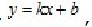 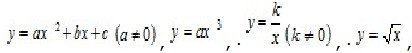 их свойства и графики. 11УПЗУ- решения линейных неравенств с одной переменной и их систем; решения неравенств, содержащих переменную под знаком модуля; - решения систем линейных уравнений с двумя переменными; решения квадратных уравнений; решения рациональных уравнений; - построения графиков функции;- нахождения значения тригонометрических функций; - преобразования тригонометрических выражений; - основные  свойства тригонометрических функций; - формулы приведения,  формулы синуса, косинуса, тангенса и котангенса суммы и разности двух углов; - формулы суммы и разности тригонометрических функций; - формулы двойного и половинного углов;1,2,3,4,5,798Системы линейных неравенств с одной переменной. Системы линейных и нелинейных уравнений и неравенств с двумя переменными. 11УПЗУ- решения линейных неравенств с одной переменной и их систем; решения неравенств, содержащих переменную под знаком модуля; - решения систем линейных уравнений с двумя переменными; решения квадратных уравнений; решения рациональных уравнений; - построения графиков функции;- нахождения значения тригонометрических функций; - преобразования тригонометрических выражений; - основные  свойства тригонометрических функций; - формулы приведения,  формулы синуса, косинуса, тангенса и котангенса суммы и разности двух углов; - формулы суммы и разности тригонометрических функций; - формулы двойного и половинного углов;1,2,3,5,799Уравнения и неравенства, содержащие переменную под знаком модуля.11УПЗУ- решения линейных неравенств с одной переменной и их систем; решения неравенств, содержащих переменную под знаком модуля; - решения систем линейных уравнений с двумя переменными; решения квадратных уравнений; решения рациональных уравнений; - построения графиков функции;- нахождения значения тригонометрических функций; - преобразования тригонометрических выражений; - основные  свойства тригонометрических функций; - формулы приведения,  формулы синуса, косинуса, тангенса и котангенса суммы и разности двух углов; - формулы суммы и разности тригонометрических функций; - формулы двойного и половинного углов;1,2,3,4,5,7100Числовые последовательности. Тождественные преобразования тригонометрических выражений.11УПЗУ- решения линейных неравенств с одной переменной и их систем; решения неравенств, содержащих переменную под знаком модуля; - решения систем линейных уравнений с двумя переменными; решения квадратных уравнений; решения рациональных уравнений; - построения графиков функции;- нахождения значения тригонометрических функций; - преобразования тригонометрических выражений; - основные  свойства тригонометрических функций; - формулы приведения,  формулы синуса, косинуса, тангенса и котангенса суммы и разности двух углов; - формулы суммы и разности тригонометрических функций; - формулы двойного и половинного углов;1,2,3101Контрольная работа № 711КЗУ- решения линейных неравенств с одной переменной и их систем; решения неравенств, содержащих переменную под знаком модуля; - решения систем линейных уравнений с двумя переменными; решения квадратных уравнений; решения рациональных уравнений; - построения графиков функции;- нахождения значения тригонометрических функций; - преобразования тригонометрических выражений; - основные  свойства тригонометрических функций; - формулы приведения,  формулы синуса, косинуса, тангенса и котангенса суммы и разности двух углов; - формулы суммы и разности тригонометрических функций; - формулы двойного и половинного углов;1,2,3102Решение упражнений.11УККЗУ- решения линейных неравенств с одной переменной и их систем; решения неравенств, содержащих переменную под знаком модуля; - решения систем линейных уравнений с двумя переменными; решения квадратных уравнений; решения рациональных уравнений; - построения графиков функции;- нахождения значения тригонометрических функций; - преобразования тригонометрических выражений; - основные  свойства тригонометрических функций; - формулы приведения,  формулы синуса, косинуса, тангенса и котангенса суммы и разности двух углов; - формулы суммы и разности тригонометрических функций; - формулы двойного и половинного углов;1,2,3Всего 102 часа.Всего 102 часа.Всего 102 часа.Всего 102 часа.Всего 102 часа.Всего 102 часа.Всего 102 часа.Всего 102 часа.Всего 102 часа.Всего 102 часа.График проведения контрольных работ по алгебре 9 класс.График проведения контрольных работ по алгебре 9 класс.График проведения контрольных работ по алгебре 9 класс.График проведения контрольных работ по алгебре 9 класс.№ контрольной работыДата№ контрольной работыДата№ 111.10№ 5№ 215.11№ 6№ 311.12№ 7№ 4№ п/пСодержание учебного материалаКоличествочасовДатаДатаТип  и формаурокаТребования к уровню подготовки учащихся7 модулей используемые в урокахДомашнеезадание№ п/пСодержание учебного материалаКоличествочасовпланфактТип  и формаурокаТребования к уровню подготовки учащихся7 модулей используемые в урокахДомашнеезаданиеПовторение курса геометрии 8 – го класса. 4 часа.Повторение курса геометрии 8 – го класса. 4 часа.Повторение курса геометрии 8 – го класса. 4 часа.Повторение курса геометрии 8 – го класса. 4 часа.Повторение курса геометрии 8 – го класса. 4 часа.Повторение курса геометрии 8 – го класса. 4 часа.Повторение курса геометрии 8 – го класса. 4 часа.Повторение курса геометрии 8 – го класса. 4 часа.Повторение курса геометрии 8 – го класса. 4 часа.1Четырехугольник, выпуклые четырехугольники.  Параллелограмм, прямоугольник, ромб, квадрат, трапеция и их свойства, признаки.13.09УПЗУ- вычислять значения геометрических величин (длин, углов, площадей); 
 -  находить стороны, углы и площади треугольников, четырехугольников; 
  -  решать геометрические задачи, опираясь на изученные свойства фигур и отношений между ними, применяя дополнительные построения, алгебраический и тригонометрический аппарат; 1,2,32Замечательные точки треугольника. Теорема Пифагора.15.09УПЗУ- вычислять значения геометрических величин (длин, углов, площадей); 
 -  находить стороны, углы и площади треугольников, четырехугольников; 
  -  решать геометрические задачи, опираясь на изученные свойства фигур и отношений между ними, применяя дополнительные построения, алгебраический и тригонометрический аппарат; 1,2,33Тригонометрические функции острых и тупых углов.  Метод координат на плоскости.110.09УПЗУ- вычислять значения геометрических величин (длин, углов, площадей); 
 -  находить стороны, углы и площади треугольников, четырехугольников; 
  -  решать геометрические задачи, опираясь на изученные свойства фигур и отношений между ними, применяя дополнительные построения, алгебраический и тригонометрический аппарат; 1,2,34Площадь треугольника и некоторых четырехугольников. 112.09УПЗУ- вычислять значения геометрических величин (длин, углов, площадей); 
 -  находить стороны, углы и площади треугольников, четырехугольников; 
  -  решать геометрические задачи, опираясь на изученные свойства фигур и отношений между ними, применяя дополнительные построения, алгебраический и тригонометрический аппарат; 1,2,3,5,7Векторы на плоскости.   16.Векторы на плоскости.   16.Векторы на плоскости.   16.Векторы на плоскости.   16.Векторы на плоскости.   16.Векторы на плоскости.   16.Векторы на плоскости.   16.Векторы на плоскости.   16.Векторы на плоскости.   16.5Понятие вектора. Коллинеарные векторы. Длина (модуль) и направление вектора. Равенство векторов.117.09УОНМ - изображать и обозначать векторы на рисунке или в записях, различать начало и конец вектора; 
-  находить сумму двух и нескольких векторов на плоскости; 
  - применять правило треугольника, параллелограмма и многоугольников для нахождения сумм векторов; 
 - решать задачи на разложение вектора по двум неколлинеарным векторам; 
-  находить длину вектора по его координатам; 
 -  находить скалярное произведение векторов; 
   - находить скалярное произведение векторов в координатах; 
    -  находить косинус угла между векторами; 
    -  использовать скалярное произведения векторов для решения задач на вычисление, на доказательство;1,2,3,4,5,76Сложение векторов и его свойства.119.09КУ - изображать и обозначать векторы на рисунке или в записях, различать начало и конец вектора; 
-  находить сумму двух и нескольких векторов на плоскости; 
  - применять правило треугольника, параллелограмма и многоугольников для нахождения сумм векторов; 
 - решать задачи на разложение вектора по двум неколлинеарным векторам; 
-  находить длину вектора по его координатам; 
 -  находить скалярное произведение векторов; 
   - находить скалярное произведение векторов в координатах; 
    -  находить косинус угла между векторами; 
    -  использовать скалярное произведения векторов для решения задач на вычисление, на доказательство;1,2,3,4,5,77Вычитание векторов.124.09КУ - изображать и обозначать векторы на рисунке или в записях, различать начало и конец вектора; 
-  находить сумму двух и нескольких векторов на плоскости; 
  - применять правило треугольника, параллелограмма и многоугольников для нахождения сумм векторов; 
 - решать задачи на разложение вектора по двум неколлинеарным векторам; 
-  находить длину вектора по его координатам; 
 -  находить скалярное произведение векторов; 
   - находить скалярное произведение векторов в координатах; 
    -  находить косинус угла между векторами; 
    -  использовать скалярное произведения векторов для решения задач на вычисление, на доказательство;1,2,3,4,5,78Умножение вектора на число. Критерий коллинеарности векторов.126.09УОНМ - изображать и обозначать векторы на рисунке или в записях, различать начало и конец вектора; 
-  находить сумму двух и нескольких векторов на плоскости; 
  - применять правило треугольника, параллелограмма и многоугольников для нахождения сумм векторов; 
 - решать задачи на разложение вектора по двум неколлинеарным векторам; 
-  находить длину вектора по его координатам; 
 -  находить скалярное произведение векторов; 
   - находить скалярное произведение векторов в координатах; 
    -  находить косинус угла между векторами; 
    -  использовать скалярное произведения векторов для решения задач на вычисление, на доказательство;1,2,3,4,5,79Свойства умножения вектора на число.11.10КУ - изображать и обозначать векторы на рисунке или в записях, различать начало и конец вектора; 
-  находить сумму двух и нескольких векторов на плоскости; 
  - применять правило треугольника, параллелограмма и многоугольников для нахождения сумм векторов; 
 - решать задачи на разложение вектора по двум неколлинеарным векторам; 
-  находить длину вектора по его координатам; 
 -  находить скалярное произведение векторов; 
   - находить скалярное произведение векторов в координатах; 
    -  находить косинус угла между векторами; 
    -  использовать скалярное произведения векторов для решения задач на вычисление, на доказательство;1,2,3,4,5,710Разложение вектора на плоскости по двум неколлинеарным векторам.13.10УОНМ - изображать и обозначать векторы на рисунке или в записях, различать начало и конец вектора; 
-  находить сумму двух и нескольких векторов на плоскости; 
  - применять правило треугольника, параллелограмма и многоугольников для нахождения сумм векторов; 
 - решать задачи на разложение вектора по двум неколлинеарным векторам; 
-  находить длину вектора по его координатам; 
 -  находить скалярное произведение векторов; 
   - находить скалярное произведение векторов в координатах; 
    -  находить косинус угла между векторами; 
    -  использовать скалярное произведения векторов для решения задач на вычисление, на доказательство;1,2,3,4,5,711Векторы в прямоугольной системе координат.18.10КУ - изображать и обозначать векторы на рисунке или в записях, различать начало и конец вектора; 
-  находить сумму двух и нескольких векторов на плоскости; 
  - применять правило треугольника, параллелограмма и многоугольников для нахождения сумм векторов; 
 - решать задачи на разложение вектора по двум неколлинеарным векторам; 
-  находить длину вектора по его координатам; 
 -  находить скалярное произведение векторов; 
   - находить скалярное произведение векторов в координатах; 
    -  находить косинус угла между векторами; 
    -  использовать скалярное произведения векторов для решения задач на вычисление, на доказательство;1,2,3,4,5,712Координаты вектора.110.10УОНМ - изображать и обозначать векторы на рисунке или в записях, различать начало и конец вектора; 
-  находить сумму двух и нескольких векторов на плоскости; 
  - применять правило треугольника, параллелограмма и многоугольников для нахождения сумм векторов; 
 - решать задачи на разложение вектора по двум неколлинеарным векторам; 
-  находить длину вектора по его координатам; 
 -  находить скалярное произведение векторов; 
   - находить скалярное произведение векторов в координатах; 
    -  находить косинус угла между векторами; 
    -  использовать скалярное произведения векторов для решения задач на вычисление, на доказательство;1,2,3,4,5,713Угол между векторами. Проекция вектора на координатные оси.115.10УПЗУ - изображать и обозначать векторы на рисунке или в записях, различать начало и конец вектора; 
-  находить сумму двух и нескольких векторов на плоскости; 
  - применять правило треугольника, параллелограмма и многоугольников для нахождения сумм векторов; 
 - решать задачи на разложение вектора по двум неколлинеарным векторам; 
-  находить длину вектора по его координатам; 
 -  находить скалярное произведение векторов; 
   - находить скалярное произведение векторов в координатах; 
    -  находить косинус угла между векторами; 
    -  использовать скалярное произведения векторов для решения задач на вычисление, на доказательство;1,2,3,4,5,714-15Скалярное произведение векторов.217,22.10КУ - изображать и обозначать векторы на рисунке или в записях, различать начало и конец вектора; 
-  находить сумму двух и нескольких векторов на плоскости; 
  - применять правило треугольника, параллелограмма и многоугольников для нахождения сумм векторов; 
 - решать задачи на разложение вектора по двум неколлинеарным векторам; 
-  находить длину вектора по его координатам; 
 -  находить скалярное произведение векторов; 
   - находить скалярное произведение векторов в координатах; 
    -  находить косинус угла между векторами; 
    -  использовать скалярное произведения векторов для решения задач на вычисление, на доказательство;1,2,3,4,5,716-17Различные способы задания прямой  в прямоугольной системе координат.224,29.10УОСЗ - изображать и обозначать векторы на рисунке или в записях, различать начало и конец вектора; 
-  находить сумму двух и нескольких векторов на плоскости; 
  - применять правило треугольника, параллелограмма и многоугольников для нахождения сумм векторов; 
 - решать задачи на разложение вектора по двум неколлинеарным векторам; 
-  находить длину вектора по его координатам; 
 -  находить скалярное произведение векторов; 
   - находить скалярное произведение векторов в координатах; 
    -  находить косинус угла между векторами; 
    -  использовать скалярное произведения векторов для решения задач на вычисление, на доказательство;1,2,3,4,5,718-19Применение вектора к решению задач.231.1012.11КУ - изображать и обозначать векторы на рисунке или в записях, различать начало и конец вектора; 
-  находить сумму двух и нескольких векторов на плоскости; 
  - применять правило треугольника, параллелограмма и многоугольников для нахождения сумм векторов; 
 - решать задачи на разложение вектора по двум неколлинеарным векторам; 
-  находить длину вектора по его координатам; 
 -  находить скалярное произведение векторов; 
   - находить скалярное произведение векторов в координатах; 
    -  находить косинус угла между векторами; 
    -  использовать скалярное произведения векторов для решения задач на вычисление, на доказательство;1,2,3,4,5,720Контрольная работа №1114.11КЗУ - изображать и обозначать векторы на рисунке или в записях, различать начало и конец вектора; 
-  находить сумму двух и нескольких векторов на плоскости; 
  - применять правило треугольника, параллелограмма и многоугольников для нахождения сумм векторов; 
 - решать задачи на разложение вектора по двум неколлинеарным векторам; 
-  находить длину вектора по его координатам; 
 -  находить скалярное произведение векторов; 
   - находить скалярное произведение векторов в координатах; 
    -  находить косинус угла между векторами; 
    -  использовать скалярное произведения векторов для решения задач на вычисление, на доказательство;1,2,3Преобразование плоскости. 10 часов.Преобразование плоскости. 10 часов.Преобразование плоскости. 10 часов.Преобразование плоскости. 10 часов.Преобразование плоскости. 10 часов.Преобразование плоскости. 10 часов.Преобразование плоскости. 10 часов.Преобразование плоскости. 10 часов.Преобразование плоскости. 10 часов.21Преобразование плоскости. Движение и его свойства. Равенство фигур и его свойства.119.11УОНМ- строить образы фигур при осевой и центральной симметриях, параллельном переносе, повороте; 
  - строить образы различных фигур при гомотетии; 
  -  находить соответственные элементы в подобных треугольниках; 
   -  находить коэффициент подобия треугольников; 
 - использовать признаки подобия треугольников при решении задач; 
 - применять соотношение между площадями подобных фигур; 1,2,3,4,5,722-23Осевая и центральная симметрия, параллельный перенос, поворот – как движения плоскости.221,26.11КУ- строить образы фигур при осевой и центральной симметриях, параллельном переносе, повороте; 
  - строить образы различных фигур при гомотетии; 
  -  находить соответственные элементы в подобных треугольниках; 
   -  находить коэффициент подобия треугольников; 
 - использовать признаки подобия треугольников при решении задач; 
 - применять соотношение между площадями подобных фигур; 1,2,3,4,5,724Гомотетия.128.11УОНМ- строить образы фигур при осевой и центральной симметриях, параллельном переносе, повороте; 
  - строить образы различных фигур при гомотетии; 
  -  находить соответственные элементы в подобных треугольниках; 
   -  находить коэффициент подобия треугольников; 
 - использовать признаки подобия треугольников при решении задач; 
 - применять соотношение между площадями подобных фигур; 1,2,3,4,5,725Преобразование подобия и его свойства. Подобные фигуры.13.12КУ- строить образы фигур при осевой и центральной симметриях, параллельном переносе, повороте; 
  - строить образы различных фигур при гомотетии; 
  -  находить соответственные элементы в подобных треугольниках; 
   -  находить коэффициент подобия треугольников; 
 - использовать признаки подобия треугольников при решении задач; 
 - применять соотношение между площадями подобных фигур; 1,2,3,4,5,726-27Признаки подобия треугольников.25,10.12КУ- строить образы фигур при осевой и центральной симметриях, параллельном переносе, повороте; 
  - строить образы различных фигур при гомотетии; 
  -  находить соответственные элементы в подобных треугольниках; 
   -  находить коэффициент подобия треугольников; 
 - использовать признаки подобия треугольников при решении задач; 
 - применять соотношение между площадями подобных фигур; 1,2,3,4,5,728Решение упражнений. Тест.112.12УПЗУ- строить образы фигур при осевой и центральной симметриях, параллельном переносе, повороте; 
  - строить образы различных фигур при гомотетии; 
  -  находить соответственные элементы в подобных треугольниках; 
   -  находить коэффициент подобия треугольников; 
 - использовать признаки подобия треугольников при решении задач; 
 - применять соотношение между площадями подобных фигур; 1,2,3,4,5,729Подобие прямоугольных треугольников.117.12УОНМ- строить образы фигур при осевой и центральной симметриях, параллельном переносе, повороте; 
  - строить образы различных фигур при гомотетии; 
  -  находить соответственные элементы в подобных треугольниках; 
   -  находить коэффициент подобия треугольников; 
 - использовать признаки подобия треугольников при решении задач; 
 - применять соотношение между площадями подобных фигур; 1,2,3,730Контрольная работа №2119.12КЗУ- строить образы фигур при осевой и центральной симметриях, параллельном переносе, повороте; 
  - строить образы различных фигур при гомотетии; 
  -  находить соответственные элементы в подобных треугольниках; 
   -  находить коэффициент подобия треугольников; 
 - использовать признаки подобия треугольников при решении задач; 
 - применять соотношение между площадями подобных фигур; 1,2,3,4,7Многоугольники. 13 часов.Многоугольники. 13 часов.Многоугольники. 13 часов.Многоугольники. 13 часов.Многоугольники. 13 часов.Многоугольники. 13 часов.Многоугольники. 13 часов.Многоугольники. 13 часов.Многоугольники. 13 часов.31Ломаная. Выпуклые многоугольники. Сумма углов выпуклого многоугольника.124.12УОНМ-  находить углы при вершинах правильного многоугольника; 
   - находить сумму углов выпуклого n-угольника и углы правильного n-угольника, количество сторон правильного многоугольника по сумме его углов; 
  -  находить и изображать на рисунке центральные и вписанные углы; 
    - применять свойства центрального и вписанного углов при решении задач; 
     - выражать сторону и площадь правильного многоугольника через радиусы вписанной и описанной окружностей; 1,2,3,4,5,732-33Углы, вписанные в окружность и их свойства.226.12КУ-  находить углы при вершинах правильного многоугольника; 
   - находить сумму углов выпуклого n-угольника и углы правильного n-угольника, количество сторон правильного многоугольника по сумме его углов; 
  -  находить и изображать на рисунке центральные и вписанные углы; 
    - применять свойства центрального и вписанного углов при решении задач; 
     - выражать сторону и площадь правильного многоугольника через радиусы вписанной и описанной окружностей; 1,2,3,4,5,734-35Теорема о пропорциональности отрезков хорд и секущих окружности.2КУ-  находить углы при вершинах правильного многоугольника; 
   - находить сумму углов выпуклого n-угольника и углы правильного n-угольника, количество сторон правильного многоугольника по сумме его углов; 
  -  находить и изображать на рисунке центральные и вписанные углы; 
    - применять свойства центрального и вписанного углов при решении задач; 
     - выражать сторону и площадь правильного многоугольника через радиусы вписанной и описанной окружностей; 1,2,3,4,5,736-37Вписанные в окружность и описанные около окружности четырехугольники.2КУ-  находить углы при вершинах правильного многоугольника; 
   - находить сумму углов выпуклого n-угольника и углы правильного n-угольника, количество сторон правильного многоугольника по сумме его углов; 
  -  находить и изображать на рисунке центральные и вписанные углы; 
    - применять свойства центрального и вписанного углов при решении задач; 
     - выражать сторону и площадь правильного многоугольника через радиусы вписанной и описанной окружностей; 1,2,3,4,5,738Правильные многоугольники.1УОНМ-  находить углы при вершинах правильного многоугольника; 
   - находить сумму углов выпуклого n-угольника и углы правильного n-угольника, количество сторон правильного многоугольника по сумме его углов; 
  -  находить и изображать на рисунке центральные и вписанные углы; 
    - применять свойства центрального и вписанного углов при решении задач; 
     - выражать сторону и площадь правильного многоугольника через радиусы вписанной и описанной окружностей; 1,2,3,4,5,739-40Формулы, связывающие стороны, периметр, площадь и радиусы вписанной и описанной окружностей.2УОСЗ-  находить углы при вершинах правильного многоугольника; 
   - находить сумму углов выпуклого n-угольника и углы правильного n-угольника, количество сторон правильного многоугольника по сумме его углов; 
  -  находить и изображать на рисунке центральные и вписанные углы; 
    - применять свойства центрального и вписанного углов при решении задач; 
     - выражать сторону и площадь правильного многоугольника через радиусы вписанной и описанной окружностей; 1,2,3,4,5,741Построение правильных многоугольников.1УПЗУ-  находить углы при вершинах правильного многоугольника; 
   - находить сумму углов выпуклого n-угольника и углы правильного n-угольника, количество сторон правильного многоугольника по сумме его углов; 
  -  находить и изображать на рисунке центральные и вписанные углы; 
    - применять свойства центрального и вписанного углов при решении задач; 
     - выражать сторону и площадь правильного многоугольника через радиусы вписанной и описанной окружностей; 1,2,3,4,5,742Многоугольники в окружающем нас мире.1УПЗУ-  находить углы при вершинах правильного многоугольника; 
   - находить сумму углов выпуклого n-угольника и углы правильного n-угольника, количество сторон правильного многоугольника по сумме его углов; 
  -  находить и изображать на рисунке центральные и вписанные углы; 
    - применять свойства центрального и вписанного углов при решении задач; 
     - выражать сторону и площадь правильного многоугольника через радиусы вписанной и описанной окружностей; 1,2,3,4,5,743Контрольная работа №31КЗУ-  находить углы при вершинах правильного многоугольника; 
   - находить сумму углов выпуклого n-угольника и углы правильного n-угольника, количество сторон правильного многоугольника по сумме его углов; 
  -  находить и изображать на рисунке центральные и вписанные углы; 
    - применять свойства центрального и вписанного углов при решении задач; 
     - выражать сторону и площадь правильного многоугольника через радиусы вписанной и описанной окружностей; 1,2,3,4,5,7Решение треугольников. 7 часов.Решение треугольников. 7 часов.Решение треугольников. 7 часов.Решение треугольников. 7 часов.Решение треугольников. 7 часов.Решение треугольников. 7 часов.Решение треугольников. 7 часов.Решение треугольников. 7 часов.Решение треугольников. 7 часов.44-45Теоремы синусов и косинусов.2УОНМ-  применять теоремы синусов и косинусов для нахождения элементов треугольника;   - применять тригонометрию при решении геометрических задач;
1,2,3,4,5,746-47Решение треугольников.2УПЗУ-  применять теоремы синусов и косинусов для нахождения элементов треугольника;   - применять тригонометрию при решении геометрических задач;
1,2,3,4,5,748-49Применение тригонометрии к решению геометрических задач и задач практического содержания.2КУ-  применять теоремы синусов и косинусов для нахождения элементов треугольника;   - применять тригонометрию при решении геометрических задач;
1,2,3,4,5,750Контрольная работа №41КЗУ-  применять теоремы синусов и косинусов для нахождения элементов треугольника;   - применять тригонометрию при решении геометрических задач;
1,2,3,7Длина окружности и площадь круга.  6 часов.Длина окружности и площадь круга.  6 часов.Длина окружности и площадь круга.  6 часов.Длина окружности и площадь круга.  6 часов.Длина окружности и площадь круга.  6 часов.Длина окружности и площадь круга.  6 часов.Длина окружности и площадь круга.  6 часов.Длина окружности и площадь круга.  6 часов.Длина окружности и площадь круга.  6 часов.51Длина окружности. Число π.1УОНМ-  находить длину окружности и длину дуги; 
  - переводить градусную меру дуги и угла в радианную меру и обратно; 
 -  находить площадь круга по радиусу и диаметру; 
  - находить площадь сектора, центральный угол которого измерен в градусах или в радианах, площадь сегмента; 
1,2,3,4,5,752Длина дуги окружности. Радианная мера угла.1КУ-  находить длину окружности и длину дуги; 
  - переводить градусную меру дуги и угла в радианную меру и обратно; 
 -  находить площадь круга по радиусу и диаметру; 
  - находить площадь сектора, центральный угол которого измерен в градусах или в радианах, площадь сегмента; 
1,2,3,4,5,753-54Площадь круга и его частей (сегмента и сектора).2УОНМ-  находить длину окружности и длину дуги; 
  - переводить градусную меру дуги и угла в радианную меру и обратно; 
 -  находить площадь круга по радиусу и диаметру; 
  - находить площадь сектора, центральный угол которого измерен в градусах или в радианах, площадь сегмента; 
1,2,3,4,5,755Решение упражнений.1УПЗУ-  находить длину окружности и длину дуги; 
  - переводить градусную меру дуги и угла в радианную меру и обратно; 
 -  находить площадь круга по радиусу и диаметру; 
  - находить площадь сектора, центральный угол которого измерен в градусах или в радианах, площадь сегмента; 
1,2,3,5.56Контрольная работа №51КЗУ-  находить длину окружности и длину дуги; 
  - переводить градусную меру дуги и угла в радианную меру и обратно; 
 -  находить площадь круга по радиусу и диаметру; 
  - находить площадь сектора, центральный угол которого измерен в градусах или в радианах, площадь сегмента; 
1,2,3,7Элементы стереометрии.  6 часов.Элементы стереометрии.  6 часов.Элементы стереометрии.  6 часов.Элементы стереометрии.  6 часов.Элементы стереометрии.  6 часов.Элементы стереометрии.  6 часов.Элементы стереометрии.  6 часов.Элементы стереометрии.  6 часов.Элементы стереометрии.  6 часов.57Аксиомы стереометрии и простейшие следствия из них.1УОНМ  -  изображать основные пространственные фигуры; 
     - наглядно отражать на чертежах взаимное расположение прямых и плоскостей; 
  -  строить изображения призм, пирамид, цилиндра, конуса, шара.1,2,3,5,758Взаимное расположение двух прямых, прямой и плоскости, двух плоскостей в пространстве.1КУ  -  изображать основные пространственные фигуры; 
     - наглядно отражать на чертежах взаимное расположение прямых и плоскостей; 
  -  строить изображения призм, пирамид, цилиндра, конуса, шара.1,2,3,4,759Угол между прямой и плоскостью. Перпендикулярность прямых, прямой и плоскости.1КУ  -  изображать основные пространственные фигуры; 
     - наглядно отражать на чертежах взаимное расположение прямых и плоскостей; 
  -  строить изображения призм, пирамид, цилиндра, конуса, шара.1,2,3,4,5,760Параллелепипед, прямая и наклонная призмы, пирамида – взаимное расположение их ребер, высота.1КУ  -  изображать основные пространственные фигуры; 
     - наглядно отражать на чертежах взаимное расположение прямых и плоскостей; 
  -  строить изображения призм, пирамид, цилиндра, конуса, шара.1,2,3,5,761Цилиндр, конус, шар и их изображение.1КУ  -  изображать основные пространственные фигуры; 
     - наглядно отражать на чертежах взаимное расположение прямых и плоскостей; 
  -  строить изображения призм, пирамид, цилиндра, конуса, шара.1,2,3,4,5,62Пространственные геометрические фигуры в окружающем нас мире.1КУ  -  изображать основные пространственные фигуры; 
     - наглядно отражать на чертежах взаимное расположение прямых и плоскостей; 
  -  строить изображения призм, пирамид, цилиндра, конуса, шара.1,2,3,4,5,7Повторение. Решение задач. 6 часов.Повторение. Решение задач. 6 часов.Повторение. Решение задач. 6 часов.Повторение. Решение задач. 6 часов.Повторение. Решение задач. 6 часов.Повторение. Решение задач. 6 часов.Повторение. Решение задач. 6 часов.Повторение. Решение задач. 6 часов.Повторение. Решение задач. 6 часов.63Векторы на плоскости. Преобразование плоскости.1УОСЗ- пользоваться геометрическим языком для описания предметов окружающего мира; 
 -  анализировать, сравнивать, обобщать, конкретизировать, применять аналогию, рассуждать; 
   -  выполнять чертежи по условию задач;
  - решать геометрические задачи, опираясь на изученные свойства фигур и отношений между ними, применяя дополнительные построения, алгебраический и тригонометрический аппарат, соображения симметрии; 1,2,3,5,764Многоугольники. Решение треугольников.1УПЗУ- пользоваться геометрическим языком для описания предметов окружающего мира; 
 -  анализировать, сравнивать, обобщать, конкретизировать, применять аналогию, рассуждать; 
   -  выполнять чертежи по условию задач;
  - решать геометрические задачи, опираясь на изученные свойства фигур и отношений между ними, применяя дополнительные построения, алгебраический и тригонометрический аппарат, соображения симметрии; 1,2,3,4,,765Длина окружности и площадь круга.1УОСЗ- пользоваться геометрическим языком для описания предметов окружающего мира; 
 -  анализировать, сравнивать, обобщать, конкретизировать, применять аналогию, рассуждать; 
   -  выполнять чертежи по условию задач;
  - решать геометрические задачи, опираясь на изученные свойства фигур и отношений между ними, применяя дополнительные построения, алгебраический и тригонометрический аппарат, соображения симметрии; 1,2,3,5,766Элементы стереометрии.1УПЗУ- пользоваться геометрическим языком для описания предметов окружающего мира; 
 -  анализировать, сравнивать, обобщать, конкретизировать, применять аналогию, рассуждать; 
   -  выполнять чертежи по условию задач;
  - решать геометрические задачи, опираясь на изученные свойства фигур и отношений между ними, применяя дополнительные построения, алгебраический и тригонометрический аппарат, соображения симметрии; 1,2,3,4,5,67Итоговая контрольная работа №61КЗУ- пользоваться геометрическим языком для описания предметов окружающего мира; 
 -  анализировать, сравнивать, обобщать, конкретизировать, применять аналогию, рассуждать; 
   -  выполнять чертежи по условию задач;
  - решать геометрические задачи, опираясь на изученные свойства фигур и отношений между ними, применяя дополнительные построения, алгебраический и тригонометрический аппарат, соображения симметрии; 1,2,3,4,768Решение задач.1УПЗУ- пользоваться геометрическим языком для описания предметов окружающего мира; 
 -  анализировать, сравнивать, обобщать, конкретизировать, применять аналогию, рассуждать; 
   -  выполнять чертежи по условию задач;
  - решать геометрические задачи, опираясь на изученные свойства фигур и отношений между ними, применяя дополнительные построения, алгебраический и тригонометрический аппарат, соображения симметрии; 1,2,3,4,5,7Всего 68 часов.Всего 68 часов.Всего 68 часов.Всего 68 часов.Всего 68 часов.Всего 68 часов.Всего 68 часов.Всего 68 часов.Всего 68 часов.График проведения контрольных работ по геометрии 9 класс.График проведения контрольных работ по геометрии 9 класс.График проведения контрольных работ по геометрии 9 класс.График проведения контрольных работ по геометрии 9 класс.№ контрольной работыДата№ контрольной работыДата№ 114.11№ 4№ 219.12№ 5№ 3№ 6№ п/пСодержание учебного материалаКоличествочасовДатаДатаТип  и формаурокаТребования к уровню подготовки учащихся7 модулей используемые в урокахДомашнеезадание№ п/пСодержание учебного материалаКоличествочасовпланфактТребования к уровню подготовки учащихся7 модулей используемые в урокахДомашнеезаданиеНачальные понятия планиметрии. 13 часов.Начальные понятия планиметрии. 13 часов.Начальные понятия планиметрии. 13 часов.Начальные понятия планиметрии. 13 часов.Начальные понятия планиметрии. 13 часов.Начальные понятия планиметрии. 13 часов.Начальные понятия планиметрии. 13 часов.Начальные понятия планиметрии. 13 часов.Начальные понятия планиметрии. 13 часов.1Основные понятия геометрии.14.09УОНМработать с чертежными инструментами;  правильно читать и записывать обозначения фигур; 
изображать геометрические фигуры; 
выполнять чертежи по условию задач; 
распознавать геометрические фигуры в окружающем мире; 
решать геометрические задачи, опираясь на изученные свойства фигур и отношений между ними, применяя дополнительные построения;1,2,3,7.§12Понятие геометрической фигуры.16.09УОНМработать с чертежными инструментами;  правильно читать и записывать обозначения фигур; 
изображать геометрические фигуры; 
выполнять чертежи по условию задач; 
распознавать геометрические фигуры в окружающем мире; 
решать геометрические задачи, опираясь на изученные свойства фигур и отношений между ними, применяя дополнительные построения;1,2,3,4§13Точка, прямая, луч (полупрямая), отрезок, плоскость и их взаимное расположение.111.09КУработать с чертежными инструментами;  правильно читать и записывать обозначения фигур; 
изображать геометрические фигуры; 
выполнять чертежи по условию задач; 
распознавать геометрические фигуры в окружающем мире; 
решать геометрические задачи, опираясь на изученные свойства фигур и отношений между ними, применяя дополнительные построения;1,2,3,5§24-5Примеры геометрических фигур: многоугольники, многогранники (куб, прямоугольный параллелепипед, пирамида).213,18.09КУработать с чертежными инструментами;  правильно читать и записывать обозначения фигур; 
изображать геометрические фигуры; 
выполнять чертежи по условию задач; 
распознавать геометрические фигуры в окружающем мире; 
решать геометрические задачи, опираясь на изученные свойства фигур и отношений между ними, применяя дополнительные построения;1,2,3,5§26Равенство фигур.120.09УОНМработать с чертежными инструментами;  правильно читать и записывать обозначения фигур; 
изображать геометрические фигуры; 
выполнять чертежи по условию задач; 
распознавать геометрические фигуры в окружающем мире; 
решать геометрические задачи, опираясь на изученные свойства фигур и отношений между ними, применяя дополнительные построения;1,2,3,5§37Измерение отрезков.125.09КУработать с чертежными инструментами;  правильно читать и записывать обозначения фигур; 
изображать геометрические фигуры; 
выполнять чертежи по условию задач; 
распознавать геометрические фигуры в окружающем мире; 
решать геометрические задачи, опираясь на изученные свойства фигур и отношений между ними, применяя дополнительные построения;1,2,3,5,7§38Угол, градусная мера угла и ее свойства.127.09КУработать с чертежными инструментами;  правильно читать и записывать обозначения фигур; 
изображать геометрические фигуры; 
выполнять чертежи по условию задач; 
распознавать геометрические фигуры в окружающем мире; 
решать геометрические задачи, опираясь на изученные свойства фигур и отношений между ними, применяя дополнительные построения;1,2,3,7.§49Биссектриса угла.12.10КУработать с чертежными инструментами;  правильно читать и записывать обозначения фигур; 
изображать геометрические фигуры; 
выполнять чертежи по условию задач; 
распознавать геометрические фигуры в окружающем мире; 
решать геометрические задачи, опираясь на изученные свойства фигур и отношений между ними, применяя дополнительные построения;1,2,3,4§410Аксиомы геометрии. Теорема и доказательство теоремы.14.10УОНМработать с чертежными инструментами;  правильно читать и записывать обозначения фигур; 
изображать геометрические фигуры; 
выполнять чертежи по условию задач; 
распознавать геометрические фигуры в окружающем мире; 
решать геометрические задачи, опираясь на изученные свойства фигур и отношений между ними, применяя дополнительные построения;1,2,3,5§511-12Смежные и вертикальные углы и их свойства.29,11.10КУработать с чертежными инструментами;  правильно читать и записывать обозначения фигур; 
изображать геометрические фигуры; 
выполнять чертежи по условию задач; 
распознавать геометрические фигуры в окружающем мире; 
решать геометрические задачи, опираясь на изученные свойства фигур и отношений между ними, применяя дополнительные построения;1,2,3,5§613Контрольная работа № 1116.10КЗУработать с чертежными инструментами;  правильно читать и записывать обозначения фигур; 
изображать геометрические фигуры; 
выполнять чертежи по условию задач; 
распознавать геометрические фигуры в окружающем мире; 
решать геометрические задачи, опираясь на изученные свойства фигур и отношений между ними, применяя дополнительные построения;1,2,3,5§1-6Треугольники.  19 часов.Треугольники.  19 часов.Треугольники.  19 часов.Треугольники.  19 часов.Треугольники.  19 часов.Треугольники.  19 часов.Треугольники.  19 часов.Треугольники.  19 часов.Треугольники.  19 часов.1,2,3,5,714Треугольники и его виды. Треугольники в окружающем нас мире.119.10УОНМобозначать точки, отрезки, и прямые на рисунке, сравнивать отрезки и углы, с помощью транспортира, проводить биссектрису угла; 
 устанавливать и характеризовать взаимное расположение точек, отрезков и прямых;  изображать на рисунке названные фигуры в заданном взаимном расположении; 
выполнять действия над отрезками; изображать треугольники и находить их периметр; строить биссектрису, высоту и медиану треугольника; различать остроугольные, прямоугольные и тупоугольные треугольники, изображать их на рисунках;
1,2,3,5§1115Медианы, биссектрисы и высоты треугольника.123.10УОНМобозначать точки, отрезки, и прямые на рисунке, сравнивать отрезки и углы, с помощью транспортира, проводить биссектрису угла; 
 устанавливать и характеризовать взаимное расположение точек, отрезков и прямых;  изображать на рисунке названные фигуры в заданном взаимном расположении; 
выполнять действия над отрезками; изображать треугольники и находить их периметр; строить биссектрису, высоту и медиану треугольника; различать остроугольные, прямоугольные и тупоугольные треугольники, изображать их на рисунках;
1,2,3,5§1116Внешний угол треугольника.125.10КУобозначать точки, отрезки, и прямые на рисунке, сравнивать отрезки и углы, с помощью транспортира, проводить биссектрису угла; 
 устанавливать и характеризовать взаимное расположение точек, отрезков и прямых;  изображать на рисунке названные фигуры в заданном взаимном расположении; 
выполнять действия над отрезками; изображать треугольники и находить их периметр; строить биссектрису, высоту и медиану треугольника; различать остроугольные, прямоугольные и тупоугольные треугольники, изображать их на рисунках;
1,2,3,4,5§1217Равенство треугольников.130.10КУобозначать точки, отрезки, и прямые на рисунке, сравнивать отрезки и углы, с помощью транспортира, проводить биссектрису угла; 
 устанавливать и характеризовать взаимное расположение точек, отрезков и прямых;  изображать на рисунке названные фигуры в заданном взаимном расположении; 
выполнять действия над отрезками; изображать треугольники и находить их периметр; строить биссектрису, высоту и медиану треугольника; различать остроугольные, прямоугольные и тупоугольные треугольники, изображать их на рисунках;
1,2,3,5,7§1318-19Признаки равенства треугольников.21.11;13.11КУобозначать точки, отрезки, и прямые на рисунке, сравнивать отрезки и углы, с помощью транспортира, проводить биссектрису угла; 
 устанавливать и характеризовать взаимное расположение точек, отрезков и прямых;  изображать на рисунке названные фигуры в заданном взаимном расположении; 
выполнять действия над отрезками; изображать треугольники и находить их периметр; строить биссектрису, высоту и медиану треугольника; различать остроугольные, прямоугольные и тупоугольные треугольники, изображать их на рисунках;
1,2,3,4§1320Решение упражнений. Тест.115.11УОСЗобозначать точки, отрезки, и прямые на рисунке, сравнивать отрезки и углы, с помощью транспортира, проводить биссектрису угла; 
 устанавливать и характеризовать взаимное расположение точек, отрезков и прямых;  изображать на рисунке названные фигуры в заданном взаимном расположении; 
выполнять действия над отрезками; изображать треугольники и находить их периметр; строить биссектрису, высоту и медиану треугольника; различать остроугольные, прямоугольные и тупоугольные треугольники, изображать их на рисунках;
1,2,3,5§11-1321-22Свойства и признаки равнобедренного треугольника.220,22.11КУобозначать точки, отрезки, и прямые на рисунке, сравнивать отрезки и углы, с помощью транспортира, проводить биссектрису угла; 
 устанавливать и характеризовать взаимное расположение точек, отрезков и прямых;  изображать на рисунке названные фигуры в заданном взаимном расположении; 
выполнять действия над отрезками; изображать треугольники и находить их периметр; строить биссектрису, высоту и медиану треугольника; различать остроугольные, прямоугольные и тупоугольные треугольники, изображать их на рисунках;
1,2,3§1423Контрольная работа №2127.11КЗУобозначать точки, отрезки, и прямые на рисунке, сравнивать отрезки и углы, с помощью транспортира, проводить биссектрису угла; 
 устанавливать и характеризовать взаимное расположение точек, отрезков и прямых;  изображать на рисунке названные фигуры в заданном взаимном расположении; 
выполнять действия над отрезками; изображать треугольники и находить их периметр; строить биссектрису, высоту и медиану треугольника; различать остроугольные, прямоугольные и тупоугольные треугольники, изображать их на рисунках;
1,2,3,5§11-1424Перпендикулярные прямые.129.11УОНМобозначать точки, отрезки, и прямые на рисунке, сравнивать отрезки и углы, с помощью транспортира, проводить биссектрису угла; 
 устанавливать и характеризовать взаимное расположение точек, отрезков и прямых;  изображать на рисунке названные фигуры в заданном взаимном расположении; 
выполнять действия над отрезками; изображать треугольники и находить их периметр; строить биссектрису, высоту и медиану треугольника; различать остроугольные, прямоугольные и тупоугольные треугольники, изображать их на рисунках;
1,2,3,5§1025Перпендикуляр и наклонная. Расстояние от точки до прямой.14.12УОНМобозначать точки, отрезки, и прямые на рисунке, сравнивать отрезки и углы, с помощью транспортира, проводить биссектрису угла; 
 устанавливать и характеризовать взаимное расположение точек, отрезков и прямых;  изображать на рисунке названные фигуры в заданном взаимном расположении; 
выполнять действия над отрезками; изображать треугольники и находить их периметр; строить биссектрису, высоту и медиану треугольника; различать остроугольные, прямоугольные и тупоугольные треугольники, изображать их на рисунках;
1,2,3,5,7§1026Прямоугольный треугольник. Признаки равенства прямоугольных треугольников.16.12КУобозначать точки, отрезки, и прямые на рисунке, сравнивать отрезки и углы, с помощью транспортира, проводить биссектрису угла; 
 устанавливать и характеризовать взаимное расположение точек, отрезков и прямых;  изображать на рисунке названные фигуры в заданном взаимном расположении; 
выполнять действия над отрезками; изображать треугольники и находить их периметр; строить биссектрису, высоту и медиану треугольника; различать остроугольные, прямоугольные и тупоугольные треугольники, изображать их на рисунках;
1,2,3,5§1527Свойства прямоугольных треугольников с острым углом 300  и 450 .111.12КУобозначать точки, отрезки, и прямые на рисунке, сравнивать отрезки и углы, с помощью транспортира, проводить биссектрису угла; 
 устанавливать и характеризовать взаимное расположение точек, отрезков и прямых;  изображать на рисунке названные фигуры в заданном взаимном расположении; 
выполнять действия над отрезками; изображать треугольники и находить их периметр; строить биссектрису, высоту и медиану треугольника; различать остроугольные, прямоугольные и тупоугольные треугольники, изображать их на рисунках;
1,2,3,5§1528Решение упражнений.113.12УПЗУобозначать точки, отрезки, и прямые на рисунке, сравнивать отрезки и углы, с помощью транспортира, проводить биссектрису угла; 
 устанавливать и характеризовать взаимное расположение точек, отрезков и прямых;  изображать на рисунке названные фигуры в заданном взаимном расположении; 
выполнять действия над отрезками; изображать треугольники и находить их периметр; строить биссектрису, высоту и медиану треугольника; различать остроугольные, прямоугольные и тупоугольные треугольники, изображать их на рисунках;
1,2,3,4,5§10-1529-30Соотношение между сторонами и углами треугольника.218,20.12КУобозначать точки, отрезки, и прямые на рисунке, сравнивать отрезки и углы, с помощью транспортира, проводить биссектрису угла; 
 устанавливать и характеризовать взаимное расположение точек, отрезков и прямых;  изображать на рисунке названные фигуры в заданном взаимном расположении; 
выполнять действия над отрезками; изображать треугольники и находить их периметр; строить биссектрису, высоту и медиану треугольника; различать остроугольные, прямоугольные и тупоугольные треугольники, изображать их на рисунках;
1,2,3,5,7§14,1531Неравенство треугольника.125.12КУобозначать точки, отрезки, и прямые на рисунке, сравнивать отрезки и углы, с помощью транспортира, проводить биссектрису угла; 
 устанавливать и характеризовать взаимное расположение точек, отрезков и прямых;  изображать на рисунке названные фигуры в заданном взаимном расположении; 
выполнять действия над отрезками; изображать треугольники и находить их периметр; строить биссектрису, высоту и медиану треугольника; различать остроугольные, прямоугольные и тупоугольные треугольники, изображать их на рисунках;
1,2,3,4§1532Контрольная работа № 3127.12КЗУобозначать точки, отрезки, и прямые на рисунке, сравнивать отрезки и углы, с помощью транспортира, проводить биссектрису угла; 
 устанавливать и характеризовать взаимное расположение точек, отрезков и прямых;  изображать на рисунке названные фигуры в заданном взаимном расположении; 
выполнять действия над отрезками; изображать треугольники и находить их периметр; строить биссектрису, высоту и медиану треугольника; различать остроугольные, прямоугольные и тупоугольные треугольники, изображать их на рисунках;
1,2,3,5§10-15Взаимное расположение прямых на плоскости.  12 часов. Взаимное расположение прямых на плоскости.  12 часов. Взаимное расположение прямых на плоскости.  12 часов. Взаимное расположение прямых на плоскости.  12 часов. Взаимное расположение прямых на плоскости.  12 часов. Взаимное расположение прямых на плоскости.  12 часов. Взаимное расположение прямых на плоскости.  12 часов. Взаимное расположение прямых на плоскости.  12 часов. Взаимное расположение прямых на плоскости.  12 часов. 1,2,333Пересекающиеся прямые.1УОНМ  изображать прямой, острый, тупой и развернутый углы; 
находить на рисунке вертикальные и смежные углы; 
строить угол, вертикальный или смежный с данным углом; 
 
через данную точку проводить прямую, перпендикулярную данной прямой; 1,2,3,5§1034Параллельные прямые.1УОНМ  изображать прямой, острый, тупой и развернутый углы; 
находить на рисунке вертикальные и смежные углы; 
строить угол, вертикальный или смежный с данным углом; 
 
через данную точку проводить прямую, перпендикулярную данной прямой; 1,2,3,5§735Признаки параллельности прямых.1КУ  изображать прямой, острый, тупой и развернутый углы; 
находить на рисунке вертикальные и смежные углы; 
строить угол, вертикальный или смежный с данным углом; 
 
через данную точку проводить прямую, перпендикулярную данной прямой; 1,2,3,5,7§836Параллельные прямые в окружающем нас мире.1УОНМ  изображать прямой, острый, тупой и развернутый углы; 
находить на рисунке вертикальные и смежные углы; 
строить угол, вертикальный или смежный с данным углом; 
 
через данную точку проводить прямую, перпендикулярную данной прямой; 1,2,3,5§837Свойства параллельных прямых.1КУ  изображать прямой, острый, тупой и развернутый углы; 
находить на рисунке вертикальные и смежные углы; 
строить угол, вертикальный или смежный с данным углом; 
 
через данную точку проводить прямую, перпендикулярную данной прямой; 1,2,3,5§938Решение упражнений.1УПЗУ  изображать прямой, острый, тупой и развернутый углы; 
находить на рисунке вертикальные и смежные углы; 
строить угол, вертикальный или смежный с данным углом; 
 
через данную точку проводить прямую, перпендикулярную данной прямой; 1,2,3,4,5§7-939-40Сумма углов треугольника.2УОНМ  изображать прямой, острый, тупой и развернутый углы; 
находить на рисунке вертикальные и смежные углы; 
строить угол, вертикальный или смежный с данным углом; 
 
через данную точку проводить прямую, перпендикулярную данной прямой; 1,2,3,5,7§1241-42Расстояние между параллельными прямыми.2КУ  изображать прямой, острый, тупой и развернутый углы; 
находить на рисунке вертикальные и смежные углы; 
строить угол, вертикальный или смежный с данным углом; 
 
через данную точку проводить прямую, перпендикулярную данной прямой; 1,2,3,4§1243Решение задач.1УККЗУ  изображать прямой, острый, тупой и развернутый углы; 
находить на рисунке вертикальные и смежные углы; 
строить угол, вертикальный или смежный с данным углом; 
 
через данную точку проводить прямую, перпендикулярную данной прямой; 1,2,3,5§7-1244Контрольная работа № 41КЗУ  изображать прямой, острый, тупой и развернутый углы; 
находить на рисунке вертикальные и смежные углы; 
строить угол, вертикальный или смежный с данным углом; 
 
через данную точку проводить прямую, перпендикулярную данной прямой; 1,2,3§7-12Окружность. Геометрические построения.  18 часов.Окружность. Геометрические построения.  18 часов.Окружность. Геометрические построения.  18 часов.Окружность. Геометрические построения.  18 часов.Окружность. Геометрические построения.  18 часов.Окружность. Геометрические построения.  18 часов.Окружность. Геометрические построения.  18 часов.Окружность. Геометрические построения.  18 часов.Окружность. Геометрические построения.  18 часов.1,2,3,545-46Окружность и ее элементы: хорда, диаметр, радиус, дуга.2КУиспользовать свойства касательной при решении задач; 
 изображать на рисунке вписанную и описанную окружности треугольника; 
  находить центр окружности, описанной около треугольника; 
находить центр окружности, вписанной в треугольник;проводить касательную к окружности; указывать расположение центров, радиусов и точек касания вписанной и описанной окружностей треугольника;1,2,3,5§1647Теоремы о перпендикулярности диаметра и хорды.1УОНМиспользовать свойства касательной при решении задач; 
 изображать на рисунке вписанную и описанную окружности треугольника; 
  находить центр окружности, описанной около треугольника; 
находить центр окружности, вписанной в треугольник;проводить касательную к окружности; указывать расположение центров, радиусов и точек касания вписанной и описанной окружностей треугольника;1,2,3,5,7§1648Касательная к окружности и ее свойства.1КУиспользовать свойства касательной при решении задач; 
 изображать на рисунке вписанную и описанную окружности треугольника; 
  находить центр окружности, описанной около треугольника; 
находить центр окружности, вписанной в треугольник;проводить касательную к окружности; указывать расположение центров, радиусов и точек касания вписанной и описанной окружностей треугольника;1,2,3,5§1749Взаимное расположение прямой и окружности.1УОНМиспользовать свойства касательной при решении задач; 
 изображать на рисунке вписанную и описанную окружности треугольника; 
  находить центр окружности, описанной около треугольника; 
находить центр окружности, вписанной в треугольник;проводить касательную к окружности; указывать расположение центров, радиусов и точек касания вписанной и описанной окружностей треугольника;1,2,3,5§1750-51Взаимное расположение двух окружностей.2УОНМиспользовать свойства касательной при решении задач; 
 изображать на рисунке вписанную и описанную окружности треугольника; 
  находить центр окружности, описанной около треугольника; 
находить центр окружности, вписанной в треугольник;проводить касательную к окружности; указывать расположение центров, радиусов и точек касания вписанной и описанной окружностей треугольника;1,2,3,4,5§1752-53Центральные углы. Градусная мера дуги.2КУиспользовать свойства касательной при решении задач; 
 изображать на рисунке вписанную и описанную окружности треугольника; 
  находить центр окружности, описанной около треугольника; 
находить центр окружности, вписанной в треугольник;проводить касательную к окружности; указывать расположение центров, радиусов и точек касания вписанной и описанной окружностей треугольника;1,2,3,5,7§1654-55Серединный перпендикуляр и биссектриса угла, как геометрические места точек плоскости.2КУиспользовать свойства касательной при решении задач; 
 изображать на рисунке вписанную и описанную окружности треугольника; 
  находить центр окружности, описанной около треугольника; 
находить центр окружности, вписанной в треугольник;проводить касательную к окружности; указывать расположение центров, радиусов и точек касания вписанной и описанной окружностей треугольника;1,2,3,4§16,1756Окружность, описанная около треугольника.1УОНМиспользовать свойства касательной при решении задач; 
 изображать на рисунке вписанную и описанную окружности треугольника; 
  находить центр окружности, описанной около треугольника; 
находить центр окружности, вписанной в треугольник;проводить касательную к окружности; указывать расположение центров, радиусов и точек касания вписанной и описанной окружностей треугольника;1,2,3,5§1857Окружность, вписанная в треугольник.1КУиспользовать свойства касательной при решении задач; 
 изображать на рисунке вписанную и описанную окружности треугольника; 
  находить центр окружности, описанной около треугольника; 
находить центр окружности, вписанной в треугольник;проводить касательную к окружности; указывать расположение центров, радиусов и точек касания вписанной и описанной окружностей треугольника;1,2,3§1858Контрольная работа № 51КЗУиспользовать свойства касательной при решении задач; 
 изображать на рисунке вписанную и описанную окружности треугольника; 
  находить центр окружности, описанной около треугольника; 
находить центр окружности, вписанной в треугольник;проводить касательную к окружности; указывать расположение центров, радиусов и точек касания вписанной и описанной окружностей треугольника;1,2,3,5§16-1859Задачи на построение.1УПЗУиспользовать свойства касательной при решении задач; 
 изображать на рисунке вписанную и описанную окружности треугольника; 
  находить центр окружности, описанной около треугольника; 
находить центр окружности, вписанной в треугольник;проводить касательную к окружности; указывать расположение центров, радиусов и точек касания вписанной и описанной окружностей треугольника;1,2,3,5§1960-61Этапы решения задач на построение.2УПЗУиспользовать свойства касательной при решении задач; 
 изображать на рисунке вписанную и описанную окружности треугольника; 
  находить центр окружности, описанной около треугольника; 
находить центр окружности, вписанной в треугольник;проводить касательную к окружности; указывать расположение центров, радиусов и точек касания вписанной и описанной окружностей треугольника;1,2,3,5,7§2062Контрольная работа № 61КЗУиспользовать свойства касательной при решении задач; 
 изображать на рисунке вписанную и описанную окружности треугольника; 
  находить центр окружности, описанной около треугольника; 
находить центр окружности, вписанной в треугольник;проводить касательную к окружности; указывать расположение центров, радиусов и точек касания вписанной и описанной окружностей треугольника;1,2,3,5§16-20Повторение. Решение задач. 6 часов.Повторение. Решение задач. 6 часов.Повторение. Решение задач. 6 часов.Повторение. Решение задач. 6 часов.Повторение. Решение задач. 6 часов.Повторение. Решение задач. 6 часов.Повторение. Решение задач. 6 часов.Повторение. Решение задач. 6 часов.Повторение. Решение задач. 6 часов.Повторение. Решение задач. 6 часов.1,2,3,563Начальные понятия планиметрии.1УПЗУрешать задачи на применение свойств перпендикулярных прямых; 
 устанавливать равенство углов, образованных при пересечении двух параллельных прямых третьей; 1,2,3,4,5Глава 164Треугольники.1УПЗУрешать задачи на применение свойств перпендикулярных прямых; 
 устанавливать равенство углов, образованных при пересечении двух параллельных прямых третьей; 1,2,3,5,7Глава 365Взаимное расположение прямых на плоскости.1УПЗУрешать задачи на применение свойств перпендикулярных прямых; 
 устанавливать равенство углов, образованных при пересечении двух параллельных прямых третьей; 1,2,3,4Глава 466Окружность. Геометрические построения.1УПЗУрешать задачи на применение свойств перпендикулярных прямых; 
 устанавливать равенство углов, образованных при пересечении двух параллельных прямых третьей; 1,2,3,5Глава 467Итоговая контрольная работа № 71КЗУрешать задачи на применение свойств перпендикулярных прямых; 
 устанавливать равенство углов, образованных при пересечении двух параллельных прямых третьей; 1,2,3Глава 1-468Решение задач.1УККЗУрешать задачи на применение свойств перпендикулярных прямых; 
 устанавливать равенство углов, образованных при пересечении двух параллельных прямых третьей; 1,2,3,5Глава 1-4Всего 68 часов.Всего 68 часов.Всего 68 часов.Всего 68 часов.Всего 68 часов.Всего 68 часов.Всего 68 часов.Всего 68 часов.Всего 68 часов.Всего 68 часов.1,2,3,5График проведения контрольных работ по геометрии 7 класс.График проведения контрольных работ по геометрии 7 класс.График проведения контрольных работ по геометрии 7 класс.График проведения контрольных работ по геометрии 7 класс.№ контрольной работыДата№ контрольной работыДата№ 116.10№ 5№ 227.11№ 6№ 327.12№ 7№ 4№ п/пСодержание учебного материалаКоличествочасовДатаДатаДатаТип  и формаурокаТип  и формаурокаТребования к уровню подготовки учащихсяТребования к уровню подготовки учащихся7 модулей используемые в уроках7 модулей используемые в урокахДомашнеезаданиеДомашнеезадание№ п/пСодержание учебного материалаКоличествочасовпланфактПовторение курса геометрии 9-го класса 4 ч.Повторение курса геометрии 9-го класса 4 ч.Повторение курса геометрии 9-го класса 4 ч.Повторение курса геометрии 9-го класса 4 ч.Повторение курса геометрии 9-го класса 4 ч.Повторение курса геометрии 9-го класса 4 ч.Повторение курса геометрии 9-го класса 4 ч.Повторение курса геометрии 9-го класса 4 ч.Повторение курса геометрии 9-го класса 4 ч.Повторение курса геометрии 9-го класса 4 ч.Повторение курса геометрии 9-го класса 4 ч.Повторение курса геометрии 9-го класса 4 ч.Повторение курса геометрии 9-го класса 4 ч.1Векторы на плоскости. Преобразование плоскости.13.09УПЗУУПЗУ находить уравнение плоскости; 
 применять координатно-векторный метод для вычисления отношений, расстояний и углов. находить уравнение плоскости; 
 применять координатно-векторный метод для вычисления отношений, расстояний и углов.1,2,3,4,5,71,2,3,4,5,7Дидактический материалДидактический материал2Многоугольники. Решение треугольников.15.09УПЗУУПЗУ находить уравнение плоскости; 
 применять координатно-векторный метод для вычисления отношений, расстояний и углов. находить уравнение плоскости; 
 применять координатно-векторный метод для вычисления отношений, расстояний и углов.1,2,3,4,5,71,2,3,4,5,7Дидактический материалДидактический материал3Длина окружности и площадь круга.110.09УПЗУУПЗУ находить уравнение плоскости; 
 применять координатно-векторный метод для вычисления отношений, расстояний и углов. находить уравнение плоскости; 
 применять координатно-векторный метод для вычисления отношений, расстояний и углов.1,2,3,4,5,71,2,3,4,5,7Дидактический материалДидактический материал4Элементы стереометрии. Тест.112.09УПЗУУПЗУ находить уравнение плоскости; 
 применять координатно-векторный метод для вычисления отношений, расстояний и углов. находить уравнение плоскости; 
 применять координатно-векторный метод для вычисления отношений, расстояний и углов.1,2,31,2,3Дидактический материалДидактический материалГлава I Аксиомы стереометрии . 4 ч.Глава I Аксиомы стереометрии . 4 ч.Глава I Аксиомы стереометрии . 4 ч.Глава I Аксиомы стереометрии . 4 ч.Глава I Аксиомы стереометрии . 4 ч.Глава I Аксиомы стереометрии . 4 ч.Глава I Аксиомы стереометрии . 4 ч.Глава I Аксиомы стереометрии . 4 ч.Глава I Аксиомы стереометрии . 4 ч.Глава I Аксиомы стереометрии . 4 ч.Глава I Аксиомы стереометрии . 4 ч.Глава I Аксиомы стереометрии . 4 ч.Глава I Аксиомы стереометрии . 4 ч.5Основные понятия и аксиомы стереометрии, следствия из аксиом. 117.09УОНМУОНМрешать задачи с применением аксиом стереометрии и следствий из них; проводить дедуктивные рассуждения при решении задач, доказывать основные теоремы курса; решать задачи с применением аксиом стереометрии и следствий из них; проводить дедуктивные рассуждения при решении задач, доказывать основные теоремы курса; 1,2,3,4,5,71,2,3,4,5,7§1§16Точки, прямые и плоскости в пространстве.119.09КУКУрешать задачи с применением аксиом стереометрии и следствий из них; проводить дедуктивные рассуждения при решении задач, доказывать основные теоремы курса; решать задачи с применением аксиом стереометрии и следствий из них; проводить дедуктивные рассуждения при решении задач, доказывать основные теоремы курса; 1,2,3,5,71,2,3,5,7§2§27-8Понятие о принадлежности точек и прямых плоскостям. 224,26.09КУКУрешать задачи с применением аксиом стереометрии и следствий из них; проводить дедуктивные рассуждения при решении задач, доказывать основные теоремы курса; решать задачи с применением аксиом стереометрии и следствий из них; проводить дедуктивные рассуждения при решении задач, доказывать основные теоремы курса; 1,2,3,4,51,2,3,4,5§1,2§1,2Глава II Параллельность прямых и плоскостей.   15 часов.Глава II Параллельность прямых и плоскостей.   15 часов.Глава II Параллельность прямых и плоскостей.   15 часов.Глава II Параллельность прямых и плоскостей.   15 часов.Глава II Параллельность прямых и плоскостей.   15 часов.Глава II Параллельность прямых и плоскостей.   15 часов.Глава II Параллельность прямых и плоскостей.   15 часов.Глава II Параллельность прямых и плоскостей.   15 часов.Глава II Параллельность прямых и плоскостей.   15 часов.Глава II Параллельность прямых и плоскостей.   15 часов.Глава II Параллельность прямых и плоскостей.   15 часов.Глава II Параллельность прямых и плоскостей.   15 часов.Глава II Параллельность прямых и плоскостей.   15 часов.9Взаимное расположение двух прямых в пространстве: пересекающиеся, параллельные и скрещивающиеся прямые. 11.10УОНМУОНМизображать прямые, плоскости и отражать их взаимное расположение на рисунке; находить на моделях и рисунках пересекающиеся, параллельные и скрещивающиеся прямые; 
изображать на рисунках пересечение прямой и плоскости, параллельность, перпендикулярность прямой и плоскости; находить на моделях и изображать на рисунках пересекающиеся и параллельные плоскости; находить расстояние от точки до плоскости; 
строить изображения призмы, пирамиды и усеченной пирамиды;  изображать пространственные фигуры на плоскости; изображать прямые, плоскости и отражать их взаимное расположение на рисунке; находить на моделях и рисунках пересекающиеся, параллельные и скрещивающиеся прямые; 
изображать на рисунках пересечение прямой и плоскости, параллельность, перпендикулярность прямой и плоскости; находить на моделях и изображать на рисунках пересекающиеся и параллельные плоскости; находить расстояние от точки до плоскости; 
строить изображения призмы, пирамиды и усеченной пирамиды;  изображать пространственные фигуры на плоскости; 1,2,3,71,2,3,7§3§310Свойства параллельных прямых в пространстве13.10КУКУизображать прямые, плоскости и отражать их взаимное расположение на рисунке; находить на моделях и рисунках пересекающиеся, параллельные и скрещивающиеся прямые; 
изображать на рисунках пересечение прямой и плоскости, параллельность, перпендикулярность прямой и плоскости; находить на моделях и изображать на рисунках пересекающиеся и параллельные плоскости; находить расстояние от точки до плоскости; 
строить изображения призмы, пирамиды и усеченной пирамиды;  изображать пространственные фигуры на плоскости; изображать прямые, плоскости и отражать их взаимное расположение на рисунке; находить на моделях и рисунках пересекающиеся, параллельные и скрещивающиеся прямые; 
изображать на рисунках пересечение прямой и плоскости, параллельность, перпендикулярность прямой и плоскости; находить на моделях и изображать на рисунках пересекающиеся и параллельные плоскости; находить расстояние от точки до плоскости; 
строить изображения призмы, пирамиды и усеченной пирамиды;  изображать пространственные фигуры на плоскости; 1,2,3,4,71,2,3,4,7§7§711Признак скрещивающихся прямых. 18.10КУКУизображать прямые, плоскости и отражать их взаимное расположение на рисунке; находить на моделях и рисунках пересекающиеся, параллельные и скрещивающиеся прямые; 
изображать на рисунках пересечение прямой и плоскости, параллельность, перпендикулярность прямой и плоскости; находить на моделях и изображать на рисунках пересекающиеся и параллельные плоскости; находить расстояние от точки до плоскости; 
строить изображения призмы, пирамиды и усеченной пирамиды;  изображать пространственные фигуры на плоскости; изображать прямые, плоскости и отражать их взаимное расположение на рисунке; находить на моделях и рисунках пересекающиеся, параллельные и скрещивающиеся прямые; 
изображать на рисунках пересечение прямой и плоскости, параллельность, перпендикулярность прямой и плоскости; находить на моделях и изображать на рисунках пересекающиеся и параллельные плоскости; находить расстояние от точки до плоскости; 
строить изображения призмы, пирамиды и усеченной пирамиды;  изображать пространственные фигуры на плоскости; 1,2,3,4,51,2,3,4,5§4§412 Взаимное расположение прямой и плоскости: пересекающиеся и параллельные прямая и плоскость.110.10КУКУизображать прямые, плоскости и отражать их взаимное расположение на рисунке; находить на моделях и рисунках пересекающиеся, параллельные и скрещивающиеся прямые; 
изображать на рисунках пересечение прямой и плоскости, параллельность, перпендикулярность прямой и плоскости; находить на моделях и изображать на рисунках пересекающиеся и параллельные плоскости; находить расстояние от точки до плоскости; 
строить изображения призмы, пирамиды и усеченной пирамиды;  изображать пространственные фигуры на плоскости; изображать прямые, плоскости и отражать их взаимное расположение на рисунке; находить на моделях и рисунках пересекающиеся, параллельные и скрещивающиеся прямые; 
изображать на рисунках пересечение прямой и плоскости, параллельность, перпендикулярность прямой и плоскости; находить на моделях и изображать на рисунках пересекающиеся и параллельные плоскости; находить расстояние от точки до плоскости; 
строить изображения призмы, пирамиды и усеченной пирамиды;  изображать пространственные фигуры на плоскости; 1,2,3,5,71,2,3,5,7§5§513Признак параллельности прямой и плоскости. 115.10КУКУизображать прямые, плоскости и отражать их взаимное расположение на рисунке; находить на моделях и рисунках пересекающиеся, параллельные и скрещивающиеся прямые; 
изображать на рисунках пересечение прямой и плоскости, параллельность, перпендикулярность прямой и плоскости; находить на моделях и изображать на рисунках пересекающиеся и параллельные плоскости; находить расстояние от точки до плоскости; 
строить изображения призмы, пирамиды и усеченной пирамиды;  изображать пространственные фигуры на плоскости; изображать прямые, плоскости и отражать их взаимное расположение на рисунке; находить на моделях и рисунках пересекающиеся, параллельные и скрещивающиеся прямые; 
изображать на рисунках пересечение прямой и плоскости, параллельность, перпендикулярность прямой и плоскости; находить на моделях и изображать на рисунках пересекающиеся и параллельные плоскости; находить расстояние от точки до плоскости; 
строить изображения призмы, пирамиды и усеченной пирамиды;  изображать пространственные фигуры на плоскости; 1,2,3,4,71,2,3,4,7§6§614Взаимное расположение двух плоскостей: пересекающиеся и параллельные плоскости.117.10УПЗУУПЗУизображать прямые, плоскости и отражать их взаимное расположение на рисунке; находить на моделях и рисунках пересекающиеся, параллельные и скрещивающиеся прямые; 
изображать на рисунках пересечение прямой и плоскости, параллельность, перпендикулярность прямой и плоскости; находить на моделях и изображать на рисунках пересекающиеся и параллельные плоскости; находить расстояние от точки до плоскости; 
строить изображения призмы, пирамиды и усеченной пирамиды;  изображать пространственные фигуры на плоскости; изображать прямые, плоскости и отражать их взаимное расположение на рисунке; находить на моделях и рисунках пересекающиеся, параллельные и скрещивающиеся прямые; 
изображать на рисунках пересечение прямой и плоскости, параллельность, перпендикулярность прямой и плоскости; находить на моделях и изображать на рисунках пересекающиеся и параллельные плоскости; находить расстояние от точки до плоскости; 
строить изображения призмы, пирамиды и усеченной пирамиды;  изображать пространственные фигуры на плоскости; 1,2,3,5,71,2,3,5,7§6§615 Признак параллельности плоскостей, свойства параллельных плоскостей.122.10УПЗУУПЗУизображать прямые, плоскости и отражать их взаимное расположение на рисунке; находить на моделях и рисунках пересекающиеся, параллельные и скрещивающиеся прямые; 
изображать на рисунках пересечение прямой и плоскости, параллельность, перпендикулярность прямой и плоскости; находить на моделях и изображать на рисунках пересекающиеся и параллельные плоскости; находить расстояние от точки до плоскости; 
строить изображения призмы, пирамиды и усеченной пирамиды;  изображать пространственные фигуры на плоскости; изображать прямые, плоскости и отражать их взаимное расположение на рисунке; находить на моделях и рисунках пересекающиеся, параллельные и скрещивающиеся прямые; 
изображать на рисунках пересечение прямой и плоскости, параллельность, перпендикулярность прямой и плоскости; находить на моделях и изображать на рисунках пересекающиеся и параллельные плоскости; находить расстояние от точки до плоскости; 
строить изображения призмы, пирамиды и усеченной пирамиды;  изображать пространственные фигуры на плоскости; 1,2,3,5,71,2,3,5,7§7§716Контрольная работа№1124.10КЗУКЗУизображать прямые, плоскости и отражать их взаимное расположение на рисунке; находить на моделях и рисунках пересекающиеся, параллельные и скрещивающиеся прямые; 
изображать на рисунках пересечение прямой и плоскости, параллельность, перпендикулярность прямой и плоскости; находить на моделях и изображать на рисунках пересекающиеся и параллельные плоскости; находить расстояние от точки до плоскости; 
строить изображения призмы, пирамиды и усеченной пирамиды;  изображать пространственные фигуры на плоскости; изображать прямые, плоскости и отражать их взаимное расположение на рисунке; находить на моделях и рисунках пересекающиеся, параллельные и скрещивающиеся прямые; 
изображать на рисунках пересечение прямой и плоскости, параллельность, перпендикулярность прямой и плоскости; находить на моделях и изображать на рисунках пересекающиеся и параллельные плоскости; находить расстояние от точки до плоскости; 
строить изображения призмы, пирамиды и усеченной пирамиды;  изображать пространственные фигуры на плоскости; 1,2,3,71,2,3,7§1-7§1-717Параллельное проектирование, его свойства.129.10УОНМУОНМизображать прямые, плоскости и отражать их взаимное расположение на рисунке; находить на моделях и рисунках пересекающиеся, параллельные и скрещивающиеся прямые; 
изображать на рисунках пересечение прямой и плоскости, параллельность, перпендикулярность прямой и плоскости; находить на моделях и изображать на рисунках пересекающиеся и параллельные плоскости; находить расстояние от точки до плоскости; 
строить изображения призмы, пирамиды и усеченной пирамиды;  изображать пространственные фигуры на плоскости; изображать прямые, плоскости и отражать их взаимное расположение на рисунке; находить на моделях и рисунках пересекающиеся, параллельные и скрещивающиеся прямые; 
изображать на рисунках пересечение прямой и плоскости, параллельность, перпендикулярность прямой и плоскости; находить на моделях и изображать на рисунках пересекающиеся и параллельные плоскости; находить расстояние от точки до плоскости; 
строить изображения призмы, пирамиды и усеченной пирамиды;  изображать пространственные фигуры на плоскости; 1,2,3,4,5,71,2,3,4,5,7§8§818Изображение пространственных фигур на плоскости.131.10КУКУизображать прямые, плоскости и отражать их взаимное расположение на рисунке; находить на моделях и рисунках пересекающиеся, параллельные и скрещивающиеся прямые; 
изображать на рисунках пересечение прямой и плоскости, параллельность, перпендикулярность прямой и плоскости; находить на моделях и изображать на рисунках пересекающиеся и параллельные плоскости; находить расстояние от точки до плоскости; 
строить изображения призмы, пирамиды и усеченной пирамиды;  изображать пространственные фигуры на плоскости; изображать прямые, плоскости и отражать их взаимное расположение на рисунке; находить на моделях и рисунках пересекающиеся, параллельные и скрещивающиеся прямые; 
изображать на рисунках пересечение прямой и плоскости, параллельность, перпендикулярность прямой и плоскости; находить на моделях и изображать на рисунках пересекающиеся и параллельные плоскости; находить расстояние от точки до плоскости; 
строить изображения призмы, пирамиды и усеченной пирамиды;  изображать пространственные фигуры на плоскости; 1,2,3,41,2,3,4§8§819-20Построение сечений призм и пирамид плоскостью. 212,14.11УЗИМУЗИМизображать прямые, плоскости и отражать их взаимное расположение на рисунке; находить на моделях и рисунках пересекающиеся, параллельные и скрещивающиеся прямые; 
изображать на рисунках пересечение прямой и плоскости, параллельность, перпендикулярность прямой и плоскости; находить на моделях и изображать на рисунках пересекающиеся и параллельные плоскости; находить расстояние от точки до плоскости; 
строить изображения призмы, пирамиды и усеченной пирамиды;  изображать пространственные фигуры на плоскости; изображать прямые, плоскости и отражать их взаимное расположение на рисунке; находить на моделях и рисунках пересекающиеся, параллельные и скрещивающиеся прямые; 
изображать на рисунках пересечение прямой и плоскости, параллельность, перпендикулярность прямой и плоскости; находить на моделях и изображать на рисунках пересекающиеся и параллельные плоскости; находить расстояние от точки до плоскости; 
строить изображения призмы, пирамиды и усеченной пирамиды;  изображать пространственные фигуры на плоскости; 1,2,3,4,5,71,2,3,4,5,7§9§921Решение упражнений.119.11УПЗУУПЗУизображать прямые, плоскости и отражать их взаимное расположение на рисунке; находить на моделях и рисунках пересекающиеся, параллельные и скрещивающиеся прямые; 
изображать на рисунках пересечение прямой и плоскости, параллельность, перпендикулярность прямой и плоскости; находить на моделях и изображать на рисунках пересекающиеся и параллельные плоскости; находить расстояние от точки до плоскости; 
строить изображения призмы, пирамиды и усеченной пирамиды;  изображать пространственные фигуры на плоскости; изображать прямые, плоскости и отражать их взаимное расположение на рисунке; находить на моделях и рисунках пересекающиеся, параллельные и скрещивающиеся прямые; 
изображать на рисунках пересечение прямой и плоскости, параллельность, перпендикулярность прямой и плоскости; находить на моделях и изображать на рисунках пересекающиеся и параллельные плоскости; находить расстояние от точки до плоскости; 
строить изображения призмы, пирамиды и усеченной пирамиды;  изображать пространственные фигуры на плоскости; 1,2,3,4,5,71,2,3,4,5,7§3-9§3-922Контрольная работа № 2121.11КЗУКЗУизображать прямые, плоскости и отражать их взаимное расположение на рисунке; находить на моделях и рисунках пересекающиеся, параллельные и скрещивающиеся прямые; 
изображать на рисунках пересечение прямой и плоскости, параллельность, перпендикулярность прямой и плоскости; находить на моделях и изображать на рисунках пересекающиеся и параллельные плоскости; находить расстояние от точки до плоскости; 
строить изображения призмы, пирамиды и усеченной пирамиды;  изображать пространственные фигуры на плоскости; изображать прямые, плоскости и отражать их взаимное расположение на рисунке; находить на моделях и рисунках пересекающиеся, параллельные и скрещивающиеся прямые; 
изображать на рисунках пересечение прямой и плоскости, параллельность, перпендикулярность прямой и плоскости; находить на моделях и изображать на рисунках пересекающиеся и параллельные плоскости; находить расстояние от точки до плоскости; 
строить изображения призмы, пирамиды и усеченной пирамиды;  изображать пространственные фигуры на плоскости; 1,2,3,51,2,3,5§3-9§3-923Работа над ошибками.126.11УККЗУУККЗУизображать прямые, плоскости и отражать их взаимное расположение на рисунке; находить на моделях и рисунках пересекающиеся, параллельные и скрещивающиеся прямые; 
изображать на рисунках пересечение прямой и плоскости, параллельность, перпендикулярность прямой и плоскости; находить на моделях и изображать на рисунках пересекающиеся и параллельные плоскости; находить расстояние от точки до плоскости; 
строить изображения призмы, пирамиды и усеченной пирамиды;  изображать пространственные фигуры на плоскости; изображать прямые, плоскости и отражать их взаимное расположение на рисунке; находить на моделях и рисунках пересекающиеся, параллельные и скрещивающиеся прямые; 
изображать на рисунках пересечение прямой и плоскости, параллельность, перпендикулярность прямой и плоскости; находить на моделях и изображать на рисунках пересекающиеся и параллельные плоскости; находить расстояние от точки до плоскости; 
строить изображения призмы, пирамиды и усеченной пирамиды;  изображать пространственные фигуры на плоскости; 1,2,3,71,2,3,7§3-9§3-9Глава III Перпендикулярность прямых и плоскостей. 18 часов.Глава III Перпендикулярность прямых и плоскостей. 18 часов.Глава III Перпендикулярность прямых и плоскостей. 18 часов.Глава III Перпендикулярность прямых и плоскостей. 18 часов.Глава III Перпендикулярность прямых и плоскостей. 18 часов.Глава III Перпендикулярность прямых и плоскостей. 18 часов.Глава III Перпендикулярность прямых и плоскостей. 18 часов.Глава III Перпендикулярность прямых и плоскостей. 18 часов.Глава III Перпендикулярность прямых и плоскостей. 18 часов.Глава III Перпендикулярность прямых и плоскостей. 18 часов.Глава III Перпендикулярность прямых и плоскостей. 18 часов.Глава III Перпендикулярность прямых и плоскостей. 18 часов.Глава III Перпендикулярность прямых и плоскостей. 18 часов.24Угол между прямыми в пространстве.   128.11УОНМУОНМ изображать двугранный угол на рисунке; 
находить величину угла между прямыми, прямой и плоскостью, двумя плоскостями; 
 применять метрические теоремы планиметрии для нахождения расстоянии от точки до плоскости, между параллельными прямыми и плоскостями, между скрещивающимися прямыми;  находить координаты середины отрезка по координатам его концов;    находить расстояние между точками (длину отрезка) по координатам этих точек; 
решать задачи с использованием формулы расстояния между двумя точками в прямоугольной системе координат в пространстве; изображать двугранный угол на рисунке; 
находить величину угла между прямыми, прямой и плоскостью, двумя плоскостями; 
 применять метрические теоремы планиметрии для нахождения расстоянии от точки до плоскости, между параллельными прямыми и плоскостями, между скрещивающимися прямыми;  находить координаты середины отрезка по координатам его концов;    находить расстояние между точками (длину отрезка) по координатам этих точек; 
решать задачи с использованием формулы расстояния между двумя точками в прямоугольной системе координат в пространстве;1,2,3,4,5,71,2,3,4,5,7§10§1025Перпендикулярность прямых.13.12КУКУ изображать двугранный угол на рисунке; 
находить величину угла между прямыми, прямой и плоскостью, двумя плоскостями; 
 применять метрические теоремы планиметрии для нахождения расстоянии от точки до плоскости, между параллельными прямыми и плоскостями, между скрещивающимися прямыми;  находить координаты середины отрезка по координатам его концов;    находить расстояние между точками (длину отрезка) по координатам этих точек; 
решать задачи с использованием формулы расстояния между двумя точками в прямоугольной системе координат в пространстве; изображать двугранный угол на рисунке; 
находить величину угла между прямыми, прямой и плоскостью, двумя плоскостями; 
 применять метрические теоремы планиметрии для нахождения расстоянии от точки до плоскости, между параллельными прямыми и плоскостями, между скрещивающимися прямыми;  находить координаты середины отрезка по координатам его концов;    находить расстояние между точками (длину отрезка) по координатам этих точек; 
решать задачи с использованием формулы расстояния между двумя точками в прямоугольной системе координат в пространстве;1,2,3,4,5,71,2,3,4,5,7§10§1026Перпендикулярность прямой и плоскости, признак перпендикулярности прямой и плоскости. 15.12КУКУ изображать двугранный угол на рисунке; 
находить величину угла между прямыми, прямой и плоскостью, двумя плоскостями; 
 применять метрические теоремы планиметрии для нахождения расстоянии от точки до плоскости, между параллельными прямыми и плоскостями, между скрещивающимися прямыми;  находить координаты середины отрезка по координатам его концов;    находить расстояние между точками (длину отрезка) по координатам этих точек; 
решать задачи с использованием формулы расстояния между двумя точками в прямоугольной системе координат в пространстве; изображать двугранный угол на рисунке; 
находить величину угла между прямыми, прямой и плоскостью, двумя плоскостями; 
 применять метрические теоремы планиметрии для нахождения расстоянии от точки до плоскости, между параллельными прямыми и плоскостями, между скрещивающимися прямыми;  находить координаты середины отрезка по координатам его концов;    находить расстояние между точками (длину отрезка) по координатам этих точек; 
решать задачи с использованием формулы расстояния между двумя точками в прямоугольной системе координат в пространстве;1,2,3,4,5,71,2,3,4,5,7§11§1127Свойства перпендикулярных прямой и плоскости.110.12КУКУ изображать двугранный угол на рисунке; 
находить величину угла между прямыми, прямой и плоскостью, двумя плоскостями; 
 применять метрические теоремы планиметрии для нахождения расстоянии от точки до плоскости, между параллельными прямыми и плоскостями, между скрещивающимися прямыми;  находить координаты середины отрезка по координатам его концов;    находить расстояние между точками (длину отрезка) по координатам этих точек; 
решать задачи с использованием формулы расстояния между двумя точками в прямоугольной системе координат в пространстве; изображать двугранный угол на рисунке; 
находить величину угла между прямыми, прямой и плоскостью, двумя плоскостями; 
 применять метрические теоремы планиметрии для нахождения расстоянии от точки до плоскости, между параллельными прямыми и плоскостями, между скрещивающимися прямыми;  находить координаты середины отрезка по координатам его концов;    находить расстояние между точками (длину отрезка) по координатам этих точек; 
решать задачи с использованием формулы расстояния между двумя точками в прямоугольной системе координат в пространстве;1,2,3,4,5,71,2,3,4,5,7§12§1228Перпендикуляр и наклонная к плоскости, проекция наклонной на плоскость.112.12КУКУ изображать двугранный угол на рисунке; 
находить величину угла между прямыми, прямой и плоскостью, двумя плоскостями; 
 применять метрические теоремы планиметрии для нахождения расстоянии от точки до плоскости, между параллельными прямыми и плоскостями, между скрещивающимися прямыми;  находить координаты середины отрезка по координатам его концов;    находить расстояние между точками (длину отрезка) по координатам этих точек; 
решать задачи с использованием формулы расстояния между двумя точками в прямоугольной системе координат в пространстве; изображать двугранный угол на рисунке; 
находить величину угла между прямыми, прямой и плоскостью, двумя плоскостями; 
 применять метрические теоремы планиметрии для нахождения расстоянии от точки до плоскости, между параллельными прямыми и плоскостями, между скрещивающимися прямыми;  находить координаты середины отрезка по координатам его концов;    находить расстояние между точками (длину отрезка) по координатам этих точек; 
решать задачи с использованием формулы расстояния между двумя точками в прямоугольной системе координат в пространстве;1,2,3,4,5,71,2,3,4,5,7§13§1329Теорема о трех перпендикулярах.117.12УОНМУОНМ изображать двугранный угол на рисунке; 
находить величину угла между прямыми, прямой и плоскостью, двумя плоскостями; 
 применять метрические теоремы планиметрии для нахождения расстоянии от точки до плоскости, между параллельными прямыми и плоскостями, между скрещивающимися прямыми;  находить координаты середины отрезка по координатам его концов;    находить расстояние между точками (длину отрезка) по координатам этих точек; 
решать задачи с использованием формулы расстояния между двумя точками в прямоугольной системе координат в пространстве; изображать двугранный угол на рисунке; 
находить величину угла между прямыми, прямой и плоскостью, двумя плоскостями; 
 применять метрические теоремы планиметрии для нахождения расстоянии от точки до плоскости, между параллельными прямыми и плоскостями, между скрещивающимися прямыми;  находить координаты середины отрезка по координатам его концов;    находить расстояние между точками (длину отрезка) по координатам этих точек; 
решать задачи с использованием формулы расстояния между двумя точками в прямоугольной системе координат в пространстве;1,2,3,4,5,71,2,3,4,5,7§14§1430Решение упражнений.119.12УПЗУУПЗУ изображать двугранный угол на рисунке; 
находить величину угла между прямыми, прямой и плоскостью, двумя плоскостями; 
 применять метрические теоремы планиметрии для нахождения расстоянии от точки до плоскости, между параллельными прямыми и плоскостями, между скрещивающимися прямыми;  находить координаты середины отрезка по координатам его концов;    находить расстояние между точками (длину отрезка) по координатам этих точек; 
решать задачи с использованием формулы расстояния между двумя точками в прямоугольной системе координат в пространстве; изображать двугранный угол на рисунке; 
находить величину угла между прямыми, прямой и плоскостью, двумя плоскостями; 
 применять метрические теоремы планиметрии для нахождения расстоянии от точки до плоскости, между параллельными прямыми и плоскостями, между скрещивающимися прямыми;  находить координаты середины отрезка по координатам его концов;    находить расстояние между точками (длину отрезка) по координатам этих точек; 
решать задачи с использованием формулы расстояния между двумя точками в прямоугольной системе координат в пространстве;1,2,3,4,5,71,2,3,4,5,7§10-14§10-1431Расстояние от точки до плоскости, расстояние между параллельными прямыми и плоскостями, расстояние между скрещивающимися прямыми.124.12КУКУ изображать двугранный угол на рисунке; 
находить величину угла между прямыми, прямой и плоскостью, двумя плоскостями; 
 применять метрические теоремы планиметрии для нахождения расстоянии от точки до плоскости, между параллельными прямыми и плоскостями, между скрещивающимися прямыми;  находить координаты середины отрезка по координатам его концов;    находить расстояние между точками (длину отрезка) по координатам этих точек; 
решать задачи с использованием формулы расстояния между двумя точками в прямоугольной системе координат в пространстве; изображать двугранный угол на рисунке; 
находить величину угла между прямыми, прямой и плоскостью, двумя плоскостями; 
 применять метрические теоремы планиметрии для нахождения расстоянии от точки до плоскости, между параллельными прямыми и плоскостями, между скрещивающимися прямыми;  находить координаты середины отрезка по координатам его концов;    находить расстояние между точками (длину отрезка) по координатам этих точек; 
решать задачи с использованием формулы расстояния между двумя точками в прямоугольной системе координат в пространстве;1,2,3,4,5,71,2,3,4,5,7§15§1532Контрольная работа№3126.12КЗУКЗУ изображать двугранный угол на рисунке; 
находить величину угла между прямыми, прямой и плоскостью, двумя плоскостями; 
 применять метрические теоремы планиметрии для нахождения расстоянии от точки до плоскости, между параллельными прямыми и плоскостями, между скрещивающимися прямыми;  находить координаты середины отрезка по координатам его концов;    находить расстояние между точками (длину отрезка) по координатам этих точек; 
решать задачи с использованием формулы расстояния между двумя точками в прямоугольной системе координат в пространстве; изображать двугранный угол на рисунке; 
находить величину угла между прямыми, прямой и плоскостью, двумя плоскостями; 
 применять метрические теоремы планиметрии для нахождения расстоянии от точки до плоскости, между параллельными прямыми и плоскостями, между скрещивающимися прямыми;  находить координаты середины отрезка по координатам его концов;    находить расстояние между точками (длину отрезка) по координатам этих точек; 
решать задачи с использованием формулы расстояния между двумя точками в прямоугольной системе координат в пространстве;1,2,31,2,3§10-15§10-1533Угол между прямой и плоскостью, двугранный угол, угол между двумя плоскостями.1УОНМУОНМ изображать двугранный угол на рисунке; 
находить величину угла между прямыми, прямой и плоскостью, двумя плоскостями; 
 применять метрические теоремы планиметрии для нахождения расстоянии от точки до плоскости, между параллельными прямыми и плоскостями, между скрещивающимися прямыми;  находить координаты середины отрезка по координатам его концов;    находить расстояние между точками (длину отрезка) по координатам этих точек; 
решать задачи с использованием формулы расстояния между двумя точками в прямоугольной системе координат в пространстве; изображать двугранный угол на рисунке; 
находить величину угла между прямыми, прямой и плоскостью, двумя плоскостями; 
 применять метрические теоремы планиметрии для нахождения расстоянии от точки до плоскости, между параллельными прямыми и плоскостями, между скрещивающимися прямыми;  находить координаты середины отрезка по координатам его концов;    находить расстояние между точками (длину отрезка) по координатам этих точек; 
решать задачи с использованием формулы расстояния между двумя точками в прямоугольной системе координат в пространстве;1,2,3,71,2,3,7§16,17§16,1734-35Перпендикулярные плоскости, признак перпендикулярности двух плоскостей.2УПЗУУПЗУ изображать двугранный угол на рисунке; 
находить величину угла между прямыми, прямой и плоскостью, двумя плоскостями; 
 применять метрические теоремы планиметрии для нахождения расстоянии от точки до плоскости, между параллельными прямыми и плоскостями, между скрещивающимися прямыми;  находить координаты середины отрезка по координатам его концов;    находить расстояние между точками (длину отрезка) по координатам этих точек; 
решать задачи с использованием формулы расстояния между двумя точками в прямоугольной системе координат в пространстве; изображать двугранный угол на рисунке; 
находить величину угла между прямыми, прямой и плоскостью, двумя плоскостями; 
 применять метрические теоремы планиметрии для нахождения расстоянии от точки до плоскости, между параллельными прямыми и плоскостями, между скрещивающимися прямыми;  находить координаты середины отрезка по координатам его концов;    находить расстояние между точками (длину отрезка) по координатам этих точек; 
решать задачи с использованием формулы расстояния между двумя точками в прямоугольной системе координат в пространстве;1,2,3,4,5,71,2,3,4,5,7§18§1836-37Задачи практического содержания на взаимные расположения прямых и плоскостей. 2УОСЗУОСЗ изображать двугранный угол на рисунке; 
находить величину угла между прямыми, прямой и плоскостью, двумя плоскостями; 
 применять метрические теоремы планиметрии для нахождения расстоянии от точки до плоскости, между параллельными прямыми и плоскостями, между скрещивающимися прямыми;  находить координаты середины отрезка по координатам его концов;    находить расстояние между точками (длину отрезка) по координатам этих точек; 
решать задачи с использованием формулы расстояния между двумя точками в прямоугольной системе координат в пространстве; изображать двугранный угол на рисунке; 
находить величину угла между прямыми, прямой и плоскостью, двумя плоскостями; 
 применять метрические теоремы планиметрии для нахождения расстоянии от точки до плоскости, между параллельными прямыми и плоскостями, между скрещивающимися прямыми;  находить координаты середины отрезка по координатам его концов;    находить расстояние между точками (длину отрезка) по координатам этих точек; 
решать задачи с использованием формулы расстояния между двумя точками в прямоугольной системе координат в пространстве;1,2,3,71,2,3,7§10-18§10-1838-39Решение упражнений.2УПЗУУПЗУ изображать двугранный угол на рисунке; 
находить величину угла между прямыми, прямой и плоскостью, двумя плоскостями; 
 применять метрические теоремы планиметрии для нахождения расстоянии от точки до плоскости, между параллельными прямыми и плоскостями, между скрещивающимися прямыми;  находить координаты середины отрезка по координатам его концов;    находить расстояние между точками (длину отрезка) по координатам этих точек; 
решать задачи с использованием формулы расстояния между двумя точками в прямоугольной системе координат в пространстве; изображать двугранный угол на рисунке; 
находить величину угла между прямыми, прямой и плоскостью, двумя плоскостями; 
 применять метрические теоремы планиметрии для нахождения расстоянии от точки до плоскости, между параллельными прямыми и плоскостями, между скрещивающимися прямыми;  находить координаты середины отрезка по координатам его концов;    находить расстояние между точками (длину отрезка) по координатам этих точек; 
решать задачи с использованием формулы расстояния между двумя точками в прямоугольной системе координат в пространстве;1,2,3,41,2,3,4§10-18§10-1840Контрольная работа № 41КЗУКЗУ изображать двугранный угол на рисунке; 
находить величину угла между прямыми, прямой и плоскостью, двумя плоскостями; 
 применять метрические теоремы планиметрии для нахождения расстоянии от точки до плоскости, между параллельными прямыми и плоскостями, между скрещивающимися прямыми;  находить координаты середины отрезка по координатам его концов;    находить расстояние между точками (длину отрезка) по координатам этих точек; 
решать задачи с использованием формулы расстояния между двумя точками в прямоугольной системе координат в пространстве; изображать двугранный угол на рисунке; 
находить величину угла между прямыми, прямой и плоскостью, двумя плоскостями; 
 применять метрические теоремы планиметрии для нахождения расстоянии от точки до плоскости, между параллельными прямыми и плоскостями, между скрещивающимися прямыми;  находить координаты середины отрезка по координатам его концов;    находить расстояние между точками (длину отрезка) по координатам этих точек; 
решать задачи с использованием формулы расстояния между двумя точками в прямоугольной системе координат в пространстве;1,2,3,4,71,2,3,4,7§10-18§10-1841Работа над ошибками.1УККЗУУККЗУ изображать двугранный угол на рисунке; 
находить величину угла между прямыми, прямой и плоскостью, двумя плоскостями; 
 применять метрические теоремы планиметрии для нахождения расстоянии от точки до плоскости, между параллельными прямыми и плоскостями, между скрещивающимися прямыми;  находить координаты середины отрезка по координатам его концов;    находить расстояние между точками (длину отрезка) по координатам этих точек; 
решать задачи с использованием формулы расстояния между двумя точками в прямоугольной системе координат в пространстве; изображать двугранный угол на рисунке; 
находить величину угла между прямыми, прямой и плоскостью, двумя плоскостями; 
 применять метрические теоремы планиметрии для нахождения расстоянии от точки до плоскости, между параллельными прямыми и плоскостями, между скрещивающимися прямыми;  находить координаты середины отрезка по координатам его концов;    находить расстояние между точками (длину отрезка) по координатам этих точек; 
решать задачи с использованием формулы расстояния между двумя точками в прямоугольной системе координат в пространстве;1,2,3,4,5,71,2,3,4,5,7§10-18§10-18ГлаваIV  Координаты и векторы в пространстве.  17 часов.ГлаваIV  Координаты и векторы в пространстве.  17 часов.ГлаваIV  Координаты и векторы в пространстве.  17 часов.ГлаваIV  Координаты и векторы в пространстве.  17 часов.ГлаваIV  Координаты и векторы в пространстве.  17 часов.ГлаваIV  Координаты и векторы в пространстве.  17 часов.ГлаваIV  Координаты и векторы в пространстве.  17 часов.ГлаваIV  Координаты и векторы в пространстве.  17 часов.ГлаваIV  Координаты и векторы в пространстве.  17 часов.ГлаваIV  Координаты и векторы в пространстве.  17 часов.ГлаваIV  Координаты и векторы в пространстве.  17 часов.ГлаваIV  Координаты и векторы в пространстве.  17 часов.ГлаваIV  Координаты и векторы в пространстве.  17 часов.42-43Прямоугольная система координат в пространстве, координаты середины отрезка, расстояние между двумя точками.2УОНМУОНМ находить координаты вектора в пространстве; 
находить длину вектора и угол между векторами по их координатам;  решать задачи на разложение вектора по трем некомпланарным векторам;  находить скалярное произведение векторов в координатах;  находить косинус угла между векторами; 
использовать скалярное произведения векторов для решения задач на вычисление, на доказательство;  применять векторы к решению геометрических задач; находить координаты вектора в пространстве; 
находить длину вектора и угол между векторами по их координатам;  решать задачи на разложение вектора по трем некомпланарным векторам;  находить скалярное произведение векторов в координатах;  находить косинус угла между векторами; 
использовать скалярное произведения векторов для решения задач на вычисление, на доказательство;  применять векторы к решению геометрических задач;1,2,3,4,5,71,2,3,4,5,7§19§1944-45Задание пространственных геометрических фигур уравнениями и неравенствами.2КУКУ находить координаты вектора в пространстве; 
находить длину вектора и угол между векторами по их координатам;  решать задачи на разложение вектора по трем некомпланарным векторам;  находить скалярное произведение векторов в координатах;  находить косинус угла между векторами; 
использовать скалярное произведения векторов для решения задач на вычисление, на доказательство;  применять векторы к решению геометрических задач; находить координаты вектора в пространстве; 
находить длину вектора и угол между векторами по их координатам;  решать задачи на разложение вектора по трем некомпланарным векторам;  находить скалярное произведение векторов в координатах;  находить косинус угла между векторами; 
использовать скалярное произведения векторов для решения задач на вычисление, на доказательство;  применять векторы к решению геометрических задач;1,2,3,4,5,71,2,3,4,5,7§19§1946Уравнение плоскости. 1УПЗУУПЗУ находить координаты вектора в пространстве; 
находить длину вектора и угол между векторами по их координатам;  решать задачи на разложение вектора по трем некомпланарным векторам;  находить скалярное произведение векторов в координатах;  находить косинус угла между векторами; 
использовать скалярное произведения векторов для решения задач на вычисление, на доказательство;  применять векторы к решению геометрических задач; находить координаты вектора в пространстве; 
находить длину вектора и угол между векторами по их координатам;  решать задачи на разложение вектора по трем некомпланарным векторам;  находить скалярное произведение векторов в координатах;  находить косинус угла между векторами; 
использовать скалярное произведения векторов для решения задач на вычисление, на доказательство;  применять векторы к решению геометрических задач;1,2,3,5,71,2,3,5,7§20§2047Контрольная работа №51КЗУКЗУ находить координаты вектора в пространстве; 
находить длину вектора и угол между векторами по их координатам;  решать задачи на разложение вектора по трем некомпланарным векторам;  находить скалярное произведение векторов в координатах;  находить косинус угла между векторами; 
использовать скалярное произведения векторов для решения задач на вычисление, на доказательство;  применять векторы к решению геометрических задач; находить координаты вектора в пространстве; 
находить длину вектора и угол между векторами по их координатам;  решать задачи на разложение вектора по трем некомпланарным векторам;  находить скалярное произведение векторов в координатах;  находить косинус угла между векторами; 
использовать скалярное произведения векторов для решения задач на вычисление, на доказательство;  применять векторы к решению геометрических задач;1,2,3,41,2,3,4§19-20§19-2048Векторы в пространстве. 1УОНМУОНМ находить координаты вектора в пространстве; 
находить длину вектора и угол между векторами по их координатам;  решать задачи на разложение вектора по трем некомпланарным векторам;  находить скалярное произведение векторов в координатах;  находить косинус угла между векторами; 
использовать скалярное произведения векторов для решения задач на вычисление, на доказательство;  применять векторы к решению геометрических задач; находить координаты вектора в пространстве; 
находить длину вектора и угол между векторами по их координатам;  решать задачи на разложение вектора по трем некомпланарным векторам;  находить скалярное произведение векторов в координатах;  находить косинус угла между векторами; 
использовать скалярное произведения векторов для решения задач на вычисление, на доказательство;  применять векторы к решению геометрических задач;1,2,3,4,5,71,2,3,4,5,7§21§2149Компланарные и некомпланарные векторы, разложение вектора по трем некомпланарным векторам.1КУКУ находить координаты вектора в пространстве; 
находить длину вектора и угол между векторами по их координатам;  решать задачи на разложение вектора по трем некомпланарным векторам;  находить скалярное произведение векторов в координатах;  находить косинус угла между векторами; 
использовать скалярное произведения векторов для решения задач на вычисление, на доказательство;  применять векторы к решению геометрических задач; находить координаты вектора в пространстве; 
находить длину вектора и угол между векторами по их координатам;  решать задачи на разложение вектора по трем некомпланарным векторам;  находить скалярное произведение векторов в координатах;  находить косинус угла между векторами; 
использовать скалярное произведения векторов для решения задач на вычисление, на доказательство;  применять векторы к решению геометрических задач;1,2,3,5,71,2,3,5,7§22§2250-51Координаты вектора в пространстве, действия над векторами в координатах.2УЗИМУЗИМ находить координаты вектора в пространстве; 
находить длину вектора и угол между векторами по их координатам;  решать задачи на разложение вектора по трем некомпланарным векторам;  находить скалярное произведение векторов в координатах;  находить косинус угла между векторами; 
использовать скалярное произведения векторов для решения задач на вычисление, на доказательство;  применять векторы к решению геометрических задач; находить координаты вектора в пространстве; 
находить длину вектора и угол между векторами по их координатам;  решать задачи на разложение вектора по трем некомпланарным векторам;  находить скалярное произведение векторов в координатах;  находить косинус угла между векторами; 
использовать скалярное произведения векторов для решения задач на вычисление, на доказательство;  применять векторы к решению геометрических задач;1,2,3,5,71,2,3,5,7§22,23§22,2353-54Скалярное произведение векторов в координатах, свойства скалярного произведения векторов.2КУКУ находить координаты вектора в пространстве; 
находить длину вектора и угол между векторами по их координатам;  решать задачи на разложение вектора по трем некомпланарным векторам;  находить скалярное произведение векторов в координатах;  находить косинус угла между векторами; 
использовать скалярное произведения векторов для решения задач на вычисление, на доказательство;  применять векторы к решению геометрических задач; находить координаты вектора в пространстве; 
находить длину вектора и угол между векторами по их координатам;  решать задачи на разложение вектора по трем некомпланарным векторам;  находить скалярное произведение векторов в координатах;  находить косинус угла между векторами; 
использовать скалярное произведения векторов для решения задач на вычисление, на доказательство;  применять векторы к решению геометрических задач;1,2,3,71,2,3,7§24,25§24,2555Применение векторов к решению задач.1УПЗУУПЗУ находить координаты вектора в пространстве; 
находить длину вектора и угол между векторами по их координатам;  решать задачи на разложение вектора по трем некомпланарным векторам;  находить скалярное произведение векторов в координатах;  находить косинус угла между векторами; 
использовать скалярное произведения векторов для решения задач на вычисление, на доказательство;  применять векторы к решению геометрических задач; находить координаты вектора в пространстве; 
находить длину вектора и угол между векторами по их координатам;  решать задачи на разложение вектора по трем некомпланарным векторам;  находить скалярное произведение векторов в координатах;  находить косинус угла между векторами; 
использовать скалярное произведения векторов для решения задач на вычисление, на доказательство;  применять векторы к решению геометрических задач;1,2,3,5,71,2,3,5,7§26§2656Решение упражнений.1УПЗУУПЗУ находить координаты вектора в пространстве; 
находить длину вектора и угол между векторами по их координатам;  решать задачи на разложение вектора по трем некомпланарным векторам;  находить скалярное произведение векторов в координатах;  находить косинус угла между векторами; 
использовать скалярное произведения векторов для решения задач на вычисление, на доказательство;  применять векторы к решению геометрических задач; находить координаты вектора в пространстве; 
находить длину вектора и угол между векторами по их координатам;  решать задачи на разложение вектора по трем некомпланарным векторам;  находить скалярное произведение векторов в координатах;  находить косинус угла между векторами; 
использовать скалярное произведения векторов для решения задач на вычисление, на доказательство;  применять векторы к решению геометрических задач;1,2,3,71,2,3,7§21-26§21-2657Контрольная работа № 51КЗУКЗУ находить координаты вектора в пространстве; 
находить длину вектора и угол между векторами по их координатам;  решать задачи на разложение вектора по трем некомпланарным векторам;  находить скалярное произведение векторов в координатах;  находить косинус угла между векторами; 
использовать скалярное произведения векторов для решения задач на вычисление, на доказательство;  применять векторы к решению геометрических задач; находить координаты вектора в пространстве; 
находить длину вектора и угол между векторами по их координатам;  решать задачи на разложение вектора по трем некомпланарным векторам;  находить скалярное произведение векторов в координатах;  находить косинус угла между векторами; 
использовать скалярное произведения векторов для решения задач на вычисление, на доказательство;  применять векторы к решению геометрических задач;1,2,3,4,5,71,2,3,4,5,7§21-26§21-2658Работа над ошибками.1УККЗУУККЗУ находить координаты вектора в пространстве; 
находить длину вектора и угол между векторами по их координатам;  решать задачи на разложение вектора по трем некомпланарным векторам;  находить скалярное произведение векторов в координатах;  находить косинус угла между векторами; 
использовать скалярное произведения векторов для решения задач на вычисление, на доказательство;  применять векторы к решению геометрических задач; находить координаты вектора в пространстве; 
находить длину вектора и угол между векторами по их координатам;  решать задачи на разложение вектора по трем некомпланарным векторам;  находить скалярное произведение векторов в координатах;  находить косинус угла между векторами; 
использовать скалярное произведения векторов для решения задач на вычисление, на доказательство;  применять векторы к решению геометрических задач;1,2,3,4,5,71,2,3,4,5,7§21-26§21-26Повторение. Решение задач.  10 часов.Повторение. Решение задач.  10 часов.Повторение. Решение задач.  10 часов.Повторение. Решение задач.  10 часов.Повторение. Решение задач.  10 часов.Повторение. Решение задач.  10 часов.Повторение. Решение задач.  10 часов.Повторение. Решение задач.  10 часов.Повторение. Решение задач.  10 часов.Повторение. Решение задач.  10 часов.Повторение. Решение задач.  10 часов.Повторение. Решение задач.  10 часов.Повторение. Решение задач.  10 часов.59-60Аксиомы стереометрии и их простейшие следствия.2УОСЗУОСЗ    находить расстояние между точками (длину отрезка) по координатам этих точек; решать задачи с использованием формулы расстояния между двумя точками в прямоугольной системе координат в пространстве; записывать уравнение плоскости, перпендикулярной вектору и проходящей через точку;    находить расстояние между точками (длину отрезка) по координатам этих точек; решать задачи с использованием формулы расстояния между двумя точками в прямоугольной системе координат в пространстве; записывать уравнение плоскости, перпендикулярной вектору и проходящей через точку;1,2,3,5,71,2,3,5,7Глава 1Глава 161-62Параллельность прямых и плоскостей.2УПЗУУПЗУ    находить расстояние между точками (длину отрезка) по координатам этих точек; решать задачи с использованием формулы расстояния между двумя точками в прямоугольной системе координат в пространстве; записывать уравнение плоскости, перпендикулярной вектору и проходящей через точку;    находить расстояние между точками (длину отрезка) по координатам этих точек; решать задачи с использованием формулы расстояния между двумя точками в прямоугольной системе координат в пространстве; записывать уравнение плоскости, перпендикулярной вектору и проходящей через точку;1,2,3,5,71,2,3,5,7Глава 2Глава 263-64Перпендикулярность прямых и плоскостей.2УОСЗУОСЗ    находить расстояние между точками (длину отрезка) по координатам этих точек; решать задачи с использованием формулы расстояния между двумя точками в прямоугольной системе координат в пространстве; записывать уравнение плоскости, перпендикулярной вектору и проходящей через точку;    находить расстояние между точками (длину отрезка) по координатам этих точек; решать задачи с использованием формулы расстояния между двумя точками в прямоугольной системе координат в пространстве; записывать уравнение плоскости, перпендикулярной вектору и проходящей через точку;1,2,3,71,2,3,7Глава3Глава365-66Координаты и векторы в пространстве.2УПЗУУПЗУ    находить расстояние между точками (длину отрезка) по координатам этих точек; решать задачи с использованием формулы расстояния между двумя точками в прямоугольной системе координат в пространстве; записывать уравнение плоскости, перпендикулярной вектору и проходящей через точку;    находить расстояние между точками (длину отрезка) по координатам этих точек; решать задачи с использованием формулы расстояния между двумя точками в прямоугольной системе координат в пространстве; записывать уравнение плоскости, перпендикулярной вектору и проходящей через точку;1,2,3,5,71,2,3,5,7Глава 4Глава 467Контрольная работа № 61КЗУКЗУ    находить расстояние между точками (длину отрезка) по координатам этих точек; решать задачи с использованием формулы расстояния между двумя точками в прямоугольной системе координат в пространстве; записывать уравнение плоскости, перпендикулярной вектору и проходящей через точку;    находить расстояние между точками (длину отрезка) по координатам этих точек; решать задачи с использованием формулы расстояния между двумя точками в прямоугольной системе координат в пространстве; записывать уравнение плоскости, перпендикулярной вектору и проходящей через точку;1,2,3,4,71,2,3,4,7Глава 1-4Глава 1-468Решение упражнений.1УККЗУУККЗУ    находить расстояние между точками (длину отрезка) по координатам этих точек; решать задачи с использованием формулы расстояния между двумя точками в прямоугольной системе координат в пространстве; записывать уравнение плоскости, перпендикулярной вектору и проходящей через точку;    находить расстояние между точками (длину отрезка) по координатам этих точек; решать задачи с использованием формулы расстояния между двумя точками в прямоугольной системе координат в пространстве; записывать уравнение плоскости, перпендикулярной вектору и проходящей через точку;1,2,3,4,5,71,2,3,4,5,7Глава 1-4Глава 1-4Всего 68 часов.Всего 68 часов.Всего 68 часов.Всего 68 часов.Всего 68 часов.Всего 68 часов.Всего 68 часов.Всего 68 часов.Всего 68 часов.Всего 68 часов.Всего 68 часов.Всего 68 часов.Всего 68 часов.График проведения контрольных работ по геометрии 10 класс.График проведения контрольных работ по геометрии 10 класс.График проведения контрольных работ по геометрии 10 класс.График проведения контрольных работ по геометрии 10 класс.№ контрольной работыДата№ контрольной работыДата№ 124.10№ 4№ 221.11№ 5№ 326.12№ 6№ п/пСодержание учебного материалаКоличествочасовДатаДатаТип  и формаурокаТребования к уровню подготовки учащихся7 модулей используемые в урокахДомашнеезадание№ п/пСодержание учебного материалаКоличествочасовпланфактТип  и формаурокаТребования к уровню подготовки учащихся7 модулей используемые в урокахДомашнеезаданиеПовторение курса геометрии 10-го класса. 2 часа.Повторение курса геометрии 10-го класса. 2 часа.Повторение курса геометрии 10-го класса. 2 часа.Повторение курса геометрии 10-го класса. 2 часа.Повторение курса геометрии 10-го класса. 2 часа.Повторение курса геометрии 10-го класса. 2 часа.Повторение курса геометрии 10-го класса. 2 часа.Повторение курса геометрии 10-го класса. 2 часа.Повторение курса геометрии 10-го класса. 2 часа.1-2Повторение курса геометрии 10 – го класса23,6.09УПЗУ1,2,3,4,5,7Дидактический материалМногограники. 21 часМногограники. 21 часМногограники. 21 часМногограники. 21 часМногограники. 21 часМногограники. 21 часМногограники. 21 часМногограники. 21 часМногограники. 21 час3-4Понятие о многогранном угле, трехгранный угол.  Понятие о геометрическом теле. Многогранники.210,13.09КУизображать на рисунках призмы, пирамиды и их элементы; 
выполнять чертежи по условиям задач; вычислять линейные элементы и углы в пространственных конфигурациях; 

 находить площади боковой и полной поверхностей призмы, пирамиды, усеченной пирамиды; 
 решать метрические задачи на комбинацию пространственных геометрических фигур.1,2,3,4,5,7§15-6Призма, ее элементы. Прямая и правильная призмы.217,20.09КУизображать на рисунках призмы, пирамиды и их элементы; 
выполнять чертежи по условиям задач; вычислять линейные элементы и углы в пространственных конфигурациях; 

 находить площади боковой и полной поверхностей призмы, пирамиды, усеченной пирамиды; 
 решать метрические задачи на комбинацию пространственных геометрических фигур.1,2,3,4,5,7§27-8Параллелепипед: прямой, прямоугольный, куб. Свойства параллелепипеда.224,27.09УПЗУизображать на рисунках призмы, пирамиды и их элементы; 
выполнять чертежи по условиям задач; вычислять линейные элементы и углы в пространственных конфигурациях; 

 находить площади боковой и полной поверхностей призмы, пирамиды, усеченной пирамиды; 
 решать метрические задачи на комбинацию пространственных геометрических фигур.1,2,3,4,5,7§2.29-10Развертка призмы. Площадь поверхности призмы.21,4.10УПЗУизображать на рисунках призмы, пирамиды и их элементы; 
выполнять чертежи по условиям задач; вычислять линейные элементы и углы в пространственных конфигурациях; 

 находить площади боковой и полной поверхностей призмы, пирамиды, усеченной пирамиды; 
 решать метрические задачи на комбинацию пространственных геометрических фигур.1,2,3,4,5,7§2.311Контрольная работа №118.10КЗУизображать на рисунках призмы, пирамиды и их элементы; 
выполнять чертежи по условиям задач; вычислять линейные элементы и углы в пространственных конфигурациях; 

 находить площади боковой и полной поверхностей призмы, пирамиды, усеченной пирамиды; 
 решать метрические задачи на комбинацию пространственных геометрических фигур.1,2,3,4,5,7§1-212-13Пирамида и ее элементы. Правильная пирамида, усеченная пирамида.211,15.10КУизображать на рисунках призмы, пирамиды и их элементы; 
выполнять чертежи по условиям задач; вычислять линейные элементы и углы в пространственных конфигурациях; 

 находить площади боковой и полной поверхностей призмы, пирамиды, усеченной пирамиды; 
 решать метрические задачи на комбинацию пространственных геометрических фигур.1,2,3,4,5,7§314-15Развертка пирамиды.  Площадь поверхности пирамиды и усеченной пирамиды.  
218,22.10КУизображать на рисунках призмы, пирамиды и их элементы; 
выполнять чертежи по условиям задач; вычислять линейные элементы и углы в пространственных конфигурациях; 

 находить площади боковой и полной поверхностей призмы, пирамиды, усеченной пирамиды; 
 решать метрические задачи на комбинацию пространственных геометрических фигур.1,2,3,4,5,7§3.316-17Понятие о движениях в пространстве: симметрия относительно точки, прямой, плоскости. 225,29.10УОНМизображать на рисунках призмы, пирамиды и их элементы; 
выполнять чертежи по условиям задач; вычислять линейные элементы и углы в пространственных конфигурациях; 

 находить площади боковой и полной поверхностей призмы, пирамиды, усеченной пирамиды; 
 решать метрические задачи на комбинацию пространственных геометрических фигур.1,2,3,4,5,7§1-318Симметрии куба, параллелепипеда, призмы и пирамиды.11.11КУизображать на рисунках призмы, пирамиды и их элементы; 
выполнять чертежи по условиям задач; вычислять линейные элементы и углы в пространственных конфигурациях; 

 находить площади боковой и полной поверхностей призмы, пирамиды, усеченной пирамиды; 
 решать метрические задачи на комбинацию пространственных геометрических фигур.1,2,3,4,5,7§3.419-20Сечения многогранников плоскостью (метрические задачи).212,15.11УПЗУизображать на рисунках призмы, пирамиды и их элементы; 
выполнять чертежи по условиям задач; вычислять линейные элементы и углы в пространственных конфигурациях; 

 находить площади боковой и полной поверхностей призмы, пирамиды, усеченной пирамиды; 
 решать метрические задачи на комбинацию пространственных геометрических фигур.1,2,3,7§3.421Правильные многогранники. 119.11УПЗУизображать на рисунках призмы, пирамиды и их элементы; 
выполнять чертежи по условиям задач; вычислять линейные элементы и углы в пространственных конфигурациях; 

 находить площади боковой и полной поверхностей призмы, пирамиды, усеченной пирамиды; 
 решать метрические задачи на комбинацию пространственных геометрических фигур.1,2,3,4,5,7§422Многогранники в окружающем нас мире.122.11УОСЗизображать на рисунках призмы, пирамиды и их элементы; 
выполнять чертежи по условиям задач; вычислять линейные элементы и углы в пространственных конфигурациях; 

 находить площади боковой и полной поверхностей призмы, пирамиды, усеченной пирамиды; 
 решать метрические задачи на комбинацию пространственных геометрических фигур.1,2,3,5§3-423Контрольная работа № 2126.11КЗУизображать на рисунках призмы, пирамиды и их элементы; 
выполнять чертежи по условиям задач; вычислять линейные элементы и углы в пространственных конфигурациях; 

 находить площади боковой и полной поверхностей призмы, пирамиды, усеченной пирамиды; 
 решать метрические задачи на комбинацию пространственных геометрических фигур.1,2,3,5,7§3-4Тела вращения. 19 часов.Тела вращения. 19 часов.Тела вращения. 19 часов.Тела вращения. 19 часов.Тела вращения. 19 часов.Тела вращения. 19 часов.Тела вращения. 19 часов.Тела вращения. 19 часов.Тела вращения. 19 часов.24 Фигуры вращения.  129.11КУ решать геометрические задачи, опираясь на изученные свойства планиметрических и стереометрических фигур и отношений между ними, применяя алгебраический и тригонометрический аппарат;изображать на рисунках цилиндр, конус и шар (сферу);изображать сферу, вписанную в многогранник и описанную около многогранника;находить площади боковой и полной поверхностей цилиндра, конуса, усеченного конуса;находить площадь сферы; 
находить уравнение сферы; 
 изображать сечения тел вращения плоскостью; 
1,2,3,7§525Прямой круговой цилиндр, его элементы.  Сечения цилиндра плоскостью.13.12КУ решать геометрические задачи, опираясь на изученные свойства планиметрических и стереометрических фигур и отношений между ними, применяя алгебраический и тригонометрический аппарат;изображать на рисунках цилиндр, конус и шар (сферу);изображать сферу, вписанную в многогранник и описанную около многогранника;находить площади боковой и полной поверхностей цилиндра, конуса, усеченного конуса;находить площадь сферы; 
находить уравнение сферы; 
 изображать сечения тел вращения плоскостью; 
1,2,3,4,5,7§5.126Развертка цилиндра. Площадь поверхности цилиндра.16.12УЗИМ решать геометрические задачи, опираясь на изученные свойства планиметрических и стереометрических фигур и отношений между ними, применяя алгебраический и тригонометрический аппарат;изображать на рисунках цилиндр, конус и шар (сферу);изображать сферу, вписанную в многогранник и описанную около многогранника;находить площади боковой и полной поверхностей цилиндра, конуса, усеченного конуса;находить площадь сферы; 
находить уравнение сферы; 
 изображать сечения тел вращения плоскостью; 
1,2,3,5§5.327Цилиндр, вписанный в призму и описанный около призмы;110.12КУ решать геометрические задачи, опираясь на изученные свойства планиметрических и стереометрических фигур и отношений между ними, применяя алгебраический и тригонометрический аппарат;изображать на рисунках цилиндр, конус и шар (сферу);изображать сферу, вписанную в многогранник и описанную около многогранника;находить площади боковой и полной поверхностей цилиндра, конуса, усеченного конуса;находить площадь сферы; 
находить уравнение сферы; 
 изображать сечения тел вращения плоскостью; 
1,2,3,5,7§5.428Прямой круговой конус, его элементы. Сечения конуса плоскостью.113.12УЗИМ решать геометрические задачи, опираясь на изученные свойства планиметрических и стереометрических фигур и отношений между ними, применяя алгебраический и тригонометрический аппарат;изображать на рисунках цилиндр, конус и шар (сферу);изображать сферу, вписанную в многогранник и описанную около многогранника;находить площади боковой и полной поверхностей цилиндра, конуса, усеченного конуса;находить площадь сферы; 
находить уравнение сферы; 
 изображать сечения тел вращения плоскостью; 
1,2,3,7§6.1,6.229Развертка конуса.  Площадь поверхности конуса.117.12КУ решать геометрические задачи, опираясь на изученные свойства планиметрических и стереометрических фигур и отношений между ними, применяя алгебраический и тригонометрический аппарат;изображать на рисунках цилиндр, конус и шар (сферу);изображать сферу, вписанную в многогранник и описанную около многогранника;находить площади боковой и полной поверхностей цилиндра, конуса, усеченного конуса;находить площадь сферы; 
находить уравнение сферы; 
 изображать сечения тел вращения плоскостью; 
1,2,3,4,5,7§6.330Конус, вписанный в пирамиду и описанный около пирамиды. 120.12КУ решать геометрические задачи, опираясь на изученные свойства планиметрических и стереометрических фигур и отношений между ними, применяя алгебраический и тригонометрический аппарат;изображать на рисунках цилиндр, конус и шар (сферу);изображать сферу, вписанную в многогранник и описанную около многогранника;находить площади боковой и полной поверхностей цилиндра, конуса, усеченного конуса;находить площадь сферы; 
находить уравнение сферы; 
 изображать сечения тел вращения плоскостью; 
1,2,3,5§6.431Усеченный конус и площадь его поверхности.124.12КУ решать геометрические задачи, опираясь на изученные свойства планиметрических и стереометрических фигур и отношений между ними, применяя алгебраический и тригонометрический аппарат;изображать на рисунках цилиндр, конус и шар (сферу);изображать сферу, вписанную в многогранник и описанную около многогранника;находить площади боковой и полной поверхностей цилиндра, конуса, усеченного конуса;находить площадь сферы; 
находить уравнение сферы; 
 изображать сечения тел вращения плоскостью; 
1,2,3,5,7§6.532Контрольная работа № 3127.12КЗУ решать геометрические задачи, опираясь на изученные свойства планиметрических и стереометрических фигур и отношений между ними, применяя алгебраический и тригонометрический аппарат;изображать на рисунках цилиндр, конус и шар (сферу);изображать сферу, вписанную в многогранник и описанную около многогранника;находить площади боковой и полной поверхностей цилиндра, конуса, усеченного конуса;находить площадь сферы; 
находить уравнение сферы; 
 изображать сечения тел вращения плоскостью; 
1,2,3,7§5-633Сфера и шар. Уравнение сферы.1КУ решать геометрические задачи, опираясь на изученные свойства планиметрических и стереометрических фигур и отношений между ними, применяя алгебраический и тригонометрический аппарат;изображать на рисунках цилиндр, конус и шар (сферу);изображать сферу, вписанную в многогранник и описанную около многогранника;находить площади боковой и полной поверхностей цилиндра, конуса, усеченного конуса;находить площадь сферы; 
находить уравнение сферы; 
 изображать сечения тел вращения плоскостью; 
1,2,3,4,5,7§734Сечение шара и сферы плоскостью. 1УОНМ решать геометрические задачи, опираясь на изученные свойства планиметрических и стереометрических фигур и отношений между ними, применяя алгебраический и тригонометрический аппарат;изображать на рисунках цилиндр, конус и шар (сферу);изображать сферу, вписанную в многогранник и описанную около многогранника;находить площади боковой и полной поверхностей цилиндра, конуса, усеченного конуса;находить площадь сферы; 
находить уравнение сферы; 
 изображать сечения тел вращения плоскостью; 
1,2,3,5§7.235Касательная плоскость к сфере, ее свойства.1КУ решать геометрические задачи, опираясь на изученные свойства планиметрических и стереометрических фигур и отношений между ними, применяя алгебраический и тригонометрический аппарат;изображать на рисунках цилиндр, конус и шар (сферу);изображать сферу, вписанную в многогранник и описанную около многогранника;находить площади боковой и полной поверхностей цилиндра, конуса, усеченного конуса;находить площадь сферы; 
находить уравнение сферы; 
 изображать сечения тел вращения плоскостью; 
1,2,3,5,7§7.336Шаровой сектор и шаровой сегмент.1КУ решать геометрические задачи, опираясь на изученные свойства планиметрических и стереометрических фигур и отношений между ними, применяя алгебраический и тригонометрический аппарат;изображать на рисунках цилиндр, конус и шар (сферу);изображать сферу, вписанную в многогранник и описанную около многогранника;находить площади боковой и полной поверхностей цилиндра, конуса, усеченного конуса;находить площадь сферы; 
находить уравнение сферы; 
 изображать сечения тел вращения плоскостью; 
1,2,3,7§7.637Сфера, вписанная в многогранник и сфера, описанная около многогранника.1КУ решать геометрические задачи, опираясь на изученные свойства планиметрических и стереометрических фигур и отношений между ними, применяя алгебраический и тригонометрический аппарат;изображать на рисунках цилиндр, конус и шар (сферу);изображать сферу, вписанную в многогранник и описанную около многогранника;находить площади боковой и полной поверхностей цилиндра, конуса, усеченного конуса;находить площадь сферы; 
находить уравнение сферы; 
 изображать сечения тел вращения плоскостью; 
1,2,3,4,5,7§7.538-39Площадь поверхности шара и его частей.2КУ решать геометрические задачи, опираясь на изученные свойства планиметрических и стереометрических фигур и отношений между ними, применяя алгебраический и тригонометрический аппарат;изображать на рисунках цилиндр, конус и шар (сферу);изображать сферу, вписанную в многогранник и описанную около многогранника;находить площади боковой и полной поверхностей цилиндра, конуса, усеченного конуса;находить площадь сферы; 
находить уравнение сферы; 
 изображать сечения тел вращения плоскостью; 
1,2,3,5§7.640-41Решение задач.2УПЗУ решать геометрические задачи, опираясь на изученные свойства планиметрических и стереометрических фигур и отношений между ними, применяя алгебраический и тригонометрический аппарат;изображать на рисунках цилиндр, конус и шар (сферу);изображать сферу, вписанную в многогранник и описанную около многогранника;находить площади боковой и полной поверхностей цилиндра, конуса, усеченного конуса;находить площадь сферы; 
находить уравнение сферы; 
 изображать сечения тел вращения плоскостью; 
1,2,3,5,7§742Контрольная работа № 41КЗУ решать геометрические задачи, опираясь на изученные свойства планиметрических и стереометрических фигур и отношений между ними, применяя алгебраический и тригонометрический аппарат;изображать на рисунках цилиндр, конус и шар (сферу);изображать сферу, вписанную в многогранник и описанную около многогранника;находить площади боковой и полной поверхностей цилиндра, конуса, усеченного конуса;находить площадь сферы; 
находить уравнение сферы; 
 изображать сечения тел вращения плоскостью; 
1,2,3§7Объемы тел.  18 часов.Объемы тел.  18 часов.Объемы тел.  18 часов.Объемы тел.  18 часов.Объемы тел.  18 часов.Объемы тел.  18 часов.Объемы тел.  18 часов.Объемы тел.  18 часов.Объемы тел.  18 часов.43-44Общие свойства объемов тел. Объем прямоугольного параллелепипеда. 2УОНМнаходить объем и площадь поверхности шарового сектора и шарового сегмента;находить объемы прямоугольного параллелепипеда, прямой и наклонной призм, пирамиды, усеченной пирамиды, цилиндра, конуса, усеченного конуса, шара; 
решать задачи на нахождение геометрических величин (длин, углов, площадей, объемов);1,2,3,7§845-46Объем призмы.2УПЗУнаходить объем и площадь поверхности шарового сектора и шарового сегмента;находить объемы прямоугольного параллелепипеда, прямой и наклонной призм, пирамиды, усеченной пирамиды, цилиндра, конуса, усеченного конуса, шара; 
решать задачи на нахождение геометрических величин (длин, углов, площадей, объемов);1,2,3,4,5,7§8.347-48Объем пирамиды. 2КУнаходить объем и площадь поверхности шарового сектора и шарового сегмента;находить объемы прямоугольного параллелепипеда, прямой и наклонной призм, пирамиды, усеченной пирамиды, цилиндра, конуса, усеченного конуса, шара; 
решать задачи на нахождение геометрических величин (длин, углов, площадей, объемов);1,2,3,5§8.449-50Подобие пространственных фигур. Объемы подобных фигур. 2КУнаходить объем и площадь поверхности шарового сектора и шарового сегмента;находить объемы прямоугольного параллелепипеда, прямой и наклонной призм, пирамиды, усеченной пирамиды, цилиндра, конуса, усеченного конуса, шара; 
решать задачи на нахождение геометрических величин (длин, углов, площадей, объемов);1,2,3,5,7§8.551-52Объемы цилиндра и конуса.2УПЗУнаходить объем и площадь поверхности шарового сектора и шарового сегмента;находить объемы прямоугольного параллелепипеда, прямой и наклонной призм, пирамиды, усеченной пирамиды, цилиндра, конуса, усеченного конуса, шара; 
решать задачи на нахождение геометрических величин (длин, углов, площадей, объемов);1,2,3,7§9.1,9.253-54Объем шара и его частей.2КУнаходить объем и площадь поверхности шарового сектора и шарового сегмента;находить объемы прямоугольного параллелепипеда, прямой и наклонной призм, пирамиды, усеченной пирамиды, цилиндра, конуса, усеченного конуса, шара; 
решать задачи на нахождение геометрических величин (длин, углов, площадей, объемов);1,2,3,4,5,7§9.3,9.455-56Задачи на комбинации геометрических фигур.2УОСЗнаходить объем и площадь поверхности шарового сектора и шарового сегмента;находить объемы прямоугольного параллелепипеда, прямой и наклонной призм, пирамиды, усеченной пирамиды, цилиндра, конуса, усеченного конуса, шара; 
решать задачи на нахождение геометрических величин (длин, углов, площадей, объемов);1,2,3,5§957Решение упражнений1УПЗУнаходить объем и площадь поверхности шарового сектора и шарового сегмента;находить объемы прямоугольного параллелепипеда, прямой и наклонной призм, пирамиды, усеченной пирамиды, цилиндра, конуса, усеченного конуса, шара; 
решать задачи на нахождение геометрических величин (длин, углов, площадей, объемов);1,2,3,5,7§958-59Задачи практического содержания на нахождение объемов пространственных тел. 2УЗИМнаходить объем и площадь поверхности шарового сектора и шарового сегмента;находить объемы прямоугольного параллелепипеда, прямой и наклонной призм, пирамиды, усеченной пирамиды, цилиндра, конуса, усеченного конуса, шара; 
решать задачи на нахождение геометрических величин (длин, углов, площадей, объемов);1,2,3§9.1-9.460Контрольная работа №51КЗУнаходить объем и площадь поверхности шарового сектора и шарового сегмента;находить объемы прямоугольного параллелепипеда, прямой и наклонной призм, пирамиды, усеченной пирамиды, цилиндра, конуса, усеченного конуса, шара; 
решать задачи на нахождение геометрических величин (длин, углов, площадей, объемов);1,2,3§8-9Повторение. Решение задач.   8 часовПовторение. Решение задач.   8 часовПовторение. Решение задач.   8 часовПовторение. Решение задач.   8 часовПовторение. Решение задач.   8 часовПовторение. Решение задач.   8 часовПовторение. Решение задач.   8 часовПовторение. Решение задач.   8 часовПовторение. Решение задач.   8 часов61-62Многогранники2УПЗУразличать и показывать на моделях прямую и правильную призму, прямоугольный параллелепипед, куб, пирамиду, правильную пирамиду, цилиндр, конус, указывать их основные элементы на рисунке;1,2,3,7Глава 163-64Тела вращения2УПЗУразличать и показывать на моделях прямую и правильную призму, прямоугольный параллелепипед, куб, пирамиду, правильную пирамиду, цилиндр, конус, указывать их основные элементы на рисунке;1,2,3,4,5,7Глава 265Объем тел1УОСЗразличать и показывать на моделях прямую и правильную призму, прямоугольный параллелепипед, куб, пирамиду, правильную пирамиду, цилиндр, конус, указывать их основные элементы на рисунке;1,2,3,5Глава 366-67Контрольная работа № 62КЗУразличать и показывать на моделях прямую и правильную призму, прямоугольный параллелепипед, куб, пирамиду, правильную пирамиду, цилиндр, конус, указывать их основные элементы на рисунке;1,2,3,5,7Глава1-368Решение упражнений.1УККЗУразличать и показывать на моделях прямую и правильную призму, прямоугольный параллелепипед, куб, пирамиду, правильную пирамиду, цилиндр, конус, указывать их основные элементы на рисунке;1,2,3,5,7Глава 1-3Всего 68 часов.Всего 68 часов.Всего 68 часов.Всего 68 часов.Всего 68 часов.Всего 68 часов.Всего 68 часов.Всего 68 часов.Всего 68 часов.График проведения контрольных работ по геометрии 11 класс.График проведения контрольных работ по геометрии 11 класс.График проведения контрольных работ по геометрии 11 класс.График проведения контрольных работ по геометрии 11 класс.№ контрольной работыДата№ контрольной работыДата№ 18.10№ 5№ 226.11№ 6№ 327.12№ 7№ 4№ п/пСодержание учебного материалаКоличествочасовДатаДатаТип  и формаурокаТребования к уровню подготовки учащихся7 модулей используемые в урокахДомашнеезадание№ п/пСодержание учебного материалаКоличествочасовпланфактТип  и формаурокаТребования к уровню подготовки учащихся7 модулей используемые в урокахДомашнеезаданиеПовторение курса алгебры и начала анализа 10 класса.   6 часов.Повторение курса алгебры и начала анализа 10 класса.   6 часов.Повторение курса алгебры и начала анализа 10 класса.   6 часов.Повторение курса алгебры и начала анализа 10 класса.   6 часов.Повторение курса алгебры и начала анализа 10 класса.   6 часов.Повторение курса алгебры и начала анализа 10 класса.   6 часов.Повторение курса алгебры и начала анализа 10 класса.   6 часов.Повторение курса алгебры и начала анализа 10 класса.   6 часов.Повторение курса алгебры и начала анализа 10 класса.   6 часов.1-2Простейшие преобразования графиков функций. Свойства и графики тригонометрических функций22,4.09УПЗУформулы нахождения производной тригонометрических функций;
формулы нахождения приближенных значений функции; 
 определение критической точки; 
 признаки возрастания и убывания функции; 1,2,3,7Дидактический материал3-4Тригонометрические уравнения и их системы. Тригонометрические неравенства и их системы. 27,9.09УПЗУформулы нахождения производной тригонометрических функций;
формулы нахождения приближенных значений функции; 
 определение критической точки; 
 признаки возрастания и убывания функции; 1,2,3,4,5,7Дидактический материал5Вычисления производных. Уравнение касательной к графику функции. Исследование функции с помощью производной и построение ее графика. 111.09УПЗУформулы нахождения производной тригонометрических функций;
формулы нахождения приближенных значений функции; 
 определение критической точки; 
 признаки возрастания и убывания функции; 1,2,3,5Дидактический материал6Наибольшее и наименьшее значения функции на промежутке. Применение производной при решении практических задач;114.09УПЗУформулы нахождения производной тригонометрических функций;
формулы нахождения приближенных значений функции; 
 определение критической точки; 
 признаки возрастания и убывания функции; 1,2,3,5,7Дидактический материалГлава 1.  Первообразная и интеграл.  13 часов.Глава 1.  Первообразная и интеграл.  13 часов.Глава 1.  Первообразная и интеграл.  13 часов.Глава 1.  Первообразная и интеграл.  13 часов.Глава 1.  Первообразная и интеграл.  13 часов.Глава 1.  Первообразная и интеграл.  13 часов.Глава 1.  Первообразная и интеграл.  13 часов.Глава 1.  Первообразная и интеграл.  13 часов.Глава 1.  Первообразная и интеграл.  13 часов.7-8Первообразная и неопределенный интеграл.216,18.09УОНМнаходить первообразную функции, находить неопределенный интеграл; 

 использовать формулу Ньютона-Лейбница; 
находить площадь плоской фигуры с помощью определенного интеграла; 
 находить объем тела с помощью определенного интеграла; 1,2,3,7§19-10Криволинейная трапеция и ее площади.221,23.09КУнаходить первообразную функции, находить неопределенный интеграл; 

 использовать формулу Ньютона-Лейбница; 
находить площадь плоской фигуры с помощью определенного интеграла; 
 находить объем тела с помощью определенного интеграла; 1,2,3,4,5,7§211-12Определенный интеграл.25,28.09КУнаходить первообразную функции, находить неопределенный интеграл; 

 использовать формулу Ньютона-Лейбница; 
находить площадь плоской фигуры с помощью определенного интеграла; 
 находить объем тела с помощью определенного интеграла; 1,2,3,5§313Формула Нюьтона – Лейбница.130.09КУнаходить первообразную функции, находить неопределенный интеграл; 

 использовать формулу Ньютона-Лейбница; 
находить площадь плоской фигуры с помощью определенного интеграла; 
 находить объем тела с помощью определенного интеграла; 1,2,3,5,7§314Решение упражнений.12.10УПЗУнаходить первообразную функции, находить неопределенный интеграл; 

 использовать формулу Ньютона-Лейбница; 
находить площадь плоской фигуры с помощью определенного интеграла; 
 находить объем тела с помощью определенного интеграла; 1,2,3,7§1-315-16Вычисление площадей плоских фигур и объемов тел с помощью определенного интеграла.25,7.10УОНМнаходить первообразную функции, находить неопределенный интеграл; 

 использовать формулу Ньютона-Лейбница; 
находить площадь плоской фигуры с помощью определенного интеграла; 
 находить объем тела с помощью определенного интеграла; 1,2,3,4,5,7§417Решение упражнений.19.10УПЗУнаходить первообразную функции, находить неопределенный интеграл; 

 использовать формулу Ньютона-Лейбница; 
находить площадь плоской фигуры с помощью определенного интеграла; 
 находить объем тела с помощью определенного интеграла; 1,2,3,5§418Контрольная работа № 1112.10КЗУнаходить первообразную функции, находить неопределенный интеграл; 

 использовать формулу Ньютона-Лейбница; 
находить площадь плоской фигуры с помощью определенного интеграла; 
 находить объем тела с помощью определенного интеграла; 1,2,3,5,7§1-419Работа над ошибками.114.10УККЗУнаходить первообразную функции, находить неопределенный интеграл; 

 использовать формулу Ньютона-Лейбница; 
находить площадь плоской фигуры с помощью определенного интеграла; 
 находить объем тела с помощью определенного интеграла; 1,2,3§1-4Глава 2. Степени и корни. Степенная функция. 23 часа.Глава 2. Степени и корни. Степенная функция. 23 часа.Глава 2. Степени и корни. Степенная функция. 23 часа.Глава 2. Степени и корни. Степенная функция. 23 часа.Глава 2. Степени и корни. Степенная функция. 23 часа.Глава 2. Степени и корни. Степенная функция. 23 часа.Глава 2. Степени и корни. Степенная функция. 23 часа.Глава 2. Степени и корни. Степенная функция. 23 часа.Глава 2. Степени и корни. Степенная функция. 23 часа.20-21Корень п- ой степени и его свойства.216,19.10УОНМ использовать свойства корня n-ой степени; 
 преобразовывать выражения, содержащие корни n-ой степени; 
 использовать свойства степени с рациональным показателем; 
 преобразовывать выражения, содержащие степень с рациональным и иррациональным показателями;устанавливать свойства степенной функции; 
находить производную степенной функции; находить первообразную степенной функции;1,2,3,7§522-23Решение упражнений.221,23.10УЗИМ использовать свойства корня n-ой степени; 
 преобразовывать выражения, содержащие корни n-ой степени; 
 использовать свойства степени с рациональным показателем; 
 преобразовывать выражения, содержащие степень с рациональным и иррациональным показателями;устанавливать свойства степенной функции; 
находить производную степенной функции; находить первообразную степенной функции;1,2,3,4,5,7§524-25Иррациональные уравнения.226,28.10КУ использовать свойства корня n-ой степени; 
 преобразовывать выражения, содержащие корни n-ой степени; 
 использовать свойства степени с рациональным показателем; 
 преобразовывать выражения, содержащие степень с рациональным и иррациональным показателями;устанавливать свойства степенной функции; 
находить производную степенной функции; находить первообразную степенной функции;1,2,3,5§626-27Решение упражнений.230.102.11УЗИМ использовать свойства корня n-ой степени; 
 преобразовывать выражения, содержащие корни n-ой степени; 
 использовать свойства степени с рациональным показателем; 
 преобразовывать выражения, содержащие степень с рациональным и иррациональным показателями;устанавливать свойства степенной функции; 
находить производную степенной функции; находить первообразную степенной функции;1,2,3,5,7§628-29Степень с рациональным показателем.213,16.11КУ использовать свойства корня n-ой степени; 
 преобразовывать выражения, содержащие корни n-ой степени; 
 использовать свойства степени с рациональным показателем; 
 преобразовывать выражения, содержащие степень с рациональным и иррациональным показателями;устанавливать свойства степенной функции; 
находить производную степенной функции; находить первообразную степенной функции;1,2,3,7§730Решение упражнений.118.11УПЗУ использовать свойства корня n-ой степени; 
 преобразовывать выражения, содержащие корни n-ой степени; 
 использовать свойства степени с рациональным показателем; 
 преобразовывать выражения, содержащие степень с рациональным и иррациональным показателями;устанавливать свойства степенной функции; 
находить производную степенной функции; находить первообразную степенной функции;1,2,3,4,5,7§731-32Преобразование иррациональных выражений.220,23.11УОНМ использовать свойства корня n-ой степени; 
 преобразовывать выражения, содержащие корни n-ой степени; 
 использовать свойства степени с рациональным показателем; 
 преобразовывать выражения, содержащие степень с рациональным и иррациональным показателями;устанавливать свойства степенной функции; 
находить производную степенной функции; находить первообразную степенной функции;1,2,3,5§833-34Решение упражнений.225,27.11УККЗУ использовать свойства корня n-ой степени; 
 преобразовывать выражения, содержащие корни n-ой степени; 
 использовать свойства степени с рациональным показателем; 
 преобразовывать выражения, содержащие степень с рациональным и иррациональным показателями;устанавливать свойства степенной функции; 
находить производную степенной функции; находить первообразную степенной функции;1,2,3,5,7§935-36Степенная функция, ее свойства и график.230.112.12КУ использовать свойства корня n-ой степени; 
 преобразовывать выражения, содержащие корни n-ой степени; 
 использовать свойства степени с рациональным показателем; 
 преобразовывать выражения, содержащие степень с рациональным и иррациональным показателями;устанавливать свойства степенной функции; 
находить производную степенной функции; находить первообразную степенной функции;1,2,3,7§1037Решение упражнений.14.12УЗИМ использовать свойства корня n-ой степени; 
 преобразовывать выражения, содержащие корни n-ой степени; 
 использовать свойства степени с рациональным показателем; 
 преобразовывать выражения, содержащие степень с рациональным и иррациональным показателями;устанавливать свойства степенной функции; 
находить производную степенной функции; находить первообразную степенной функции;1,2,3,4,5,7§1038-39Дифференцирование и интегрирование степенной функции с действительным показателем.27,9.12КУ использовать свойства корня n-ой степени; 
 преобразовывать выражения, содержащие корни n-ой степени; 
 использовать свойства степени с рациональным показателем; 
 преобразовывать выражения, содержащие степень с рациональным и иррациональным показателями;устанавливать свойства степенной функции; 
находить производную степенной функции; находить первообразную степенной функции;1,2,3,5§1140Контрольная работа № 2111.12КЗУ использовать свойства корня n-ой степени; 
 преобразовывать выражения, содержащие корни n-ой степени; 
 использовать свойства степени с рациональным показателем; 
 преобразовывать выражения, содержащие степень с рациональным и иррациональным показателями;устанавливать свойства степенной функции; 
находить производную степенной функции; находить первообразную степенной функции;1,2,3,5,7§5-1141-42Решение упражнений.214,14.12УККЗУ использовать свойства корня n-ой степени; 
 преобразовывать выражения, содержащие корни n-ой степени; 
 использовать свойства степени с рациональным показателем; 
 преобразовывать выражения, содержащие степень с рациональным и иррациональным показателями;устанавливать свойства степенной функции; 
находить производную степенной функции; находить первообразную степенной функции;1,2,3§5-11Глава 3. Показательная и логарифмическая функция. 9 часов.Глава 3. Показательная и логарифмическая функция. 9 часов.Глава 3. Показательная и логарифмическая функция. 9 часов.Глава 3. Показательная и логарифмическая функция. 9 часов.Глава 3. Показательная и логарифмическая функция. 9 часов.Глава 3. Показательная и логарифмическая функция. 9 часов.Глава 3. Показательная и логарифмическая функция. 9 часов.Глава 3. Показательная и логарифмическая функция. 9 часов.Глава 3. Показательная и логарифмическая функция. 9 часов.43-44Показательная функция, ее свойства и график.218,21.12УОНМстроить графики и 
 строить графики и устанавливать свойства показательной функции; 
 строить графики и устанавливать свойства логарифмической функции;1,2,3,7§12,13,1445-46Логарифмы и их свойства.223,23.12КУстроить графики и 
 строить графики и устанавливать свойства показательной функции; 
 строить графики и устанавливать свойства логарифмической функции;1,2,3,4,5,7§1547Решение упражнений.125.09УЗИМстроить графики и 
 строить графики и устанавливать свойства показательной функции; 
 строить графики и устанавливать свойства логарифмической функции;1,2,3,5§1548-49Логарифмическая функция, ее свойства и график.228.12КУстроить графики и 
 строить графики и устанавливать свойства показательной функции; 
 строить графики и устанавливать свойства логарифмической функции;1,2,3,5,7§1650Решение упражнений.1УКЗстроить графики и 
 строить графики и устанавливать свойства показательной функции; 
 строить графики и устанавливать свойства логарифмической функции;1,2,3,5§1651 Контрольная работа № 31УККЗУстроить графики и 
 строить графики и устанавливать свойства показательной функции; 
 строить графики и устанавливать свойства логарифмической функции;1,2,3§12-16Глава 4. Показательные и логарифмические уравнения и неравенства. 19 часов.Глава 4. Показательные и логарифмические уравнения и неравенства. 19 часов.Глава 4. Показательные и логарифмические уравнения и неравенства. 19 часов.Глава 4. Показательные и логарифмические уравнения и неравенства. 19 часов.Глава 4. Показательные и логарифмические уравнения и неравенства. 19 часов.Глава 4. Показательные и логарифмические уравнения и неравенства. 19 часов.Глава 4. Показательные и логарифмические уравнения и неравенства. 19 часов.Глава 4. Показательные и логарифмические уравнения и неравенства. 19 часов.Глава 4. Показательные и логарифмические уравнения и неравенства. 19 часов.52-53Показательные уравнения и их системы.2УОНМ решать иррациональные уравнения; 
 решать иррациональные неравенства; 
   
 преобразовывать выражения, содержащие логарифмы; 
 находить производную показательной и логарифмической функции; 
 находить первообразную показательной функции;1,2,3,7§1354-55Решение упражнений.2УПЗУ решать иррациональные уравнения; 
 решать иррациональные неравенства; 
   
 преобразовывать выражения, содержащие логарифмы; 
 находить производную показательной и логарифмической функции; 
 находить первообразную показательной функции;1,2,3,4,5,7§1356-57Показательные неравенства.2КУ решать иррациональные уравнения; 
 решать иррациональные неравенства; 
   
 преобразовывать выражения, содержащие логарифмы; 
 находить производную показательной и логарифмической функции; 
 находить первообразную показательной функции;1,2,3,5§1458-59Решение упражнений.2УЗИМ решать иррациональные уравнения; 
 решать иррациональные неравенства; 
   
 преобразовывать выражения, содержащие логарифмы; 
 находить производную показательной и логарифмической функции; 
 находить первообразную показательной функции;1,2,3,5,7§1460-61Логарифмические уравнения и их системы.2КУ решать иррациональные уравнения; 
 решать иррациональные неравенства; 
   
 преобразовывать выражения, содержащие логарифмы; 
 находить производную показательной и логарифмической функции; 
 находить первообразную показательной функции;1,2,3,7§1762-63Решение упражнений.2УПЗУ решать иррациональные уравнения; 
 решать иррациональные неравенства; 
   
 преобразовывать выражения, содержащие логарифмы; 
 находить производную показательной и логарифмической функции; 
 находить первообразную показательной функции;1,2,3,4,5,7§1764-65Логарифмические неравенства.2КУ решать иррациональные уравнения; 
 решать иррациональные неравенства; 
   
 преобразовывать выражения, содержащие логарифмы; 
 находить производную показательной и логарифмической функции; 
 находить первообразную показательной функции;1,2,3,5§1866-67Решение упражнений.2УПЗУ решать иррациональные уравнения; 
 решать иррациональные неравенства; 
   
 преобразовывать выражения, содержащие логарифмы; 
 находить производную показательной и логарифмической функции; 
 находить первообразную показательной функции;1,2,3,5,7§1868Дифференцирование и интегрирование показательной и логарифмической функции.1КУ решать иррациональные уравнения; 
 решать иррациональные неравенства; 
   
 преобразовывать выражения, содержащие логарифмы; 
 находить производную показательной и логарифмической функции; 
 находить первообразную показательной функции;1,2,3§1969Контрольная работа № 41КЗУ решать иррациональные уравнения; 
 решать иррациональные неравенства; 
   
 преобразовывать выражения, содержащие логарифмы; 
 находить производную показательной и логарифмической функции; 
 находить первообразную показательной функции;1,2,3§13-1970Работа над ошибками.1УККЗУ решать иррациональные уравнения; 
 решать иррациональные неравенства; 
   
 преобразовывать выражения, содержащие логарифмы; 
 находить производную показательной и логарифмической функции; 
 находить первообразную показательной функции;1,2,3§13-19Глава 5.  Уравнения и неравенства, системы уравнений и неравенств.  14 часов.Глава 5.  Уравнения и неравенства, системы уравнений и неравенств.  14 часов.Глава 5.  Уравнения и неравенства, системы уравнений и неравенств.  14 часов.Глава 5.  Уравнения и неравенства, системы уравнений и неравенств.  14 часов.Глава 5.  Уравнения и неравенства, системы уравнений и неравенств.  14 часов.Глава 5.  Уравнения и неравенства, системы уравнений и неравенств.  14 часов.Глава 5.  Уравнения и неравенства, системы уравнений и неравенств.  14 часов.Глава 5.  Уравнения и неравенства, системы уравнений и неравенств.  14 часов.Глава 5.  Уравнения и неравенства, системы уравнений и неравенств.  14 часов.71-72Общие методы решения уравнений и их систем.2УОНМрешать показательные уравнения; 
 решать логарифмические уравнения; 
решать системы показательных и логарифмических уравнений;  решать показательные неравенства; 
  решать логарифмические неравенства;  решать системы показательных и логарифмических неравенств; 
 использовать общие методы решения уравнений и их систем; 
 использовать общие методы решения неравенств и их систем; 
 решать уравнения с параметром; 
решать неравенства с параметром;1,2,3,7§2073Решение упражнений.1УЗИМрешать показательные уравнения; 
 решать логарифмические уравнения; 
решать системы показательных и логарифмических уравнений;  решать показательные неравенства; 
  решать логарифмические неравенства;  решать системы показательных и логарифмических неравенств; 
 использовать общие методы решения уравнений и их систем; 
 использовать общие методы решения неравенств и их систем; 
 решать уравнения с параметром; 
решать неравенства с параметром;1,2,3,4,5,7§2074-75Общие методы решения неравенств и их систем.2КУрешать показательные уравнения; 
 решать логарифмические уравнения; 
решать системы показательных и логарифмических уравнений;  решать показательные неравенства; 
  решать логарифмические неравенства;  решать системы показательных и логарифмических неравенств; 
 использовать общие методы решения уравнений и их систем; 
 использовать общие методы решения неравенств и их систем; 
 решать уравнения с параметром; 
решать неравенства с параметром;1,2,3,5§2176Решение упражнений.1УОСЗрешать показательные уравнения; 
 решать логарифмические уравнения; 
решать системы показательных и логарифмических уравнений;  решать показательные неравенства; 
  решать логарифмические неравенства;  решать системы показательных и логарифмических неравенств; 
 использовать общие методы решения уравнений и их систем; 
 использовать общие методы решения неравенств и их систем; 
 решать уравнения с параметром; 
решать неравенства с параметром;1,2,3,5,7§2177-78Уравнения и неравенства, содержащие переменные под знаком модуля.2КУрешать показательные уравнения; 
 решать логарифмические уравнения; 
решать системы показательных и логарифмических уравнений;  решать показательные неравенства; 
  решать логарифмические неравенства;  решать системы показательных и логарифмических неравенств; 
 использовать общие методы решения уравнений и их систем; 
 использовать общие методы решения неравенств и их систем; 
 решать уравнения с параметром; 
решать неравенства с параметром;1,2,3,7§2279Решение упражнений.1УПЗУрешать показательные уравнения; 
 решать логарифмические уравнения; 
решать системы показательных и логарифмических уравнений;  решать показательные неравенства; 
  решать логарифмические неравенства;  решать системы показательных и логарифмических неравенств; 
 использовать общие методы решения уравнений и их систем; 
 использовать общие методы решения неравенств и их систем; 
 решать уравнения с параметром; 
решать неравенства с параметром;1,2,3,4,5,7§2280-81Уравнения и неравенства с параметрами.1КУрешать показательные уравнения; 
 решать логарифмические уравнения; 
решать системы показательных и логарифмических уравнений;  решать показательные неравенства; 
  решать логарифмические неравенства;  решать системы показательных и логарифмических неравенств; 
 использовать общие методы решения уравнений и их систем; 
 использовать общие методы решения неравенств и их систем; 
 решать уравнения с параметром; 
решать неравенства с параметром;1,2,3,5§2382Решение упражнений.1УОСЗрешать показательные уравнения; 
 решать логарифмические уравнения; 
решать системы показательных и логарифмических уравнений;  решать показательные неравенства; 
  решать логарифмические неравенства;  решать системы показательных и логарифмических неравенств; 
 использовать общие методы решения уравнений и их систем; 
 использовать общие методы решения неравенств и их систем; 
 решать уравнения с параметром; 
решать неравенства с параметром;1,2,3,5,7§2383Контрольная работа № 51КЗУрешать показательные уравнения; 
 решать логарифмические уравнения; 
решать системы показательных и логарифмических уравнений;  решать показательные неравенства; 
  решать логарифмические неравенства;  решать системы показательных и логарифмических неравенств; 
 использовать общие методы решения уравнений и их систем; 
 использовать общие методы решения неравенств и их систем; 
 решать уравнения с параметром; 
решать неравенства с параметром;1,2,3§20-2384Работа над ошибками.1УККЗУрешать показательные уравнения; 
 решать логарифмические уравнения; 
решать системы показательных и логарифмических уравнений;  решать показательные неравенства; 
  решать логарифмические неравенства;  решать системы показательных и логарифмических неравенств; 
 использовать общие методы решения уравнений и их систем; 
 использовать общие методы решения неравенств и их систем; 
 решать уравнения с параметром; 
решать неравенства с параметром;1,2,3§20-23Глава 6. Вероятность. 6 часов.Глава 6. Вероятность. 6 часов.Глава 6. Вероятность. 6 часов.Глава 6. Вероятность. 6 часов.Глава 6. Вероятность. 6 часов.Глава 6. Вероятность. 6 часов.Глава 6. Вероятность. 6 часов.Глава 6. Вероятность. 6 часов.Глава 6. Вероятность. 6 часов.85-86Сложение и умножение вероятностей.2УОНМ решать простейшие комбинаторные задачи, используя правила суммы и произведения; 
 находить геометрическую вероятность; использовать теоремы сложения и умножения вероятностей при вычислении вероятности события; 1,2,3,7§2487Решение упражнений.1УЗИМ решать простейшие комбинаторные задачи, используя правила суммы и произведения; 
 находить геометрическую вероятность; использовать теоремы сложения и умножения вероятностей при вычислении вероятности события; 1,2,3,4,5,7§2488Случайная величина.1КУ решать простейшие комбинаторные задачи, используя правила суммы и произведения; 
 находить геометрическую вероятность; использовать теоремы сложения и умножения вероятностей при вычислении вероятности события; 1,2,3,5§2589Элементы выборочного метода.1КУ решать простейшие комбинаторные задачи, используя правила суммы и произведения; 
 находить геометрическую вероятность; использовать теоремы сложения и умножения вероятностей при вычислении вероятности события; 1,2,3,5,7§2590Решение упражнений.1УПЗУ решать простейшие комбинаторные задачи, используя правила суммы и произведения; 
 находить геометрическую вероятность; использовать теоремы сложения и умножения вероятностей при вычислении вероятности события; 1,2,3§24-25Повторение курса алгебры и начала анализа 10- 11 классов. 12 часов.Повторение курса алгебры и начала анализа 10- 11 классов. 12 часов.Повторение курса алгебры и начала анализа 10- 11 классов. 12 часов.Повторение курса алгебры и начала анализа 10- 11 классов. 12 часов.Повторение курса алгебры и начала анализа 10- 11 классов. 12 часов.Повторение курса алгебры и начала анализа 10- 11 классов. 12 часов.Повторение курса алгебры и начала анализа 10- 11 классов. 12 часов.Повторение курса алгебры и начала анализа 10- 11 классов. 12 часов.Повторение курса алгебры и начала анализа 10- 11 классов. 12 часов.91-92Преобразования выражений, содержащих корень n-ой степени, степень с рациональным и иррациональным показателем, логарифм. 2УПЗУрешать показательные уравнения; 
 решать логарифмические уравнения; 
решать системы показательных и логарифмических уравнений; 
 решать показательные неравенства;  решать логарифмические неравенства; 
 решать системы показательных и логарифмических неравенств; 
 использовать общие методы решения уравнений и их систем; 
 использовать общие методы решения неравенств и их систем; 
 решать уравнения с параметром; 
решать неравенства с параметром;1,2,3,7Глава193Простейшие преобразования графиков функций. Свойства и графики степенной функции, тригонометрических, показательных и логарифмических функций. 1УПЗУрешать показательные уравнения; 
 решать логарифмические уравнения; 
решать системы показательных и логарифмических уравнений; 
 решать показательные неравенства;  решать логарифмические неравенства; 
 решать системы показательных и логарифмических неравенств; 
 использовать общие методы решения уравнений и их систем; 
 использовать общие методы решения неравенств и их систем; 
 решать уравнения с параметром; 
решать неравенства с параметром;1,2,3,4,5,7Глава 294Тригонометрические, показательные, логарифмические, иррациональные уравнения и неравенства и их системы. 1УПЗУрешать показательные уравнения; 
 решать логарифмические уравнения; 
решать системы показательных и логарифмических уравнений; 
 решать показательные неравенства;  решать логарифмические неравенства; 
 решать системы показательных и логарифмических неравенств; 
 использовать общие методы решения уравнений и их систем; 
 использовать общие методы решения неравенств и их систем; 
 решать уравнения с параметром; 
решать неравенства с параметром;1,2,3,5Глава295Уравнения и неравенства, содержащие переменные под знаком модуля. 1УПЗУрешать показательные уравнения; 
 решать логарифмические уравнения; 
решать системы показательных и логарифмических уравнений; 
 решать показательные неравенства;  решать логарифмические неравенства; 
 решать системы показательных и логарифмических неравенств; 
 использовать общие методы решения уравнений и их систем; 
 использовать общие методы решения неравенств и их систем; 
 решать уравнения с параметром; 
решать неравенства с параметром;1,2,3,5,7Глава396-97Уравнения и неравенства с параметром. Вычисления производных. Уравнение касательной к графику функции. 2УПЗУрешать показательные уравнения; 
 решать логарифмические уравнения; 
решать системы показательных и логарифмических уравнений; 
 решать показательные неравенства;  решать логарифмические неравенства; 
 решать системы показательных и логарифмических неравенств; 
 использовать общие методы решения уравнений и их систем; 
 использовать общие методы решения неравенств и их систем; 
 решать уравнения с параметром; 
решать неравенства с параметром;1,2,3,7Глава498Исследование функции с помощью производной и построение ее графика.1УПЗУрешать показательные уравнения; 
 решать логарифмические уравнения; 
решать системы показательных и логарифмических уравнений; 
 решать показательные неравенства;  решать логарифмические неравенства; 
 решать системы показательных и логарифмических неравенств; 
 использовать общие методы решения уравнений и их систем; 
 использовать общие методы решения неравенств и их систем; 
 решать уравнения с параметром; 
решать неравенства с параметром;1,2,3,4,5,7Глава499Наибольшее и наименьшее значения функции на промежутке. 1УПЗУрешать показательные уравнения; 
 решать логарифмические уравнения; 
решать системы показательных и логарифмических уравнений; 
 решать показательные неравенства;  решать логарифмические неравенства; 
 решать системы показательных и логарифмических неравенств; 
 использовать общие методы решения уравнений и их систем; 
 использовать общие методы решения неравенств и их систем; 
 решать уравнения с параметром; 
решать неравенства с параметром;1,2,3,5Глава4100Применение производной и определенного интеграла при решении практических задач.1УПЗУрешать показательные уравнения; 
 решать логарифмические уравнения; 
решать системы показательных и логарифмических уравнений; 
 решать показательные неравенства;  решать логарифмические неравенства; 
 решать системы показательных и логарифмических неравенств; 
 использовать общие методы решения уравнений и их систем; 
 использовать общие методы решения неравенств и их систем; 
 решать уравнения с параметром; 
решать неравенства с параметром;1,2,3,5,7Глава4101Итоговая контрольная работа № 61КЗУрешать показательные уравнения; 
 решать логарифмические уравнения; 
решать системы показательных и логарифмических уравнений; 
 решать показательные неравенства;  решать логарифмические неравенства; 
 решать системы показательных и логарифмических неравенств; 
 использовать общие методы решения уравнений и их систем; 
 использовать общие методы решения неравенств и их систем; 
 решать уравнения с параметром; 
решать неравенства с параметром;1,2,3,5,7Глава 1-5102Решение упражнений.1УККЗУрешать показательные уравнения; 
 решать логарифмические уравнения; 
решать системы показательных и логарифмических уравнений; 
 решать показательные неравенства;  решать логарифмические неравенства; 
 решать системы показательных и логарифмических неравенств; 
 использовать общие методы решения уравнений и их систем; 
 использовать общие методы решения неравенств и их систем; 
 решать уравнения с параметром; 
решать неравенства с параметром;1,2,3,4,5Глава 1-5Всего – 102 часа.Всего – 102 часа.Всего – 102 часа.Всего – 102 часа.Всего – 102 часа.Всего – 102 часа.Всего – 102 часа.Всего – 102 часа.Всего – 102 часа.График проведения контрольных работ по алгебре и началам анализа 11 класс.График проведения контрольных работ по алгебре и началам анализа 11 класс.График проведения контрольных работ по алгебре и началам анализа 11 класс.График проведения контрольных работ по алгебре и началам анализа 11 класс.№ контрольной работыДата№ контрольной работыДата№ 112.10№ 5№ 211.12№ 6№ 3№ 7№ 4№ п/пСодержание учебного материалаКоличествочасовДатаДатаТип  и формаурокаТребования к уровню подготовки учащихся7 модулей используемые в урокахДомашнеезадание№ п/пСодержание учебного материалаКоличествочасовпланфактТип  и формаурокаТребования к уровню подготовки учащихся7 модулей используемые в урокахДомашнеезаданиеПовторение курса алгебры 7-9 классов. 6 часов.Повторение курса алгебры 7-9 классов. 6 часов.Повторение курса алгебры 7-9 классов. 6 часов.Повторение курса алгебры 7-9 классов. 6 часов.Повторение курса алгебры 7-9 классов. 6 часов.Повторение курса алгебры 7-9 классов. 6 часов.Повторение курса алгебры 7-9 классов. 6 часов.Повторение курса алгебры 7-9 классов. 6 часов.Повторение курса алгебры 7-9 классов. 6 часов.1Выполнение действий над действительными числами. Свойства степени с целым показателем. 12.09УПЗУ- решения линейных неравенств с одной переменной и их систем; решения неравенств, содержащих переменную под знаком модуля; - решения систем линейных уравнений с двумя переменными; решения квадратных уравнений; решения рациональных уравнений; - построения графиков функции;- нахождения значения тригонометрических функций; - основные  свойства тригонометрических функций; - формулы приведения,  формулы синуса, косинуса, тангенса и котангенса суммы и разности двух углов; 1,2,3,7Дидактический материал2Тождественные преобразования рациональных выражений. Тождественные преобразования выражений, содержащих квадратные корни. Доказательство тождеств. 14.09УПЗУ- решения линейных неравенств с одной переменной и их систем; решения неравенств, содержащих переменную под знаком модуля; - решения систем линейных уравнений с двумя переменными; решения квадратных уравнений; решения рациональных уравнений; - построения графиков функции;- нахождения значения тригонометрических функций; - основные  свойства тригонометрических функций; - формулы приведения,  формулы синуса, косинуса, тангенса и котангенса суммы и разности двух углов; 1,2,3,4,5,7Дидактический материал3Линейные, квадратные и дробно-рациональные уравнения. Линейные, квадратные и дробно-рациональные неравенства. Метод интервалов. 16.09УПЗУ- решения линейных неравенств с одной переменной и их систем; решения неравенств, содержащих переменную под знаком модуля; - решения систем линейных уравнений с двумя переменными; решения квадратных уравнений; решения рациональных уравнений; - построения графиков функции;- нахождения значения тригонометрических функций; - основные  свойства тригонометрических функций; - формулы приведения,  формулы синуса, косинуса, тангенса и котангенса суммы и разности двух углов; 1,2,3,5Дидактический материал4Системы линейных неравенств с одной переменной. Системы линейных и нелинейных уравнений и неравенств с двумя переменными. 19.09УПЗУ- решения линейных неравенств с одной переменной и их систем; решения неравенств, содержащих переменную под знаком модуля; - решения систем линейных уравнений с двумя переменными; решения квадратных уравнений; решения рациональных уравнений; - построения графиков функции;- нахождения значения тригонометрических функций; - основные  свойства тригонометрических функций; - формулы приведения,  формулы синуса, косинуса, тангенса и котангенса суммы и разности двух углов; 1,2,3,5,7Дидактический материал5Дробно-рациональные уравнения и неравенства, содержащие переменную под знаком модуля. Решение текстовых задач. Числовые последовательности. Преобразования тригонометрических выражений. 111.09УПЗУ- решения линейных неравенств с одной переменной и их систем; решения неравенств, содержащих переменную под знаком модуля; - решения систем линейных уравнений с двумя переменными; решения квадратных уравнений; решения рациональных уравнений; - построения графиков функции;- нахождения значения тригонометрических функций; - основные  свойства тригонометрических функций; - формулы приведения,  формулы синуса, косинуса, тангенса и котангенса суммы и разности двух углов; 1,2,3Дидактический материал6Функции вида 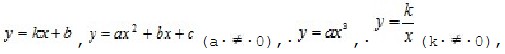 , их свойства и графики; 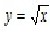 113.09УПЗУ- решения линейных неравенств с одной переменной и их систем; решения неравенств, содержащих переменную под знаком модуля; - решения систем линейных уравнений с двумя переменными; решения квадратных уравнений; решения рациональных уравнений; - построения графиков функции;- нахождения значения тригонометрических функций; - основные  свойства тригонометрических функций; - формулы приведения,  формулы синуса, косинуса, тангенса и котангенса суммы и разности двух углов; 1,2,3,7Дидактический материалГлава 1. Функция, ее свойства и график.  15 часов.Глава 1. Функция, ее свойства и график.  15 часов.Глава 1. Функция, ее свойства и график.  15 часов.Глава 1. Функция, ее свойства и график.  15 часов.Глава 1. Функция, ее свойства и график.  15 часов.Глава 1. Функция, ее свойства и график.  15 часов.Глава 1. Функция, ее свойства и график.  15 часов.Глава 1. Функция, ее свойства и график.  15 часов.Глава 1. Функция, ее свойства и график.  15 часов.7-8Функция и способы ее задания.216,18.09УОНМпреобразовывать графики функций;  устанавливать свойства функций: четность и нечетность, возрастание и убывание, экстремумы, ограниченность, непрерывность, периодичность, промежутки знакопостоянства; 1,2,3,7§19Решение упражнений.120.09УЗИМпреобразовывать графики функций;  устанавливать свойства функций: четность и нечетность, возрастание и убывание, экстремумы, ограниченность, непрерывность, периодичность, промежутки знакопостоянства; 1,2,3,4,5,7§110-11Простейшие преобразования графиков функций.223,25.09КУпреобразовывать графики функций;  устанавливать свойства функций: четность и нечетность, возрастание и убывание, экстремумы, ограниченность, непрерывность, периодичность, промежутки знакопостоянства; 1,2,3,5§212-13Решение упражнений.227,30.09УПЗУпреобразовывать графики функций;  устанавливать свойства функций: четность и нечетность, возрастание и убывание, экстремумы, ограниченность, непрерывность, периодичность, промежутки знакопостоянства; 1,2,3,5,7§214-15Свойства функции.22,4.10КУпреобразовывать графики функций;  устанавливать свойства функций: четность и нечетность, возрастание и убывание, экстремумы, ограниченность, непрерывность, периодичность, промежутки знакопостоянства; 1,2,3,7§316Решение упражнений.17.10УПЗУпреобразовывать графики функций;  устанавливать свойства функций: четность и нечетность, возрастание и убывание, экстремумы, ограниченность, непрерывность, периодичность, промежутки знакопостоянства; 1,2,3,4,5,7§317-18Исследование функции.29,11.10КУпреобразовывать графики функций;  устанавливать свойства функций: четность и нечетность, возрастание и убывание, экстремумы, ограниченность, непрерывность, периодичность, промежутки знакопостоянства; 1,2,3,5§419Решение упражнений.114.10УОСЗпреобразовывать графики функций;  устанавливать свойства функций: четность и нечетность, возрастание и убывание, экстремумы, ограниченность, непрерывность, периодичность, промежутки знакопостоянства; 1,2,3,5,7§420Контрольная работа №1116.10КЗУпреобразовывать графики функций;  устанавливать свойства функций: четность и нечетность, возрастание и убывание, экстремумы, ограниченность, непрерывность, периодичность, промежутки знакопостоянства; 1,2,3§1-421Работа над ошибками.118.10УККЗУпреобразовывать графики функций;  устанавливать свойства функций: четность и нечетность, возрастание и убывание, экстремумы, ограниченность, непрерывность, периодичность, промежутки знакопостоянства; 1,2,3,5§1-4Глава 2. Тригонометрические функции. 10 часов. Глава 2. Тригонометрические функции. 10 часов. Глава 2. Тригонометрические функции. 10 часов. Глава 2. Тригонометрические функции. 10 часов. Глава 2. Тригонометрические функции. 10 часов. Глава 2. Тригонометрические функции. 10 часов. Глава 2. Тригонометрические функции. 10 часов. Глава 2. Тригонометрические функции. 10 часов. Глава 2. Тригонометрические функции. 10 часов. 22-23Основные свойства и графики  тригонометрических функций.221,23.10УОНМcтроить и преобразовывать графики тригонометрических функций; 
находить периоды тригонометрических функций; 
 по графику функции находить точки экстремума и экстремумы функции; выполнять тождественные преобразования выражений, содержащих арксинус, арккосинус, арктангенс, арккотангенс; 1,2,3,7§724-25Решение упражнений.225,28.10УЗИМcтроить и преобразовывать графики тригонометрических функций; 
находить периоды тригонометрических функций; 
 по графику функции находить точки экстремума и экстремумы функции; выполнять тождественные преобразования выражений, содержащих арксинус, арккосинус, арктангенс, арккотангенс; 1,2,3,4,5,7§726-27Обратные тригонометрические  функции.230,30.10КУcтроить и преобразовывать графики тригонометрических функций; 
находить периоды тригонометрических функций; 
 по графику функции находить точки экстремума и экстремумы функции; выполнять тождественные преобразования выражений, содержащих арксинус, арккосинус, арктангенс, арккотангенс; 1,2,3,5§828Решение упражнений.11.11УОСЗcтроить и преобразовывать графики тригонометрических функций; 
находить периоды тригонометрических функций; 
 по графику функции находить точки экстремума и экстремумы функции; выполнять тождественные преобразования выражений, содержащих арксинус, арккосинус, арктангенс, арккотангенс; 1,2,3,5,7§829Упражнения для повторения113.11КЗУcтроить и преобразовывать графики тригонометрических функций; 
находить периоды тригонометрических функций; 
 по графику функции находить точки экстремума и экстремумы функции; выполнять тождественные преобразования выражений, содержащих арксинус, арккосинус, арктангенс, арккотангенс; 1,2,3§7-830Решение упражнений.115.11УККЗУcтроить и преобразовывать графики тригонометрических функций; 
находить периоды тригонометрических функций; 
 по графику функции находить точки экстремума и экстремумы функции; выполнять тождественные преобразования выражений, содержащих арксинус, арккосинус, арктангенс, арккотангенс; 1,2,3,5§7-831. Контрольная работа № 2118.11УОСЗcтроить и преобразовывать графики тригонометрических функций; 
находить периоды тригонометрических функций; 
 по графику функции находить точки экстремума и экстремумы функции; выполнять тождественные преобразования выражений, содержащих арксинус, арккосинус, арктангенс, арккотангенс; 1,2,3,7§7-8Глава 3. Тригонометрические уравнения и неравенства. 15 часов. Глава 3. Тригонометрические уравнения и неравенства. 15 часов. Глава 3. Тригонометрические уравнения и неравенства. 15 часов. Глава 3. Тригонометрические уравнения и неравенства. 15 часов. Глава 3. Тригонометрические уравнения и неравенства. 15 часов. Глава 3. Тригонометрические уравнения и неравенства. 15 часов. Глава 3. Тригонометрические уравнения и неравенства. 15 часов. Глава 3. Тригонометрические уравнения и неравенства. 15 часов. Глава 3. Тригонометрические уравнения и неравенства. 15 часов. 32-33Простейшие тригонометрические уравнения и их решения.220,22.11УОНМ Решать тригонометрические уравнения и их системы; 
 решать тригонометрические неравенства и их системы; способы решения тригонометрических уравнений;  определение тригонометрического неравенства; 
 алгоритм решения простейшего тригонометрического неравенства; 1,2,3,7§934Решение упражнений.125.11УЗИМ Решать тригонометрические уравнения и их системы; 
 решать тригонометрические неравенства и их системы; способы решения тригонометрических уравнений;  определение тригонометрического неравенства; 
 алгоритм решения простейшего тригонометрического неравенства; 1,2,3,4,5,7§935-36Способы решения тригонометрических уравнений.227,29.11КУ Решать тригонометрические уравнения и их системы; 
 решать тригонометрические неравенства и их системы; способы решения тригонометрических уравнений;  определение тригонометрического неравенства; 
 алгоритм решения простейшего тригонометрического неравенства; 1,2,3,5§1037-38Способы решения тригонометрических систем.22,4.12КУ Решать тригонометрические уравнения и их системы; 
 решать тригонометрические неравенства и их системы; способы решения тригонометрических уравнений;  определение тригонометрического неравенства; 
 алгоритм решения простейшего тригонометрического неравенства; 1,2,3,5,7§1039Решение упражнений.16.12УПЗУ Решать тригонометрические уравнения и их системы; 
 решать тригонометрические неравенства и их системы; способы решения тригонометрических уравнений;  определение тригонометрического неравенства; 
 алгоритм решения простейшего тригонометрического неравенства; 1,2,3,7§1040-41Решение тригонометрических неравенств.29,11.12КУ Решать тригонометрические уравнения и их системы; 
 решать тригонометрические неравенства и их системы; способы решения тригонометрических уравнений;  определение тригонометрического неравенства; 
 алгоритм решения простейшего тригонометрического неравенства; 1,2,3,4,5,7§1142-44Решение упражнений.213,13.12УЗИМ Решать тригонометрические уравнения и их системы; 
 решать тригонометрические неравенства и их системы; способы решения тригонометрических уравнений;  определение тригонометрического неравенства; 
 алгоритм решения простейшего тригонометрического неравенства; 1,2,3,5§1145Контрольная работа № 3118.12КЗУ Решать тригонометрические уравнения и их системы; 
 решать тригонометрические неравенства и их системы; способы решения тригонометрических уравнений;  определение тригонометрического неравенства; 
 алгоритм решения простейшего тригонометрического неравенства; 1,2,3,5,7§9-1146Работа над ошибками.120.12УККЗУ Решать тригонометрические уравнения и их системы; 
 решать тригонометрические неравенства и их системы; способы решения тригонометрических уравнений;  определение тригонометрического неравенства; 
 алгоритм решения простейшего тригонометрического неравенства; 1,2,3§9-1147Упражнения для повторения.123.12УОСЗ Решать тригонометрические уравнения и их системы; 
 решать тригонометрические неравенства и их системы; способы решения тригонометрических уравнений;  определение тригонометрического неравенства; 
 алгоритм решения простейшего тригонометрического неравенства; 1,2,3,7§9-11Глава 4. Производная. 22 часа.Глава 4. Производная. 22 часа.Глава 4. Производная. 22 часа.Глава 4. Производная. 22 часа.Глава 4. Производная. 22 часа.Глава 4. Производная. 22 часа.Глава 4. Производная. 22 часа.Глава 4. Производная. 22 часа.Глава 4. Производная. 22 часа.48-49Предел функции в точке и непрерывность функции227.12УОНМиспользовать правила нахождения производных; 
  находить производные функций; 
 находить приближенное значение функции с помощью дифференциала; 

определение дифференциала функции; 
  геометрический смысл производной; 
  физический смысл производной; 
формулу уравнения касательной к графику функции; 
 формулу нахождения производной степенной функции; 1,2,3,7§1250-51Определение производной2КУиспользовать правила нахождения производных; 
  находить производные функций; 
 находить приближенное значение функции с помощью дифференциала; 

определение дифференциала функции; 
  геометрический смысл производной; 
  физический смысл производной; 
формулу уравнения касательной к графику функции; 
 формулу нахождения производной степенной функции; 1,2,3,4,5,7§1352-53Правила нахождения производной.2КУиспользовать правила нахождения производных; 
  находить производные функций; 
 находить приближенное значение функции с помощью дифференциала; 

определение дифференциала функции; 
  геометрический смысл производной; 
  физический смысл производной; 
формулу уравнения касательной к графику функции; 
 формулу нахождения производной степенной функции; 1,2,3,5§1454-55Решение упражнений.2УОСЗиспользовать правила нахождения производных; 
  находить производные функций; 
 находить приближенное значение функции с помощью дифференциала; 

определение дифференциала функции; 
  геометрический смысл производной; 
  физический смысл производной; 
формулу уравнения касательной к графику функции; 
 формулу нахождения производной степенной функции; 1,2,3,5,7§12-1456-57Физический и геометрический смыслы производной.2УОНМиспользовать правила нахождения производных; 
  находить производные функций; 
 находить приближенное значение функции с помощью дифференциала; 

определение дифференциала функции; 
  геометрический смысл производной; 
  физический смысл производной; 
формулу уравнения касательной к графику функции; 
 формулу нахождения производной степенной функции; 1,2,3,4,5,7§1558Уравнение касательной к графику функции.1КУиспользовать правила нахождения производных; 
  находить производные функций; 
 находить приближенное значение функции с помощью дифференциала; 

определение дифференциала функции; 
  геометрический смысл производной; 
  физический смысл производной; 
формулу уравнения касательной к графику функции; 
 формулу нахождения производной степенной функции; 1,2,3,5§1559Контрольная работа № 41КЗУиспользовать правила нахождения производных; 
  находить производные функций; 
 находить приближенное значение функции с помощью дифференциала; 

определение дифференциала функции; 
  геометрический смысл производной; 
  физический смысл производной; 
формулу уравнения касательной к графику функции; 
 формулу нахождения производной степенной функции; 1,2,3,5,7§12-1560-61Производная сложной функции.2КУиспользовать правила нахождения производных; 
  находить производные функций; 
 находить приближенное значение функции с помощью дифференциала; 

определение дифференциала функции; 
  геометрический смысл производной; 
  физический смысл производной; 
формулу уравнения касательной к графику функции; 
 формулу нахождения производной степенной функции; 1,2,3§1662-63Производная тригонометрических функций.2КУиспользовать правила нахождения производных; 
  находить производные функций; 
 находить приближенное значение функции с помощью дифференциала; 

определение дифференциала функции; 
  геометрический смысл производной; 
  физический смысл производной; 
формулу уравнения касательной к графику функции; 
 формулу нахождения производной степенной функции; 1,2,3,7§1764Решение упражнений.1УПЗУиспользовать правила нахождения производных; 
  находить производные функций; 
 находить приближенное значение функции с помощью дифференциала; 

определение дифференциала функции; 
  геометрический смысл производной; 
  физический смысл производной; 
формулу уравнения касательной к графику функции; 
 формулу нахождения производной степенной функции; 1,2,3,4,5,7§16-1765-66Производная обратных тригонометрических функций2КУиспользовать правила нахождения производных; 
  находить производные функций; 
 находить приближенное значение функции с помощью дифференциала; 

определение дифференциала функции; 
  геометрический смысл производной; 
  физический смысл производной; 
формулу уравнения касательной к графику функции; 
 формулу нахождения производной степенной функции; 1,2,3,5§1867Приближенные вычисления.1КУиспользовать правила нахождения производных; 
  находить производные функций; 
 находить приближенное значение функции с помощью дифференциала; 

определение дифференциала функции; 
  геометрический смысл производной; 
  физический смысл производной; 
формулу уравнения касательной к графику функции; 
 формулу нахождения производной степенной функции; 1,2,3,5,7§1868Контрольная работа № 51КЗУиспользовать правила нахождения производных; 
  находить производные функций; 
 находить приближенное значение функции с помощью дифференциала; 

определение дифференциала функции; 
  геометрический смысл производной; 
  физический смысл производной; 
формулу уравнения касательной к графику функции; 
 формулу нахождения производной степенной функции; 1,2,3§16-1869Работа над ошибками.1УККЗУиспользовать правила нахождения производных; 
  находить производные функций; 
 находить приближенное значение функции с помощью дифференциала; 

определение дифференциала функции; 
  геометрический смысл производной; 
  физический смысл производной; 
формулу уравнения касательной к графику функции; 
 формулу нахождения производной степенной функции; 1,2,3,7§16-1870Решение упражнений1УОСЗиспользовать правила нахождения производных; 
  находить производные функций; 
 находить приближенное значение функции с помощью дифференциала; 

определение дифференциала функции; 
  геометрический смысл производной; 
  физический смысл производной; 
формулу уравнения касательной к графику функции; 
 формулу нахождения производной степенной функции; 1,2,3,5§16-18Глава 5. Применение производной.  16 часов.Глава 5. Применение производной.  16 часов.Глава 5. Применение производной.  16 часов.Глава 5. Применение производной.  16 часов.Глава 5. Применение производной.  16 часов.Глава 5. Применение производной.  16 часов.Глава 5. Применение производной.  16 часов.Глава 5. Применение производной.  16 часов.Глава 5. Применение производной.  16 часов.71-72Признаки возрастания и убывания функции.2УОНМсоставлять уравнение касательной к графику функции; 
  находить промежутки возрастания и убывания функции; 
находить точки экстремума и критические точки функции; исследовать функцию с помощью производной и строить ее график;1,2,3,4,5,7§1973Решение упражнений.1УЗИМсоставлять уравнение касательной к графику функции; 
  находить промежутки возрастания и убывания функции; 
находить точки экстремума и критические точки функции; исследовать функцию с помощью производной и строить ее график;1,2,3,5§1974-75Критические точки и экстремумы функции2КУсоставлять уравнение касательной к графику функции; 
  находить промежутки возрастания и убывания функции; 
находить точки экстремума и критические точки функции; исследовать функцию с помощью производной и строить ее график;1,2,3,5,7§2076Решение упражнений1УПЗУсоставлять уравнение касательной к графику функции; 
  находить промежутки возрастания и убывания функции; 
находить точки экстремума и критические точки функции; исследовать функцию с помощью производной и строить ее график;1,2,3§2077-78Исследование функции с помощью производной и построение графика.2КУсоставлять уравнение касательной к графику функции; 
  находить промежутки возрастания и убывания функции; 
находить точки экстремума и критические точки функции; исследовать функцию с помощью производной и строить ее график;1,2,3,7§2179-80Решение упражнений.2УПЗУсоставлять уравнение касательной к графику функции; 
  находить промежутки возрастания и убывания функции; 
находить точки экстремума и критические точки функции; исследовать функцию с помощью производной и строить ее график;1,2,3,4,5,7§2181-82Наибольшее и наименьшее значения функции.2УЗИМсоставлять уравнение касательной к графику функции; 
  находить промежутки возрастания и убывания функции; 
находить точки экстремума и критические точки функции; исследовать функцию с помощью производной и строить ее график;1,2,3,5§2283-84Упражнение для повторения.2УОСЗсоставлять уравнение касательной к графику функции; 
  находить промежутки возрастания и убывания функции; 
находить точки экстремума и критические точки функции; исследовать функцию с помощью производной и строить ее график;1,2,3,5,7§2285Контрольная работа № 61КЗУсоставлять уравнение касательной к графику функции; 
  находить промежутки возрастания и убывания функции; 
находить точки экстремума и критические точки функции; исследовать функцию с помощью производной и строить ее график;1,2,3§19-2086Работа над ошибками.1УККЗУсоставлять уравнение касательной к графику функции; 
  находить промежутки возрастания и убывания функции; 
находить точки экстремума и критические точки функции; исследовать функцию с помощью производной и строить ее график;1,2,3,7§19-20Глава 6. Комбинаторика и бином Ньютона. 6 часов.Глава 6. Комбинаторика и бином Ньютона. 6 часов.Глава 6. Комбинаторика и бином Ньютона. 6 часов.Глава 6. Комбинаторика и бином Ньютона. 6 часов.Глава 6. Комбинаторика и бином Ньютона. 6 часов.Глава 6. Комбинаторика и бином Ньютона. 6 часов.Глава 6. Комбинаторика и бином Ньютона. 6 часов.Глава 6. Комбинаторика и бином Ньютона. 6 часов.Глава 6. Комбинаторика и бином Ньютона. 6 часов.87-88Основные элементы комбинаторики2УОНМ  применять формулы комбинаторики для вычисления вероятности события; 
применять формулу бинома Ньютона. 1,2,3,5,7§2389-90Бином Ньютона.2КУ  применять формулы комбинаторики для вычисления вероятности события; 
применять формулу бинома Ньютона. 1,2,3§2491-92Применение комбинаторики и бинома Ньютона для вычисления вероятности.2УПЗУ  применять формулы комбинаторики для вычисления вероятности события; 
применять формулу бинома Ньютона. 1,2,3,7§25Повторение курса алгебры и начала анализа  10 класса.  12 часов.Повторение курса алгебры и начала анализа  10 класса.  12 часов.Повторение курса алгебры и начала анализа  10 класса.  12 часов.Повторение курса алгебры и начала анализа  10 класса.  12 часов.Повторение курса алгебры и начала анализа  10 класса.  12 часов.Повторение курса алгебры и начала анализа  10 класса.  12 часов.Повторение курса алгебры и начала анализа  10 класса.  12 часов.Повторение курса алгебры и начала анализа  10 класса.  12 часов.Повторение курса алгебры и начала анализа  10 класса.  12 часов.93-94Свойства функции: возрастание и убывание, экстремумы, ограниченность, чtтность и нечетность, непрерывность, периодичность, промежутки знакопостоянства. 2УПЗУформулы нахождения производной тригонометрических функций;
       
формулы нахождения приближенных значений функции; 
 определение критической точки; 
 признаки возрастания и убывания функции; 
алгоритм нахождения промежутков возрастания и убывания функции; 
 алгоритм нахождения точек максимума и минимума функции;1,2,3,4,5,7Глава195Простейшие преобразования графиков функций. Свойства и графики тригонометрических функций. 1УПЗУформулы нахождения производной тригонометрических функций;
       
формулы нахождения приближенных значений функции; 
 определение критической точки; 
 признаки возрастания и убывания функции; 
алгоритм нахождения промежутков возрастания и убывания функции; 
 алгоритм нахождения точек максимума и минимума функции;1,2,3,5Глава 296-97Тригонометрические уравнения и их системы. Тригонометрические неравенства и их системы. 2УЗИМформулы нахождения производной тригонометрических функций;
       
формулы нахождения приближенных значений функции; 
 определение критической точки; 
 признаки возрастания и убывания функции; 
алгоритм нахождения промежутков возрастания и убывания функции; 
 алгоритм нахождения точек максимума и минимума функции;1,2,3,5,7Глава398Вычисления производных. Признаки возрастания и убывания функции. Критические точки. Уравнение касательной к графику функции. 1КУформулы нахождения производной тригонометрических функций;
       
формулы нахождения приближенных значений функции; 
 определение критической точки; 
 признаки возрастания и убывания функции; 
алгоритм нахождения промежутков возрастания и убывания функции; 
 алгоритм нахождения точек максимума и минимума функции;1,2,3Глава499Исследование функции с помощью производной и построение ее графика. Наибольшее и наименьшее значения функции на промежутке. Применение производной к решению практических задач1УПЗУформулы нахождения производной тригонометрических функций;
       
формулы нахождения приближенных значений функции; 
 определение критической точки; 
 признаки возрастания и убывания функции; 
алгоритм нахождения промежутков возрастания и убывания функции; 
 алгоритм нахождения точек максимума и минимума функции;1,2,3,7Глава 4100 Формулы приближенных вычислений.1УОСЗформулы нахождения производной тригонометрических функций;
       
формулы нахождения приближенных значений функции; 
 определение критической точки; 
 признаки возрастания и убывания функции; 
алгоритм нахождения промежутков возрастания и убывания функции; 
 алгоритм нахождения точек максимума и минимума функции;1,2,3,4,5,7Глава1-5101Итоговая контрольная работа № 71КЗУформулы нахождения производной тригонометрических функций;
       
формулы нахождения приближенных значений функции; 
 определение критической точки; 
 признаки возрастания и убывания функции; 
алгоритм нахождения промежутков возрастания и убывания функции; 
 алгоритм нахождения точек максимума и минимума функции;1,2,3Глава1-5102Решение упражнений1УККЗУформулы нахождения производной тригонометрических функций;
       
формулы нахождения приближенных значений функции; 
 определение критической точки; 
 признаки возрастания и убывания функции; 
алгоритм нахождения промежутков возрастания и убывания функции; 
 алгоритм нахождения точек максимума и минимума функции;1,2,3,4,5,7Глава 1-5Всего 102 часаВсего 102 часаВсего 102 часаВсего 102 часаВсего 102 часаВсего 102 часаВсего 102 часаВсего 102 часаВсего 102 часаГрафик проведения контрольных работ по алгебре и началам анализа 11 класс.График проведения контрольных работ по алгебре и началам анализа 11 класс.График проведения контрольных работ по алгебре и началам анализа 11 класс.График проведения контрольных работ по алгебре и началам анализа 11 класс.№ контрольной работыДата№ контрольной работыДата№ 116.10№ 5№ 218.11№ 6№ 318.12№ 7№ 4